СОВЕТ ДЕПУТАТОВ МУНИЦИПАЛЬНОГО ОБРАЗОВАНИЯ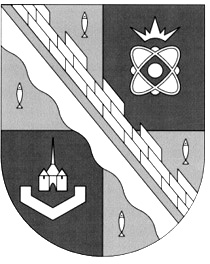 СОСНОВОБОРСКИЙ ГОРОДСКОЙ ОКРУГ ЛЕНИНГРАДСКОЙ ОБЛАСТИ(ЧЕТВЕРТЫЙ СОЗЫВ)Р Е Ш Е Н И ЕЗаслушав информацию администрации Сосновоборского городского округа, совет депутатов Сосновоборского городского округаР Е Ш И Л:1. Внести в решение совета депутатов от 06.12.2019г. № 66 «О бюджете Сосновоборского городского округа на 2020 год и на плановый период 2021 и 2022 годов» (далее – решение) следующие изменения и дополнения:1) В статью 1 «Основные характеристики бюджета Сосновоборского городского округа на 2020 год и на плановый период 2021 и 2022 годов» внести следующие изменения:- пункт первый изложить в следующей редакции:«1. Утвердить основные характеристики бюджета Сосновоборского городского округа на 2020 год:прогнозируемый общий объем доходов бюджета Сосновоборского городского округа в сумме 3 049 679,31577  тысяч рублей; общий объем расходов бюджета Сосновоборского городского округа в сумме  3 154 810,79762  тысяч рублей;прогнозируемый дефицит бюджета Сосновоборского городского округа в сумме 105 131,48185  тысяч рублей.»;-пункт второй изложить в следующей редакции:«2. Утвердить основные характеристики бюджета Сосновоборского городского округа на 2021 год и на 2022 год:- прогнозируемый общий объем доходов бюджета Сосновоборского городского округа на 2021 год в сумме 2 775 992,54335 тысяч  рублей и на 2022 год в сумме 2 819 702,49127 тысяч рублей; - общий объем расходов бюджета Сосновоборского городского округа на 2021 год в сумме 2 775 992,54335 тысяч  рублей и на 2022 год в сумме 2 819 702,49127 тысяч рублей;- прогнозируемый дефицит бюджета Сосновоборского городского округа на 2021 год в сумме 0 тысяч рублей и на 2022 год в сумме 0 тысяч рублей.».2) В статью 2 «Доходы бюджета Сосновоборского городского округа на 2020 год и на плановый период 2021 и 2022 годов» внести следующие изменения: -пункт второй изложить в следующей редакции:«2. Утвердить в пределах общего объема доходов бюджета Сосновоборского городского округа, утвержденного статьей 1 настоящего решения в бюджете Сосновоборского городского округа объем межбюджетных трансфертов, получаемых из других бюджетов на 2020 год в общей сумме 1 323 871,76212 тысяч рублей согласно приложению N 5, на плановый период 2021 и 2022 годов согласно приложению N 6, в общих суммах 1 261 545,18435 тысяч рублей и 1 230 638,14127 тысяч рублей соответственно»;3) В статью 5 «Бюджетные ассигнования бюджета Сосновоборского городского округа на 2020 год и на плановый период 2021 и 2022 годов» внести следующие изменения:- в пункте втором число «26 212,4» заменить на число «25 664,18065»;              - в пункте восьмом число «394 071,08143» заменить на число «372 066,58109», число «169 529,28264» заменить на число «174 182,14804», число «171 652,84968» заменить на число «190 168,5755».           4) В статью 6 «Особенности установления отдельных расходных обязательств и использования бюджетных ассигнований по обеспечению деятельности органов местного самоуправления и муниципальных учреждений Сосновоборского городского округа» внести следующие изменения:                 -в пункте первом число «7 204,447» заменить на число «7613,68076»;             -в пункте втором число «3 864,82» заменить на число «4086,74237»;             -в пункте третьем число «156 360,5738» заменить на число  «166 927,69181»;             -в пункте седьмом число «11 157,547» заменить на число « 13 347,28316», число «11 866,80754» заменить на число «11 706,90754», число «9 748,664» заменить на число «9 594,964».5) В статью 10 «Бюджетные инвестиции в объекты капитального строительства муниципальной собственности» внести следующие изменения: - в пункте первом число «45 093,04905»  заменить на число «35 195,14447», число «92 166,09757» заменить на число «64 266,09757».             6) Приложение № 1 «Источники внутреннего финансирования дефицита бюджета Сосновоборского городского округа на 2020  год» изложить в новой редакции (прилагается);           7)   Приложение № 3 «Прогнозируемые поступления доходов в бюджет Сосновоборского городского округа на 2020 год» изложить в новой редакции (прилагается);            8) Приложение № 4 «Прогнозируемые поступления доходов в бюджет Сосновоборского городского округа на 2021-2022 годы» изложить в новой редакции (прилагается);9) Приложение № 5 «Межбюджетные трансферты, получаемые из других бюджетов в 2020 году» изложить в новой редакции (прилагается);10) Приложение № 6 «Межбюджетные трансферты, получаемые из других бюджетов в 2021-2022 годах» изложить в новой редакции (прилагается);           11) Приложение № 7 «Перечень главных администраторов поступлений в  бюджет Сосновоборского городского округа  на 2020 год и плановый период 2021 и 2022 годов» изложить в новой редакции (прилагается);                   12) Приложение № 9 «Распределение бюджетных ассигнований по целевым статьям (муниципальным программам и непрограммным направлениям деятельности), группам и подгруппам видов расходов классификации расходов бюджетов, а также по разделам и подразделам классификации расходов бюджетов на 2020 год» изложить в новой редакции (прилагается);           13) Приложение № 10 «Распределение бюджетных ассигнований по целевым статьям (муниципальным программам и непрограммным направлениям деятельности), группам и подгруппам видов расходов классификации расходов бюджетов, а также по разделам и подразделам классификации расходов бюджетов на 2021 и 2022 годы» изложить в новой редакции (прилагается);           14) Приложение № 11 «Распределение бюджетных ассигнований по разделам, подразделам, целевым статьям (муниципальным программам и непрограммным направлениям деятельности), группам и подгруппам видов расходов классификации расходов бюджета Сосновоборского городского округа на 2020 год» изложить в новой редакции (прилагается);           15) Приложение № 12 «Распределение бюджетных ассигнований по разделам, подразделам, целевым статьям (муниципальным программам и непрограммным направлениям деятельности), группам и подгруппам видов расходов классификации расходов бюджета Сосновоборского городского округа на 2021 и 2022 годы» изложить в новой редакции (прилагается);           16) Приложение № 13 «Ведомственная структура расходов бюджета Сосновоборского городского округа на 2020 год» изложить в новой редакции (прилагается);             17)  Приложение № 14 «Ведомственная структура расходов бюджета Сосновоборского городского округа на 2021 и 2022 годы» изложить в новой редакции (прилагается);             18) Приложение № 19 «Адресная инвестиционная программа за счет средств местного бюджета на 2020 год» изложить в новой редакции (прилагается);           19) Приложение № 20 «Адресная инвестиционная программа за счет средств местного бюджета на 2021 год» изложить в новой редакции (прилагается).2. Решение вступает в силу со дня официального обнародования.3. Разместить (обнародовать) настоящее решение и приложения №№ 1, 3, 4, 5, 6, 7, 9, 10, 11, 12, 13, 14, 19, 20 на электронном сайте городской газеты «Маяк» в сети «Интернет» (www.mayak.sbor.net).Председатель совета депутатов Сосновоборского городского округа                                 В.Б. СадовскийГлава Сосновоборскогогородского округа                                                                  М.В.Воронков         УТВЕРЖДЕНЫ       решением совета депутатов от 24.12.2020 года № 172        Приложение № 1Источникивнутреннего финансирования дефицита бюджета Сосновоборского городского округа на 2020  год                                                                                                                                                                 (тыс. руб.)        УТВЕРЖДЕНЫ:    решением совета депутатов     от  24.12.2020 года № 172                                                         Приложение № 3  Прогнозируемые поступления доходов в бюджет Сосновоборского городского округа на 2020 год(тыс.руб.)                                                                                                    УТВЕРЖДЕНЫ:                                                                           решением совета депутатов                                                                                                     от  24.12.2020 года № 172                                                                                                                             Приложение № 4Прогнозируемые поступления доходов в бюджет Сосновоборского городского округана плановый период 2021 и 2022 годов(тыс.руб.)                                       УТВЕРЖДЕНЫ:                                                           решением совета депутатов                                                       от  24.12.2020 года № 172                                                                                                                                                        Приложение № 5Межбюджетные трансферты, получаемые из других бюджетовв 2020году                                                                                       					      (тыс. руб.)                                                    УТВЕРЖДЕНЫ:                                                                        решением совета депутатов                                                                     от  24.12.2020 года № 172                                                                                                                                                               Приложение № 6Межбюджетные трансферты, получаемые из других бюджетовв плановом периоде 2021 и 2022 годов(тыс. руб.)                                                                                                                                                                                          УТВЕРЖДЕН:                                                                                                                                                                                          решением совета депутатов                                                                                                                                                                                          от  24.12.2020 года № 172                                                                                                     №                                                                                                                                                                       Приложение № 7ПЕРЕЧЕНЬглавных администраторов доходов в бюджет Сосновоборского городского округа на 2020 год и плановый период 2021и 2022 годов                                                                                               УТВЕРЖДЕНО  решением совета депутатов                                                            от  24.12.2020 года № 172                                                      Приложение № 9Распределение бюджетных ассигнований по целевым статьям (муниципальным программам и непрограммным направлениям деятельности), группам и подгруппам видов расходов классификации расходов бюджетов, а также по разделам и подразделам классификации расходов бюджетов на 2020 год                                                                                                                 (руб.)                                                                                                                          УТВЕРДЖДЕНО   решением совета депутатов от  24.12.2020 года № 172                                                                                                                                                                                                                                                                                                           Приложение № 10 Распределение бюджетных ассигнований по целевым статьям (муниципальным программам и непрограммным направлениям деятельности), группам и подгруппам видов расходов классификации расходов бюджетов, а также по разделам и подразделам классификации расходов бюджетов на 2021-2022 годы(руб.)                          от 24.12.2020 года № 172                          от 24.12.2020 года № 172                          от 24.12.2020 года № 172«О внесении изменений в решение Совета депутатов от 06.12.2019г. № 66 «О бюджете Сосновоборского городского округа на 2020 год и на плановый период 2021 и 2022 годов»«О внесении изменений в решение Совета депутатов от 06.12.2019г. № 66 «О бюджете Сосновоборского городского округа на 2020 год и на плановый период 2021 и 2022 годов»Код НаименованиеПлан 000  01 03 00 00 00 0000 000Бюджетные кредиты от других бюджетов бюджетной системы Российской Федерации в валюте Российской Федерации0000 01 03 00 00 04 0000 710Получение кредитов от других бюджетов бюджетной системы бюджетом городского округа в валюте Российской Федерации0000 01 03 00 00 04 0000 810Погашение кредитов, полученных от других бюджетов бюджетной системы бюджетом городского округа в валюте Российской Федерации0000 01 05 00 00 00 0000 000000 01 05 02 01 04 0000 510000 01 05 02 01 04 0000 610Изменение остатков средств на счетах по учету средств бюджетаУвеличение прочих остатков денежных средств бюджета городского округаУменьшение прочих остатков денежных средств бюджета городского округа105 131,481850105 131,48185000 01 06 00 00 00 0000 000Иные источники внутреннего финансирования дефицитов бюджетов0000 01 06 04 01 04 0000 810Исполнение муниципальных гарантий городских округов в валюте Российской Федерации в случае, если исполнение гарантом муниципальных гарантий ведет к возникновению права регрессного требования гаранта к принципиалу либо обусловлено уступкой гаранту прав требования бенефициара к принципиалу-2 000,0000 01 06 08 00 04 0000 640Возврат прочих бюджетных кредитов (ссуд), предоставленных бюджетами городских округов внутри страны2 000,0Всего источников внутреннего финансирования105 131,48185Код бюджетнойклассификацииНаименование доходного источникаСумма2020 год1 00 00000 00 0000 000Налоговые и неналоговые доходы1 725 807,553651 01 00000 00 0000 000Налоги на прибыль, доходы945 052,074221 01 02000 01 0000 110Налог на доходы физических лиц945 052,074221 03 00000 00 0000 000НАЛОГИ НА ТОВАРЫ (РАБОТЫ, УСЛУГИ), РЕАЛИЗУЕММЫЕ НА ТЕРРИТОРИИ РОССИЙСКОЙ ФЕДЕРАЦИИ2 452,287771 03 02000 01 0000 110Акцизы по подакцизным товарам (продукции), производимым на территории Российской Федерации2 452,287771 05 00000 00 0000 000Налоги на совокупный доход182 929,721501 05 01000 00 0000 110Налог, взимаемый в связи с применением упрощенной системы налогообложения157 477,945261 05 02000 02 0000 110Единый налог на вмененный доход для отдельных видов деятельности22 216,056011 05 03000 01 0000 110Единый сельскохозяйственный налог0,01 05 04010 02 0000 110 Налог, взимаемый в связи с применением патентной системы налогообложения, зачисляемый в бюджеты городских округов3 235,720231 06 00000 00 0000 000Налоги на имущество124 070,747901 06 01020 04 0000 110Налог на имущество физических лиц, взимаемый по ставкам, применяемым к объектам налогообложения, расположенным в границах городских округов15 714,165511 06 06032 04 0000 1101 06 06042 04 0000 110 Земельный налог с организаций, обладающих земельным участком, расположенным в границах городских округовЗемельный налог с физических лиц, обладающих земельным участком, расположенным в границах городских округов108 356,582391 08 00000 00 0000 000Государственная пошлина6 761,997171 11 00000 00 0000 000Доходы от использования имущества, находящегося в государственной и муниципальной собственности164 477,179501 11 01040 04 0000 120Доходы в виде прибыли, приходящейся на доли в уставных (складочных) капиталах хозяйственных товариществ и обществ, или дивидендов по акциям, принадлежащим городским округам0,0001 11 05012 04 0000 120Доходы, получаемые в виде арендной платы за земельные участки, государственная собственность на которые не разграничена и которые расположены в границах городских округов, а также средства от продажи права на заключение договоров аренды указанных земельных участков120 514,67501 11 05024 04 0000 120Доходы,  получаемые  в   виде   арендной  платы, а также средства от продажи права на заключение договоров аренды за земли, находящиеся  в  собственности  городских округов   (за   исключением    земельных участков   муниципальных   бюджетных   и автономных учреждений)954,3051 11 05034 04 0000 120Доходы от сдачи в аренду имущества, находящегося в оперативном управлении органов государственной власти, органов местного самоуправления, государственных внебюджетных фондов и созданных ими учреждений41,6131 11 05074 04 0000 120Доходы от сдачи в аренду имущества, составляющего казну городских округов (за исключением земельных участков)32 875,001 11 07014 04 0000 120 Доходы от перечисления части прибыли, остающейся после уплаты налогов и иных обязательных платежей муниципальных унитарных предприятий, созданных городскими округами842,186501 11 09044 04 0000 120Прочие поступления от использования имущества, находящегося в собственности городских округов (за исключением имущества муниципальных бюджетных и автономных учреждений, а также имущества муниципальных унитарных предприятий, в том числе казенных)9 249,4001 12 00000 00 0000 000Платежи при пользовании природными ресурсами1 047,799141 13 00000 00 0000 000Доходы от оказания платных услуг (работ) и компенсации затрат государства2 975,648621 14 00000 00 0000 000Доходы от продажи материальных и нематериальных активов209 016,039821 14 01040 04 0000 000Доходы от продажи квартир, находящихся в собственности городских округов1 847,927611 14 02040 04 0000 410 Доходы от реализации имущества, находящегося в собственности городских округов (за исключением имущества муниципальных бюджетных и автономных учреждений, а также имущества муниципальных унитарных предприятий, в том числе казенных), в части реализации основных средств по указанному имуществу111 886,547171 14 06012 04 0000 430 Доходы от продажи земельных участков, государственная собственность на которые не разграничена и которые расположены в границах городских округов11 554,6791 14 06024 04 0000 430 Доходы от продажи земельных участков, находящихся в собственности городских округов (за исключением земельных участков муниципальных бюджетных и автономных учреждений)83 726,886041 16 00000 00 0000 000Штрафы, санкции, возмещение ущерба3 419,516031 17 00000 00 0000 000Прочие неналоговые доходы83 604,541982 00 00000 00 0000 000Безвозмездные поступления1 323 871,76212ИТОГО ДОХОДОВ3 049 679,31577Код бюджетнойклассификацииНаименование доходного источникаСумма2021 годСумма 2022 год1 00 00000 00 0000 000Налоговые и неналоговые доходы1 514 447,3591 589 064,3501 01 00000 00 0000 000Налоги на прибыль, доходы1 040 811,6401 113 668,4551 01 02000 01 0000 110Налог на доходы физических лиц1 040 811,6401 113 668,4551 03 00000 00 0000 000НАЛОГИ НА ТОВАРЫ (РАБОТЫ, УСЛУГИ), РЕАЛИЗУЕММЫЕ НА ТЕРРИТОРИИ РОССИЙСКОЙ ФЕДЕРАЦИИ3 041,9903 041,9901 03 02000 01 0000 110Акцизы по подакцизным товарам (продукции), производимым на территории Российской Федерации3 041,9903 041,9901 05 00000 00 0000 000Налоги на совокупный доход156 703,961154 979,7191 05 01000 00 0000 110Налог, взимаемый в связи с применением упрощенной системы налогообложения146 736,084152 605,5271 05 02000 02 0000 110Единый налог на вмененный доход для отдельных видов деятельности7 685,0000,0001 05 03000 01 0000 110Единый сельскохозяйственный налог0,0000,0001 05 04010 02 0000 110 Налог, взимаемый в связи с применением патентной системы налогообложения, зачисляемый в бюджеты городских округов2 282,8772 374,1921 06 00000 00 0000 000Налоги на имущество120 497,000122 414,0001 06 01020 04 0000 110Налог на имущество физических лиц, взимаемый по ставкам, применяемым к объектам налогообложения, расположенным в границах городских округов10 155,00010 663,0001 06 06032 04 0000 1101 06 06042 04 0000 110 Земельный налог с организаций, обладающих земельным участком, расположенным в границах городских округовЗемельный налог с физических лиц, обладающих земельным участком, расположенным в границах городских округов110 342,000111 751,0001 08 00000 00 0000 000Государственная пошлина4 429,2604 602,0301 11 00000 00 0000 000Доходы от использования имущества, находящегося в государственной и муниципальной собственности153 678,783160 169,4981 11 01040 04 0000 120Доходы в виде прибыли, приходящейся на доли в уставных (складочных) капиталах хозяйственных товариществ и обществ, или дивидендов по акциям, принадлежащим городским округам0,0000,0001 11 05012 04 0000 120Доходы, получаемые в виде арендной платы за земельные участки, государственная собственность на которые не разграничена и которые расположены в границах городских округов, а также средства от продажи права на заключение договоров аренды указанных земельных участков101 640,000105 961,0001 11 05024 04 0000 120Доходы,  получаемые  в   виде   арендной  платы, а также средства от продажи права на заключение договоров аренды за земли, находящиеся  в  собственности  городских округов   (за   исключением    земельных участков   муниципальных   бюджетных   и автономных учреждений)1 454,50001 454,50001 11 05074 04 0000 120Доходы от сдачи в аренду имущества, составляющего казну городских округов (за исключением земельных участков)39 956,40041 704,401 11 07014 04 0000 120 Доходы от перечисления части прибыли, остающейся после уплаты налогов и иных обязательных платежей муниципальных унитарных предприятий, созданных городскими округами153,627156,3721 11 09044 04 0000 120Прочие поступления от использования имущества, находящегося в собственности городских округов (за исключением имущества муниципальных бюджетных и автономных учреждений, а также имущества муниципальных унитарных предприятий, в том числе казенных)10 474,25610 893,2261 12 00000 00 0000 000Платежи при пользовании природными ресурсами727,800735,001 13 00000 00 0000 000Доходы от оказания платных услуг (работ) и компенсации затрат государства1 636,9571 681,5631 14 00000 00 0000 000Доходы от продажи материальных и нематериальных активов22 040,25016 665,4801 14 01040 04 0000 000Доходы от продажи квартир, находящихся в собственности городских округов102,9000,0001 14 02040 04 0000 410 Доходы от реализации имущества, находящегося в собственности городских округов (за исключением имущества муниципальных бюджетных и автономных учреждений, а также имущества муниципальных унитарных предприятий, в том числе казенных), в части реализации основных средств по указанному имуществу8 071,6004 204,6001 14 06012 04 0000 430 Доходы от продажи земельных участков, государственная собственность на которые не разграничена и которые расположены в границах городских округов12 896,0012 000,001 14 06024 04 0000 430 Доходы от продажи земельных участков, находящихся в собственности городских округов (за исключением земельных участков муниципальных бюджетных и автономных учреждений) 969,75460,881 16 00000 00 0000 000Штрафы, санкции, возмещение ущерба5 931,9186 151,8151 17 00000 00 0000 000Прочие неналоговые доходы4 947,8004 954,8002 00 00000 00 0000 000Безвозмездные поступления1 261 545,184351 230 638,14127ИТОГО ДОХОДОВ2 775 992,543352 819 702,49127КБКНаименование КБКСумма 2020 2 00 00000 00 0000 000Безвозмездные поступления1 323 871,762122 02 10 00 0 00 0 000 150Дотации бюджетам бюджетной системы Российской Федерации9 040,90000012 2.02.19.99.9.04.0.000.150Прочие дотации бюджетам городских округов9 040,90000      2 02 20000 00 0000 150Субсидии бюджетам бюджетной системы Российской Федерации (межбюджетные субсидии)205 078,67724001 2.02.20.07.7.04.0.000.150Субсидии на строительство, реконструкцию и приобретение объектов дошкольного образования39 080,00001 2.02.20.07.7.04.0.000.150Субсидии на бюджетные инвестиции в объекты капитального строительства объектов газификации (в том числе проектно-изыскательские работы) собственности муниципальных образований4 818,000001 2.02.20.21.6.04.0.000.150Субсидии бюджетам городских округов на осуществление дорожной деятельности в отношении автомобильных дорог общего пользования, а также капитального ремонта и ремонта дворовых территорий многоквартирных домов, проездов к дворовым территориям многоквартирных домов населенных пунктов3 232,300007 2.02.25.21.0.04.0.000.150Субсидии бюджетам городских округов на внедрение целевой модели цифровой образовательной среды в общеобразовательных организациях и профессиональных образовательных организациях2 194,3622007 2.02.25.21.0.04.0.000.150Субсидии бюджетам городских округов на внедрение целевой модели цифровой образовательной среды в общеобразовательных организациях и профессиональных образовательных организациях1 080,80554001 2.02.25.49.7.04.0.000.150Субсидии бюджетам городских округов на реализацию мероприятий по обеспечению жильем молодых семей (из бюджета субъекта)4 226,52137001 2.02.25.49.7.04.0.000.150Субсидии бюджетам городских округов на реализацию мероприятий по обеспечению жильем молодых семей (из федерального бюджета)418,10863001 2.02.25.51.9.04.0.000.150Субсидии бюджетам городских округов на поддержку отрасли культуры (реализация социально культурных проектов)1 671,3000001 2.02.25.55.5.04.0.000.150Субсидии бюджетам городских округов на реализацию программ формирования современной городской среды (из бюджета субъекта)12 957,23720001 2.02.25.55.5.04.0.000.150Субсидии бюджетам городских округов на реализацию программ формирования современной городской среды (из федерального бюджета)6 381,92280001 2.02.29.99.9.04.0.000.150Субсидии на реализацию областного закона от 15 января 2018 года №3-оз «О содействии участию населения в осуществлении местного самоуправления в иных формах на территориях административных центров и городских поселков муниципальных образований Ленинградской области»3 205,110001 2.02.29.99.9.04.0.000.150Субсидии на поддержку деятельности молодежных общественных организаций, объединений, инициатив и развитию добровольческого (волонтерского) движения, содействию трудовой адаптации и занятости молодежи ГП ЛО «Устойчивое общественное развитие в ЛО»980,900001 2.02.29.99.9.04.0.000.150Субсидии на обеспечение  стимулирующих выплат работникам муниципальных учреждений культуры Ленинградской области33 066,000001 2.02.29.99.9.04.0.000.150Субсидии бюджетам на государственную поддержку малого и среднего предпринимательства, включая крестьянские (фермерские) хозяйства769,700001 2.02.29.99.9.04.0.000.150Субсидии на мероприятия по созданию мест (площадок) накопления твердых коммунальных отходов5 948,20950007 2.02.29.99.9.04.0.000.150Субсидии на укрепление материально-технической базы организаций дошкольного образования1 627,500007 2.02.29.99.9.04.0.000.150Субсидии на укрепление материально-технической базы организаций общего образования4 817,000007 2.02.29.99.9.04.0.000.150Субсидии на укрепление материально-технической базы организаций дополнительного образования1 456,800007 2.02.29.99.9.04.0.000.150Субсидии на развитие кадрового потенциала системы дошкольного, общего и дополнительного образования360,000007 2.02.29.99.9.04.0.000.150Субсидии на организацию электронного и дистанционного обучения детей-инвалидов415,2000007 2.02.29.99.9.04.0.000.150Субсидии на реализацию мероприятий по проведению капитального ремонта спортивных объектов9 166,700007 2.02.29.99.9.04.0.000.150Субсидии на реновацию организаций общего образования49 500,00012 2.02.29.99.9.04.0.000.150Субсидии на поддержку развития общественной инфраструктуры муниципального значения 11 000,000012 2.02.29.99.9.04.0.000.150Субсидии на поддержку развития общественной инфраструктуры муниципального значения 3 700,000012 2.02.29.99.9.04.0.000.150Субсидии на поддержку развития общественной инфраструктуры муниципального значения 3 005,0002 02 30000 00 0000 150Субвенции бюджетам субъектов Российской Федерации и муниципальных образований1 011 505,66488007 2.02.30.02.4.04.0.000.150Субвенции бюджетам муниципальных образований Ленинградской области на осуществление отдельных государственных полномочий Ленинградской области на обеспечение государственных гарантий реализации прав на получение общедоступного и бесплатного дошкольного образования в муниципальных дошкольных образовательных организациях и муниципальных общеобразовательных организациях, включая расходы на оплату труда, приобретение учебных пособий, средств обучения, игр, игрушек (за исключением расходов на содержание зданий и оплату коммунальных услуг)452 658,400007 2.02.30.02.4.04.0.000.150Субвенции бюджетам муниципальных образований Ленинградской области на осуществление отдельных государственных полномочий Ленинградской области по выплате компенсации части родительской платы за присмотр и уход за ребенком в образовательных организациях, реализующих образовательную программу дошкольного образования7 269,900007 2.02.30.02.4.04.0.000.150Субвенции бюджетам муниципальных образований Ленинградской области на осуществление отдельных государственных полномочий Ленинградской области на обеспечение государственных гарантий реализации прав на получение общедоступного и бесплатного начального общего, основного общего, среднего общего образования в муниципальных общеобразовательных организациях, обеспечение дополнительного образования детей в муниципальных общеобразовательных организациях, включая расходы на оплату труда, приобретение учебников и учебных пособий, средств обучения (за исключением расходов на содержание зданий и оплату коммунальных услуг)439 754,000007 2.02.30.02.4.04.0.000.150Субвенции бюджетам муниципальных образований Ленинградской области на осуществление отдельных государственных полномочий Ленинградской области по предоставлению питания на бесплатной основе (с частичной компенсацией его стоимости) обучающимся в муниципальных образовательных организациях, реализующих основные общеобразовательные программы, а так же в частных общеобразовательных организациях по имеющим государственную аккредитацию основным общеобразовательным программам, расположенным на территории Ленинградской области21 812,20014001 2.02.30.02.4.04.0.000.150Субвенции бюджетам муниципальных образований Ленинградской области на осуществление отдельных государственных полномочий Ленинградской области по организации и осуществлению деятельности по опеке и попечительству8 071,90001 2.02.30.02.4.04.0.000.150Субвенции бюджетам муниципальных образований Ленинградской области на осуществление отдельных государственных полномочий Ленинградской области на подготовку граждан,  выразивших  желание  стать опекунами или попечителями несовершеннолетних граждан1 312,90001 2.02.30.02.4.04.0.000.150Субвенции бюджетам муниципальных образований Ленинградской области на осуществление отдельных государственных полномочий Ленинградской области по обеспечению бесплатного проезда детей-сирот и детей, оставшихся без попечения родителей, обучающихся за счет средств местных бюджетов по основным общеобразовательным программам, на городском, пригородном, в сельской местности - внутрирайонном транспорте (кроме такси), а также бесплатного проезда один раз в год к месту жительства и обратно к месту учебы338,200001 2.02.30.02.4.04.0.000.150Субвенции бюджетам муниципальных образований на осуществление отдельных государственных полномочий Ленинградской области по принятию решения об освобождении детей-сирот и детей, оставшихся без попечения родителей, а также лиц из числа детей-сирот и детей, оставшихся без попечения родителей, на период пребывания в организациях для детей-сирот и детей, оставшихся без попечения родителей, в иных образовательных организациях, на военной службе по призыву, отбывающих срок наказания в виде лишения свободы, а также на период пребывания у опекунов (попечителей), в приемных семьях, в случае если в жилом помещении не проживают другие члены семьи: от платы за пользование жилым помещением (плата за наем); от платы за содержание и ремонт жилого помещения, включающей в себя плату за услуги и работы по управлению многоквартирным домом, содержанию и текущему ремонту общего имущества в многоквартирном доме; от платы за коммунальные услуги; от платы за определение технического состояния и оценку стоимости жилого помещения в случае передачи его в собственность109,400001 2.02.30.02.4.04.0.000.150Субвенции бюджетам муниципальных образований Ленинградской области на осуществление отдельных государственных полномочий Ленинградской области в сфере административных правоотношений777,622001 2.02.30.02.4.04.0.000.150Субвенции бюджетам муниципальных образований Ленинградской области на осуществление отдельных государственных полномочий Ленинградской области в сфере жилищных отношений     258,40001 2.02.30.02.4.04.0.000.150Субвенции бюджетам муниципальных образований Ленинградской области на осуществление отдельных государственных полномочий Ленинградской области  в сфере обращения с безнадзорными животными на территории Ленинградской области1 473,70001 2.02.30.02.4.04.0.000.150Субвенции бюджетам муниципальных образований Ленинградской области на осуществление отдельных государственных полномочий Ленинградской области в области архивного дела424,952001 2.02.30.02.4.04.0.000.150Субвенции бюджетам муниципальных образований Ленинградской области на осуществление отдельных государственных полномочий Ленинградской области в сфере профилактики безнадзорности и правонарушений несовершеннолетних 2 861,726001 2.02.30.02.7.04.0.000.150Субвенции бюджетам муниципальных образований Ленинградской области на осуществление отдельных государственных полномочий Ленинградской области по назначению и выплате денежных средств на содержание детей-сирот и детей, оставшихся без попечения родителей, в семьях опекунов (попечителей) и приемных семьях12 078,40001 2.02.30.02.7.04.0.000.150Субвенции бюджетам муниципальных образований Ленинградской области на осуществление отдельных государственных полномочий Ленинградской области по организации выплаты вознаграждения, причитающегося приемным родителям5 958,100001 2.02.35.08.2.04.0.000.150Субвенции на предоставление жилых помещений детям-сиротам и детям, оставшимся без попечения родителей, лицам из их числа по договорам найма специализированных жилых помещений в рамках подпрограммы "Обеспечение жилыми помещениями специализированного жилищного фонда по договорам найма специализированных жилых помещений детей-сирот, детей, оставшихся без попечения родителей, лиц из числа детей-сирот и детей, оставшихся без попечения родителей" государственной программы Ленинградской области "Обеспечение качественным жильем граждан на территории Ленинградской области"24 490,29922001 2.02.35.08.2.04.0.000.150Субвенции бюджетам городских округов на обеспечение предоставления жилых помещений детям-сиротам и детям, оставшимся без попечения родителей, лицам из их числа по договорам найма специализированных жилых помещений (за счет средств областного бюджета)	566,79921001 2.02.35.12.0.04.0.000.150Субвенция бюджетам субъектов РФ и муниципальных образований на осуществление полномочий по составлению (изменению списка кандидатов в присяжные заседатели федеральных судов общей юрисдикции в РФ55,6001 2.02.35.26.0.04.0.000.150 Субвенции бюджетам муниципальных образований Ленинградской области на осуществление отдельных государственных полномочий Ленинградской области по выплате единовременного пособия при всех формах устройства детей, лишенных родительского попечения, в семью324,9007 2.02.35.30.3.04.0.000.150Субвенции бюджетам городских округов на ежемесячное денежное вознаграждение за классное руководство педагогическим работникам государственных и муниципальных общеобразовательных организаций6 275,640007 2.02.35.30.4.04.0.000.150Субвенции бюджетам городских округов на организацию бесплатного горячего питания обучающихся, получающих начальное общее образование в государственных и муниципальных образовательных организациях14 791,45721007 2.02.35.30.4.04.0.000.150Субвенции бюджетам городских округов на организацию бесплатного горячего питания обучающихся, получающих начальное общее образование в государственных и муниципальных образовательных организациях6 833,74279001 2.02.35.93.0.04.0.000.150Субвенции бюджетам муниципальных образований Ленинградской области на осуществление отдельных государственных полномочий Ленинградской области в сфере государственной регистрации актов гражданского состояния3 007,426312 02 40000 00 0000 150Иные межбюджетные трансферты98 246,52001 .02.45.42.4.04.0.000.150Межбюджетные трансферты, передаваемые бюджетам городских округов на создание комфортной городской среды в малых городах и исторических поселениях – победителях Всероссийского конкурса лучших проектов создания комфортной городской среды90 000,00001 2.02.45.16.0.04.0.000.150Иные межбюджетные трансферты бюджетам муниципальных образований Ленинградской области на оказание финансовой помощи советам ветеранов войны, труда, вооруженных сил, правоохранительных органов, жителей блокадного Ленинграда и бывших малолетних узников фашистских лагерей1 700,820001 2.02.45.16.0.04.0.000.150Иные межбюджетные трансферты на поощрение победителей и лауреатов областных конкурсов в области образования70,000001 2.02.45.16.0.04.0.000.150Иные межбюджетные трансферты на обеспечение по заявлениям родителей (законных представителей) сухими пайками воспитанников, не посещающих дежурные группы муниципальных дошкольных образовательных организаций550,400001 2.02.45.45.4.04.0.000.150Межбюджетные трансферты, передаваемые бюджетам городских округов на создание модельных муниципальных библиотек5 000,000001.2.02.49.99.9.04.0.000.150Иные межбюджетные трансферты на поощрение победителей и лауреатов областных конкурсов в области образования90,000012.2.02.45.55.0.04.0.000 150Межбюджетные трансферты, передаваемые бюджетам городских округов за достижение показателей деятельности органов исполнительной власти субъектов Российской Федерации835,3000КБКНаименование КБК2021 год 2022 год 2 00 00000 00 0000 000Безвозмездные поступления1 261 545,184351 230 638,141272 02 20000 00 0000 150Субсидии бюджетам бюджетной системы Российской Федерации (межбюджетные субсидии)257 819,1565188 929,043422 02 30000 00 0000 150Субвенции бюджетам субъектов Российской Федерации и муниципальных образований1 002 830,750851 040 813,820852 02 40000 00 0000 150Иные межбюджетные трансферты895,277895,277Код  главногоадминистратораКБК доходаНаименование КБКНаименование главного администратора.Наименование доходного источника001Администрация Сосновоборского городского округаИНН 4714011083   КПП 4726010010011 08 07150 01 1000 110Государственная пошлина за выдачу разрешения на установку рекламной конструкцииГосударственная пошлина за выдачу разрешения на установку рекламной конструкции (сумма платежа)0011 08 07173 01 1000 110Государственная пошлина за выдачу органом местного самоуправления городского округа специального разрешения на движение по автомобильным дорогам транспортных средств, осуществляющих перевозки опасных, тяжеловесных и (или) крупногабаритных грузов, зачисляемая в бюджеты городских округовГосударственная пошлина за выдачу органом местного самоуправления городского округа специального разрешения на движение по автомобильным дорогам транспортных средств, осуществляющих перевозки опасных, тяжеловесных и (или) крупногабаритных грузов, зачисляемая в бюджеты городских округов (сумма платежа)0011 11 05034 04 1000 120Доходы от сдачи в аренду имущества, находящегося в оперативном управлении органов управления городских округов и созданных ими учреждений (за исключением имущества муниципальных бюджетных и автономных учреждений)Доходы от сдачи в аренду имущества, находящегося в оперативном управлении органов управления городских округов и созданных ими учреждений (за исключением имущества муниципальных бюджетных и автономных учреждений)0011 11 09034 04 1000 120Доходы от эксплуатации и использования имущества автомобильных дорог, находящихся в собственности городских округовДоходы от эксплуатации и использования имущества автомобильных дорог, находящихся в собственности городских округов (сумма платежа)0011 11 09044 04 1000 120Прочие поступления от использования имущества, находящегося в собственности городских округов (за исключением имущества муниципальных бюджетных и автономных учреждений, а также имущества муниципальных унитарных предприятий, в том числе казенных)Прочие поступления от использования имущества, находящегося в муниципальной собственности (сумма платежа)0011 11 09044 04 1001 120Прочие поступления от использования имущества, находящегося в собственности городских округов (за исключением имущества муниципальных бюджетных и автономных учреждений, а также имущества муниципальных унитарных предприятий, в том числе казенных)Плата за пользование жилым помещением (плата за наем)0011 11 09044 04 1002 120Прочие поступления от использования имущества, находящегося в собственности городских округов (за исключением имущества муниципальных бюджетных и автономных учреждений, а также имущества муниципальных унитарных предприятий, в том числе казенных)Поступления от управляющих компаний платы за наем жилых помещений0011 11 09044 04 2003 120Прочие поступления от использования имущества, находящегося в собственности городских округов (за исключением имущества муниципальных бюджетных и автономных учреждений, а также имущества муниципальных унитарных предприятий, в том числе казенных)Прочие поступления от использования имущества (пени по долгам социального найма)0011 11 09044 04 2004 120Прочие поступления от использования имущества, находящегося в собственности городских округов (за исключением имущества муниципальных бюджетных и автономных учреждений, а также имущества муниципальных унитарных предприятий, в том числе казенных)Прочие поступления от использования имущества, находящегося в муниципальной собственности (пени по долгам коммерческого найма)0011 13 01074 04 0065 130Доходы от оказания информационных услуг органами местного самоуправления городских округов, казенными учреждениями городских округовДоходы от оказания информационных услуг органами местного самоуправления городских округов, казенными учреждениями городских округов (Доходы от оказания информационных услуг органами местного самоуправления городских округов, казенными учреждениями городских округов – МКУ «ЦИОГД»)0011 13 01530 04 0000 130Плата за оказание услуг по присоединению объектов дорожного сервиса к автомобильным дорогам общего пользования местного значения, зачисляемая в бюджеты городских округовПлата за оказание услуг по присоединению объектов дорожного сервиса к автомобильным дорогам общего пользования местного значения, зачисляемая в бюджеты городских округов0011 13 01994 04  0065 130Прочие доходы от оказания платных услуг (работ) получателями средств бюджетов городских округов Прочие доходы от оказания платных услуг (работ) получателями средств бюджетов городских округов (Прочие доходы от оказания платных услуг (работ) получателями средств бюджетов городских округов – МКУ «ЦИОГД»)0011 13 02064 04 0000 130Доходы, поступающие в порядке возмещения расходов, понесенных в связи с эксплуатацией имущества городских округовДоходы, поступающие в порядке возмещения расходов, понесенных в связи с эксплуатацией имущества городских округов0011 13 02064 04 0065 130Доходы, поступающие в порядке возмещения расходов, понесенных в связи с эксплуатацией имущества городских округовДоходы, поступающие в порядке возмещения расходов, понесенных в связи с эксплуатацией имущества городских округов (МКУ «ЦИОГД»)0011 13 02994 04 0065 130Прочие доходы от компенсации затрат бюджетов городских округовПрочие доходы от компенсации затрат бюджетов городских округов (МКУ «ЦИОГД»)0011 13 02994 04 0000 130Прочие доходы от компенсации затрат бюджетов городских округовПрочие доходы от компенсации затрат бюджетов городских округов (сумма дебиторской задолженности прошлых лет)0011 13 02994 04 0064 130Прочие доходы от компенсации затрат  бюджетов городских округовПрочие доходы от компенсации затрат  бюджетов городских округов (МКУ «ЦАХО»)0011 13 02994 04 0066 130Прочие доходы от компенсации затрат  бюджетов городских округовПрочие доходы от компенсации затрат  бюджетов городских округов (МКУ «Специализированная служба»)0011 14 02042 04 1000 410Доходы от реализации имущества, находящегося в оперативном управлении учреждений, находящихся в ведении органов управления городских округов (за исключением имущества муниципальных бюджетных и автономных учреждений), в части реализации основных средств по указанному имуществуДоходы от реализации имущества, находящегося в оперативном управлении учреждений, находящихся в ведении органов управления городских округов (за исключением имущества муниципальных бюджетных и автономных учреждений), в части реализации основных средств по указанному имуществу0011 16 01074 01 3000 140Административные штрафы, установленные Главой 7 Кодекса Российской Федерации об административных правонарушениях, за административные правонарушения в области охраны собственности, выявленные должностными лицами органов муниципального контроляАдминистративные штрафы, установленные Главой 7 Кодекса Российской Федерации об административных правонарушениях, за административные правонарушения в области охраны собственности, выявленные должностными лицами органов муниципального контроля0011 16 01084 01 3000 140Административные штрафы, установленные Главой 8 Кодекса Российской Федерации об административных правонарушениях, за административные правонарушения в области охраны окружающей среды и природопользования, выявленные должностными лицами органов муниципального контроляАдминистративные штрафы, установленные Главой 8 Кодекса Российской Федерации об административных правонарушениях, за административные правонарушения в области охраны окружающей среды и природопользования, выявленные должностными лицами органов муниципального контроля0011 16 01194 01 3000 140Административные штрафы, установленные Главой 19 Кодекса Российской Федерации об административных правонарушениях, за административные правонарушения против порядка управления, выявленные должностными лицами органов муниципального контроляАдминистративные штрафы, установленные Главой 19 Кодекса Российской Федерации об административных правонарушениях, за административные правонарушения против порядка управления, выявленные должностными лицами органов муниципального контроля0011 16 02020 02 3000 140Административные штрафы, установленные законами субъектов Российской Федерации об административных правонарушениях, за нарушение муниципальных правовых актовАдминистративные штрафы, установленные законами субъектов Российской Федерации об административных правонарушениях, за нарушение муниципальных правовых актов0011 16 07010 04 3000 140Штрафы, неустойки, пени, уплаченные в случае просрочки исполнения поставщиком (подрядчиком, исполнителем) обязательств, предусмотренных муниципальным контрактом, заключенным муниципальным органом, казенным учреждением городского округаШтрафы, неустойки, пени, уплаченные в случае просрочки исполнения поставщиком (подрядчиком, исполнителем) обязательств, предусмотренных муниципальным контрактом, заключенным муниципальным органом, казенным учреждением городского округа0011 16 07090 04 3000 140Иные штрафы, неустойки, пени, уплаченные в соответствии с законом или договором в случае неисполнения или ненадлежащего исполнения обязательств перед муниципальным органом, (муниципальным казенным учреждением) городского округаИные штрафы, неустойки, пени, уплаченные в соответствии с законом или договором в случае неисполнения или ненадлежащего исполнения обязательств перед муниципальным органом, (муниципальным казенным учреждением) городского округа0011 16 10031 04 1000 140Возмещение ущерба при возникновении страховых случаев, когда выгодоприобретателями выступают получатели средств бюджета городского округаВозмещение ущерба при возникновении страховых случаев, когда выгодоприобретателями выступают получатели средств бюджета городского округа0011 16 10032 04 1000 140Прочее возмещение ущерба, причиненного муниципальному имуществу городского округа (за исключением имущества, закрепленного за муниципальными бюджетными (автономными) учреждениями, унитарными предприятиями)Прочее возмещение ущерба, причиненного муниципальному имуществу городского округа (за исключением имущества, закрепленного за муниципальными бюджетными (автономными) учреждениями, унитарными предприятиями)0011 16 10061 04 1000 140Платежи в целях возмещения убытков, причиненных уклонением от заключения с муниципальным органом городского округа (муниципальным казенным учреждением) муниципального контракта, а также иные денежные средства, подлежащие зачислению в бюджет городского округа за нарушение законодательства Российской Федерации о контрактной системе в сфере закупок товаров, работ, услуг для обеспечения государственных и муниципальных нужд (за исключением муниципального контракта, финансируемого за счет средств муниципального дорожного фонда)Платежи в целях возмещения убытков, причиненных уклонением от заключения с муниципальным органом городского округа (муниципальным казенным учреждением) муниципального контракта, а также иные денежные средства, подлежащие зачислению в бюджет городского округа за нарушение законодательства Российской Федерации о контрактной системе в сфере закупок товаров, работ, услуг для обеспечения государственных и муниципальных нужд (за исключением муниципального контракта, финансируемого за счет средств муниципального дорожного фонда)0011 16 10062 04 1000 140Платежи в целях возмещения убытков, причиненных уклонением от заключения с муниципальным органом городского округа (муниципальным казенным учреждением) муниципального контракта, финансируемого за счет средств муниципального дорожного фонда, а также иные денежные средства, подлежащие зачислению в бюджет городского округа за нарушение законодательства Российской Федерации о контрактной системе в сфере закупок товаров, работ, услуг для обеспечения государственных и муниципальных нуждПлатежи в целях возмещения убытков, причиненных уклонением от заключения с муниципальным органом городского округа (муниципальным казенным учреждением) муниципального контракта, финансируемого за счет средств муниципального дорожного фонда, а также иные денежные средства, подлежащие зачислению в бюджет городского округа за нарушение законодательства Российской Федерации о контрактной системе в сфере закупок товаров, работ, услуг для обеспечения государственных и муниципальных нужд0011 16 10081 04 1000 140Платежи в целях возмещения ущерба при расторжении муниципального контракта, заключенного с муниципальным органом городского округа (муниципальным казенным учреждением), в связи с односторонним отказом исполнителя (подрядчика) от его исполнения (за исключением муниципального контракта, финансируемого за счет средств муниципального дорожного фондаПлатежи в целях возмещения ущерба при расторжении муниципального контракта, заключенного с муниципальным органом городского округа (муниципальным казенным учреждением), в связи с односторонним отказом исполнителя (подрядчика) от его исполнения (за исключением муниципального контракта, финансируемого за счет средств муниципального дорожного фонда)0011 16 10082 04 1000 140Платежи в целях возмещения ущерба при расторжении муниципального контракта, финансируемого за счет средств муниципального дорожного фонда городского округа, в связи с односторонним отказом исполнителя (подрядчика) от его исполненияПлатежи в целях возмещения ущерба при расторжении муниципального контракта, финансируемого за счет средств муниципального дорожного фонда городского округа, в связи с односторонним отказом исполнителя (подрядчика) от его исполнения0011 16 10100 04 3000 140Денежные взыскания, налагаемые в возмещение ущерба, причиненного в результате незаконного или нецелевого использования бюджетных средств (в части бюджетов городских округов)Денежные взыскания, налагаемые в возмещение ущерба, причиненного в результате незаконного или нецелевого использования бюджетных средств (в части бюджетов городских округов)0011 16 10123 01 0041 140Доходы от денежных взысканий (штрафов), поступающие в счет погашения задолженности, образовавшейся до 1 января 2020 года, подлежащие зачислению в бюджет муниципального образования по нормативам, действовавшим в 2019 году (доходы бюджетов городских округов за исключением доходов, направляемых на формирование муниципального дорожного фонда, а также иных платежей в случае принятия решения финансовым органом муниципального образования о раздельном учете задолженности)Доходы от денежных взысканий (штрафов), поступающие в счет погашения задолженности, образовавшейся до 1 января 2020 года, подлежащие зачислению в бюджет муниципального образования по нормативам, действовавшим в 2019 году (доходы бюджетов городских округов за исключением доходов, направляемых на формирование муниципального дорожного фонда, а также иных платежей в случае принятия решения финансовым органом муниципального образования о раздельном учете задолженности)0011 16 11064 01 1000 140Платежи, уплачиваемые в целях возмещения вреда, причиняемого автомобильным дорогам местного значения транспортными средствами, осуществляющими перевозки тяжеловесных и (или) крупногабаритных грузовПлатежи, уплачиваемые в целях возмещения вреда, причиняемого автомобильным дорогам местного значения транспортными средствами, осуществляющими перевозки тяжеловесных и (или) крупногабаритных грузов001 1 17 01040 04 0000 180Невыясненные поступления, зачисляемые в бюджеты городских округовНевыясненные поступления, зачисляемые в бюджеты городских округов0011 17 05040 04 1000 180Прочие неналоговые доходы бюджетов городских округовПоступления от уплаты восстановительной стоимости зеленых насаждений (сумма платежа)0011 17 05040 04 1000 180 Прочие неналоговые доходы бюджетов городских округовДоходы по договорам об установке и эксплуатации рекламных конструкций0011 1705040 04 0015 180Прочие неналоговые доходы бюджетов городских округовПрочие поступления муниципальным учреждениям, находящимся в ведении органов местного самоуправления городских округов (Администрация Сосновоборского городского округа)0011 1705040 04 0064 180Прочие неналоговые доходы бюджетов городских округовПрочие поступления муниципальным учреждениям, находящимся в ведении органов местного самоуправления городских округов (МКУ«ЦАХО»)0011 1705040 04 0065 180Прочие неналоговые доходы бюджетов городских округовПрочие поступления муниципальным учреждениям, находящимся в ведении органов местного самоуправления городских округов (МКУ«ЦИОГД»)0011 1705040 04 0015 180Прочие неналоговые доходы бюджетов городских округовПрочие неналоговые доходы бюджетов городских округов (Администрация Сосновоборского городского округа-содержание коек сестринского ухода)0012 02 25527 04 0000 150Субсидии бюджетам городских округов на государственную поддержку малого и среднего предпринимательства в субъектах Российской Федерации Субсидии бюджетам городских округов на государственную поддержку малого и среднего предпринимательства, включая крестьянские (фермерские) хозяйства, а также на реализацию мероприятий по поддержке молодежного предпринимательства0012 02 20077 04 0000 150Субсидии бюджетам городских округов на софинансирование капитальных вложений в объекты муниципальной собственностиСубсидии на бюджетные инвестиции в объекты капитального строительства объектов газификации (в том числе проектно-изыскательские работы) собственности муниципальных образований0012 02 20077 04 0000 150Субсидии бюджетам городских округов на софинансирование капитальных вложений в объекты муниципальной собственностиСубсидии на строительство и реконструкцию объектов культуры в городских поселениях Ленинградской области0012 02 20077 04 0000 150Субсидии бюджетам городских округов на софинансирование капитальных вложений в объекты муниципальной собственностиСубсидии на проектирование и строительство (реконструкцию) автомобильных дорог общего пользования местного значения0012 02 20077 04 0000 150Субсидии бюджетам городских округов на софинансирование капитальных вложений в объекты муниципальной собственностиСубсидии на строительство, реконструкцию и приобретение объектов дошкольного образования0012 02 27112 04 0000 150Субсидии бюджетам городских округов на софинансирование капитальных вложений в объекты муниципальной собственностиСубсидии бюджетам городских округов0012 02 20216 04 0000 150Субсидии бюджетам городских округов на осуществление дорожной деятельности в отношении автомобильных дорог общего пользования, а также капитального ремонта и ремонта дворовых территорий многоквартирных домов, проездов к дворовым территориям многоквартирных домов населенных пунктовСубсидии бюджетам городских округов на осуществление дорожной деятельности в отношении автомобильных дорог общего пользования, а также капитального ремонта и ремонта дворовых территорий многоквартирных домов, проездов к дворовым территориям многоквартирных домов населенных пунктов0012 02 25497 04 0000 150Субсидии бюджетам городских округов на реализацию мероприятий по обеспечению жильем молодых семейСубсидии бюджетам городских округов на реализацию мероприятий по обеспечению жильем молодых семей0012 02 25519 04 0000 150Субсидии бюджетам городских округов на поддержку отрасли культурыСубсидии бюджетам городских округов на поддержку отрасли культуры (комплектование книжных фондов, реализация социально культурных проектов, поддержка коллективов самодеятельного народного творчества, имеющего звание «народный» и «образцовый», укрепление материально-технической базы муниципальных учреждений дополнительного образования детей в сфере культуры и искусства)0012 02 25555 04 0000 150Субсидии бюджетам городских округов на реализацию программ формирования современной городской средыСубсидии бюджетам городских округов на реализацию программ формирования современной городской среды0012 02 35176 04 0000 150 Субвенции бюджетам городских округов на осуществление полномочий по обеспечению жильем отдельных категорий граждан, установленных Федеральным законом от 24 ноября 1995 года N 181-ФЗ "О социальной защите инвалидов в Российской Федерации"Субвенции бюджетам городских округов на осуществление полномочий по обеспечению жильем отдельных категорий граждан, установленных Федеральным законом от 24 ноября 1995 года N 181-ФЗ "О социальной защите инвалидов в Российской Федерации"0012 02 29999 04 0000 150Прочие субсидии бюджетам городских округовСубсидии на приобретение коммунальной спецтехники и оборудования в лизин (сублизинг)0012 02 29999 04 0000 150Прочие субсидии бюджетам городских округовСубсидии на проведение комплексных кадастровых работ0012 02 29999 04 0000 150Прочие субсидии бюджетам городских округовСубсидии на поддержку деятельности молодежных общественных организаций, объединений, инициатив и развитию добровольческого (волонтерского) движения, содействию трудовой адаптации и занятости молодежи ГП ЛО «Устойчивое общественное развитие в ЛО»0012 02 29999 04 0000 150Прочие субсидии бюджетам городских округовСубсидии бюджетам муниципальных образований Ленинградской области (муниципальных районов, городского округа) на капитальный ремонт объектов культуры городских поселений Ленинградской области0012 02 29999 04 0000 150Прочие субсидии бюджетам городских округовСубсидии на реализацию комплекса мер по сохранению исторической памяти ГП ЛО «Устойчивое общественное развитие в ЛО»0012 02 29999 04 0000 150Прочие субсидии бюджетам городских округовСубсидии на реализацию комплекса мер по профилактике правонарушений и рискованного поведения в молодежной среде ГП ЛО «Устойчивое общественное развитие в ЛО»0012 02 29999 04 0000 150Прочие субсидии бюджетам городских округовСубсидии на обеспечение мероприятий по внедрению коллективных (общедомовых) приборов учета потребления коммунальных ресурсов0012 02 29999 04 0000 150Прочие субсидии бюджетам городских округовПрочие субсидии бюджетам городских округов на долгосрочную целевую программу «Культура Ленинградской области»0012 02 29999 04 0000 150Прочие субсидии бюджетам городских округовПрочие субсидии бюджетам городских округов на долгосрочную целевую программу «О поддержке граждан, нуждающихся в улучшении жилищных условий, на основе принципов ипотечного кредитования в Ленинградской области»0012 02 29999 04 0000 150Прочие субсидии бюджетам городских округовПрочие субсидии бюджетам городских округов на долгосрочную целевую программу «Жилье для молодежи»0012 02 29999 04 0000 150Прочие субсидии бюджетам городских округовСубсидии на обеспечение деятельности информационно-консультационных центров для потребителей 0012 02 29999 04 0000 150Прочие субсидии бюджетам городских округовСубсидии бюджетам городских округов на долгосрочную целевую программу «Молодежь Ленинградской области»0012 02 29999 04 0000 150Прочие субсидии бюджетам городских округовСубсидии на осуществление мероприятий по проведению мониторинга социально-экономического развития0012 02 29999 04 0000 150Прочие субсидии бюджетам городских округовСубсидии на обеспечение  стимулирующих выплат работникам муниципальных учреждений культуры Ленинградской области 0012 02 29999 04 0000 150Прочие субсидии бюджетам городских округовСубсидии на финансирование расходов в рамках Государственной программы "Безопасность Ленинградской области"0012 02 29999 04 0000 150Прочие субсидии бюджетам городских округовСубсидия на софинансирование подпрограммы "Профилактика асоциального поведения в молодежной среде» Государственной программы «Устойчивое общественное развитие в ЛО»0012 02 29999 04 0000 150Прочие субсидии бюджетам городских округовСубсидии на реализацию мероприятий, направленных на безаварийную работу объектов водоснабжения и водоотведения в осенне-зимний период на территории Ленинградской области0012 02 29999 04 0000 150Прочие субсидии бюджетам городских округовСубсидии на реализацию подпрограммы «Молодежь Ленинградской области» Государственной программы «Устойчивое общественное развитие в ЛО»0012 02 29999 04 0000 150Прочие субсидии бюджетам городских округовСубсидии на реализацию ДЦП «Энергосбережение и повышение энергетической эффективности ЛО и на перспективу до 2020 года»0012 02 29999 04 0000 150Прочие субсидии бюджетам городских округовСубсидии на реализацию подпрограммы «Энергосбережение и повышение энергетической эффективности на территории ЛО» Государственной программы ЛО «Обеспечение устойчивого функционирования и развития коммунальной и инженерной инфраструктуры и повышение энергоэффективности в ЛО»0012 02 29999 04 0000 150Прочие субсидии бюджетам городских округовСубсидии на мероприятия по формированию доступной среды жизнедеятельности для инвалидов в Ленинградской области в рамках подпрограммы «Формирование доступной среды жизнедеятельности для инвалидов в Ленинградской области» государственной программы Ленинградской области «Социальная поддержка отдельных категорий граждан в Ленинградской области»0012 02 29999 04 0000 150Прочие субсидии бюджетам городских округовСубсидии на реализацию мероприятий, направленных на повышение уровня доступности приоритетных объектов и услуг в приоритетных сферах жизнедеятельности в муниципальных образованиях, подпрограммы «Формирование доступной среды жизнедеятельности для инвалидов в Ленинградской области» государственной программы Ленинградской области «Социальная поддержка отдельных категорий граждан в Ленинградской области» (за счет средств областного бюджета)0012 02 29999 04 0000 150Прочие субсидии бюджетам городских округовСубсидии на поддержку декоративно-прикладного искусства и народных художественных промыслов в рамках подпрограммы «Сохранение и развитие народной культуры и самодеятельного творчества» государственной программы Ленинградской области «Развитие культуры в Ленинградской области»0012 02 29999 04 0000 150Прочие субсидии бюджетам городских округовСубсидии на поддержку дополнительного образования в сфере культуры в рамках подпрограммы «Сохранение и развитие народной культуры и самодеятельного творчества» государственной программы Ленинградской области «Развитие культуры в Ленинградской области»0012 02 29999 04 0000 150Прочие субсидии бюджетам городских округовСубсидии на поддержку творческих проектов в области культуры и искусства в рамках подпрограммы «Сохранение и развитие народной культуры и самодеятельного творчества» государственной программы Ленинградской области «Развитие культуры в Ленинградской области»0012 02 29999 04 0000 150Прочие субсидии бюджетам городских округовСубсидии на мероприятия по созданию условий для организации досуга, развития местного традиционного народного художественного творчества, сохранения, возрождения и развития народных художественных промыслов в рамках подпрограммы "Сохранение и развитие народной культуры и самодеятельного творчества" государственной программы Ленинградской области "Развитие культуры в Ленинградской области"0012 02 29999 04 0000 150Прочие субсидии бюджетам городских округовСубсидии бюджетам на государственную поддержку малого и среднего предпринимательства, включая крестьянские (фермерские) хозяйства0012 02 29999 04 0000 150Прочие субсидии бюджетам городских округовСубсидии на реализацию мероприятия "Предоставление субсидий субъектам малого предпринимательства, действующим менее одного года, на организацию предпринимательской деятельности", в рамках подпрограммы "Развитие малого, среднего предпринимательства и потребительского рынка Ленинградской области" ГП ЛО "Стимулирование экономической активности ЛО"0012 02 29999 04 0000 150Прочие субсидии бюджетам городских округовСубсидии для софинансирования в рамках муниципальных программ поддержки и развития субъектов малого  и среднего предпринимательства мероприятия по поддержке субъектов малого и среднего предпринимательства0012 02 29999 04 0000 150Прочие субсидии бюджетам городских округовСубсидии на реализацию мероприятий по подготовке объектов теплоснабжения к отопительному сезону на территории Ленинградской области0012 02 29999 04 0000 150Прочие субсидии бюджетам городских округовСубсидии на организацию мониторинга деятельности субъектов малого и среднего предпринимательства Ленинградской области0012 02 29999 04 0000 150Прочие субсидии бюджетам городских округовСубсидии на мероприятия по обеспечению кадровой подготовки специалистов для экономики Ленинградской области0012 02 29999 04 0000 150Прочие субсидии бюджетам городских округовСубсидии на мероприятия по организации библиотечного обслуживания населения, созданию условий для организации досуга, развития местного традиционного народного художественного творчества, сохранения, возрождения и развития народных и художественных промыслов0012 02 29999 04 0000 150Прочие субсидии бюджетам городских округовСубсидии на приобретение автономных источников электроснабжения (дизель-генератор) для резервного энергоснабжения объектов жизнеобеспечения населенных пунктов Ленинградской области0012 02 29999 04 0000 150Прочие субсидии бюджетам городских округовСубсидии на реализацию областного закона от 15 января 2018 года №3-оз «О содействии участию населения в осуществлении местного самоуправления в иных формах на территориях административных центров и городских поселков муниципальных образований Ленинградской области»0012 02 29999 04 0000 150Прочие субсидии бюджетам городских округовСубсидии на мероприятия по формированию доступной среды жизнедеятельности для инвалидов в Ленинградской области (культура)0012 02 29999 04 0000 150 Прочие субсидии бюджетам городских округовСубсидии на реализацию проектов –победителей конкурса в номинации «Лучший проект создания (или)  благоустройства общественно значимых публичных пространств общегородского значения»0012 02 29999 04 0000 150Прочие субсидии  бюджетам городских округовСубсидии на мероприятия по созданию мест (площадок) накопления твердых коммунальных отходов0012 02 29999 04 0000 150Прочие субсидии  бюджетам городских округовСубсидии на создание цифровой платформы вовлечения граждан в решение вопросов городского развития муниципальных образований Ленинградской области0012 02 35930 04 0000 150Субвенции бюджетам городских округов на государственную регистрацию актов гражданского состоянияСубвенции бюджетам городских округов на осуществление полномочий по государственной регистрации актов гражданского состояния0012 02 35120 04 0000 150Субвенции бюджетам городских округов на осуществление полномочий по составлению (изменению) списков кандидатов в присяжные заседатели федеральных судов общей юрисдикции в Российской ФедерацииСубвенции бюджетам городских округов на составление (изменение и дополнение) списков кандидатов в присяжные заседатели федеральных судов общей юрисдикции в Российской федерации0012 02 35260 04 0000 150Субвенции бюджетам городских округов на выплату единовременного пособия при всех формах устройства детей, лишенных родительского попечения, в семьюСубвенции бюджетам городских округов  на осуществление передаваемых органам местного самоуправления отдельных государственных полномочий Ленинградской области на выплату единовременного пособия при всех формах устройства детей, лишенных родительского попечения,  в семью (за счет средств областного бюджета)0012 02 35260 04 0000 150Субвенции бюджетам городских округов на выплату единовременного пособия при всех формах устройства детей, лишенных родительского попечения, в семьюСубвенции бюджетам городских округов  на осуществление передаваемых органам местного самоуправления отдельных государственных полномочий Ленинградской области на выплату единовременного пособия при всех формах устройства детей, лишенных родительского попечения,  в семью (за счет средств федерального бюджета)0012 02 30024 04 0000 150Субвенции бюджетам городских округов на выполнение передаваемых полномочий субъектов Российской ФедерацииСубвенции бюджетам муниципальных образований на осуществление отдельных государственных полномочий Ленинградской области по обеспечению постинтернатного сопровождения детей-сирот, детей, оставшихся без попечения родителей, лиц из числа детей-сирот и детей, оставшихся без попечения родителей, в Ленинградской области0012 02 30024 04 0000 150Субвенции бюджетам городских округов на выполнение передаваемых полномочий субъектов Российской ФедерацииСубвенции бюджетам городских округов на осуществление отдельного государственного полномочия в сфере архивного дела0012 02 30024 04 0000 150Субвенции бюджетам городских округов на выполнение передаваемых полномочий субъектов Российской ФедерацииСубвенции бюджетам городских округов на осуществление отдельных государственных полномочий в сфере профилактики безнадзорности и правонарушений несовершеннолетних0012 02 30024 04 0000 150Субвенции бюджетам городских округов на выполнение передаваемых полномочий субъектов Российской ФедерацииСубвенции бюджетам городских округов на осуществление отдельного государственного полномочия Ленинградской области в сфере административных правонарушений0012 02 30024 04 0000 150Субвенции бюджетам городских округов на выполнение передаваемых полномочий субъектов Российской ФедерацииСубвенции бюджетам городских округов на осуществление отдельного государственного полномочия Ленинградской области по организации и осуществлению деятельности по опеке и попечительству0012 02 30024 04 0000 150Субвенции бюджетам городских округов на выполнение передаваемых полномочий субъектов Российской ФедерацииСубвенции бюджетам городских округов  на осуществления передаваемых органам местного самоуправления отдельных государственных полномочий Ленинградской области по принятию решения об освобождении детей-сирот и детей, оставшихся без попечения родителей, а также лиц из числа детей-сирот и детей, оставшихся без попечения родителей, на период пребывания в учреждениях для детей-сирот и детей, оставшихся без попечения родителей, в иных образовательных учреждениях, на военной службе по призыву, отбывающих срок наказания в виде лишения свободы, а также на период пребывания у опекунов (попечителей), в приемных семьях, в случае если в жилом помещении не проживают другие члены семьи, от платы за пользование жилым помещением (платы за наем), от платы за содержание и ремонт жилого помещения, включающей в себя плату за услуги и работы по управлению многоквартирным домом, содержанию и текущему ремонту общего имущества в многоквартирном доме, от платы за коммунальные услуги, от оплаты за определение технического состояния и оценку стоимости жилого помещения в случае передачи его в собственность0012 02 30024 04 0000 150Субвенции бюджетам городских округов на выполнение передаваемых полномочий субъектов Российской ФедерацииСубвенции бюджетам городских округов на осуществление отдельного государственного полномочия Ленинградской области по обеспечению бесплатного проезда детей – сирот и детей, оставшихся без попечения родителей, обучающихся в муниципальных образовательных учреждениях Ленинградской области, на городском, пригородном транспорте (кроме такси)0012 02 30024 04 0000 150Субвенции бюджетам городских округов на выполнение передаваемых полномочий субъектов Российской ФедерацииСубвенции на исполнение органами местного самоуправления отдельных государственных полномочий Ленинградской области в сфере жилищных отношений0012 02 30024 04 0000 150Субвенции бюджетам городских округов на выполнение передаваемых полномочий субъектов Российской ФедерацииСубвенции бюджетам городских округов на осуществление государственных полномочий Ленинградской области по осуществлению государственного контроля в области долевого строительства многоквартирных домов и (или) иных объектов недвижимости0012 02 30024 04 0000 150Субвенции бюджетам городских округов на выполнение передаваемых полномочий субъектов Российской ФедерацииСубвенции бюджетам городских округов на осуществление отдельного государственного полномочия Ленинградской области по предоставлению мер социальной поддержки по аренде жилых помещений для детей- сирот и детей, оставшимися без попечения родителей, и лиц из числа детей-сирот и детей, оставшихся без попечения родителей, на период до обеспечения их жилыми помещениями0012 02 30024 04 0000 150Субвенции бюджетам городских округов на выполнение передаваемых полномочий субъектов Российской ФедерацииСубвенции бюджетам городских округов на обеспечение текущего ремонта жилых помещений, находящихся в собственности у детей-сирот и детей, оставшихся без попечения родителей, лиц из числа детей-сирот и детей, оставшихся без попечения родителей, или предоставленных им по договору социального найма0012 02 30024 04 0000 150Субвенции бюджетам городских округов на выполнение передаваемых полномочий субъектов Российской ФедерацииСубвенции на осуществление отдельных государственных полномочий Ленинградской области в сфере обращения с безнадзорными животными на территории Ленинградской области0012 02 30024 04 0000 150Субвенции бюджетам городских округов на выполнение передаваемых полномочий субъектов Российской ФедерацииСубвенции бюджетам муниципальных образований на осуществление отдельных государственных полномочий Ленинградской области по предоставлению гражданам единовременной денежной выплаты на проведение капитального ремонта индивидуальных жилых домов на 2015 год0012 02 30024 04 0000 150Субвенции бюджетам городских округов на выполнение передаваемых полномочий субъектов Российской ФедерацииСубвенции по подготовке граждан, желающих принять на воспитание в свою семью ребенка, оставшегося без попечения родителей0012 02 30027 04 0000 150Субвенции бюджетам городских округов на содержание ребенка в семье опекуна и приемной семье, а также вознаграждение, причитающееся приемному родителюСубвенции бюджетам городских округов на содержание ребенка в семье опекуна и приемной семье0012 02 30027 04 0000 150Субвенции бюджетам городских округов на содержание ребенка в семье опекуна и приемной семье, а также вознаграждение, причитающееся приемному родителюСубвенции бюджетам городских округов на вознаграждение, причитающееся приемному родителю001 2 02 35134 04 0000 150Субвенции бюджетам городских округов на осуществление полномочий по обеспечению жильем отдельных категорий граждан, установленных Федеральным законом от 12 января 1995 года N 5-ФЗ "О ветеранах", в соответствии с Указом Президента Российской Федерации от 7 мая 2008 года N 714 "Об обеспечении жильем ветеранов Великой Отечественной войны 1941 - 1945 годов"Субвенции бюджетам городских округов на осуществление полномочий по обеспечению жильем отдельных категорий граждан, установленных Федеральным законом от 12 января 1995 года N 5-ФЗ "О ветеранах", в соответствии с Указом Президента Российской Федерации от 7 мая 2008 года N 714 "Об обеспечении жильем ветеранов Великой Отечественной войны 1941 - 1945 годов 0012 02 35135 04 0000 150Субвенции бюджетам городских округов на осуществление полномочий по обеспечению жильем отдельных категорий граждан, установленных Федеральным законом от 12 января 1995 года N 5-ФЗ "О ветеранах" Субвенции бюджетам городских округов на осуществление полномочий по обеспечению жильем отдельных категорий граждан, установленных Федеральными законами от 12 января 1995 года N 5-ФЗ "О ветеранах"0012 02 35082 04 0000 150Субвенции бюджетам городских округов на предоставление жилых помещений детям-сиротам и детям, оставшимся без попечения родителей, лицам из их числа по договорам найма специализированных жилых помещенийСубвенции бюджетам городских округов на обеспечение предоставления жилых помещений детям-сиротам и детям, оставшимся без попечения родителей, лицам из их числа по договорам найма специализированных жилых помещений (за счет средств областного бюджета)0012 02 35082 04 0000 150Субвенции бюджетам городских округов на предоставление жилых помещений детям-сиротам и детям, оставшимся без попечения родителей, лицам из их числа по договорам найма специализированных жилых помещенийСубвенции бюджетам городских округов на обеспечение предоставления жилых помещений детям-сиротам и детям, оставшимся без попечения родителей, лицам из их числа по договорам найма специализированных жилых помещений (за счет средств федерального бюджета)0012 02 35469 04 0000 150Субвенции бюджетам городских округов на проведение Всероссийской переписи населения 2020 годаСубвенции бюджетам городских округов на проведение Всероссийской переписи населения 2020 года0012 02 45160 04 0000 150Межбюджетные трансферты, передаваемые бюджетам городских округов для компенсации дополнительных расходов, возникших в результате решений, принятых органами власти другого уровняМежбюджетные трансферты, передаваемые бюджетам муниципальных образований на премирование победителей Ленинградского областного ежегодного конкурса профессионального мастерства «Звезда культуры»0012 02 45160 04 0000 150Межбюджетные трансферты, передаваемые бюджетам городских округов для компенсации дополнительных расходов, возникших в результате решений, принятых органами власти другого уровняМежбюджетные трансферты муниципальным образованиям за счет средств Резервного фонда Правительства Ленинградской области (на приобретение автономных источников электроснабжения)0012 02 45160 04 0000 150Межбюджетные трансферты, передаваемые бюджетам городских округов для компенсации дополнительных расходов, возникших в результате решений, приятых органами власти другого уровняИные межбюджетные трансферты бюджетам муниципальных образований ленинградской области на оказание финансовой помощи советам ветеранов войны, труда, вооруженных сил, правоохранительных органов, жителей блокадного Ленинграда и бывших малолетних узников фашистских лагерей0012 02 45424 04 0000 150Межбюджетные трансферты, передаваемые бюджетам городских округов на создание комфортной городской среды в малых городах и исторических поселениях -  победителях Всероссийского конкурса лучших проектов создания комфортной городской средыМежбюджетные трансферты, передаваемые бюджетам городских округов на создание комфортной городской среды в малых городах и исторических поселениях -  победителях Всероссийского конкурса лучших проектов создания комфортной городской среды0012 02 45454 04 0000 150Межбюджетные трансферты, передаваемые бюджетам городских округов на создание модельных муниципальных библиотекМежбюджетные трансферты, передаваемые бюджетам городских округов на создание модельных муниципальных библиотек0012 02 49999 04 0000 150Прочие межбюджетные трансферты, передаваемые бюджетам городских округовПрочие межбюджетные трансферты, передаваемые бюджетам городских округов0012 04 04099 04 0000 150Прочие безвозмездные поступления от негосударственных организаций в бюджеты городских округовПрочие безвозмездные поступления от негосударственных организаций в бюджеты городских округов0012 18 60010 04 0000 150Доходы бюджетов городских округов от возврата остатков субсидий, субвенций и иных межбюджетных трансфертов, имеющих целевое назначение, прошлых лет из иных бюджетов бюджетной системы Российской Федерации  Доходы бюджетов городских округов от возврата остатков субсидий, субвенций и иных межбюджетных трансфертов, имеющих целевое назначение, прошлых лет из иных бюджетов бюджетной системы Российской Федерации  0012 19 35930 04 0000 150Возврат остатков субвенций на государственную регистрацию актов гражданского состояния из бюджетов городских округовВозврат остатков субвенций на государственную регистрацию актов гражданского состояния из бюджетов городских округов0012 19 25020 04 0000 150Возврат остатков субсидий на мероприятия подпрограммы "Обеспечение жильем молодых семей" федеральной целевой программы "Жилище" на 2015 - 2020 годы из бюджетов городских округовВозврат остатков субсидий на мероприятия подпрограммы "Обеспечение жильем молодых семей" федеральной целевой программы "Жилище" на 2015 - 2020 годы из бюджетов городских округов0012 19 25027 04 0000 150Возврат остатков субсидий на мероприятия государственной программы Российской Федерации "Доступная среда" на 2011 - 2020 годы из бюджетов городских округовВозврат остатков субсидий на мероприятия государственной программы Российской Федерации "Доступная среда" на 2011 - 2020 годы из бюджетов городских округов0012 19 25064 04 0000 150Возврат остатков субсидий на государственную поддержку малого и среднего предпринимательства, включая крестьянские (фермерские) хозяйства,  из бюджетов городских округовВозврат остатков субсидий на государственную поддержку малого и среднего предпринимательства, включая крестьянские (фермерские) хозяйства,  из бюджетов городских округов0012 19 45144 04 0000 150Возврат остатков иных межбюджетных трансфертов на комплектование книжных фондов библиотек муниципальных образований и государственных библиотек городов Москвы и Санкт-Петербурга из бюджетов городских округовВозврат остатков иных межбюджетных трансфертов на комплектование книжных фондов библиотек муниципальных образований и государственных библиотек городов Москвы и Санкт-Петербурга из бюджетов городских округов0012 19 60010 04 0000 150Возврат прочих остатков субсидий, субвенций и иных межбюджетных трансфертов, имеющих целевое назначение, прошлых лет из бюджетов городских округовВозврат прочих остатков субсидий, субвенций и иных межбюджетных трансфертов, имеющих целевое назначение, прошлых лет из бюджетов городских округов0012 19 60010 04 3100 150Возврат прочих остатков субсидий, субвенций и  иных межбюджетных трансфертов, имеющих целевой назначение, прошлых лет из бюджетов городских округовВозврат прочих остатков субсидий, субвенций и  иных межбюджетных трансфертов, имеющих целевое назначение, прошлых лет из бюджетов городских округов (средства, подлежащие возврату в областной бюджет в случае не достижения целевых показателей результативности субсидии)0012 19 60010 04 3200 150Возврат прочих остатков субсидий, субвенций и  иных межбюджетных трансфертов, имеющих целевой назначение, прошлых лет из бюджетов городских округовВозврат прочих остатков субсидий, субвенций и  иных межбюджетных трансфертов, имеющих целевое назначение, прошлых лет из бюджетов городских округов (средства, подлежащие возврату в областной бюджет в связи с несоблюдением доли софинансирования из местного бюджета, установленных соглашением о предоставлении субсидии)0012 19 25112 04 0000 150           Возврат остатков субсидий на софинансирование капитальных вложений в объекты муниципальной собственности из бюджетов городских округовВозврат остатков субсидий на софинансирование капитальных вложений в объекты муниципальной собственности из бюджетов городских округов0012 19 25519 04 0000 150           Возврат остатков субсидий на поддержку отрасли культуры из бюджетов городских округовВозврат остатков субсидий на поддержку отрасли культуры из бюджетов городских округов0012 19 25555 04 0000 150           Возврат остатков субсидий на поддержку государственных программ субъектов Российской Федерации и муниципальных программ формирования современной городской среды из бюджетов городских округовВозврат остатков субсидий на поддержку государственных программ субъектов Российской Федерации и муниципальных программ формирования современной городской среды из бюджетов городских округов0012 19 35134 04 0000 150          Возврат остатков субвенций на осуществление  полномочий по обеспечению жильем отдельных категорий граждан, установленных Федеральным законом от 12 января 1995 года №5-ФЗ «О ветеранах», в соответствии с Указом Президента Российской Федерации от 7 мая 2008 года №714 «Об обеспечении жильем ветеранов Великой Отечественной войны 1941-1945 годов» из бюджетов городских округовВозврат остатков субвенций на осуществление  полномочий по обеспечению жильем отдельных категорий граждан, установленных Федеральным законом от 12 января 1995 года №5-ФЗ «О ветеранах», в соответствии с Указом Президента Российской Федерации от 7 мая 2008 года №714 «Об обеспечении жильем ветеранов Великой Отечественной войны 1941-1945 годов» из бюджетов городских округов0012 19 35135 04 0000 150Возврат остатков субвенций на осуществление  полномочий по обеспечению жильем отдельных категорий граждан, установленных федеральными законами от 12 января 1995 года №5-ФЗ «О ветеранах» и от 24 ноября 1995 года №181-ФЗ «О социальной защите инвалидов в Российской Федерации», из бюджетов городских округовВозврат остатков субвенций на осуществление  полномочий по обеспечению жильем отдельных категорий граждан, установленных федеральными законами от 12 января 1995 года №5-ФЗ «О ветеранах» и от 24 ноября 1995 года №181-ФЗ «О социальной защите инвалидов в Российской Федерации», из бюджетов городских округов0012 19 35260 04 0000 150Возврат остатков субвенций на выплату единовременного пособия при всех формах устройства детей, лишенных родительского попечения, в семью из бюджетов городских округовВозврат остатков субвенций на выплату единовременного пособия при всех формах устройства детей, лишенных родительского попечения, в семью из бюджетов городских округов0012 19 35485 04 0000 150           Возврат остатков субвенций на обеспечение жильем граждан, уволенных с военной службы (службы), и приравненных к ним лиц из бюджетов городских округовВозврат остатков субвенций на обеспечение жильем граждан, уволенных с военной службы (службы), и приравненных к ним лиц из бюджетов городских округов001 2 19 35120 04 0000 150        Возврат остатков субвенций на осуществление полномочий по составлению (изменению) списков кандидатов в присяжные заседатели федеральных судов общей юрисдикции в Российской Федерации из бюджетов городских округовВозврат остатков субвенций на осуществление полномочий по составлению (изменению) списков кандидатов в присяжные заседатели федеральных судов общей юрисдикции в Российской Федерации из бюджетов городских округов003Комитет по управлению муниципальным имуществомСосновоборского городского округаИНН  4714003646     КПП  4726010010031 11 01040 04 1000 120Доходы в виде прибыли, приходящейся на доли в уставных (складочных) капиталах хозяйственных товариществ и обществ или дивидендов по акциям, принадлежащим городским округамДивиденды по акциям (сумма платежа)0031 11 05012 04 1000 120Доходы, получаемые в виде арендной платы за земельные участки, государственная собственность на которые не разграничена и которые расположены в границах городских округов, а также средства от продажи права на заключение договоров аренды указанных земельных участковАрендная плата за земельные участки (сумма платежа)0031 11 05024 04 1000 120Доходы, полученные в виде арендной платы, а также средства от продажи права на заключение договоров аренды за земли, находящиеся в собственности городских округов (за исключением земельных участков муниципальных бюджетных и автономных учреждений)Арендная плата за земельные участки, доходы от продажи права на заключение договоров аренды земли (сумма платежа)0031 11 05312 04 1000 120Плата по соглашениям об установлении сервитута, заключенным органами местного самоуправления городских округов, государственными или муниципальными учреждениями в отношении земельных участков, государственная собственность на которые не разграничена и которые расположены в границах городских округовПлата по соглашениям об установлении сервитута0031 11 05324 04 1000 120Плата по соглашениям об установлении сервитута, заключенным органами местного самоуправления городских округов, государственными или муниципальными учреждениями в отношении земельных участков, находящихся в собственности городских округовПлата по соглашениям об установлении сервитута0031 11 05074 04 1000 120Доходы от сдачи в аренду имущества, составляющего казну городских округов (за исключением земельных участков)Доходы от сдачи в аренду имущества, составляющего казну городских округов (сумма платежа)0031 11 07014 04 1000 120Доходы от перечисления части прибыли, остающейся после уплаты налогов и иных обязательных платежей муниципальных унитарных предприятий, созданных городскими округамиПлатежи от муниципальных унитарных предприятий (сумма платежа)0031 11 09044 04 1000 120Прочие поступления от использования имущества, находящегося в собственности городских округов (за исключением имущества муниципальных бюджетных и автономных учреждений, а также имущества муниципальных унитарных предприятий, в том числе казенных)Плата за право заключения инвестиционного договора (сумма платежа)0031 13 02994 04 0000 130Прочие доходы от компенсации затрат бюджетов городских округовПрочие доходы от компенсации затрат бюджетов городских округов0031 14 01040 04 1000 410Доходы от продажи квартир, находящихся в собственности городских округовДоходы бюджетов городских округов от продажи квартир (сумма платежа)0031 14 01040 04 2000 410Доходы от продажи квартир, находящихся в собственности городских округов (пени и проценты)Доходы бюджетов городских округов от продажи квартир (пени и проценты)0031 14 02042 04 1000 410Доходы от реализации имущества, находящегося в оперативном управлении учреждений, находящихся в ведении органов управления городских округов (за исключением имущества муниципальных бюджетных и автономных учреждений), в части реализации основных средств по указанному имуществуДоходы от продажи недвижимого имущества (сумма платежа)0031 14 02042 04 1000 440Доходы от реализации имущества, находящегося в оперативном управлении учреждений, находящихся в ведении органов управления городских округов (за исключением имущества муниципальных бюджетных и автономных учреждений), в части реализации материальных запасов по указанному имуществуДоходы от продажи материальных запасов (сумма платежа)0031 14 02043 04 1000 410Доходы от реализации иного имущества, находящегося в собственности городских округов (за исключением имущества муниципальных бюджетных и автономных учреждений, а также имущества муниципальных унитарных предприятий, в том числе казенных), в части реализации основных средств по указанному имуществуДоходы от продажи иного имущества (сумма платежа)0031 14 02043 04 2000 410Доходы от реализации иного имущества, находящегося в собственности городских округов (за исключением имущества муниципальных бюджетных и автономных учреждений, а также имущества муниципальных унитарных предприятий, в том числе казенных), в части реализации основных средств по указанному имуществуДоходы от продажи иного имущества (пени и проценты)0031 14 02043 04 1000 440Доходы от реализации иного имущества, находящегося в собственности городских округов (за исключением имущества муниципальных бюджетных и автономных учреждений, а также имущества муниципальных унитарных предприятий, в том числе казенных), в части реализации материальных запасов по указанному имуществуДоходы от продажи материальных запасов (сумма платежа)0031 14 03040 04 1000 410Средства от распоряжения и реализации конфискованного и иного имущества, обращенного в доходы городских округов (в части реализации основных средств по указанному имуществу)Доходы от продажи конфискованного имущества (сумма платежа)0031 14 03040 04 1000 440Средства от распоряжения и реализации конфискованного и иного имущества, обращенного в доходы городских округов (в части реализации материальных запасов по указанному имуществу)Доходы от продажи материальных запасов конфискованного имущества (сумма платежа)0031 14 04040 04 1000 420Доходы от продажи нематериальных активов, находящиеся в собственности городских округовДоходы от продажи нематериальных активов (сумма платежа)0031 14 06012 04 1000 430Доходы от продажи земельных участков государственная собственность на которые не разграничена и которые расположены в границах городских округовДоходы от продажи земельных участков (сумма платежа)0031 14 06012 04 2000 430Доходы от продажи земельных участков государственная собственность на которые не разграничена и которые расположены в границах городских округов.Доходы от продажи земельных участков (пени и проценты)0031 14 06024 04 1000 430Доходы от продажи земельных участков, находящихся в собственности городских округов (за исключением земельных участков муниципальных бюджетных и автономных учреждений)Доходы от продажи земельных участков (сумма платежа)0031 14 06024 04 2000 430Доходы от продажи земельных участков, находящихся в собственности городских округов (за исключением земельных участков муниципальных бюджетных и автономных учреждений)Доходы от продажи земельных участков (пени и проценты)0031 15 02040 04 1000 140Платежи, взимаемые органами местного самоуправления (организациями) городских округов за выполнение определенных функцийДоходы  за выполнение определенных функций (сумма платежа)0031 16 07010 04 3000 140Штрафы, неустойки, пени, уплаченные в случае просрочки исполнения поставщиком (подрядчиком, исполнителем) обязательств, предусмотренных муниципальным контрактом, заключенным муниципальным органом, казенным учреждением городского округаШтрафы, неустойки, пени, уплаченные в случае просрочки исполнения поставщиком (подрядчиком, исполнителем) обязательств, предусмотренных муниципальным контрактом0031 16 07090 04 3000 140Иные штрафы, неустойки, пени, уплаченные в соответствии с законом или договором в случае неисполнения или ненадлежащего исполнения обязательств перед муниципальным органом, (муниципальным казенным учреждением) городского округаИные штрафы, неустойки, пени, уплаченные в соответствии с законом или договором в случае неисполнения или ненадлежащего исполнения обязательств перед муниципальным органом, (муниципальным казенным учреждением) городского округа0031 16 09040 04 3000 140Денежные средства, изымаемые в собственность городского округа в соответствии с решениями судов (за исключением обвинительных приговоров судов)Денежные средства, изымаемые в собственность городского округа в соответствии с решениями судов (за исключением обвинительных приговоров судов)0031 16 10061 04 1000 140Платежи в целях возмещения убытков, причиненных уклонением от заключения с муниципальным органом городского округа (муниципальным казенным учреждением) муниципального контракта, а также иные денежные средства, подлежащие зачислению в бюджет городского округа за нарушение законодательства Российской Федерации о контрактной системе в сфере закупок товаров, работ, услуг для обеспечения государственных и муниципальных нужд (за исключением муниципального контракта, финансируемого за счет средств муниципального дорожного фонда)Платежи в целях возмещения убытков, причиненных уклонением от заключения с муниципальным органом городского округа (муниципальным казенным учреждением) муниципального контракта, а также иные денежные средства, подлежащие зачислению в бюджет городского округа за нарушение законодательства Российской Федерации о контрактной системе в сфере закупок товаров, работ, услуг для обеспечения государственных и муниципальных нужд (за исключением муниципального контракта, финансируемого за счет средств муниципального дорожного фонда)0031 16 10081 04 1000 140Платежи в целях возмещения ущерба при расторжении муниципального контракта, заключенного с муниципальным органом городского округа (муниципальным казенным учреждением), в связи с односторонним отказом исполнителя (подрядчика) от его исполнения (за исключением муниципального контракта, финансируемого за счет средств муниципального дорожного фонда)Платежи в целях возмещения ущерба при расторжении муниципального контракта, заключенного с муниципальным органом городского округа (муниципальным казенным учреждением), в связи с односторонним отказом исполнителя (подрядчика) от его исполнения (за исключением муниципального контракта, финансируемого за счет средств муниципального дорожного фонда)0031 16 10123 01 0041 140Доходы от денежных взысканий (штрафов), поступающие в счет погашения задолженности, образовавшейся до 1 января 2020 года, подлежащие зачислению в бюджет муниципального образования по нормативам, действовавшим в 2019 году (доходы бюджетов городских округов за исключением доходов, направляемых на формирование муниципального дорожного фонда, а также иных платежей в случае принятия решения финансовым органом муниципального образования о раздельном учете задолженности)Доходы от денежных взысканий (штрафов), поступающие в счет погашения задолженности, образовавшейся до 1 января 2020 года, подлежащие зачислению в бюджет муниципального образования по нормативам, действовавшим в 2019 году (доходы бюджетов городских округов за исключением доходов, направляемых на формирование муниципального дорожного фонда, а также иных платежей в случае принятия решения финансовым органом муниципального образования о раздельном учете задолженности)0031 17 01040 04 0000 180Невыясненные поступления, зачисляемые в бюджеты городских округовНевыясненные поступления0031 17 05040 04 1067 180Прочие неналоговые доходы бюджетов городских округов (основной платеж)Плата за размещение нестационарного торгового объекта (основной платеж)0031 17 05040 04 1000 180Прочие неналоговые доходы бюджетов городских округов (основной платеж)Прочие неналоговые доходы бюджетов городских округов (основной платеж)003113 02064 04 1000 130Доходы, поступающие в порядке возмещения расходов, понесенных в связи с эксплуатацией имущества городских округовДоходы по условным арендным платежам (возмещение затрат по содержанию имущества)0032 02 27112 04 0000 150Субсидии бюджетам городских округов на софинансирование капитальных вложений в объекты муниципальной собственностиСубсидии бюджетам городских округов0032 19 60010 04 0000 150Возврат прочих остатков субсидий, субвенций и иных межбюджетных трансфертов, имеющих целевое назначение, прошлых лет из бюджетов городских округовВозврат прочих остатков субсидий, субвенций и иных межбюджетных трансфертов, имеющих целевое назначение, прошлых лет из бюджетов городских округов007Комитет образования Сосновоборского городского округаИНН 4714000483    КПП 4726010010071 13 02994 04 1000 130Прочие доходы от компенсации затрат бюджетов городских округовПрочие доходы от компенсации затрат бюджетов городских округов0071 16 07010 04 2000 140Штрафы, неустойки, пени, уплаченные в случае просрочки исполнения поставщиком (подрядчиком, исполнителем) обязательств, предусмотренных муниципальным контрактом, заключенным муниципальным органом, казенным учреждением городского округаШтрафы, неустойки, пени, уплаченные в случае просрочки исполнения поставщиком (подрядчиком, исполнителем) обязательств, предусмотренных муниципальным контрактом, заключенным муниципальным органом, казенным учреждением городского округа (пени)0071 16 07090 04 2000 140Иные штрафы, неустойки, пени, уплаченные в соответствии с законом или договором в случае неисполнения или ненадлежащего исполнения обязательств перед муниципальным органом, (муниципальным казенным учреждением) городского округаИные штрафы, неустойки, пени, уплаченные в соответствии с законом или договором в случае неисполнения или ненадлежащего исполнения обязательств перед муниципальным органом, (муниципальным казенным учреждением) городского округа (пени)0071 16 07010 04 3000 140Штрафы, неустойки, пени, уплаченные в случае просрочки исполнения поставщиком (подрядчиком, исполнителем) обязательств, предусмотренных муниципальным контрактом, заключенным муниципальным органом, казенным учреждением городского округаШтрафы, неустойки, пени, уплаченные в случае просрочки исполнения поставщиком (подрядчиком, исполнителем) обязательств, предусмотренных муниципальным контрактом, заключенным муниципальным органом, казенным учреждением городского округа (штрафы)0071 16 07090 04 3000 140Иные штрафы, неустойки, пени, уплаченные в соответствии с законом или договором в случае неисполнения или ненадлежащего исполнения обязательств перед муниципальным органом, (муниципальным казенным учреждением) городского округаИные штрафы, неустойки, пени, уплаченные в соответствии с законом или договором в случае неисполнения или ненадлежащего исполнения обязательств перед муниципальным органом, (муниципальным казенным учреждением) городского округа (щтрафы)0071 17 01040 04 0000 180Невыясненные поступления, зачисляемые в бюджеты городских округовНевыясненные поступления0071 17 05040 04 0047 180Прочие неналоговые доходы бюджетов городских округовПрочие безвозмездные поступления муниципальным учреждениям, находящимся в ведении органов местного самоуправления городских округов (Комитет образования Сосновоборского городского округа)0072 02 20077 04 0000 150Субсидии бюджетам городских округов на софинансирование капитальных вложений в объекты муниципальной собственностиСубсидии бюджетам городских округов на софинансирование капитальных вложений в объекты муниципальной собственности0072 02 25027 04 0000 150Субсидии бюджетам городских округов на реализацию мероприятий государственной программы Российской Федерации "Доступная среда"«Субсидии на реализацию мероприятий по созданию в дошкольных образовательных, общеобразовательных организациях, организациях дополнительного образования детей (в том числе в организациях, осуществляющих образовательную деятельность по адаптированным основным общеобразовательным программам) условий для получения детьми-инвалидами качественного образования»0072 02 27112 04 0000 150Субсидии бюджетам на софинансирование капитальных вложений в объекты муниципальной собственностиСубсидии бюджетам на софинансирование капитальных вложений в объекты муниципальной собственности0072 02 29999 04 0000 150Прочие субсидии бюджетам городских округовСубсидии на мероприятия по формированию доступной среды жизнедеятельности для инвалидов в Ленинградской области (Образование)0072 02 29999 04 0000 150Прочие субсидии бюджетам городских округовСубсидии на укрепление материально-технической базы организаций общего образования0072 02 29999 04 0000 150Прочие субсидии бюджетам городских округовСубсидии на организацию электронного и дистанционного обучения детей-инвалидов0072 02 29999 04 0000 150Прочие субсидии бюджетам городских округовСубсидии на реновацию организаций общего образования0072 02 29999 04 0000 150Прочие субсидии бюджетам городских округовСубсидии на укрепление материально-технической базы организаций дошкольного образования0072 02 29999 04 0000 150Прочие субсидии бюджетам городских округовСубсидии на укрепление материально-технической базы организаций дополнительного образования0072 02 29999 04 0000 150Прочие субсидии бюджетам городских округовСубсидии на реализацию мероприятий по проведению капитального ремонта спортивных объектов0072 02 29999 04 0000 150Прочие субсидии бюджетам городских округовСубсидии областного бюджета на организацию отдыха и оздоровления детей и подростков0072 02 29999 04 0000 150Прочие субсидии бюджетам городских округовСубсидии на организацию отдыха детей, находящихся в трудной жизненной ситуации, в каникулярное время0072 02 29999 04 0000 150Прочие субсидии бюджетам городских округовСубсидии на развитие кадрового потенциала системы дошкольного, общего и дополнительного образования0072 02 30024 04 0000 150Субвенции бюджетам городских округов на выполнение передаваемых полномочий субъектов Российской ФедерацииСубвенции на осуществление отдельных государственных полномочий Ленинградской области на обеспечение государственных гарантий реализации прав на получение общедоступного и бесплатного дошкольного образования в муниципальных дошкольных образовательных организациях и муниципальных общеобразовательных организациях, включая расходы на оплату труда, приобретение учебных пособий, средств обучения, игр, игрушек (за исключением расходов на содержание зданий и оплату коммунальных услуг)0072 02 30024 04 0000 150Субвенции бюджетам городских округов на выполнение передаваемых полномочий субъектов Российской ФедерацииСубвенции на осуществление отдельных государственных полномочий Ленинградской области по предоставлению питания на бесплатной основе (с частичной компенсацией его стоимости) обучающимся в муниципальных образовательных организациях, реализующих основные общеобразовательные программы, а также в частных общеобразовательных организациях по имеющим государственную аккредитацию основным общеобразовательным программам, расположенным на территории Ленинградской области0072 02 30024 04 0000 150Субвенции бюджетам городских округов на выполнение передаваемых полномочий субъектов Российской ФедерацииСубвенции на осуществление отдельных государственных полномочий Ленинградской области на обеспечение государственных гарантий реализации прав на получение общедоступного и бесплатного начального общего, основного общего, среднего общего образования в муниципальных общеобразовательных организациях, обеспечение дополнительного образования детей в муниципальных общеобразовательных организациях, включая расходы на оплату труда, приобретение учебников и учебных пособий, средств обучения (за исключением расходов на содержание зданий и оплату коммунальных услуг)0072 02 30024 04 0000 150Субвенции бюджетам городских округов на выполнение передаваемых полномочий субъектов Российской Федерации Субвенции на осуществление отдельных государственных полномочий Ленинградской области по выплате компенсации части родительской платы за присмотр и уход за ребенком в образовательных организациях, реализующих образовательную программу дошкольного образования0072 02 35303 04 0000 150Субвенции бюджетам городских округов на ежемесячное денежное вознаграждение за классное руководство педагогическим работникам государственных и муниципальных общеобразовательных организацийСубвенции бюджетам городских округов на ежемесячное денежное вознаграждение за классное руководство педагогическим работникам государственных и муниципальных общеобразовательных организаций007 2 02 35304 04 0000 150Субвенции бюджетам городских округов на организацию бесплатного горячего питания обучающихся, получающих начальное общее образование в государственных и муниципальных образовательных организацияхСубвенции бюджетам городских округов на организацию бесплатного горячего питания обучающихся, получающих начальное общее образование в государственных и муниципальных образовательных организациях0072 02 45160 04 0000 150Межбюджетные трансферты, передаваемые бюджетам городских округов для компенсации дополнительных расходов, возникших в результате решений, принятых органами власти другого уровняИные межбюджетные трансферты на поощрение победителей и лауреатов областных конкурсов в области образования0072 02 45160 04 0000 150Межбюджетные трансферты, передаваемые бюджетам городских округов для компенсации дополнительных расходов, возникших в результате решений, принятых органами власти другого уровняИные межбюджетные трансферты на обеспечение по заявлениям родителей (законных представителей) сухими пайками воспитанников, не посещающих дежурные группы муниципальных дошкольных образовательных организаций.0072 19 60010 04 0000 150Возврат прочих остатков субсидий, субвенций и иных межбюджетных трансфертов, имеющих целевое назначение, прошлых лет из бюджетов городских округовВозврат прочих остатков субсидий, субвенций и иных межбюджетных трансфертов, имеющих целевое назначение, прошлых лет из бюджетов городских округов0072 02 25210 04 0000 150Субсидии на внедрение целевой модели цифровой образовательной среды в общеобразовательных организациях и профессиональных образовательных организацияхСубсидии на внедрение целевой модели цифровой образовательной среды в общеобразовательных организациях и профессиональных образовательных организациях012Комитет финансов Сосновоборского городского округаИНН  4714017293   КПП 4726010010121 13 02994 04 0000 130Прочие доходы от компенсации затрат бюджетов городских округовВозврат дебиторской задолженности прошлых лет0121 16 01074 01 3000 140Административные штрафы, установленные главой 7 Кодекса Российской Федерации об административных правонарушениях в области охраны собственности, выявленные должностными лицами органов муниципального контроляАдминистративные штрафы, установленные главой 7 Кодекса Российской Федерации об административных правонарушениях в области охраны собственности, выявленные должностными лицами органов муниципального контроля0121 16 10032 04 1000 140Прочее возмещение ущерба, причиненного муниципальному имуществу городского округа (за исключением имущества, закрепленного за муниципальными бюджетными (автономными) учреждениями, унитарными предприятиями)Прочее возмещение ущерба, причиненного муниципальному имуществу городского округа (за исключением имущества, закрепленного за муниципальными бюджетными (автономными) учреждениями, унитарными предприятиями)0121 16 10100 04 3000 140Денежные взыскания, налагаемые в возмещение ущерба, причиненного в результате незаконного или нецелевого использования бюджетных средств (в части бюджетов городских округов)Денежные взыскания, налагаемые в возмещение ущерба, причиненного в результате незаконного или нецелевого использования бюджетных средств (в части бюджетов городских округов)0121 16 07090 04 3000 140Иные штрафы, неустойки, пени, уплаченные в соответствии с законом или договором в случае неисполнения или ненадлежащего исполнения обязательств перед муниципальным органом, (муниципальным казенным учреждением) городского округаИные штрафы, уплаченные в соответствии с законом или договором в случае неисполнения или ненадлежащего исполнения обязательств перед муниципальным органом, (муниципальным казенным учреждением) городского округа0121 16 10061 04 1000 140Платежи в целях возмещения убытков, причиненных уклонением от заключения с муниципальным органом городского округа (муниципальным казенным учреждением) муниципального контракта, а также иные денежные средства, подлежащие зачислению в бюджет городского округа за нарушение законодательства Российской Федерации о контрактной системе в сфере закупок товаров, работ, услуг для обеспечения государственных и муниципальных нужд (за исключением муниципального контракта, финансируемого за счет средств муниципального дорожного фонда)Платежи в целях возмещения убытков, причиненных уклонением от заключения с муниципальным органом городского округа (муниципальным казенным учреждением) муниципального контракта, а также иные денежные средства, подлежащие зачислению в бюджет городского округа за нарушение законодательства Российской Федерации о контрактной системе в сфере закупок товаров, работ, услуг для обеспечения государственных и муниципальных нужд (за исключением муниципального контракта, финансируемого за счет средств муниципального дорожного фонда)0121 16 10081 04 1000 140Платежи в целях возмещения ущерба при расторжении муниципального контракта, заключенного с муниципальным органом городского округа (муниципальным казенным учреждением), в связи с односторонним отказом исполнителя (подрядчика) от его исполнения (за исключением муниципального контракта, финансируемого за счет средств муниципального дорожного фонда)Платежи в целях возмещения ущерба при расторжении муниципального контракта, заключенного с муниципальным органом городского округа (муниципальным казенным учреждением), в связи с односторонним отказом исполнителя (подрядчика) от его исполнения (за исключением муниципального контракта, финансируемого за счет средств муниципального дорожного фонда)0121 16 07010 04 3000 140Штрафы, неустойки, пени, уплаченные в случае просрочки исполнения поставщиком (подрядчиком, исполнителем) обязательств, предусмотренных муниципальным контрактом, заключенным муниципальным органом, казенным учреждением городского округаШтрафы, уплаченные в случае просрочки исполнения поставщиком (подрядчиком, исполнителем) обязательств, предусмотренных муниципальным контрактом, заключенным муниципальным органом, казенным учреждением городского округа0121 16 01154 01 3000 140Административные штрафы, установленные главой 15 Кодекса Российской Федерации об административных правонарушениях, за административные правонарушения в области финансов, налогов и сборов, страхования, рынка ценных бумаг (за исключением штрафов, указанных в пункте 6 статьи 46 Бюджетного кодекса Российской Федерации), выявленные должностными лицами органов муниципального контроляАдминистративные штрафы, установленные главой 15 Кодекса Российской Федерации об административных правонарушениях, за административные правонарушения в области финансов, налогов и сборов, страхования, рынка ценных бумаг (за исключением штрафов, указанных в пункте 6 статьи 46 Бюджетного кодекса Российской Федерации), выявленные должностными лицами органов муниципального контроля0121 16 01194 01 3000 140Административные штрафы, установленные главой 19 Кодекса Российской Федерации об административных правонарушениях, за административные правонарушения против порядка управления, выявленные должностными лицами органов муниципального контроляАдминистративные штрафы, установленные главой 19 Кодекса Российской Федерации об административных правонарушениях, за административные правонарушения против порядка управления, выявленные должностными лицами органов муниципального контроля0121 16 10123 01 3041 140Доходы от денежных взысканий (штрафов), поступающие в счет погашения задолженности, образовавшейся до 1 января 2020 года, подлежащие зачислению в бюджет муниципального образования по нормативам, действовавшим в 2019 году Доходы от денежных взысканий (штрафов), поступающие в счет погашения задолженности, образовавшейся до 1 января 2020 года, подлежащие зачислению в бюджет муниципального образования по нормативам, действовавшим в 2019 году 0121 17 01040 04 0000 180Невыясненные поступления, зачисляемые в бюджеты городских округовНевыясненные поступления0121 17 05040 04 1000 180Прочие неналоговые доходы бюджетов городских округовПрочие неналоговые доходы0122 02 15002 04 0000 150Дотации бюджетам городских округов на поддержку мер по обеспечению сбалансированности бюджетовДотации бюджетам городских округов на поддержку мер по обеспечению сбалансированности бюджетов0122 02 19999 04 0000 150Прочие дотации бюджетам городских округовПрочие дотации бюджетам городских округов0122 02 45160 04 0000 150Межбюджетные трансферты, передаваемые бюджетам городских округов для компенсации дополнительных расходов, возникших в результате решений, принятых органами власти другого уровняСредства на поддержку муниципальных образований Ленинградской области по развитию общественной инфраструктуры муниципального значения в Ленинградской области0122 02 45550 04 0000 150Межбюджетные трансферты, передаваемые бюджетам городских округов за достижение показателей деятельности органов исполнительной власти субъектов Российской ФедерацииМежбюджетные трансферты, передаваемые бюджетам городских округов за достижение показателей деятельности органов исполнительной власти субъектов Российской Федерации0122 02 49999 04 0000 150Прочие межбюджетные трансферты, передаваемые бюджетам городских округовСредства бюджетам муниципальных образований на подготовку и проведение мероприятий, посвященных Дню образования Ленинградской области0122 03 04099 04 0000 150Прочие безвозмездные поступления от государственных (муниципальных) организаций в бюджеты городских округовПрочие безвозмездные поступления от государственных (муниципальных) организаций в бюджеты городских округов0122 04 04099 04 0000 150Прочие безвозмездные поступления от негосударственных организаций в бюджеты городских округовПрочие безвозмездные поступления от негосударственных организаций в бюджеты городских округов0122 07 04020 04 0000 150Поступления от денежных пожертвований, предоставляемых физическими лицами получателям средств бюджетов городских округовПоступления от денежных пожертвований, предоставляемых физическими лицами получателям средств бюджетов городских округов0122 08 04000 04 0000 150Перечисления из бюджетов городских округов (в бюджеты городских округов) для осуществления возврата (зачета) излишне уплаченных или излишне взысканных сумм налогов, сборов и иных платежей, а также сумм процентов за несвоевременное осуществление такого возврата и процентов, начисленных на излишне взысканные суммыПеречисления из бюджетов городских округов (в бюджеты городских округов) для осуществления возврата (зачета) излишне взысканных сумм налогов, сборов и иных платежей, а также сумм процентов за несвоевременное осуществление такого возврата и процентов, начисленных на излишне взысканные суммы0122 18 04010 04 0000 150Доходы бюджетов городских округов от возврата бюджетными учреждениями остатков субсидий прошлых летДоходы бюджетов городских округов от возврата бюджетными учреждениями остатков субсидий прошлых лет0122 18 04020 04 0000 150Доходы бюджетов городских округов от возврата автономными учреждениями остатков субсидий прошлых летДоходы бюджетов городских округов от возврата автономными учреждениями остатков субсидий прошлых лет0122 19 60010 04 0000 150Возврат прочих остатков субсидий, субвенций и иных межбюджетных трансфертов, имеющих целевое назначение, прошлых лет из бюджетов городских округовВозврат остатков субсидий, субвенций и иных межбюджетных трансфертов, имеющих целевое назначение, прошлых лет, из бюджетов городских округов015Совет депутатов  Сосновоборского городского округа                    ИНН4714018949  КПП4726010010151 13 02994 04 0000 130Прочие доходы от компенсации затрат бюджетов городских округовПрочие доходы от компенсации затрат бюджетов городских округов0151 16 07090 04 3000 140Иные штрафы, неустойки, пени, уплаченные в соответствии с законом или договором в случае неисполнения или ненадлежащего исполнения обязательств перед муниципальным органом, (муниципальным казенным учреждением) городского округаИные штрафы, неустойки, пени, уплаченные в соответствии с законом или договором в случае неисполнения или ненадлежащего исполнения обязательств перед муниципальным органом, (муниципальным казенным учреждением) городского округа0151 16 10061 04 1000 140Платежи в целях возмещения убытков, причиненных уклонением от заключения с муниципальным органом городского округа (муниципальным казенным учреждением) муниципального контракта, а также иные денежные средства, подлежащие зачислению в бюджет городского округа за нарушение законодательства Российской Федерации о контрактной системе в сфере закупок товаров, работ, услуг для обеспечения государственных и муниципальных нужд (за исключением муниципального контракта, финансируемого за счет средств муниципального дорожного фонда)Платежи в целях возмещения убытков, причиненных уклонением от заключения с муниципальным органом городского округа (муниципальным казенным учреждением) муниципального контракта, а также иные денежные средства, подлежащие зачислению в бюджет городского округа за нарушение законодательства Российской Федерации о контрактной системе в сфере закупок товаров, работ, услуг для обеспечения государственных и муниципальных нужд (за исключением муниципального контракта, финансируемого за счет средств муниципального дорожного фонда)0151 16 10081 04 1000 140Платежи в целях возмещения ущерба при расторжении муниципального контракта, заключенного с муниципальным органом городского округа (муниципальным казенным учреждением), в связи с односторонним отказом исполнителя (подрядчика) от его исполнения (за исключением муниципального контракта, финансируемого за счет средств муниципального дорожного фондаПлатежи в целях возмещения ущерба при расторжении муниципального контракта, заключенного с муниципальным органом городского округа (муниципальным казенным учреждением), в связи с односторонним отказом исполнителя (подрядчика) от его исполнения (за исключением муниципального контракта, финансируемого за счет средств муниципального дорожного фонда0151 16 07010 04 3000 140Штрафы, неустойки, пени, уплаченные в случае просрочки исполнения поставщиком (подрядчиком, исполнителем) обязательств, предусмотренных муниципальным контрактом, заключенным муниципальным органом, казенным учреждением городского округаШтрафы, неустойки, пени, уплаченные в случае просрочки исполнения поставщиком (подрядчиком, исполнителем) обязательств, предусмотренных муниципальным контрактом, заключенным муниципальным органом, казенным учреждением городского округа016Контрольно – счетная палата Сосновоборского городского округа                    ИНН 4726004210 КПП 4726010010161 16 10061 04 1000 140Платежи в целях возмещения убытков, причиненных уклонением от заключения с муниципальным органом городского округа (муниципальным казенным учреждением) муниципального контракта, а также иные денежные средства, подлежащие зачислению в бюджет городского округа за нарушение законодательства Российской Федерации о контрактной системе в сфере закупок товаров, работ, услуг для обеспечения государственных и муниципальных нужд (за исключением муниципального контракта, финансируемого за счет средств муниципального дорожного фонда)Платежи в целях возмещения убытков, причиненных уклонением от заключения с муниципальным органом городского округа (муниципальным казенным учреждением) муниципального контракта, а также иные денежные средства, подлежащие зачислению в бюджет городского округа за нарушение законодательства Российской Федерации о контрактной системе в сфере закупок товаров, работ, услуг для обеспечения государственных и муниципальных нужд (за исключением муниципального контракта, финансируемого за счет средств муниципального дорожного фонда)0161 16 10081 04 1000 140Платежи в целях возмещения ущерба при расторжении муниципального контракта, заключенного с муниципальным органом городского округа (муниципальным казенным учреждением), в связи с односторонним отказом исполнителя (подрядчика) от его исполнения (за исключением муниципального контракта, финансируемого за счет средств муниципального дорожного фондаПлатежи в целях возмещения ущерба при расторжении муниципального контракта, заключенного с муниципальным органом городского округа (муниципальным казенным учреждением), в связи с односторонним отказом исполнителя (подрядчика) от его исполнения (за исключением муниципального контракта, финансируемого за счет средств муниципального дорожного фонда0161 16 01154 01 0000 140Административные штрафы, установленные главой 15 Кодекса Российской Федерации об административных правонарушениях, за административные правонарушения в области финансов, налогов и сборов, страхования, рынка ценных бумаг (за исключением штрафов, указанных в пункте 6 статьи 46 Бюджетного кодекса Российской Федерации), выявленные должностными лицами органов муниципального контроляАдминистративные штрафы, установленные главой 15 Кодекса Российской Федерации об административных правонарушениях, за административные правонарушения в области финансов, налогов и сборов, страхования, рынка ценных бумаг (за исключением штрафов, указанных в пункте 6 статьи 46 Бюджетного кодекса Российской Федерации), выявленные должностными лицами органов муниципального контроля0161 16 01194 01 3000 140Административные штрафы, установленные главой 19 Кодекса Российской Федерации об административных правонарушениях, за административные правонарушения против порядка управления, выявленные должностными лицами органов муниципального контроляАдминистративные штрафы, установленные главой 19 Кодекса Российской Федерации об административных правонарушениях, за административные правонарушения против порядка управления, выявленные должностными лицами органов муниципального контроля0161 13 02994 04 0000 130Прочие доходы от компенсации затрат бюджетов городских округовПрочие доходы от компенсации затрат бюджетов городских округов0161 16 10061 04 1000 140Платежи в целях возмещения убытков, причиненных уклонением от заключения с муниципальным органом городского округа (муниципальным казенным учреждением) муниципального контракта, а также иные денежные средства, подлежащие зачислению в бюджет городского округа за нарушение законодательства Российской Федерации о контрактной системе закупок товаров, работ, услуг для обеспечения государственных и муниципальных нужд (за исключением муниципального контракта, финансируемого за счет средств муниципального дорожного фонда)Платежи в целях возмещения убытков, причиненных уклонением от заключения с муниципальным органом городского округа (муниципальным казенным учреждением) муниципального контракта, а также иные денежные средства, подлежащие зачислению в бюджет городского округа за нарушение законодательства Российской Федерации о контрактной системе закупок товаров, работ, услуг для обеспечения государственных и муниципальных нужд (за исключением муниципального контракта, финансируемого за счет средств муниципального дорожного фонда)0161 16 10081 04 1000 140Платежи в целях возмещения ущерба при расторжении муниципального контракта, заключенного с муниципальным органом городского округа (муниципальным казенным учреждением), в связи с односторонним отказом исполнителя (подрядчика) от его исполнения (за исключением муниципального контракта, финансируемого за счет средств муниципального дорожного фонда)Платежи в целях возмещения ущерба при расторжении муниципального контракта, заключенного с муниципальным органом городского округа (муниципальным казенным учреждением), в связи с односторонним отказом исполнителя (подрядчика) от его исполнения (за исключением муниципального контракта, финансируемого за счет средств муниципального дорожного фонда)0161 16 07010 04 3000 140Штрафы, неустойки, пени, уплаченные в случае просрочки исполнения поставщиком  (подрядчиком, исполнителем)обязательств, предусмотренных муниципальным контрактом, заключенным муниципальным органом, казенным учреждением городского округаШтрафы, неустойки, пени, уплаченные в случае просрочки исполнения поставщиком  (подрядчиком, исполнителем)обязательств, предусмотренных муниципальным контрактом, заключенным муниципальным органом, казенным учреждением городского округа0161 16 07090 04 3000 140Иные штрафы, неустойки, пени, уплаченные в соответствии с законом или договором в случае неисполнения или ненадлежащего исполнения обязательств перед муниципальным органом, (муниципальным казенным учреждением) городского округаИные штрафы, неустойки, пени, уплаченные в соответствии с законом или договором в случае неисполнения или ненадлежащего исполнения обязательств перед муниципальным органом, (муниципальным казенным учреждением) городского округаНаименование КЦСРКЦСРКФСРКВРАссигнования 2020 годМуниципальная программа Сосновоборского городского округа "Жилище в Сосновоборском городском округе на 2014-2020 годы"010000000027 288 032,20Подпрограмма "Обеспечение жильем молодежи"01100000007 349 352,87Предоставление молодым семьям – участникам подпрограммы социальных выплат на приобретение жилья или строительство индивидуального жилого дома из местного бюджета01101000001 156 512,87Мероприятия по предоставлению молодым семьям социальных выплат на приобретение жилья или строительство индивидуального жилого дома в рамках подпрограммы обеспечение жильем молодежи МП «Жилище»011016001010033221 156 512,87Софинансирование при предоставлении социальных выплат молодым семьям – участникам мероприятия по обеспечению жильем молодых семей ведомственной целевой программы «Оказание государственной поддержки гражданам в обеспечении жильем и оплате жилищно-коммунальных услуг» государственной программы Российской Федерации «Обеспечение доступным и комфортным жильем и коммунальными услугами граждан Российской Федерации»01102000006 192 840,00Субсидии в рамках мероприятия по обеспечению жильем молодых семей ВЦП «Оказание государственной поддержки гражданам в обеспечении жильем и оплате жилищно-коммунальных услуг» ГП РФ «Обеспечение доступным и комфортным жильем и коммунальными услугами граждан РФ»01102L497010043226 192 840,00Подпрограмма "Поддержка граждан, нуждающихся в улучшении жилищных условий, на основе принципов ипотечного кредитования"01200000003 894 543,93Предоставление социальных выплат на строительство (приобретение) жилья гражданам - участникам основного мероприятия «Улучшение жилищных условий граждан с использованием средств ипотечного кредита (займа)» подпрограммы «Содействие в обеспечении жильем граждан Ленинградской области» государственной программы Ленинградской области «Формирование городской среды и обеспечение качественным жильем граждан на территории Ленинградской области».01201000003 894 543,93Мероприятия по предоставлению гражданам социальных выплат на приобретение (строительство) жилья в рамках подпрограммы «Поддержка граждан, нуждающихся в улучшении жилищных условий, на основе принципов ипотечного кредитования» МП «Жилище»012016003010033223 894 543,93Подпрограмма "Обеспечение жилыми помещениями работников бюджетной сферы Сосновоборского городского округа"01300000007 283 407,48Обеспечение жилыми помещениями работников муниципальной бюджетной сферы Сосновоборского городского округа01301000002 850 000,00Мероприятия по обеспечению работников бюджетной сферы жилыми помещениями специализированного жилищного фонда и жилищного фонда коммерческого использования в рамках подпрограммы «Обеспечение жилыми помещениями работников бюджетной сферы Сосновоборского городского округа» МП «Жилище»013016006005014122 850 000,00Обеспечение специалистов бюджетной сферы Сосновоборского городского округа жилыми помещениями специализированного жилищного фонда и жилищного фонда коммерческого использования01302000004 433 407,48Мероприятия по обеспечению жилыми помещениями работников муниципальной бюджетной сферы в рамках подпрограммы «Обеспечение жилыми помещениями работников бюджетной сферы Сосновоборского городского округа» МП «Жилище»013026007010033224 433 407,48Подпрограмма " Обеспечение жильем отдельных категорий граждан, установленных федеральным и областным законодательством"01400000003 936 666,67Мероприятия по обеспечению и приобретению жилья отдельных категорий граждан, установленных федеральным и областным законодательством01402000003 936 666,67Мероприятия по обеспечению жилым помещением для внеочередного предоставления по договору социального найма по подпрограмме "Обеспечение жильем отдельных категорий граждан, установленных федеральным и областным законодательством" МП "Жилище"014026137010034123 936 666,67Подпрограмма "Улучшение жилищных условий специалистов организаций созданных для исполнения полномочий органов местного самоуправления и обеспечения их деятельности01500000004 824 061,25Предоставление специалистам организаций, созданных для исполнения полномочий органов местного самоуправления и обеспечения их деятельности, нуждающимся в улучшении жилищных условий, социальной выплаты (компенсации процентов по ипотечным жилищным кредитам) на приобретение (строительство) жилья на территории Сосновоборского городского округа01501000004 824 061,25Мероприятия по обеспечению специалистов организаций, созданных для исполнения полномочий органов местного самоуправления и обеспечения их деятельности жилыми помещениями специализированного жилищного фонда и фонда коммерческого использования в рамках подпрограммы «Улучшение жилищных условий специалистов организаций, созданных для исполнения полномочий органов местного самоуправления и обеспечения их деятельности» МП «Жилище»01501613800113244460 662,00Мероприятия по обеспечению специалистов организаций, созданных для исполнения полномочий органов местного самоуправления и обеспечения их деятельности жилыми помещениями специализированного жилищного фонда и фонда коммерческого использования в рамках подпрограммы «Улучшение жилищных условий специалистов организаций, созданных для исполнения полномочий органов местного самоуправления и обеспечения их деятельности» МП «Жилище»015016138005014122 850 000,00Мероприятия по обеспечению специалистов организаций, созданных для исполнения полномочий органов местного самоуправления и обеспечения их деятельности жилыми помещениями специализированного жилищного фонда и фонда коммерческого использования в рамках подпрограммы «Улучшение жилищных условий специалистов организаций, созданных для исполнения полномочий органов местного самоуправления и обеспечения их деятельности» МП «Жилище»01501613801003313491 580,65Мероприятия по обеспечению специалистов организаций, созданных для исполнения полномочий органов местного самоуправления и обеспечения их деятельности жилыми помещениями специализированного жилищного фонда и фонда коммерческого использования в рамках подпрограммы «Улучшение жилищных условий специалистов организаций, созданных для исполнения полномочий органов местного самоуправления и обеспечения их деятельности» МП «Жилище»015016138010033221 021 818,60Муниципальная программа Сосновоборского городского округа "Стимулирование экономической активности малого и среднего предпринимательства в Сосновоборском городском округе до 2030 года"02000000002 243 361,00Подпрограмма "Развитие и поддержка малого и среднего предпринимательства и потребительского рынка на территории Сосновоборского городского округа"02100000002 243 361,00Содействие в доступе к материальным (имущественным) и финансовым (областным и местным бюджетам) ресурсам субъектов малого и среднего предпринимательства и объектов инфраструктуры поддержки предпринимательства, Софинансирование мероприятий02101000001 963 361,00Субсидии Сосновоборскому муниципальному фонду поддержки малого предпринимательства021010711004128111 043 661,00Софинансирование мероприятий по подпрограмме "Развитие и поддержка малого и среднего предпринимательства и потребительского рынка" по МП Стимулирование экономической активности малого и среднего предпринимательства"02101S42600412811919 700,00Обеспечение консультационной, организационно-методической и информационной поддержки начинающих предпринимателей и субъектов малого и среднего предпринимательства, включая социальные предприятия021020000080 000,00Мероприятия по информационной поддержке в рамках подпрограммы "Поддержка малого бизнеса" по Муниципальной программе "Стимулирование предпринимательства"0210260100070961256 000,00Мероприятия по информационной поддержке в рамках подпрограммы "Поддержка малого бизнеса" по Муниципальной программе "Стимулирование предпринимательства"0210260100070962224 000,00Обеспечение мероприятий статистической информацией Петростата0210800000200 000,00Мероприятия по сбору стат. информации в рамках подпрограммы Поддержка малого бизнеса по МП Стимулирование предпринимательства02108601600113244200 000,00Муниципальная программа Сосновоборского городского округа "Управление муниципальным имуществом Сосновоборского городского округа на период 2014-2021годы"030000000027 693 431,31Подпрограмма "Постановка на кадастровый учет и оценка объектов муниципальной собственности Сосновоборского городского округа"031000000032 000,00Оценка рыночной стоимости объектов недвижимости для продажи031030000032 000,00Мероприятия по оценке рыночной стоимости объектов недвижимости для продажи в рамках подпрограммы постановка на кадастровый учет и оценка объектов муниципальной собственности по МП Управление муниципальным имуществом0310361030011324432 000,00Подпрограмма "Передача в пользование и продажа объектов муниципальной собственности и земельных участков, собственность на которые не разграничена"03200000009 517 950,73Расходы на обеспечение МКУ"СФИ"03201000009 517 950,73Расходы на обеспечение МКУ"СФИ" в рамках подпрограммы передача в пользование и продажа объектов муниципальной собственности Сосновоборского городского округа и земельных участков, собственность на которые не разграничена по МП Управление муниципальным имуществом032016105001131115 656 905,37Расходы на обеспечение МКУ"СФИ" в рамках подпрограммы передача в пользование и продажа объектов муниципальной собственности Сосновоборского городского округа и земельных участков, собственность на которые не разграничена по МП Управление муниципальным имуществом032016105001131191 769 337,63Расходы на обеспечение МКУ"СФИ" в рамках подпрограммы передача в пользование и продажа объектов муниципальной собственности Сосновоборского городского округа и земельных участков, собственность на которые не разграничена по МП Управление муниципальным имуществом032016105001132442 091 707,73Подпрограмма "Капитальный ремонт, содержание и создание инфраструктуры объектов муниципальной собственности"033000000018 143 480,58Ремонт и содержание объектов муниципального нежилого фонда033010000011 448 570,61Мероприятия по капитальному ремонту нежилого фонда в рамках подпрограммы Капитальный ремонт, содержание и создание инфраструктуры объектов муниципальной собственности по МП Управление муниципальным имуществом033016106001132435 623 063,65Мероприятия по капитальному ремонту нежилого фонда в рамках подпрограммы Капитальный ремонт, содержание и создание инфраструктуры объектов муниципальной собственности по МП Управление муниципальным имуществом033016106001132445 825 506,96Ремонт квартир и содержание муниципального жилищного фонда03302000003 603 797,34Мероприятия по капитальному ремонту квартир муниципального жилищного фонда в рамках подпрограммы Капитальный ремонт, содержание и создание инфраструктуры объектов муниципальной собственности по МП Управление муниципальным имуществом033026107005012443 599 997,34Мероприятия по компенсации расходов нанимателей жилых помещений муниципального жилищного фонда по МП "Управление муниципальным имуществом"033026108005013603 800,00Возмещение расходов управляющих и ресурсоснабжающих организаций за периоды простоя жилых помещений муниципального жилищного фонда03304000001 779,30Возмещение расходов ресурсоснабжающим организациям за период простоя жилищного фонда в рамках подпрограммы Капитальный ремонт, содержание и создание инфраструктуры объектов муниципальной собственности по МП Управление муниципальным имуществом033040707001132441 779,30Оплата услуг ресурсоснабжающим организациям и управляющим организациям за период простоя помещений нежилого фонда033050000081 000,00Оплата услуг ресурсоснабжающим организациям и управляющим организациям за период простоя нежилого фонда в рамках подпрограммы Капитальный ремонт, содержание и создание инфраструктуры объектов муниципальной собственности по МП Управление муниципальным имуществом0330507080011324481 000,00Пополнение уставного фонда муниципальных унитарных предприятий03307000003 008 333,33Мероприятия по пополнению уставного фонда СМУПов в рамках подпрограммы Капитальный ремонт, содержание и создание инфраструктуры объектов муниципальной собственности по МП Управление муниципальным имуществом033076108001138113 008 333,33Муниципальная программа Сосновоборского городского округа "Медико-социальная поддержка отдельных категорий граждан в Сосновоборском городском округе на 2014-2025 годы"040000000014 883 103,16Подпрограмма "Защита"04100000009 497 585,59Старшее поколение04101000005 110 024,32Мероприятия Старшее поколение в рамках подпрограммы Защита по МП Медико-социальная поддержка отдельных категорий граждан041016151010033212 252 500,00Мероприятия Старшее поколение в рамках подпрограммы Защита по МП Медико-социальная поддержка отдельных категорий граждан041016151010033231 923 580,00Мероприятия Старшее поколение в рамках подпрограммы Защита по МП Медико-социальная поддержка отдельных категорий граждан04101615101006244933 944,32Социальная поддержка инвалидов0410200000630 094,68Мероприятия по социальной поддержке инвалидов в рамках подпрограммы Защита по МП Медико-социальная поддержка отдельных категорий граждан04102615201003321476 000,00Мероприятия по социальной поддержке инвалидов в рамках подпрограммы Защита по МП Медико-социальная поддержка отдельных категорий граждан04102615201006244154 094,68Социальная поддержка семей и детей, находящихся в трудной жизненной ситуации04103000003 757 466,59Мероприятия по социальной поддержке семей и детей, находящихся в трудной жизненной ситуации в рамках подпрограммы Защита по МП Медико-социальная поддержка отдельных категорий граждан041036153010033132 497 000,00Мероприятия по социальной поддержке семей и детей, находящихся в трудной жизненной ситуации в рамках подпрограммы Защита по МП Медико-социальная поддержка отдельных категорий граждан04103615301003321451 420,00Мероприятия по социальной поддержке семей и детей, находящихся в трудной жизненной ситуации в рамках подпрограммы Защита по МП Медико-социальная поддержка отдельных категорий граждан04103615301006244589 046,59Мероприятия по социальной поддержке семей и детей, находящихся в трудной жизненной ситуации в рамках подпрограммы Защита по МП Медико-социальная поддержка отдельных категорий граждан04103615301006340220 000,00Подпрограмма "Формирование доступной среды жизнедеятельности для инвалидов и других маломобильных групп населения в Сосновоборском городском округе"0430000000823 790,57Обеспечение объектов социальной инфраструктуры специальными приспособлениями, обеспечивающими доступ к ним инвалидов0430100000823 790,57Мероприятия по обеспечению объектов социальной инфраструктуры специальными приспособлениями для инвалидов в рамках подпрограммы формирование доступной среды жизнедеятельности для инвалидов и других маломобильных групп населения по МП Медико-социальная поддержка отдельных категорий граждан04301615601006612604 650,57Мероприятия по обеспечению объектов социальной инфраструктуры специальными приспособлениями для инвалидов в рамках подпрограммы формирование доступной среды жизнедеятельности для инвалидов и других маломобильных групп населения по МП Медико-социальная поддержка отдельных категорий граждан04301615601006622219 140,00Подпрограмма "Здравоохранение Сосновоборского городского округа"04400000001 712 000,00Медицинские услуги, направленные на профилактику социально-значимых заболеваний0440100000664 000,00Мероприятия по медицинским услугам, направленным на профилактику социально- значимых заболеваний в рамках подпрограммы здравоохранение по МП Медико-социальная поддержка04401615801006244664 000,00Медицинские услуги по защите и укреплению здоровья беременных женщин0440200000548 000,00Мероприятия по медицинским услугам по защите и укреплению здоровья беременных женщин в рамках подпрограммы здравоохранение по МП Медико-социальная поддержка04402615901006244548 000,00Медицинские услуги по защите и укреплению здоровья детей0440300000500 000,00Мероприятия по формированию здорового образа жизни в рамках подпрограммы здравоохранение по МП Медико-социальная поддержка04403616001006244500 000,00Подпрограмма "Развитие мер социальной поддержки отдельных категорий граждан"04500000002 849 727,00Финансовая поддержка некоммерческим организациям04503000002 849 727,00Субсидии на финансовую поддержку общественным организациям ветеранов и инвалидов045030701010066321 148 907,00Иные межбюджетные трансферты на оказание финансовой помощи советам ветеранов войны, труда, Вооруженных Сил, правоохранительных органов, жителей блокадного Ленинграда и бывших малолетних узников фашистских лагерей045037206010066321 700 820,00Муниципальная программа Сосновоборского городского округа "Современное образование в Сосновоборском городском округе"05000000001 552 526 515,64Подпрограмма "Развитие дошкольного образования в Сосновоборском городском округе"0510000000608 745 600,81Основное мероприятие 1 Реализация основных общеобразовательных программ дошкольного образования, присмотр и уход0510100000583 484 081,00Мероприятия по реализации муниципального задания МБДОУ, в рамках подпрограммы развитие дошкольного образования по МП Современное образование05101620100701611130 747 731,00Мероприятия по реализации муниципального задания МБДОУ, в рамках подпрограммы развитие дошкольного образования по МП Современное образование0510162010070161277 950,00на реализацию программ дошкольного образования в рамках подпрограммы "Развитие дошкольного образования детей Ленинградской области" государственной программы Ленинградской области "Современное образование в Ленинградской области"05101713500701611452 658 400,00Основное Мероприятие 2 Предоставление мер социальной поддержки родителям (законным представителям)051020000015 360 500,00Мероприятия по предоставлению мер социальной поддержки родителям (законным представителям) в рамках подпрограммы развитие дошкольного образования по МП Современное образование051026202007016118 320 000,00Субвенции по выплате компенсации части родительской платы за присмотр и уход за ребенка в образовательных организациях, реализующих образовательную программу дошкольного образования в Ленинградской области051027136010046126 490 100,00Иные межбюджетные трансферты на обеспечение по заявлениям родителей (законных представителей) сухими пайками воспитанников, не посещающих дежурные группы муниципальных дошкольных образовательных организаций05102721700701612550 400,00Основное Мероприятие 3 Содействие развитию дошкольного образования05103000009 901 019,81Мероприятия по развитию материально-технической базы дошкольных образовательных учреждений в рамках подпрограммы развитие дошкольного образования по МП Современное образование051036203007016129 671 019,81Софинансирование мероприятий по укреплению материально-технической базы учреждений дошкольного образования в рамках подпрограммы "Развитие дошкольного образования детей Ленинградской области" ГП ЛО "Современное образование в Ленинградской области"05103S04900701612230 000,00Подпрограмма "Развития общего образования в Сосновоборском городском округе"0520000000591 055 713,25Основное мероприятие 1 Реализация образовательных программ общего образования0520100000518 750 640,00Ежемесячное денежное вознаграждение за классное руководство педагогическим работникам государственных и муниципальных общеобразовательных организаций052015303007026116 275 640,00Мероприятия по реализации муниципального задания МОУ в рамках подпрограммы развития общего образования детей по МП Современное образование0520162040070261172 721 000,00на реализацию программ начального общего, основного общего, среднего общего образования в общеобразовательных организациях в рамках подпрограммы "Развитие начального общего, основного общего и среднего общего образования детей Ленинградской области" государственной программы Ленинградской области "Современное образование в Ленинградской области"05201715300702611439 754 000,00Основное мероприятие 2 Содействие развитию общего образования052020000010 229 873,11Мероприятия по совершенствованию материально-технической базы общего образования в рамках подпрограммы развития общего образования детей по МП Современное образование052026205007026128 409 873,11Мероприятия по совершенствованию материально-технической базы общего образования в рамках подпрограммы развития общего образования детей по МП Современное образование05202620500709350100 000,00Мероприятия по совершенствованию материально-технической базы общего образования в рамках подпрограммы развития общего образования детей по МП Современное образование052026205007096121 420 000,00Иные межбюджетные трансферты на поощрение победителей и лауреатов областных конкурсов в области образования (Школа года в 2019 году)0520272080070961270 000,00Софинансирование мероприятий по укреплению материально-технической базы учреждений общего образования в рамках подпрограммы "Развитие начального общего, основного общего и среднего общего образования детей ЛО" ГП ЛО "Современное образований детей"05202S05100702612230 000,00Основное мероприятие 3 Организация питания школьников052030000062 075 200,14Мероприятия по организации питания школьников в рамках подпрограммы развития общего образования детей по МП Современное образование0520362060070262118 447 000,00Мероприятия по организации питания школьников в рамках подпрограммы развития общего образования детей по МП Современное образование052036206007026221 100 000,00на питание обучающихся в общеобразовательных учреждениях, расположенных на территории Ленинградской области, в рамках подпрограммы "Развитие мер социальной поддержки отдельных категорий граждан" государственной программы Ленинградской области "Социальная поддержка отдельных категорий граждан в Ленинградской области"05203714401003612190 836,00на питание обучающихся в общеобразовательных учреждениях, расположенных на территории Ленинградской области, в рамках подпрограммы "Развитие мер социальной поддержки отдельных категорий граждан" государственной программы Ленинградской области "Социальная поддержка отдельных категорий граждан в Ленинградской области"0520371440100362119 865 564,14на питание обучающихся в общеобразовательных учреждениях, расположенных на территории Ленинградской области, в рамках подпрограммы "Развитие мер социальной поддержки отдельных категорий граждан" государственной программы Ленинградской области "Социальная поддержка отдельных категорий граждан в Ленинградской области"05203714401003631846 600,00Организация бесплатного горячего питания обучающихся, получающих начальное общее образование в государственных и муниципальных образовательных организациях05203R3040100362121 625 200,00Подпрограмма "Развитие дополнительного образования детей в Сосновоборском городском округе"0530000000118 316 689,00Основное мероприятие 1 Реализация программ дополнительного образования0530100000113 862 689,00Мероприятия по реализации муниципального задания учреждениями дополнительного образования в рамках подпрограммы развитие дополнительного образования детей по МП Современное образование05301620700703611106 927 364,43Мероприятия по реализации муниципального задания учреждениями дополнительного образования в рамках подпрограммы развитие дополнительного образования детей по МП Современное образование053016207007036216 935 324,57Основное мероприятие 2 Обеспечение функционирования модели персонифицированного финансирования дополнительного образования детей05302000004 454 000,00Мероприятия по развитию учреждений дополнительного образования в рамках подпрограммы развитие дополнительного образования детей по МП Современное образование053026208007036123 854 000,00Мероприятия на развитие системы дополнительного образования05302S05700703612600 000,00Подпрограмма "Информатизация системы образования Сосновоборского городского округа"054000000011 697 867,74Основное мероприятие 1 Цифровая образовательная среда05401000007 558 367,74Мероприятия по информатизации системы образования в рамках подпрограммы информатизация системы образования по МП Современное образование05401620900702612653 000,00Мероприятия по информатизации системы образования в рамках подпрограммы информатизация системы образования по МП Современное образование0540162090070924499 526,49Мероприятия по информатизации системы образования в рамках подпрограммы информатизация системы образования по МП Современное образование0540162090070932383 439,93Мероприятия по информатизации системы образования в рамках подпрограммы информатизация системы образования по МП Современное образование054016209007096121 694 449,60Мероприятия по информатизации системы образования в рамках подпрограммы информатизация системы образования по МП Современное образование05401620900709622107 461,40Субсидии на организацию электронного и дистанционного обучения детей-инвалидов05401S47000702612553 600,00Мероприятия по внедрению целевой модели цифровой образовательной среды в общеобразовательных организациях054E45210007026124 366 890,32Основное мероприятие 3 Содействие развитию кадрового потенциала05403000004 139 500,00Содействие развитию кадрового потенциала05403620920709612413 500,00Содействие развитию кадрового потенциала054036209210033133 246 000,00Софинансирование мероприятий на развитие кадрового потенциала системы дошкольного, общего и дополнительного образования05403S08400705612440 000,00Софинансирование мероприятий на развитие кадрового потенциала системы дошкольного, общего и дополнительного образования05403S0840070562240 000,00Подпрограмма "Организация оздоровления, отдыха и занятости детей, подростков и молодёжи в каникулярное время в Сосновоборском городском округе"0550000000133 455,02Основное мероприятие 1 Обеспечение отдыха, оздоровления, занятости детей и подростков, в том числе детей, находящихся в трудной жизненной ситуации0550100000133 455,02Мероприятия по организации оздоровления детей и подростков в рамках подпрограммы Развитие системы отдыха, оздоровления, занятости детей, подростков и молодёжи по МП Современное образование05501621000707244133 455,02Подпрограмма "Укрепление материально – технической базы муниципальных образовательных организаций"0560000000222 577 189,82Основное мероприятие 1 Укрепление материально-технической базы, обеспечение содержания зданий и сооружений муниципальных образовательных организаций Сосновоборского городского округа0560100000194 936 332,24Мероприятия по проведению текущих и капитальных ремонтов образовательных учреждений, разработка проектно-сметной документации на проведение работ, в рамках подпрограммы Укрепление материально – технической базы муниципальных образовательных организаций по МП Современное образование05601621100701414703 793,81Мероприятия по проведению текущих и капитальных ремонтов образовательных учреждений, разработка проектно-сметной документации на проведение работ, в рамках подпрограммы Укрепление материально – технической базы муниципальных образовательных организаций по МП Современное образование0560162110070161223 982 479,63Мероприятия по проведению текущих и капитальных ремонтов образовательных учреждений, разработка проектно-сметной документации на проведение работ, в рамках подпрограммы Укрепление материально – технической базы муниципальных образовательных организаций по МП Современное образование0560162110070261213 250 897,70Мероприятия по проведению текущих и капитальных ремонтов образовательных учреждений, разработка проектно-сметной документации на проведение работ, в рамках подпрограммы Укрепление материально – технической базы муниципальных образовательных организаций по МП Современное образование0560162110070361212 900 742,20Субсидии на строительство, реконструкцию и приобретение объектов для организации дошкольного образования05601S0470070141445 977 000,00Мероприятия по проведению текущих и капитальных ремонтов образовательных учреждений, разработка проектно-сметной документации на проведение работ, в рамках подпрограммы Укрепление материально – технической базы муниципальных образовательных организаций по МП Современное образование (Дошкольные организации)05601S049007016121 940 000,00Мероприятия по проведению текущих и капитальных ремонтов образовательных учреждений, разработка проектно-сметной документации на проведение работ, в рамках подпрограммы Укрепление материально – технической базы муниципальных образовательных организаций по МП Современное образование (Общеобразовательные организации)05601S051007026126 192 666,67Мероприятия по проведению текущих и капитальных ремонтов образовательных учреждений, разработка проектно-сметной документации на проведение работ, в рамках подпрограммы Укрепление материально – технической базы муниципальных образовательных организаций по МП Современное образование (Организации Доп. образования)05601S057007036121 342 400,00Мероприятия по проведению текущих и капитальных ремонтов образовательных учреждений, разработка проектно-сметной документации на проведение работ, в рамках подпрограммы Укрепление материально – технической базы муниципальных образовательных организаций по МП Современное образование (Софинансирование)05601S4300070261266 000 000,00Софинансирование субсидии на поддержку развития общественной инфраструктуры муниципального значения в Ленинградской области в рамках подпрограммы "Создание условий для эффективного выполнения органами местного самоуправления своих полномочий и содействие развитию участия населения в осуществлении местного самоуправления"05601S484007016124 105 263,17Софинансирование субсидии на поддержку развития общественной инфраструктуры муниципального значения в Ленинградской области в рамках подпрограммы "Создание условий для эффективного выполнения органами местного самоуправления своих полномочий и содействие развитию участия населения в осуществлении местного самоуправления"05601S484007026124 052 631,80Софинансирование субсидии на поддержку развития общественной инфраструктуры муниципального значения в Ленинградской области в рамках подпрограммы "Создание условий для эффективного выполнения органами местного самоуправления своих полномочий и содействие развитию участия населения в осуществлении местного самоуправления"05601S484007036124 268 526,75Субсидии на проведение капитального ремонта спортивных площадок (стадионов) общеобразовательных организаций (Капитальный ремонт спортивной площадки МБОУ "СОШ №2")05601S4890070261210 219 930,51Основное мероприятие 2 Обустройство прилегающих территорий муниципальных образовательных организаций Сосновоборского городского округа056020000027 640 857,58Обустройство прилегающих территорий муниципальных образовательных организаций Сосновоборского городского округа0560262120070161218 615 647,82Обустройство прилегающих территорий муниципальных образовательных организаций Сосновоборского городского округа056026212007026125 011 509,76Обустройство прилегающих территорий муниципальных образовательных организаций Сосновоборского городского округа056026212007036124 013 700,00Муниципальная программа "Развитие культуры Сосновоборского городского округа на 2019-2024 годы"0600000000289 918 059,81Подпрограмма "Библиотечное обслуживание и популяризация чтения"061000000030 888 914,28Библиотечное обслуживание061010000024 508 069,84Основное мероприятие "Библиотечное обслуживание" (муниципальное задание)0610164001080161114 834 015,25Субсидии и софинансирование на обеспечение выплат стимулирующего характера работникам муниципальных учреждений культуры (библиотека) Ленинградской области в рамках подпрограммы "Обеспечение условий реализации государственной программы" государственной программы Ленинградской области "Развитие культуры в Ленинградской области"06101S036008016119 674 054,59Комплектование книжных фондов06102000001 141 644,44Основное мероприятие "Комплектование книжных фондов"06102640020801612400 000,00Софинансирование Основное мероприятие "Комплектование книжных фондов"06102S51900801612741 644,44Популяризация чтения и деятельности библиотек0610300000239 200,00Основное мероприятие "Популяризация чтения и деятельности библиотек"06103640030801612239 200,00Создание модельных библиотек061А1000005 000 000,00Создание модельных муниципальных библиотек061A15454008016125 000 000,00Подпрограмма "Сохранение и охрана культурного и исторического наследия Сосновоборского городского округа"062000000010 686 532,00Сохранение объектов культурного наследия062020000010 686 532,00Основное мероприятие "Сохранение объектов культурного наследия"06202650010801244364 000,00Основное мероприятие "Сохранение объектов культурного наследия"0620265001080162210 322 532,00Подпрограмма "Музейная деятельность"06300000009 675 781,48Музейное обслуживание населения. обеспечение сохранности музейных фондов06301000009 369 490,48Основное мероприятие ""Музейное обслуживание населения, обеспечение сохранности музейных фондов" (муниципальное задание)063016600108016115 490 260,41Субсидии и софинансирование на обеспечение выплат стимулирующего характера работникам муниципальных учреждений культуры (музей) Ленинградской области в рамках подпрограммы "Обеспечение условий реализации государственной программы" государственной программы Ленинградской области "Развитие культуры в Ленинградской области"
Субсидии и софинансирование на обеспечение выплат стимулирующего характера работникам муниципальных учреждений культуры (музей) Ленинградской области в рамках подпрограммы "Обеспечение условий реализации государственной программы" государственной программы Ленинградской области "Развитие культуры в Ленинградской области"06301S036008016113 879 230,07Популяризация военно-исторического наследия0630200000290 445,00Основное мероприятие "Популяризация военно-исторического наследия"06302660020801612290 445,00Модернизация муниципального музея Сосновоборского городского округа063030000015 846,00Основное мероприятие "Модернизация муниципального музея Сосновоборского городского округа"0630366003080441415 846,00Подпрограмма "Профессиональное искусство, народное творчество и культурно-досуговая деятельность"0640000000137 478 187,64Проведение культурно-массовых мероприятий, посвященных значимым событиям культуры, истории России, Ленинградской области, Сосновоборского городского округа06401000005 742 630,75Основное мероприятие "Проведение культурно-массовых мероприятий, посвященных значимым событиям культуры, истории России, Ленинградской области, Сосновоборского городского округа"06401670010801612890 652,07Основное мероприятие "Проведение культурно-массовых мероприятий, посвященных значимым событиям культуры, истории России, Ленинградской области, Сосновоборского городского округа"064016700108016224 761 978,68Межбюджетные трансферты на премирование победителей Ленинградского областного ежегодного конкурса профессионального мастерства "Звезда культуры"0640172040080162290 000,00Обеспечение деятельности культурно-досуговых учреждений0640200000131 735 556,89Основное мероприятие "Обеспечение деятельности культурно-досуговых учреждений" (муниципальное задание)0640267002080161119 066 173,10Основное мероприятие "Обеспечение деятельности культурно-досуговых учреждений" (муниципальное задание)0640267002080162158 274 369,12Субсидии и софинансирование на обеспечение выплат стимулирующего характера работникам муниципальных учреждений культуры Ленинградской области в рамках подпрограммы "Обеспечение условий реализации государственной программы" государственной программы Ленинградской области "Развитие культуры в Ленинградской области"06402S0360080161114 727 153,45Субсидии и софинансирование на обеспечение выплат стимулирующего характера работникам муниципальных учреждений культуры Ленинградской области в рамках подпрограммы "Обеспечение условий реализации государственной программы" государственной программы Ленинградской области "Развитие культуры в Ленинградской области"06402S0360080162139 201 194,55Субсидии на поддержку отрасли культуры (реализация социально-культурных проектов муниципальных образований Ленинградской области)06402S51900801622466 666,67Подпрограмма «Обеспечение реализации муниципальной программы».0650000000101 188 644,41Развитие и модернизация учреждений культуры065010000019 564 091,34Основное мероприятие "Развитие и модернизация учреждений культуры"065016800108046125 674 245,05Основное мероприятие "Развитие и модернизация учреждений культуры"065016800108046227 362 540,38Софинансирование субсидии на поддержку развития общественной инфраструктуры муниципального значения в Ленинградской области в рамках подпрограммы "Создание условий для эффективного выполнения органами местного самоуправления своих полномочий и содействие развитию участия населения в осуществлении местного самоуправления"06501S484008046225 842 105,91Софинансирование Основное мероприятие "Развитие и модернизация учреждений культуры"06501S51900801612266 666,67Софинансирование Основное мероприятие "Развитие и модернизация учреждений культуры"06501S51900801622418 533,33Развитие и сохранение кадрового потенциала работников в учреждениях культуры0650200000277 150,44Основное мероприятие "Развитие и сохранение кадрового потенциала работников в учреждениях культуры"06502680020801612168 534,44Основное мероприятие "Развитие и сохранение кадрового потенциала работников в учреждениях культуры"06502680020801622108 616,00Поддержка дополнительного образования в сфере культуры и искусства065030000080 579 129,45Основное мероприятие "Поддержка дополнительного образования в сфере культуры и искусства"0650368003070361180 077 761,45Основное мероприятие "Поддержка дополнительного образования в сфере культуры и искусства"06503680030801612164 568,00Софинансирование Основное мероприятие "Поддержка дополнительного образования в сфере культуры и искусства"06503S51900703612336 800,00Развитие сети учреждений дополнительного образования в сфере культуры и искусства0650400000750 866,64Основное мероприятие "Развитие сети учреждений дополнительного образования в сфере культуры и искусства"065046800408012443 000,00Основное мероприятие "Развитие сети учреждений дополнительного образования в сфере культуры и искусства"06504680040801414747 866,64Штрафные санкции065050000017 406,54уплата штрафных санкций в рамках муниципальной программы "Развитие сферы культуры Сосновоборского городского округа на 2019-2024 годы", подпрограмма 5 "Обеспечение реализации муниципальной программы"0650568005080185317 406,54Муниципальная программа Сосновоборского городского округа "Физическая культура, спорт и молодежная политика Сосновоборского городского округа на 2014-2025 годы"070000000060 197 655,09Подпрограмма "Физическая культура и спорт"071000000046 092 470,53Повышение эффективности физкультурно-оздоровительной и спортивно-массовой работы0710100000859 140,45Мероприятия по повышению эффективности физкультурно-оздоровительной и спортивно-массовой работе в рамках подпрограммы Физическая культура и спорт по МП Физическая культура, спорт и молодежная политика07101630201105621859 140,45Спортивно-массовые мероприятия07102000002 445 832,19Мероприятия по спортивно – массовым мероприятиям в рамках подпрограммы Физическая культура и спорт по МП Физическая культура, спорт и молодежная политика071026303011056212 445 832,19Развитие материально-технической базы07103000005 498 687,41Мероприятия по развитию материально технической базы в рамках подпрограммы Физическая культура и спорт по МП Физическая культура, спорт и молодежная политика07103630501105621289 834,94Мероприятия по развитию материально технической базы в рамках подпрограммы Физическая культура и спорт по МП Физическая культура, спорт и молодежная политика071036305011056224 840 431,41Софинансирование субсидии на поддержку развития общественной инфраструктуры муниципального значения в Ленинградской области в рамках подпрограммы "Создание условий для эффективного выполнения органами местного самоуправления своих полномочий и содействие развитию участия населения в осуществлении местного самоуправления"07103S48400709622368 421,06Содержание подведомственного учреждения МАОУ ДО СКК «Малахит»071040000037 288 810,48Мероприятия по финансовому обеспечению муниципального задания МАОУ ДО СКК «Малахит» в рамках подпрограммы "Физическая культура и спорт" по МП "Физическая культура, спорт и молодежная политика"0710463060070362136 988 810,48Мероприятия по финансовому обеспечению муниципального задания МАОУ ДО СКК «Малахит» в рамках подпрограммы "Физическая культура и спорт" по МП "Физическая культура, спорт и молодежная политика"07104630600703622300 000,00Подпрограмма "Молодежная политика"072000000014 105 184,56Организация деятельности клубных формирований и формирований самодеятельного народного творчества0720100000541 088,00Мероприятия по работе с подростками и молодежью по месту жительства МП "Физическая культура, спорт и молодежная политика"07201630200707621541 088,00Организация деятельности специализированных, (профильных) лагерей07202000008 064 102,56Мероприятия по организации работы с подростками и молодежью в рамках подпрограммы молодежная политика по МП Физическая культура, спорт и молодежная политика072026307007076216 756 235,89Софинансирование на поддержку деятельности молодежных общественных организаций, объединений, инициатив и развитию добровольческого (волонтерского) движения, содействию трудовой адаптации и занятости молодежи07202S433007076221 307 866,67Развитие материально-технической базы0720400000343 515,00Мероприятия по развитию материально технической базы подпрограммы «Молодежная политика» МП "Физическая культура, спорт и молодежная политика"0720463050070762130 285,00Мероприятия по развитию материально технической базы подпрограммы «Молодежная политика» МП "Физическая культура, спорт и молодежная политика"07204630500707622313 230,00Предоставление субсидий МАУ «СГМСЦ»07205000005 156 479,00Мероприятия по предоставлению субсидий МАУ «СГМСЦ» в рамках подпрограммы молодежная политика по МП Физическая культура, спорт и молодежная политика072056315007076215 156 479,00Муниципальная программа Сосновоборского городского округа "Городское хозяйство на 2014-2024 годы"0900000000757 518 923,94Подпрограмма "Содержание территорий общего пользования Сосновоборского городского округа"0910000000377 150 869,70Обеспечение санитарного содержания территорий общего пользования0910100000130 694 546,07Мероприятия по Обеспечению санитарного содержания территорий общего пользования в рамках подпрограммы Содержание территорий общего пользования по МП Городское хозяйство09101640100409611102 734 843,73Мероприятия по Обеспечению санитарного содержания территорий общего пользования в рамках подпрограммы Содержание территорий общего пользования по МП Городское хозяйство0910164010040961210 395 215,00Мероприятия по Обеспечению санитарного содержания территорий общего пользования в рамках подпрограммы Содержание территорий общего пользования по МП Городское хозяйство09101640100503244395 841,46Мероприятия по Обеспечению санитарного содержания территорий общего пользования в рамках подпрограммы Содержание территорий общего пользования по МП Городское хозяйство0910164010050361215 611 726,40Мероприятия по Обеспечению санитарного содержания территорий общего пользования в рамках подпрограммы Содержание территорий общего пользования по МП Городское хозяйство091016401005056111 556 919,48Ведомственная целевая программа «Ремонт улично-дорожной сети"0910200000193 892 061,71Мероприятия по ВЦП «Ремонт улично-дорожной сети Сосновоборского городского округа» в рамках подпрограммы Содержание территорий общего пользования по МП Городское хозяйство09102640200409244171 746 351,31Мероприятия по ВЦП «Ремонт улично-дорожной сети Сосновоборского городского округа» в рамках подпрограммы Содержание территорий общего пользования по МП Городское хозяйство0910264020040961114 182 938,40Мероприятия по ВЦП «Ремонт улично-дорожной сети Сосновоборского городского округа» в рамках подпрограммы Содержание территорий общего пользования по МП Городское хозяйство091026402004096123 514 785,00Мероприятия по ВЦП «Ремонт улично-дорожной сети Сосновоборского городского округа» в рамках подпрограммы Содержание территорий общего пользования по МП Городское хозяйство09102640200412244115 000,00Софинансирование в доле местного бюджета по мероприятиям по ВЦП «Ремонт улично-дорожной сети Сосновоборского городского округа» в рамках подпрограммы "Содержание территорий общего пользования" по МП "Городское хозяйство"09102S014004092444 332 987,00Ведомственная целевая программа «Обеспечение безопасности дорожного движения»091030000052 564 261,92Мероприятия по ВЦП «Обеспечение безопасности дорожного движения Сосновоборского городского округа» в рамках подпрограммы Содержание территорий общего пользования по МП Городское хозяйство0910364030040924438 784 091,40Мероприятия по ВЦП «Обеспечение безопасности дорожного движения Сосновоборского городского округа» в рамках подпрограммы Содержание территорий общего пользования по МП Городское хозяйство0910364030040961113 780 170,52Подпрограмма "Содержание и ремонт объектов благоустройства Сосновоборского городского округа"092000000017 259 559,34Содержание и ремонт объектов благоустройства (малые формы, туалеты, кладбища)092010000016 088 184,09Мероприятия по содержанию и ремонту объектов благоустройства в рамках подпрограммы содержание и ремонт объектов благоустройства по МП Городское хозяйство0920164040050324414 531 198,44Мероприятия по содержанию и ремонту объектов благоустройства в рамках подпрограммы содержание и ремонт объектов благоустройства по МП Городское хозяйство09201640400503612529 097,65Мероприятия по содержанию и ремонту объектов благоустройства в рамках подпрограммы содержание и ремонт объектов благоустройства по МП Городское хозяйство092016404005056111 027 888,00О содействии участию населения в осуществлении местного самоуправления в иных формах на территории административных центров муниципальных образований Ленинградской области09202000001 171 375,25Софинансирование в доле местного бюджета на реализацию областного закона от 15.01.2018 №3-ОЗ "О содействии участию населения в осуществлении местного самоуправления в иных формах на территории административных центров муниципальных образований Ленинградской области09202S466005032441 171 375,25Подпрограмма "Обращение с отходами"093000000038 155 392,85Обращение с отходами (ТБО, свалки, видеокамеры)093010000038 155 392,85Мероприятия по обращению с отходами в рамках подпрограммы обращение с отходами по МП Городское хозяйство0930164050050324426 671 738,95Мероприятия по обращению с отходами в рамках подпрограммы обращение с отходами по МП Городское хозяйство093016405005056113 552 707,90Мероприятие по созданию мест (площадок) накопления твердых коммунальных отходов09301S479005022447 930 946,00Подпрограмма "Содержание системы дренажно-ливневой канализации Сосновоборского городского округа"094000000012 691 358,80Содержание и капитальный ремонт системы дренажно-ливневой канализации094010000012 691 358,80Субсидии по содержанию системы дренажно-ливневой канализации в рамках подпрограммы содержание системы дренажно-ливневой канализации по МП Городское хозяйство0940107040050381112 068 383,80Субсидии по капитальному ремонту системы дренажно-ливневой канализации в рамках подпрограммы содержание системы дренажно-ливневой канализации по МП Городское хозяйство09401070500503811622 975,00Подпрограмма "Содержание и уход за зелеными насаждениями"095000000031 939 595,48Содержание и уход за зелеными насаждениями095010000031 939 595,48Мероприятия по содержанию и уходу за зелеными насаждениями в рамках подпрограммы содержание и уход за зелеными насаждениями по МП Городское хозяйство095016408005032441 105 835,31Мероприятия по содержанию и уходу за зелеными насаждениями в рамках подпрограммы содержание и уход за зелеными насаждениями по МП Городское хозяйство0950164080050561124 407 538,17Мероприятия по содержанию и уходу за зелеными насаждениями в рамках подпрограммы содержание и уход за зелеными насаждениями по МП Городское хозяйство095016408005056126 426 222,00Подпрограмма "Развитие градостроительной деятельности Сосновоборского городского округа"096000000022 301 236,08Развитие градостроительной деятельности на территории096010000022 301 236,08Мероприятия в области градостроительной деятельности в рамках подпрограммы развитие градостроительной деятельности по МП городское хозяйство0960164090041224411 400 940,44Расходы на обеспечение деятельности МКУ "ЦИОГД"096016410001131117 505 140,00Расходы на обеспечение деятельности МКУ "ЦИОГД"096016410001131192 266 552,00Расходы на обеспечение деятельности МКУ "ЦИОГД"09601641000113244831 273,96Расходы на обеспечение деятельности МКУ "ЦИОГД"09601641000113245277 929,68Расходы на обеспечение деятельности МКУ "ЦИОГД"0960164100011385119 000,00Расходы на обеспечение деятельности МКУ "ЦИОГД"09601641000113852400,00Подпрограмма "Энергосбережение и повышение энергетической эффективности, повышение эффективности функционирования городского хозяйства"097000000047 693 306,08Капитальный ремонт тепловых и водопроводных сетей09702000008 046 359,89Мероприятия по капитальному ремонту тепловых и водопроводных сетей в рамках подпрограммы Энергосбережение и повышение энергетической эффективности, повышение эффективности функционирования городского хозяйства по МП Городское хозяйство097026411005028118 046 359,89Замена приборов учета тепловой энергии в бюджетных учреждениях097030000011 000,00Мероприятия по замене приборов учета тепловой энергии в бюджетных учреждениях в рамках подпрограммы Энергосбережение и повышение энергетической эффективности, повышение эффективности функционирования городского хозяйства по МП Городское хозяйство0970364120080461211 000,00Оплата доли муниципального имущества в части обязательств по капитальному ремонту многоквартирных домов и установки общедомовых приборов учета коммунальных ресурсов09704000006 907 961,40Мероприятия по оплате доли муниципального имущества в части обязательств по капитальному ремонту многоквартирных домов в рамках подпрограммы Энергосбережение и повышение энергетической эффективности, повышение эффективности функционирования городского хозяйства по МП Городское хозяйство097046414005012446 866 681,40Мероприятие по оплате доли муниципального имущества в части обязательств по возмещению расходов управляющим организациям за содержание и ремонт общего имущества в многоквартирном доме0970464145050124441 280,00Предоставления льготных проездных билетов0970600000942 740,00Субсидии на частичное возмещение недополученных доходов предприятиям от предоставления проездных билетов льготным категориям граждан в рамках подпрограммы Энергосбережение и повышение энергетической эффективности, повышение эффективности функционирования городского хозяйства по МП Городское хозяйство09706070200408811942 740,00Доставка питьевой воды в бывшие деревни09708000001 055 900,15Мероприятия по доставке питьевой воды в бывшие деревни в рамках подпрограммы Энергосбережение и повышение энергетической эффективности, повышение эффективности функционирования городского хозяйства по МП Городское хозяйство097086416001132441 055 900,15Перевозка пассажиров транспортом общего пользования0971000000594 421,80Мероприятия по частичному возмещение затрат автотранспортным предприятиям, осуществляющим перевозку пассажиров транспортом общего пользования в рамках подпрограммы Энергосбережение и повышение энергетической эффективности, повышение эффективности функционирования городского хозяйства по МП Городское хозяйство09710641500408244594 421,80Содержание бесхозяйных коммунальных сетей0971100000188 499,10Мероприятия по содержанию бесхозяйных объектов в рамках подпрограммы "Энергосбережение и повышение энергетической эффективности, повышение эффективности функционирования городского хозяйства" по МП "Городское хозяйство"09711642100502811188 499,10Уборка общественных кладбищ и мемориалов0971500000354 814,00Мероприятия по уборке общественных кладбищ и мемориалов в рамках подпрограммы "Энергосбережение и повышение энергетической эффективности, повышение эффективности функционирования городского хозяйства" по МП "Городское хозяйство"09715641900503244354 814,00Мероприятия по предоставлению в рамках концессионного соглашения на модернизацию и реконструкцию сетей097170000029 261 609,74Бюджетные инвестиции в соответствии с концессионными соглашениями в рамках концессионного соглашения по водоснабжению и водопотреблению в рамках подпрограммы "Энергосбережение и повышение энергетической эффективности, повышение эффективности функционирования городского хозяйства" по МП "Городское хозяйство"0971760270050241529 260 410,00Софинансирование в доле местного бюджета мероприятий по капитальному ремонту водопроводных сетей в рамках подпрограммы "Энергосбережение и повышение энергетической эффективности, повышение эффективности функционирования городского хозяйства" по МП "Городское хозяйство"09717S026005028111 199,74Выполнение работ по разработке схемы размещения мест (площадок) накопления ТКО0972100000330 000,00Выполнение работ по разработке схемы размещения мест ( площадок) накопления твердых коммунальных отходов на территории Сосновоборского городского округа09721642050502244200 000,00Мероприятия по разработка программы комплексного развития систем коммунальной инфраструктуры09721642060502244130 000,00Подпрограмма "Организация мероприятий по охране окружающей среды на территории Сосновоборского городского округа"09800000001 143 602,17Проектирование и строительство объектов по охране окружающей среды0980100000753 500,00Мероприятия по охране окружающей среды в рамках подпрограммы "Организация мероприятий по охране окружающей среды" по МП "Городское хозяйство"09801050700502414753 500,00Мероприятия по охране окружающей среды0980200000390 102,17Мероприятия по охране окружающей среды
в рамках подпрограммы Организация мероприятий по охране окружающей среды по МП Городское хозяйство09802641700605244390 102,17Подпрограмма "Финансовая поддержка бюджетных учреждений на оказание муниципальных услуг"09900000001 082 527,00Финансовая поддержка бюджетным учреждениям на оказание услуг09901000001 082 527,00Расходы на обеспечение деятельности МКУ "Специализированная служба"09901642000505111677 616,00Расходы на обеспечение деятельности МКУ "Специализированная служба"09901642000505119204 640,00Расходы на обеспечение деятельности МКУ "Специализированная служба"09901642000505244200 271,00Подпрограмма "Строительство объектов городского хозяйства на 2016-2024 годы"09A000000092 077 597,10Строительство объектов коммунального хозяйства09A010000016 666 195,17Мероприятия по строительству объектов коммунального хозяйства09A010501005022442 821 329,84Мероприятия по строительству объектов коммунального хозяйства09A010501005024148 199 918,01Мероприятия по строительству объектов коммунального хозяйства09A0105010050285334,06Мероприятия по софинансированию областной инвестиционной программы (газификация) рамках подпрограммы «Адресная инвестиционная программа» по МП «Городское хозяйство»09A01S020005024145 644 913,26Объекты благоустройства09A020000053 300 369,35Мероприятия по строительству объектов благоустройства09A0205020050324450 800 369,35Софинансирование в доле местного бюджета на реализацию областного закона от 15.01.2018 №3-ОЗ "О содействии участию населения в осуществлении местного самоуправления в иных формах на территории административных центров муниципальных образований Ленинградской области09A02S466005032442 500 000,00Строительство и реконструкция сетей уличного освещения09A05000005 670 663,10Мероприятия по строительству и реконструкция сетей уличного освещения09A05050500503244215 751,75Мероприятия по строительству и реконструкция сетей уличного освещения09A050505005034145 454 911,35Строительство объектов дорожного хозяйства09A060000012 595 198,73Мероприятия по строительству объектов дорожного хозяйства09A06050600409244999 803,33Мероприятия по строительству объектов дорожного хозяйства09A0605060040941411 595 395,40Строительство объектов спорта09A07000002 990 873,05Мероприятия по строительству объектов спорта09A070507011052442 990 873,05Возврат средств в бюджет Ленинградской области в связи с недостижением значений результатов использования субсидий09A0800000854 297,70Средства подлежащие возврату в бюджет Ленинградской области в связи с недостижением значений результатов использования субсидий09A0805080050285343 576,37Средства подлежащие возврату в бюджет Ленинградской области в связи с недостижением значений результатов использования субсидий09A08050800503853219 737,03Средства подлежащие возврату в бюджет Ленинградской области в связи с недостижением значений результатов использования субсидий09A08050800801853590 984,30Подпрограмма "Строительство обьектов городского хозяйства на 2016-2024 годы"09А000000018 052,34Строительство объектов коммунального хозяйства09А010000018 052,34Мероприятия по строительству объектов коммунального хозяйства09А0105010050224418 052,34Подпрограмма "Формирование современной городской среды в Сосновоборском городском округе"09В0000000116 005 827,00Мероприятия по формированию современной городской среды09ВF200000116 005 827,00Межбюджетные трансферты, передаваемые бюджетам городских округов на создание комфортной городской среды в малых городах и исторических поселениях - победителях Всероссийского конкурса лучших проектов создания комфортной городской среды09ВF254240050361290 000 000,00Софинансирование мероприятий в доле местного бюджета в рамках финансирования из областного бюджета муниципальных программ формирования современной городской среды за счет средств резервного фонда Правительства РФ09ВF255550050324426 005 827,00Муниципальная программа Сосновоборского городского округа "Развитие информационного общества в Сосновоборском городском округе на 2014-2025 годы"100000000025 411 172,03Подпрограмма "Электронный муниципалитет"10100000008 230 949,03Приобретение и обслуживание информационно-аналитических систем, преднозначенных для предоставления муниципальных услуг и исполнения муниципальных функций в электронном виде10101000002 999 569,80Мероприятия по приобретению и обслуживанию информационно-аналитических систем в рамках подпрограммы электронный муниципалитет по МП Развитие информационного общества101016501004102442 999 569,80Развитие технологической инфраструктуры электронного муниципалитета10102000005 231 379,23Мероприятия по развитию технологической инфраструктуры электронного муниципалитета в рамках подпрограммы электронный муниципалитет по МП Развитие информационного общества101026504004102445 231 379,23Подпрограмма "Власть и общество"102000000016 802 153,00Организация освещения в печатных и электронных СМИ, в сети Интернет деятельности органов местного самоуправления10201000004 620 000,00Мероприятия по организации освещения в печатных и электронных СМИ в рамках подпрограммы власть и общество по МП Развитие информационного общества102016505012018122 600 000,00Мероприятия по организации освещения в печатных и электронных СМИ в рамках подпрограммы власть и общество по МП Развитие информационного общества102016505012028122 020 000,00Организация публикаций в федеральных, региональных, областных печатных и электронных СМИ интервью, статей, очерков, обзоров, иных информационно-аналитических материалов1020200000102 960,00Мероприятия по организации публикаций в федеральных, региональных, областных печатных и электронных СМИ в рамках подпрограммы власть и общество по МП Развитие информационного общества10202650600113244102 960,00Расширение информационного пространства и каналов коммуникации органов местного самоуправления1020500000924 400,00Мероприятия по расширению информационного пространства и каналов коммуникации органов местного самоуправления в рамках подпрограммы власть и общество по МП Развитие информационного общества10205650900113244924 400,00Организация выпуска и распространения имиджевой полиграфической продукции10206000001 805 000,00Мероприятия по организации выпуска и распространения полиграфической продукции в рамках подпрограммы власть и общество по МП Развитие информационного общества102066510001132441 805 000,00Возмещение выпадающих доходов официального издания (газеты)10208000004 596 900,00Субсидии на возмещение выпадающих доходов официального издания (газеты) в рамках подпрограммы власть и общество по МП Развитие информационного общества102080712012028114 596 900,00Обеспечение деятельности подведомственных учреждений в сфере радиовещания10209000004 752 893,00Мероприятия по обеспечению деятельности подведомственных учреждений в сфере радиовещания в рамках подпрограммы власть и общество по МП Развитие информационного общества102096512012016114 752 893,00Подпрограмма "Профессиональная переподготовка и повышение квалификации муниципальных служащих, замещающих должности в отраслевых (функциональных) органах администрации муниципального образования Сосновоборский городской округ ЛО в 2017-2025 годах"1040000000378 070,00Организация дополнительного профессионального образования муниципальных служащих1040100000378 070,00Мероприятия по организации дополнительного профессионального образования муниципальных служащих в рамках Подпрограммы "Дополнительное профессиональное образование муниципальных служащих" Муниципальной программы "Развитие информационного общества"10401651600104244378 070,00Муниципальная программа Сосновоборского городского округа "Безопасность жизнедеятельности населения в Сосновоборском городском округе на 2014 - 2020 годы"11000000007 897 724,16Подпрограмма "Усиление борьбы с преступностью и правонарушениями в муниципальном образовании Сосновоборский городской округ Ленинградской области"11100000003 551 975,36Аренда каналов связи для передачи данных автоматизированной системы «Безопасный город»11101000001 132 440,00Мероприятия по аренде каналов связи в рамках подпрограммы Усиление борьбы с преступностью и правонарушениями по МП Безопасность жизнедеятельности населения111016551003142441 132 440,00Выполнение технического обслуживания автоматизированной системы «Безопасный город»1110200000318 000,00Мероприятия по выполнению технического обслуживания автоматизированной системы в рамках подпрограммы Усиление борьбы с преступностью и правонарушениями по МП Безопасность жизнедеятельности населения11102655200314244318 000,00Круглосуточный мониторинг территорий города Сосновый Бор, находящихся в зоне охвата камер видеонаблюдения автоматизированной системы «Безопасный город», и обеспечение порядка при проведении массовых мероприятий на территории г. Сосновый Бор Ленинградской области с использованием технических средств автоматизированной системы «Безопасный город»1110300000686 000,00Мероприятия по круглосуточному мониторингу территорий находящихся в зоне охвата камер в рамках подпрограммы Усиление борьбы с преступностью и правонарушениями по МП Безопасность жизнедеятельности населения11103655300314244686 000,00Приобретение ЗИП, расходных и комплектующих материалов для функциональных подсистем автоматизированной системы «Безопасный город»1110400000721 065,33Мероприятия по приобретению ЗИП в рамках подпрограммы Усиление борьбы с преступностью и правонарушениями по МП Безопасность жизнедеятельности населения11104655400314244721 065,33Обеспечение общественного порядка в период проведения массовых мероприятий в городском округе и обеспечение функционирования добровольных народных дружин1110500000694 470,03Мероприятия по привлечению организаций по охране и функционирование добровольных народных дружин в рамках подпрограммы Усиление борьбы с преступностью и правонарушениями по МП Безопасность жизнедеятельности населения;11105655500314244694 470,03Подпрограмма «Совершенствование и развитие системы оповещения и информирования населения в муниципальном образовании Сосновоборский городской округ Ленинградской области»1120000000656 590,00Аренда каналов связи городской системы оповещения и выполнение технического обслуживания городской системы оповещения1120100000656 590,00Мероприятия по приобретению средств защиты в рамках подпрограммы о создании в целях гражданской обороны запасов материально-технических, медицинских и иных средств в рамках подпрограммы "Совершенствование и развитие системы оповещения и информирования населения" по МП "Безопасность жизнедеятельности населения"11201656000309244656 590,00Подпрограмма «Пожарная безопасность на территории муниципального образования Сосновоборский городской округ»11300000001 225 173,80Техническое обслуживание и ремонт источников противопожарного водоснабжения.11301000001 094 777,00Субсидии на возмещение затрат в связи с техническим обслуживанием и ремонтом источников противопожарного водоснабжения в рамках подпрограммы Пожарная безопасность по МП Безопасность жизнедеятельности населения113010703003148111 094 777,00Создание резерва пожарно-технического вооружения, оборудования, ручного и механизированного инструмента для ликвидации горения мест зеленых насаждений города, удаленных от проезжей части и источников водоснабжения.1130200000130 396,80Мероприятия по созданию резерва пожарно-технического вооружения, финансирование деятельности по осуществлению общественного и муниципального контроля за соблюдением требований пожарной безопасности, участие граждан и организаций в добровольной пожарной дружине в рамках подпрограммы Пожарная безопасность по МП Безопасность жизнедеятельности населения1130265610031424448 342,80Мероприятия по созданию резерва пожарно-технического вооружения, финансирование деятельности по осуществлению общественного и муниципального контроля за соблюдением требований пожарной безопасности, участие граждан и организаций в добровольной пожарной дружине в рамках подпрограммы Пожарная безопасность по МП Безопасность жизнедеятельности населения1130265610031435082 054,00Подпрограмма «Создание в целях гражданской обороны запасов материально-технических, медицинских и иных средств"11400000001 444 985,00Обеспечение мероприятий по ГО11401000001 444 985,00Мероприятия по ликвидации чрезвычайных ситуаций в рамках подпрограммы о создании в целях гражданской обороны запасов материально-технических, медицинских и иных средств по МП Безопасность жизнедеятельности населения114016571003092441 444 985,00Подпрограмма "Обеспечение безопасности людей на водных объектах муниципального образования Сосновоборский городской округ"11500000001 019 000,00Обеспечение безопасности людей на водных объектах11501000001 019 000,00Мероприятия по обеспечению безопасности людей на водных объектах в рамках Подпрограммы "Обеспечение безопасности людей на водных объектах муниципального образования Сосновоборский городской округ МП "Безопасность жизнедеятельности населения"115016580003092441 019 000,00Непрограммная часть8000000000389 232 819,28Социальные выплаты870000000021 946 655,61Доставка квитанций87100000004 179 733,00Оплата услуг по ведению лицевых счетов (договора с ООО «Бухгалтерская учетная компания», с АО «ЕИРЦ ЛО»)87100007000501244238 931,00Выполнение других обязательств87100007100113244419 120,00Выполнение других обязательств871000071001138313 099 682,00Выполнение других обязательств87100007100412244422 000,00Доплата к пенсии873000000017 601 922,61Доплата к пенсии (ПНО)8730002010100631217 601 922,61Средства на выплату разового пособия молодым специалистам8740000000165 000,00Средства на выплату разового пособия молодым специалистам (ПНО)87400020201003313165 000,00Непрограммные расходы за счет средств бюджетов других уровней8800000000365 190 263,67на осуществление гос.полномочий по составлению(изменению) списков кандидатов в присяжные заседатели Федеральных судов общей юрисдикции880005120055 600,00на осуществление гос.полномочий по составлению(изменению) списков кандидатов в присяжные заседатели Федеральных судов общей юрисдикции8800051200010524455 600,00Выплата единовременного пособия при всех формах устройства детей, лишенных родительского попечения, в семью в рамках подпрограммы "Совершенствование социальной поддержки семьи и детей" государственной программы Ленинградской области "Социальная поддержка отдельных категорий граждан в Ленинградской области"8800052600324 900,00Выплата единовременного пособия при всех формах устройства детей, лишенных родительского попечения, в семью в рамках подпрограммы "Совершенствование социальной поддержки семьи и детей" государственной программы Ленинградской области "Социальная поддержка отдельных категорий граждан в Ленинградской области"88000526001004313324 900,00на осуществление полномочий по государственной регистрации актов гражданского состояния88000593003 007 426,31на осуществление полномочий по государственной регистрации актов гражданского состояния880005930001131212 059 998,83на осуществление полномочий по государственной регистрации актов гражданского состояния88000593000113129607 054,17на осуществление полномочий по государственной регистрации актов гражданского состояния88000593000113244340 373,31Субвенции по предоставлению жилых помещений детям-сиротам и детям, оставшимся без попечения родителей, лицам из их числа по договорам найма специализированных жилых помещений880007082023 900 365,35Субвенции по предоставлению жилых помещений детям-сиротам и детям, оставшимся без попечения родителей, лицам из их числа по договорам найма специализированных жилых помещений8800070820100441223 900 365,35на обеспечение выполнения органами местного самоуправления муниципальных образований отдельных государственных полномочий Ленинградской области в сфере профилактики безнадзорности и правонарушений несовершеннолетних88000713302 861 726,00на обеспечение выполнения органами местного самоуправления муниципальных образований отдельных государственных полномочий Ленинградской области в сфере профилактики безнадзорности и правонарушений несовершеннолетних880007133003141212 093 281,00на обеспечение выполнения органами местного самоуправления муниципальных образований отдельных государственных полномочий Ленинградской области в сфере профилактики безнадзорности и правонарушений несовершеннолетних8800071330031412210 000,00на обеспечение выполнения органами местного самоуправления муниципальных образований отдельных государственных полномочий Ленинградской области в сфере профилактики безнадзорности и правонарушений несовершеннолетних88000713300314129632 172,00на обеспечение выполнения органами местного самоуправления муниципальных образований отдельных государственных полномочий Ленинградской области в сфере профилактики безнадзорности и правонарушений несовершеннолетних88000713300314244126 273,00на обеспечение выполнения органами местного самоуправления муниципальных образований отдельных государственных полномочий Ленинградской области в сфере административных правоотношений8800071340777 622,00на обеспечение выполнения органами местного самоуправления муниципальных образований отдельных государственных полномочий Ленинградской области в сфере административных правоотношений88000713400314121552 219,66на обеспечение выполнения органами местного самоуправления муниципальных образований отдельных государственных полномочий Ленинградской области в сфере административных правоотношений88000713400314129165 562,34на обеспечение выполнения органами местного самоуправления муниципальных образований отдельных государственных полномочий Ленинградской области в сфере административных правоотношений8800071340031424459 840,00на выплату компенсации части родительской платы в рамках подпрограммы "Развитие дошкольного образования детей Ленинградской области" государственной программы Ленинградской области "Современное образование в Ленинградской области"8800071360779 800,00на выплату компенсации части родительской платы в рамках подпрограммы "Развитие дошкольного образования детей Ленинградской области" государственной программы Ленинградской области "Современное образование в Ленинградской области"88000713600709121492 142,00на выплату компенсации части родительской платы в рамках подпрограммы "Развитие дошкольного образования детей Ленинградской области" государственной программы Ленинградской области "Современное образование в Ленинградской области"88000713600709129157 658,00на выплату компенсации части родительской платы в рамках подпрограммы "Развитие дошкольного образования детей Ленинградской области" государственной программы Ленинградской области "Современное образование в Ленинградской области"88000713600709244130 000,00На организацию и осуществление деятельности по опеке и попечительству88000713808 071 900,00На организацию и осуществление деятельности по опеке и попечительству880007138001131215 166 360,00На организацию и осуществление деятельности по опеке и попечительству880007138001131291 560 240,00На организацию и осуществление деятельности по опеке и попечительству880007138001132441 345 300,00на исполнение органами местного самоуправления отдельных государственных полномочий Ленинградской области в сфере жилищных отношений8800071420258 400,00на исполнение органами местного самоуправления отдельных государственных полномочий Ленинградской области в сфере жилищных отношений88000714200104121192 681,51на исполнение органами местного самоуправления отдельных государственных полномочий Ленинградской области в сфере жилищных отношений88000714200104122584,00на исполнение органами местного самоуправления отдельных государственных полномочий Ленинградской области в сфере жилищных отношений8800071420010412958 194,41на исполнение органами местного самоуправления отдельных государственных полномочий Ленинградской области в сфере жилищных отношений880007142001042446 940,08на вознаграждение, причитающееся приемному родителю88000714305 958 100,00на вознаграждение, причитающееся приемному родителю880007143010043235 958 100,00на питание обучающихся в общеобразовательных учреждениях, расположенных на территории Ленинградской области, в рамках подпрограммы "Развитие мер социальной поддержки отдельных категорий граждан" государственной программы Ленинградской области "Социальная поддержка отдельных категорий граждан в Ленинградской области"8800071440909 200,00на питание обучающихся в общеобразовательных учреждениях, расположенных на территории Ленинградской области, в рамках подпрограммы "Развитие мер социальной поддержки отдельных категорий граждан" государственной программы Ленинградской области "Социальная поддержка отдельных категорий граждан в Ленинградской области"88000714400709121597 875,00на питание обучающихся в общеобразовательных учреждениях, расположенных на территории Ленинградской области, в рамках подпрограммы "Развитие мер социальной поддержки отдельных категорий граждан" государственной программы Ленинградской области "Социальная поддержка отдельных категорий граждан в Ленинградской области"88000714400709129181 425,00на питание обучающихся в общеобразовательных учреждениях, расположенных на территории Ленинградской области, в рамках подпрограммы "Развитие мер социальной поддержки отдельных категорий граждан" государственной программы Ленинградской области "Социальная поддержка отдельных категорий граждан в Ленинградской области"88000714400709244129 900,00на подготовку граждан, желающих принять на воспитание в свою семью ребенка, оставшегося без попечения родителей88000714501 312 900,00на подготовку граждан, желающих принять на воспитание в свою семью ребенка, оставшегося без попечения родителей880007145010032441 312 900,00на содержание детей-сирот и детей, оставшихся без попечения родителей, в семьях опекунов (попечителей) и приемных семьях880007146012 078 400,00на содержание детей-сирот и детей, оставшихся без попечения родителей, в семьях опекунов (попечителей) и приемных семьях8800071460100431312 078 400,00на обеспечение бесплатного проезда детей-сирот и детей, оставшихся без попечения родителей, обучающихся в муниципальных образовательных учреждениях Ленинградской области, на городском, пригородном (в сельской местности - на внутрирайонном) транспорте (кроме такси), а также  бесплатного проезда один раз в год к месту жительства и обратно к месту учебы8800071470338 200,00на обеспечение бесплатного проезда детей-сирот и детей, оставшихся без попечения родителей, обучающихся в муниципальных образовательных учреждениях Ленинградской области, на городском, пригородном (в сельской местности - на внутрирайонном) транспорте (кроме такси), а также  бесплатного проезда один раз в год к месту жительства и обратно к месту учебы88000714701003313338 200,00на освобождение детей-сирот и детей, оставшихся без попечения родителей, а также лиц из числа детей-сирот и детей, оставшихся без попечения родителей, на период пребывания в учреждениях для детей-сирот и детей, оставшихся без попечения родителей, в иных образовательных учреждениях, на военной службе по призыву, отбывающих срок наказания в виде лишения свободы, а также на период пребывания у опекунов (попечителей), в приемных семьях, в случае если в жилом помещении не проживают другие члены семьи, от платы за пользование жилым помещением (платы за наем), от платы за содержание и ремонт жилого помещения, включающей в себя плату за услуги и работы по управлению многоквартирным домом, содержанию и текущему ремонту общего имущества в многоквартирном доме, от платы за коммунальные услуги, от оплаты за определение технического состояния и оценку стоимости жилого помещения в случае передачи его в собственность8800071500109 400,00на освобождение детей-сирот и детей, оставшихся без попечения родителей, а также лиц из числа детей-сирот и детей, оставшихся без попечения родителей, на период пребывания в учреждениях для детей-сирот и детей, оставшихся без попечения родителей, в иных образовательных учреждениях, на военной службе по призыву, отбывающих срок наказания в виде лишения свободы, а также на период пребывания у опекунов (попечителей), в приемных семьях, в случае если в жилом помещении не проживают другие члены семьи, от платы за пользование жилым помещением (платы за наем), от платы за содержание и ремонт жилого помещения, включающей в себя плату за услуги и работы по управлению многоквартирным домом, содержанию и текущему ремонту общего имущества в многоквартирном доме, от платы за коммунальные услуги, от оплаты за определение технического состояния и оценку стоимости жилого помещения в случае передачи его в собственность88000715001003323109 400,00на осуществление отдельных государственных полномочий Ленинградской области в области архивного дела8800071510424 952,00на осуществление отдельных государственных полномочий Ленинградской области в области архивного дела88000715100113121261 104,04на осуществление отдельных государственных полномочий Ленинградской области в области архивного дела8800071510011312978 852,96на осуществление отдельных государственных полномочий Ленинградской области в области архивного дела8800071510011324484 995,00Субвенции на осуществление отдельных государственных полномочий Лен.обл. в сфере обращения с безнадзорными животными на территории Ленинградской области в рамках непрограммных расходов органов исполнительной власти Лен.обл.88000715901 473 700,00Субвенции на осуществление отдельных государственных полномочий Лен.обл. в сфере обращения с безнадзорными животными на территории Ленинградской области в рамках непрограммных расходов органов исполнительной власти Лен.обл.88000715900505121258 541,20Субвенции на осуществление отдельных государственных полномочий Лен.обл. в сфере обращения с безнадзорными животными на территории Ленинградской области в рамках непрограммных расходов органов исполнительной власти Лен.обл.8800071590050512977 210,80Субвенции на осуществление отдельных государственных полномочий Лен.обл. в сфере обращения с безнадзорными животными на территории Ленинградской области в рамках непрограммных расходов органов исполнительной власти Лен.обл.880007159005052441 137 948,00Субвенции по предоставлению жилых помещений детям сиротам и детям, оставшимся без попечения родителей, лица из их числа по договорам найма специализированных жилых помещений88000R08201 156 733,08Субвенции по предоставлению жилых помещений детям сиротам и детям, оставшимся без попечения родителей, лица из их числа по договорам найма специализированных жилых помещений88000R082010044121 156 733,08Расходы на обеспечение деятельности главы муниципального образования Сосновоборский городской округ88100000002 917 226,37Расходы на обеспечение деятельности главы муниципального образования Сосновоборский городской округ881000011001021212 276 639,71Расходы на обеспечение деятельности главы муниципального образования Сосновоборский городской округ88100001100102122109 500,00Расходы на обеспечение деятельности главы муниципального образования Сосновоборский городской округ88100001100102129531 086,66Расходы на обеспечение деятельности аппарата Совета депутатов88300000005 915 356,76Расходы на обеспечение деятельности аппарата Совета депутатов883000011001031214 553 568,62Расходы на обеспечение деятельности аппарата Совета депутатов883000011001031291 361 788,14Другие расходы Совета депутатов88400000001 698 324,00Другие расходы Совета депутатов88400001900103123882 314,00Другие расходы Совета депутатов88400001900103244816 004,43Другие расходы Совета депутатов884000019001038535,57Расходы на обеспечение деятельности работников органов местного самоуправления Сосновоборского городского округа8870000000164 010 465,44Расходы на обеспечение деятельности работников органов местного самоуправления Сосновоборского городского округа8870000110010412172 483 797,19Расходы на обеспечение деятельности работников органов местного самоуправления Сосновоборского городского округа8870000110010412921 224 056,71Расходы на обеспечение деятельности работников органов местного самоуправления Сосновоборского городского округа8870000110010612111 295 011,67Расходы на обеспечение деятельности работников органов местного самоуправления Сосновоборского городского округа887000011001061293 411 093,74Расходы на обеспечение деятельности работников органов местного самоуправления Сосновоборского городского округа8870000110011312113 161 824,06Расходы на обеспечение деятельности работников органов местного самоуправления Сосновоборского городского округа887000011001131293 911 155,01Расходы на обеспечение деятельности работников органов местного самоуправления Сосновоборского городского округа8870000110070912112 840 537,49Расходы на обеспечение деятельности работников органов местного самоуправления Сосновоборского городского округа887000011007091293 877 843,33Другие расходы органов местного самоуправления Сосновоборского городского округа88700001900104122309 064,00Другие расходы органов местного самоуправления Сосновоборского городского округа887000019001041293 255,56Другие расходы органов местного самоуправления Сосновоборского городского округа887000019001042444 823 945,00Другие расходы органов местного самоуправления Сосновоборского городского округа88700001900104853100,00Другие расходы органов местного самоуправления Сосновоборского городского округа887000019001062441 579 255,00Другие расходы органов местного самоуправления Сосновоборского городского округа88700001900106853350,00Другие расходы органов местного самоуправления Сосновоборского городского округа8870000190011312217 259,55Другие расходы органов местного самоуправления Сосновоборского городского округа8870000190011324414 015 553,13Другие расходы органов местного самоуправления Сосновоборского городского округа8870000190070912285 859,31Другие расходы органов местного самоуправления Сосновоборского городского округа88700001900709244963 097,29Другие расходы органов местного самоуправления Сосновоборского городского округа88700001900709853157,40Другие расходы органов местного самоуправления Сосновоборского городского округа887000019010041227 250,00Расходы на обеспечение деятельности МКУ "ЦАХО"8880000000115 865 958,25Расходы на обеспечение деятельности МКУ «ЦАХО»8880000110011311177 944 994,22Расходы на обеспечение деятельности МКУ «ЦАХО»8880000110011311923 339 355,63Другие расходы МКУ "ЦАХО"88800001900113112106 402,40Другие расходы МКУ "ЦАХО"888000019001131195 475,44Другие расходы МКУ "ЦАХО"8880000190011324414 289 395,01Другие расходы МКУ "ЦАХО"888000019001138517 165,79Другие расходы МКУ "ЦАХО"88800001900113852170 050,40Другие расходы МКУ "ЦАХО"888000019010041123 119,36Резервные фонды88900000006 896 865,74Резервный фонд администрации Сосновоборского городского округа889000001001118706 896 865,74Расходы на обеспечение деятельности контрольно-счетной палаты88В00000004 086 742,37Расходы на обеспечение деятельности контрольно-счетной палаты88В000011001061212 819 119,28Расходы на обеспечение деятельности контрольно-счетной палаты88В0000110010612220 875,00Расходы на обеспечение деятельности контрольно-счетной палаты88В00001100106129851 373,09Расходы на обеспечение деятельности контрольно-счетной палаты88В00001100106244395 250,00Расходы на обеспечение деятельности контрольно-счетной палаты88В00001100106853125,00Непрограммные расходы за счет средств местного бюджета89000000002 095 900,00Гранты общественным организациям8910000000150 000,00Гранты общественным организациям89100006000113632150 000,00Выборы8920000000725 000,00Выборы89200006100107880725 000,00Членские взносы8930000000330 000,00Членские взносы в организации межмуниципального сотрудничества89300006200113853330 000,00Изготовление медалей8940000000105 000,00Изготовление медалей для новорожденных89400006300113244105 000,00Грамоты главы администрации, совета депутатов8960000000172 400,00Грамоты главы администрации Сосновоборского городского округа, главы администрации, Совета депутатов89600006500113360172 400,00Пособия почетным гражданам8970000000345 000,00Единовременные пособия Почетным гражданам89700006600113330345 000,00Представительские расходы8980000000268 500,00Представительские расходы (встречи делегаций), цветы, сувениры для поздравления юбиляров89800006700113244263 500,00Представительские расходы (встречи делегаций), цветы, сувениры для поздравления юбиляров898000067001138535 000,00Итого3 154 810 797,62Наименование КЦСРКЦСРКФСРКВРАссигнования 2021 годАссигнования 2022 годМуниципальная программа Сосновоборского городского округа "Жилище в Сосновоборском городском округе на 2014-2020 годы"010000000022 220 936,5033 756 028,00Подпрограмма "Обеспечение жильем молодежи"01100000005 211 283,5014 732 775,00Предоставление молодым семьям – участникам подпрограммы социальных выплат на приобретение жилья или строительство индивидуального жилого дома из местного бюджета01101000002 203 200,002 203 200,00Мероприятия по предоставлению молодым семьям социальных выплат на приобретение жилья или строительство индивидуального жилого дома в рамках подпрограммы обеспечение жильем молодежи МП «Жилище»011016001010033222 203 200,002 203 200,00Софинансирование при предоставлении социальных выплат молодым семьям – участникам мероприятия по обеспечению жильем молодых семей ведомственной целевой программы «Оказание государственной поддержки гражданам в обеспечении жильем и оплате жилищно-коммунальных услуг» государственной программы Российской Федерации «Обеспечение доступным и комфортным жильем и коммунальными услугами граждан Российской Федерации»01102000003 008 083,5012 529 575,00Субсидии в рамках мероприятия по обеспечению жильем молодых семей ВЦП «Оказание государственной поддержки гражданам в обеспечении жильем и оплате жилищно-коммунальных услуг» ГП РФ «Обеспечение доступным и комфортным жильем и коммунальными услугами граждан РФ»01102L497010033223 008 083,5012 529 575,00Подпрограмма "Поддержка граждан, нуждающихся в улучшении жилищных условий, на основе принципов ипотечного кредитования"01200000002 203 200,002 203 200,00Предоставление социальных выплат на строительство (приобретение) жилья гражданам - участникам основного мероприятия «Улучшение жилищных условий граждан с использованием средств ипотечного кредита (займа)» подпрограммы «Содействие в обеспечении жильем граждан Ленинградской области» государственной программы Ленинградской области «Формирование городской среды и обеспечение качественным жильем граждан на территории Ленинградской области».01201000002 203 200,002 203 200,00Мероприятия по предоставлению гражданам социальных выплат на приобретение (строительство) жилья в рамках подпрограммы «Поддержка граждан, нуждающихся в улучшении жилищных условий, на основе принципов ипотечного кредитования» МП «Жилище»012016003010033222 203 200,002 203 200,00Подпрограмма "Обеспечение жилыми помещениями работников бюджетной сферы Сосновоборского городского округа"01300000006 613 720,005 732 440,00Обеспечение жилыми помещениями работников муниципальной бюджетной сферы Сосновоборского городского округа01301000002 887 780,002 887 780,00Мероприятия по обеспечению работников бюджетной сферы жилыми помещениями специализированного жилищного фонда и жилищного фонда коммерческого использования в рамках подпрограммы «Обеспечение жилыми помещениями работников бюджетной сферы Сосновоборского городского округа» МП «Жилище»013016006005014122 887 780,002 887 780,00Обеспечение специалистов бюджетной сферы Сосновоборского городского округа жилыми помещениями специализированного жилищного фонда и жилищного фонда коммерческого использования01302000003 725 940,002 844 660,00Мероприятия по обеспечению жилыми помещениями работников муниципальной бюджетной сферы в рамках подпрограммы «Обеспечение жилыми помещениями работников бюджетной сферы Сосновоборского городского округа» МП «Жилище»013026007010033223 725 940,002 844 660,00Подпрограмма " Обеспечение жильем отдельных категорий граждан, установленных федеральным и областным законодательством"01400000000,002 013 600,00Обеспечение жильем отдельных категорий граждан, установленных федеральным и областным законодательством01401000000,002 013 600,00Субвенции бюджетам муниципальных образований Ленинградской области на осуществление отдельных государственных полномочий Ленинградской области по обеспечению жильем отдельных категорий граждан, установленных Федеральным законом от 24 ноября 1995 года № 181-ФЗ "О социальной защите инвалидов в Российской Федерации"014015176010033220,002 013 600,00Подпрограмма "Улучшение жилищных условий специалистов организаций созданных для исполнения полномочий органов местного самоуправления и обеспечения их деятельности01500000008 192 733,009 074 013,00Предоставление специалистам организаций, созданных для исполнения полномочий органов местного самоуправления и обеспечения их деятельности, нуждающимся в улучшении жилищных условий, социальной выплаты (компенсации процентов по ипотечным жилищным кредитам) на приобретение (строительство) жилья на территории Сосновоборского городского округа01501000008 192 733,009 074 013,00Мероприятия по обеспечению специалистов организаций, созданных для исполнения полномочий органов местного самоуправления и обеспечения их деятельности жилыми помещениями специализированного жилищного фонда и фонда коммерческого использования в рамках подпрограммы «Улучшение жилищных условий специалистов организаций, созданных для исполнения полномочий органов местного самоуправления и обеспечения их деятельности» МП «Жилище»01501613800113244960 473,00960 473,00Мероприятия по обеспечению специалистов организаций, созданных для исполнения полномочий органов местного самоуправления и обеспечения их деятельности жилыми помещениями специализированного жилищного фонда и фонда коммерческого использования в рамках подпрограммы «Улучшение жилищных условий специалистов организаций, созданных для исполнения полномочий органов местного самоуправления и обеспечения их деятельности» МП «Жилище»015016138005014122 887 780,002 887 780,00Мероприятия по обеспечению специалистов организаций, созданных для исполнения полномочий органов местного самоуправления и обеспечения их деятельности жилыми помещениями специализированного жилищного фонда и фонда коммерческого использования в рамках подпрограммы «Улучшение жилищных условий специалистов организаций, созданных для исполнения полномочий органов местного самоуправления и обеспечения их деятельности» МП «Жилище»015016138010033131 260 000,001 260 000,00Мероприятия по обеспечению специалистов организаций, созданных для исполнения полномочий органов местного самоуправления и обеспечения их деятельности жилыми помещениями специализированного жилищного фонда и фонда коммерческого использования в рамках подпрограммы «Улучшение жилищных условий специалистов организаций, созданных для исполнения полномочий органов местного самоуправления и обеспечения их деятельности» МП «Жилище»015016138010033223 084 480,003 965 760,00Муниципальная программа Сосновоборского городского округа "Стимулирование экономической активности малого и среднего предпринимательства в Сосновоборском городском округе до 2030 года"02000000002 589 608,001 708 600,00Подпрограмма "Развитие и поддержка малого и среднего предпринимательства и потребительского рынка на территории Сосновоборского городского округа"02100000002 489 608,001 608 600,00Содействие в доступе к материальным (имущественным) и финансовым (областным и местным бюджетам) ресурсам субъектов малого и среднего предпринимательства и объектов инфраструктуры поддержки предпринимательства, Софинансирование мероприятий02101000002 209 608,001 328 600,00Субсидии Сосновоборскому муниципальному фонду поддержки малого предпринимательства021010711004128111 109 808,001 178 600,00Софинансирование мероприятий по подпрограмме "Развитие и поддержка малого и среднего предпринимательства и потребительского рынка" по МП Стимулирование экономической активности малого и среднего предпринимательства"02101S426004128111 099 800,00150 000,00Обеспечение консультационной, организационно-методической и информационной поддержки начинающих предпринимателей и субъектов малого и среднего предпринимательства, включая социальные предприятия021020000080 000,0080 000,00Мероприятия по информационной поддержке в рамках подпрограммы "Поддержка малого бизнеса" по Муниципальной программе "Стимулирование предпринимательства"0210260100041224480 000,0080 000,00Обеспечение мероприятий статистической информацией Петростата0210800000200 000,00200 000,00Мероприятия по сбору стат. информации в рамках подпрограммы Поддержка малого бизнеса по МП Стимулирование предпринимательства02108601600113244200 000,00200 000,00Подпрограмма "Поддержка товаропроизводителей в сфере агропромышленного и рыбохозяйственного комплекса на территории Сосновоборского городского округа"0220000000100 000,00100 000,00Субсидии на компенсацию части затрат на развитие производственной материально-технической базы субъектов хояйственной деятельности в сфере АПК округа022010000080 000,0080 000,00Субсидия на развитие в АПК в рамках подпрограммы "Поддержка товаропроизводителей в АПК" по Муниципальной программе "Стимулирование предпринимательства"0220107090041281180 000,0080 000,00Субсидии на компенсацию части затрат на участие в ярмарочных, выставочных мероприятиях субъектов хозяйственной деятельности в сфере АПК округа022020000020 000,0020 000,00Субсидия на ярмарки, выставки в рамках подпрограммы "Поддержка товаропроизводителей в АПК" по Муниципальной программе "Стимулирование предпринимательства"0220207100041281120 000,0020 000,00Муниципальная программа Сосновоборского городского округа "Управление муниципальным имуществом Сосновоборского городского округа на период 2014-2021годы"030000000016 300 000,0016 662 000,00Подпрограмма "Постановка на кадастровый учет и оценка объектов муниципальной собственности Сосновоборского городского округа"0310000000541 000,00563 000,00Инвентаризация объектов и оценка рыночной стоимости муниципального недвижимого имущества0310100000541 000,00563 000,00Мероприятия по инвентаризации объектов муниципального недвижимого имущества в рамках подпрограммы постановка на кадастровый учет и оценка объектов муниципальной собственности по МП Управление муниципальным имуществом03101610100113244541 000,00563 000,00Подпрограмма "Передача в пользование и продажа объектов муниципальной собственности и земельных участков, собственность на которые не разграничена"03200000009 391 000,009 478 000,00Расходы на обеспечение МКУ"СФИ"03201000009 391 000,009 478 000,00Расходы на обеспечение МКУ"СФИ" в рамках подпрограммы передача в пользование и продажа объектов муниципальной собственности Сосновоборского городского округа и земельных участков, собственность на которые не разграничена по МП Управление муниципальным имуществом032016105001131115 533 000,005 533 000,00Расходы на обеспечение МКУ"СФИ" в рамках подпрограммы передача в пользование и продажа объектов муниципальной собственности Сосновоборского городского округа и земельных участков, собственность на которые не разграничена по МП Управление муниципальным имуществом032016105001131191 670 000,001 670 000,00Расходы на обеспечение МКУ"СФИ" в рамках подпрограммы передача в пользование и продажа объектов муниципальной собственности Сосновоборского городского округа и земельных участков, собственность на которые не разграничена по МП Управление муниципальным имуществом032016105001132442 183 000,002 270 000,00Расходы на обеспечение МКУ"СФИ" в рамках подпрограммы передача в пользование и продажа объектов муниципальной собственности Сосновоборского городского округа и земельных участков, собственность на которые не разграничена по МП Управление муниципальным имуществом032016105001138525 000,005 000,00Подпрограмма "Капитальный ремонт, содержание и создание инфраструктуры объектов муниципальной собственности"03300000006 368 000,006 621 000,00Ремонт и содержание объектов муниципального нежилого фонда03301000003 142 000,003 268 000,00Мероприятия по капитальному ремонту нежилого фонда в рамках подпрограммы Капитальный ремонт, содержание и создание инфраструктуры объектов муниципальной собственности по МП Управление муниципальным имуществом033016106001132443 142 000,003 268 000,00Ремонт квартир и содержание муниципального жилищного фонда03302000002 860 000,002 974 000,00Мероприятия по капитальному ремонту квартир муниципального жилищного фонда в рамках подпрограммы Капитальный ремонт, содержание и создание инфраструктуры объектов муниципальной собственности по МП Управление муниципальным имуществом033026107005012442 860 000,002 974 000,00Предоставление субсидии на частичное возмещение арендаторам затрат при проведении ими капитального ремонта и иных неотделимых улучшений переданных в аренду объектов муниципального нежилого фонда033030000074 000,0076 000,00Мероприятия на возмещение арендаторам затрат по капитальному ремонту нежилого фонда в рамках подпрограммы Капитальный ремонт, содержание и создание инфраструктуры объектов муниципальной собственности по МП Управление муниципальным имуществом0330307060011381174 000,0076 000,00Возмещение расходов управляющих и ресурсоснабжающих организаций за периоды простоя жилых помещений муниципального жилищного фонда033040000011 000,0011 000,00Возмещение расходов ресурсоснабжающим организациям за период простоя жилищного фонда в рамках подпрограммы Капитальный ремонт, содержание и создание инфраструктуры объектов муниципальной собственности по МП Управление муниципальным имуществом0330407070011324411 000,0011 000,00Оплата услуг ресурсоснабжающим организациям и управляющим организациям за период простоя помещений нежилого фонда033050000011 000,0011 000,00Оплата услуг ресурсоснабжающим организациям и управляющим организациям за период простоя нежилого фонда в рамках подпрограммы Капитальный ремонт, содержание и создание инфраструктуры объектов муниципальной собственности по МП Управление муниципальным имуществом0330507080011324411 000,0011 000,00Пополнение уставного фонда муниципальных унитарных предприятий0330700000270 000,00281 000,00Мероприятия по пополнению уставного фонда СМУПов в рамках подпрограммы Капитальный ремонт, содержание и создание инфраструктуры объектов муниципальной собственности по МП Управление муниципальным имуществом03307610800113811270 000,00281 000,00Муниципальная программа Сосновоборского городского округа "Медико-социальная поддержка отдельных категорий граждан в Сосновоборском городском округе на 2014-2025 годы"040000000012 447 084,5410 328 941,00Подпрограмма "Защита"04100000007 675 946,546 140 009,00Старшее поколение04101000004 001 446,544 200 509,00Мероприятия Старшее поколение в рамках подпрограммы Защита по МП Медико-социальная поддержка отдельных категорий граждан041016151010033212 219 850,002 375 509,00Мероприятия Старшее поколение в рамках подпрограммы Защита по МП Медико-социальная поддержка отдельных категорий граждан041016151010033231 056 596,541 100 000,00Мероприятия Старшее поколение в рамках подпрограммы Защита по МП Медико-социальная поддержка отдельных категорий граждан04101615101006244725 000,00725 000,00Социальная поддержка инвалидов0410200000643 000,00643 000,00Мероприятия по социальной поддержке инвалидов в рамках подпрограммы Защита по МП Медико-социальная поддержка отдельных категорий граждан04102615201003321338 000,00338 000,00Мероприятия по социальной поддержке инвалидов в рамках подпрограммы Защита по МП Медико-социальная поддержка отдельных категорий граждан04102615201006244102 000,00102 000,00Мероприятия по социальной поддержке инвалидов в рамках подпрограммы Защита по МП Медико-социальная поддержка отдельных категорий граждан04102615201006323203 000,00203 000,00Социальная поддержка семей и детей находящихся в трудной жизненной ситуации04103000003 031 500,001 296 500,00Мероприятия по социальной поддержке семей и детей находящихся в трудной жизненной ситуации в рамках подпрограммы Защита по МП Медико-социальная поддержка отдельных категорий граждан041036153010033132 000 000,00265 000,00Мероприятия по социальной поддержке семей и детей находящихся в трудной жизненной ситуации в рамках подпрограммы Защита по МП Медико-социальная поддержка отдельных категорий граждан04103615301003321326 500,00326 500,00Мероприятия по социальной поддержке семей и детей находящихся в трудной жизненной ситуации в рамках подпрограммы Защита по МП Медико-социальная поддержка отдельных категорий граждан04103615301006244585 000,00585 000,00Мероприятия по социальной поддержке семей и детей находящихся в трудной жизненной ситуации в рамках подпрограммы Защита по МП Медико-социальная поддержка отдельных категорий граждан04103615301006340120 000,00120 000,00Подпрограмма "Организация работы с детьми, находящимися в социально опасном положении в Сосновоборском городском округе"04200000001 051 000,001 051 000,00Работа с семьями, находящимися в социально опасном положении04201000001 051 000,001 051 000,00Мероприятия по работе с семьями, находящимися в социально опасном положении в рамках подпрограммы Организация работы с детьми, находящимися в социально опасном положении по МП Медико-социальная поддержка отдельных категорий граждан042016154010062441 051 000,001 051 000,00Подпрограмма "Здравоохранение Сосновоборского городского округа"04400000001 630 000,001 000 000,00Медицинские услуги, направленные на профилактику социально-значимых заболеваний0440100000862 000,00506 000,00Мероприятия по медицинским услугам, направленным на профилактику социально- значимых заболеваний в рамках подпрограммы здравоохранение по МП Медико-социальная поддержка04401615801006244862 000,00506 000,00Медицинские услуги по защите и укреплению здоровья беременных женщин0440200000548 000,00274 000,00Мероприятия по медицинским услугам по защите и укреплению здоровья беременных женщин в рамках подпрограммы здравоохранение по МП Медико-социальная поддержка04402615901006244548 000,00274 000,00Медицинские услуги по защите и укреплению здоровья детей0440300000220 000,00220 000,00Мероприятия по формированию здорового образа жизни в рамках подпрограммы здравоохранение по МП Медико-социальная поддержка04403616001006244220 000,00220 000,00Подпрограмма "Развитие мер социальной поддержки отдельных категорий граждан"04500000002 090 138,002 137 932,00Финансовая поддержка некоммерческим организациям04503000002 090 138,002 137 932,00Субсидии на финансовую поддержку общественным организациям ветеранов и инвалидов045030701010066321 194 861,001 242 655,00Иные межбюджетные трансферты на оказание финансовой помощи советам ветеранов войны, труда, Вооруженных Сил, правоохранительных органов, жителей блокадного Ленинграда и бывших малолетних узников фашистских лагерей04503720601006632895 277,00895 277,00Муниципальная программа Сосновоборского городского округа "Современное образование в Сосновоборском городском округе"05000000001 564 526 438,001 569 388 932,60Подпрограмма "Развитие дошкольного образования в Сосновоборском городском округе"0510000000602 075 804,00637 887 490,00Основное мероприятие 1 Реализация основных общеобразовательных программ дошкольного образования, присмотр и уход0510100000585 202 704,00614 325 689,00Мероприятия по реализации муниципального задания МБДОУ, в рамках подпрограммы развитие дошкольного образования по МП Современное образование05101620100701611130 677 604,00141 619 589,00на реализацию программ дошкольного образования в рамках подпрограммы "Развитие дошкольного образования детей Ленинградской области" государственной программы Ленинградской области "Современное образование в Ленинградской области"05101713500701611454 525 100,00472 706 100,00Основное Мероприятие 2 Предоставление мер социальной поддержки родителям (законным представителям)051020000016 873 100,0017 220 100,00Мероприятия по предоставлению мер социальной поддержки родителям (законным представителям) в рамках подпрограммы развитие дошкольного образования по МП Современное образование051026202007016118 653 000,009 000 000,00Субвенции по выплате компенсации части родительской платы за присмотр и уход за ребенка в образовательных организациях,реализующих образовательную программудошкольного образования в Ленинградской области051027136010046128 220 100,008 220 100,00Основное Мероприятие 3 Содействие развитию дошкольного образования05103000000,006 341 701,00Мероприятия по развитию материально-технической базы дошкольных образовательных учреждений в рамках подпрограммы развитие дошкольного образования по МП Современное образование051036203007016120,006 341 701,00Подпрограмма "Развития общего образования в Сосновоборском городском округе"0520000000501 079 373,32595 640 500,00Основное мероприятие 1 Реализация образовательных программ общего образования0520100000459 508 573,32550 135 900,00Ежемесячное денежное вознаграждение за классное руководство педагогическим работникам государственных и муниципальных общеобразовательных организаций0520153030070261119 347 300,0019 347 300,00Мероприятия по реализации муниципального задания МОУ в рамках подпрограммы развития общего образования детей по МП Современное образование052016204007026115 315 473,3278 549 000,00на реализацию программ начального общего, основного общего, среднего общего образования в общеобразовательных организациях в рамках подпрограммы "Развитие начального общего, основного общего и среднего общего образования детей Ленинградской области" государственной программы Ленинградской области "Современное образование в Ленинградской области"05201715300702611434 845 800,00452 239 600,00Основное мероприятие 2 Содействие развитию общего образования0520200000230 000,003 332 500,00Мероприятия по совершенствованию материально-технической базы общего образования в рамках подпрограммы развития общего образования детей по МП Современное образование052026205007096120,003 102 500,00Софинансирование мероприятий по укреплению материально-технической базы учреждений общего образования в рамках подпрограммы "Развитие начального общего,основного общего и среднего общего образования детей ЛО" ГП ЛО "Современное образований детей"05202S05100702612230 000,00230 000,00Основное мероприятие 3 Организация питания школьников052030000041 340 800,0042 172 100,00Мероприятия по организации питания школьников в рамках подпрограммы развития общего образования детей по МП Современное образование0520362060070262120 742 000,0021 574 000,00на питание обучающихся в общеобразовательных учреждениях, расположенных на территории Ленинградской области, в рамках подпрограммы "Развитие мер социальной поддержки отдельных категорий граждан" государственной программы Ленинградской области "Социальная поддержка отдельных категорий граждан в Ленинградской области"0520371440100362120 598 800,0020 598 100,00Подпрограмма "Развитие дополнительного образования детей в Сосновоборском городском округе"0530000000118 066 000,00126 997 000,00Основное мероприятие 1 Реализация программ дополнительного образования0530100000117 466 000,00122 333 000,00Мероприятия по реализации муниципального задания учреждениями дополнительного образования в рамках подпрограммы развитие дополнительного образования детей по МП Современное образование05301620700703611117 462 118,00122 329 591,00Мероприятия по реализации муниципального задания учреждениями дополнительного образования в рамках подпрограммы развитие дополнительного образования детей по МП Современное образование053016207007036213 882,003 409,00Основное мероприятие 2 Обеспечение функционирования модели персонифицированного финансирования дополнительного образования детей0530200000600 000,004 664 000,00Мероприятия по развитию учреждений дополнительного образования в рамках подпрограммы развитие дополнительного образования детей по МП Современное образование053026208007036120,004 064 000,00Мероприятия на развитие системы дополнительного образования05302S05700703612600 000,00600 000,00Подпрограмма "Информатизация системы образования Сосновоборского городского округа"05400000002 230 206,6711 101 714,60Основное мероприятие 1 Цифровая образовательная среда0540100000521 206,678 248 714,60Мероприятия по информатизации системы образования в рамках подпрограммы информатизация системы образования по МП Современное образование054016209007096120,002 823 761,80Субсидии на организацию электронного и дистанционного обучения детей-инвалидов05401S47000702612521 206,67424 000,00Мероприятия по внедрению целевой модели цифровой образовательной среды в общеобразовательных организациях054E45210007026120,005 000 952,80Основное мероприятие 2 Развитие системы независимой оценки качества образования05402000000,00400 000,00Развитие системы независимой оценки качества образования054026209107096120,00400 000,00Основное мероприятие 3 Содействие развитию кадрового потенциала05403000001 709 000,002 453 000,00Содействие развитию кадрового потенциала054036209207096120,00795 000,00Содействие развитию кадрового потенциала054036209210033131 229 000,001 178 000,00Софинансирование мероприятий на развитие кадрового потенциала системы дошкольного, общего и дополнительного образования05403S08400705612480 000,00480 000,00Подпрограмма "Организация оздоровления, отдыха и занятости детей, подростков и молодёжи в каникулярное время в Сосновоборском городском округе"05500000002 225 237,3413 518 928,00Основное мероприятие 1 Обеспечение отдыха, оздоровления, занятости детей и подростков, в том числе детей, находящихся в трудной жизненной ситуации05501000002 225 237,3413 518 928,00Мероприятия по организации оздоровления детей и подростков в рамках подпрограммы Развитие системы отдыха, оздоровления, занятости детей, подростков и молодёжи по МП Современное образование055016210007076120,0011 293 690,66Мероприятия на организацию отдыха и оздоровления детей и подростков в рамках подпрограммы "Развитие системы отдыха, оздоровления, занятости детей, подростков и молодежи" государственной программы Ленинградской области "Современное образование в Ленинградсой области"05501S0600070762210 970,6710 970,67Софинансирование мероприятий на организацию отдыха детей, находящихся в трудной жизненной ситуации, в каникулярное время в рамках подпрограммы "Развитие системы отдыха, оздоровления, занятости детей, подростков и молодежи, в том числе детей, находящихся в трудной жизненной ситуации " Государственной программы ЛО "Современное образование Ленинградской области.05501S441007076122 214 266,672 214 266,67Подпрограмма "Укрепление материально – технической базы муниципальных образовательных организаций"0560000000338 849 816,67184 243 300,00Основное мероприятие 1 Укрепление материально-технической базы, обеспечение содержания зданий и сооружений муниципальных образовательных организаций Сосновоборского городского округа0560100000338 849 816,67174 045 300,00Мероприятия по проведению текущих и капитальных ремонтов образовательных учреждений, разработка проектно-сметной документации на проведение работ, в рамках подпрограммы Укрепление материально – технической базы муниципальных образовательных организаций по МП Современное образование05601621100702612128 225 750,000,00Мероприятия по проведению текущих и капитальных ремонтов образовательных учреждений, разработка проектно-сметной документации на проведение работ, в рамках подпрограммы Укрепление материально – технической базы муниципальных образовательных организаций по МП Современное образование056016211007096120,0010 313 233,33Субсидии на строительство, реконструкцию и приобретение объектов для организации дошкольного образования05601S04700701414201 149 000,00154 257 000,00Мероприятия по проведению текущих и капитальных ремонтов образовательных учреждений, разработка проектно-сметной документации на проведение работ, в рамках подпрограммы Укрепление материально – технической базы муниципальных образовательных организаций по МП Современное образование (Дошкольные организации)05601S049007016121 940 000,001 940 000,00Мероприятия по проведению текущих и капитальных ремонтов образовательных учреждений, разработка проектно-сметной документации на проведение работ, в рамках подпрограммы Укрепление материально – технической базы муниципальных образовательных организаций по МП Современное образование (Общеобразовательные организации)05601S051007026126 192 666,676 192 666,67Мероприятия по проведению текущих и капитальных ремонтов образовательных учреждений, разработка проектно-сметной документации на проведение работ, в рамках подпрограммы Укрепление материально – технической базы муниципальных образовательных организаций по МП Современное образование (Организации Доп. образования)05601S057007036121 331 400,001 331 400,00Мероприятия по проведению текущих и капитальных ремонтов образовательных учреждений, разработка проектно-сметной документации на проведение работ, в рамках подпрограммы Укрепление материально – технической базы муниципальных образовательных организаций по МП Современное образование (Организации Доп. образования)05601S0570070362211 000,0011 000,00Основное мероприятие 2 Обустройство прилегающих территорий муниципальных образовательных организаций Сосновоборского городского округа05602000000,0010 198 000,00Обустройство прилегающих территорий муниципальных образовательных организаций Сосновоборского городского округа056026212007096120,0010 198 000,00Муниципальная программа "Развитие культуры Сосновоборского городского округа на 2019-2024 годы"0600000000257 037 241,83266 699 477,06Подпрограмма "Библиотечное обслуживание и популяризация чтения"061000000025 394 784,0026 388 383,00Библиотечное обслуживание061010000024 550 656,0025 532 682,00Основоное мероприятие "Библиотечное обслуживание" (муниципальное задание)0610164001080161124 550 656,0025 532 682,00Комплектование книжных фондов0610200000595 360,00596 982,00Софинансирование Основное мероприятие "Комплектование книжных фондов"06102S51900801612595 360,00596 982,00Популяризация чтения и деятельности библиотек0610300000248 768,00258 719,00Основное мероприятие "Популяризация чтения и деятельности библиотек"06103640030801612248 768,00258 719,00Подпрограмма "Сохранение и охрана культурного и исторического наследия Сосновоборского городского округа"06200000001 921 400,001 687 296,00Сохранение объектов культурного наследия06202000001 921 400,001 687 296,00Основоное мероприятие "Сохранение объектов культурного наследия"06202650010801244299 000,000,00Основоное мероприятие "Сохранение объектов культурного наследия"062026500108016221 622 400,001 687 296,00Подпрограмма "Музейная деятельность"06300000009 874 161,279 705 925,00Музейное обслуживание населения. обеспечение сохранности музейных фондов06301000009 120 503,009 485 323,00Основное мероприятие ""Музейное обслуживание населения, обеспечение сохранности музейных фондов" (муниципальное задание)063016600108016119 120 503,009 485 323,00Популяризация военно-исторического наследия0630200000213 079,00220 602,00Основное мероприятие "Популяризация военно-исторического наследия"06302660020801612213 079,00220 602,00Модернизация муниципального музея Сосновоборского городского округа0630300000540 579,270,00Основное мероприятие "Модернизация муниципального музея Сосновоборского городского округа"06303660030804414540 579,270,00Подпрограмма "Профессиональное искусство, народное творчество и культурно-досуговая деятельность"0640000000138 360 215,00144 202 385,00Проведение культурно-массовых мероприятий, посвященных значимым событиям культуры, истории России, Ленинградской области, Сосновоборского городского округа06401000005 089 697,005 601 045,00Основное мероприятие "Проведение культурно-массовых мероприятий, посвященных значимым событиям культуры, истории России, Ленинградской области, Сосновоборского городского округа"06401670010801244272 052,00590 694,00Основное мероприятие "Проведение культурно-массовых мероприятий, посвященных значимым событиям культуры, истории России, Ленинградской области, Сосновоборского городского округа"064016700108016121 553 821,001 615 974,00Основное мероприятие "Проведение культурно-массовых мероприятий, посвященных значимым событиям культуры, истории России, Ленинградской области, Сосновоборского городского округа"064016700108016223 263 824,003 394 377,00Обеспечение деятельности культурно-досуговых учреждений0640200000133 270 518,00138 601 340,00Основное мероприятие "Обеспечение деятельности культурно-досуговых учреждений" (муниципальное задание)0640267002080161133 362 197,0034 696 686,00Основное мероприятие "Обеспечение деятельности культурно-досуговых учреждений" (муниципальное задание)0640267002080162199 908 321,00103 904 654,00Подпрограмма «Обеспечение реализации муниципальной программы».065000000081 486 681,5684 715 488,06Развитие и модернизация учреждений культуры06501000003 001 321,003 100 818,00Основное мероприятие "Развитие и модернизация учреждений культуры"065016800108042442 319 773,002 412 564,00Софинансирование Основное мероприятие "Развитие и модернизация учреждений культуры"06501S51900801612113 568,00118 111,00Софинансирование Основное мероприятие "Развитие и модернизация учреждений культуры"06501S51900801622567 980,00570 143,00Развитие и сохранение кадрового потенциала работников в учреждениях культуры0650200000353 250,56367 381,06Основное мероприятие "Развитие и сохранение кадрового потенциала работников в учреждениях культуры"06502680020801612206 801,56215 074,06Основное мероприятие "Развитие и сохранение кадрового потенциала работников в учреждениях культуры"06502680020801622146 449,00152 307,00Поддержка дополнительного образования в сфере культуры и искусства065030000078 132 110,0081 247 289,00Основное мероприятие "Поддержка дополнительного образования в сфере культуры и искусства"0650368003070361177 620 792,0080 725 623,00Софинансирование Основное мероприятие "Поддержка дополнительного образования в сфере культуры и искусства"06503S51900703612252 600,00252 600,00Софинансирование Основное мероприятие "Поддержка дополнительного образования в сфере культуры и искусства"06503S51900801612258 718,00269 066,00Муниципальная программа Сосновоборского городского округа "Физическая культура, спорт и молодежная политика Сосновоборского городского округа на 2014-2025 годы"070000000058 763 652,7860 778 909,90Подпрограмма "Физическая культура и спорт"071000000044 351 200,0045 829 195,00Повышение эффективности физкультурно-оздоровительной и спортивно-массовой работы07101000001 221 842,001 270 716,00Мероприятия по повышению эффективности физкультурно-оздоровительной и спортивно-массовой работе в рамках подпрограммы Физическая культура и спорт по МП Физическая культура, спорт и молодежная политика071016302011056211 221 842,001 270 716,00Спортивно-массовые мероприятия07102000005 263 385,005 473 920,00Мероприятия по спортивно – массовым мероприятиям в рамках подпрограммы Физическая культура и спорт по МП Физическая культура, спорт и молодежная политика071026303011056215 263 385,005 473 920,00Развитие материально-технической базы0710300000641 173,00666 819,00Мероприятия по развитию материально технической базы в рамках подпрограммы Физическая культура и спорт по МП Физическая культура, спорт и молодежная политика07103630501105621641 173,00666 819,00Содержание подведомственного учреждения МАОУ ДО СКК «Малахит»071040000037 224 800,0038 417 740,00Мероприятия по финансовому обеспечению муниципального задания МАОУ ДО СКК «Малахит» в рамках подпрограммы "Физическая культура и спорт" по МП "Физическая культура, спорт и молодежная политика"0710463060070362137 224 800,0038 417 740,00Подпрограмма "Молодежная политика"072000000014 412 452,7814 949 714,90Организация деятельности клубных формирований и формирований самодеятельного народного творчества0720100000562 731,52585 240,78Мероприятия по работе с подростками и молодежью по месту жительства МП "Физическая культура, спорт и молодежная политика"07201630200707621562 731,52585 240,78Организация деятельности специализированных, (профильных) лагерей07202000008 455 486,708 754 470,18Мероприятия по организации работы с подростками и молодежью в рамках подпрограммы молодежная политика по МП Физическая культура, спорт и молодежная политика072026307007076217 086 069,747 369 512,54Софинансирование на поддержку деятельности молодежных общественных организаций, объединений, инициатив и развитию добровольческого (волонтерского) движения, содействию трудовой адаптации и занятости молодежи07202S4330070762161 550,2977 090,97Софинансирование на поддержку деятельности молодежных общественных организаций, объединений, инициатив и развитию добровольческого (волонтерского) движения, содействию трудовой адаптации и занятости молодежи07202S433007076221 307 866,671 307 866,67Развитие материально-технической базы072040000031 496,4032 756,26Мероприятия по развитию материально технической базы подпрограммы «Молодежная политика» МП "Физическая культура, спорт и молодежная политика"0720463050070762131 496,4032 756,26Предоставление субсидий МАУ «СГМСЦ»07205000005 362 738,165 577 247,68Мероприятия по предоставлению субсидий МАУ «СГМСЦ» в рамках подпрограммы молодежная политика по МП Физическая культура, спорт и молодежная политика072056315007076215 362 738,165 577 247,68Муниципальная программа Сосновоборского городского округа "Городское хозяйство на 2014-2024 годы"0900000000408 403 552,73372 128 435,58Подпрограмма "Содержание территорий общего пользования Сосновоборского городского округа"0910000000169 655 780,00168 835 228,76Обеспечение санитарного содержания территорий общего пользования091010000093 220 786,0099 048 122,00Мероприятия по Обеспечению санитарного содержания территорий общего пользования в рамках подпрограммы Содержание территорий общего пользования по МП Городское хозяйство0910164010040961179 594 288,6488 289 742,92Мероприятия по Обеспечению санитарного содержания территорий общего пользования в рамках подпрограммы Содержание территорий общего пользования по МП Городское хозяйство091016401005032440,002 100 058,00Мероприятия по Обеспечению санитарного содержания территорий общего пользования в рамках подпрограммы Содержание территорий общего пользования по МП Городское хозяйство0910164010050361212 072 900,367 042 525,08Мероприятия по Обеспечению санитарного содержания территорий общего пользования в рамках подпрограммы Содержание территорий общего пользования по МП Городское хозяйство091016401005056111 553 597,001 615 796,00Ведомственная целевая программа «Ремонт улично-дорожной сети"091020000039 790 997,0032 248 918,76Мероприятия по ВЦП «Ремонт улично-дорожной сети Сосновоборского городского округа» в рамках подпрограммы Содержание территорий общего пользования по МП Городское хозяйство0910264020040924429 755 285,0021 856 222,76Мероприятия по ВЦП «Ремонт улично-дорожной сети Сосновоборского городского округа» в рамках подпрограммы Содержание территорий общего пользования по МП Городское хозяйство091026402004096117 772 597,008 083 793,00Мероприятия по ВЦП «Ремонт улично-дорожной сети Сосновоборского городского округа» в рамках подпрограммы Содержание территорий общего пользования по МП Городское хозяйство09102640200412244100 000,00100 000,00Софинансирование в доле местного бюджета по мероприятиям по ВЦП «Ремонт улично-дорожной сети Сосновоборского городского округа» в рамках подпрограммы "Содержание территорий общего пользования" по МП "Городское хозяйство"09102S014004092442 163 115,002 208 903,00Ведомственная целевая программа «Обеспечение безопасности дорожного движения»091030000036 643 997,0037 538 188,00Мероприятия по ВЦП «Обеспечение безопасности дорожного движения Сосновоборского городского округа» в рамках подпрограммы Содержание территорий общего пользования по МП Городское хозяйство0910364030040924424 300 000,0024 700 000,00Мероприятия по ВЦП «Обеспечение безопасности дорожного движения Сосновоборского городского округа» в рамках подпрограммы Содержание территорий общего пользования по МП Городское хозяйство0910364030040961112 343 997,0012 838 188,00Подпрограмма "Содержание и ремонт объектов благоустройства Сосновоборского городского округа"09200000006 235 659,006 311 841,00Содержание и ремонт объектов благоустройства (малые формы, туалеты, кладбища)09201000006 235 659,006 311 841,00Мероприятия по содержанию и ремонту объектов благоустройства в рамках подпрограммы содержание и ремонт объектов благоустройства по МП Городское хозяйство092016404005032445 166 618,005 200 000,00Мероприятия по содержанию и ремонту объектов благоустройства в рамках подпрограммы содержание и ремонт объектов благоустройства по МП Городское хозяйство092016404005056111 069 041,001 111 841,00Подпрограмма "Обращение с отходами"093000000021 966 233,0019 759 913,00Обращение с отходами (ТБО, свалки, видеокамеры)093010000021 966 233,0019 759 913,00Мероприятия по обращению с отходами в рамках подпрограммы обращение с отходами по МП Городское хозяйство093016405005032449 631 197,007 578 320,00Мероприятия по обращению с отходами в рамках подпрограммы обращение с отходами по МП Городское хозяйство093016405005056112 179 933,002 267 213,00Мероприятие по созданию мест (площадок) накопления твердых коммунальных отходов09301S4790050224410 155 103,009 914 380,00Подпрограмма "Содержание системы дренажно-ливневой канализации Сосновоборского городского округа"09400000005 824 492,0013 526 911,00Содержание и капитальный ремонт системы дренажно-ливневой канализации09401000005 824 492,0013 526 911,00Субсидии по содержанию системы дренажно-ливневой канализации в рамках подпрограммы содержание системы дренажно-ливневой канализации по МП Городское хозяйство094010704005038115 178 492,0012 854 911,00Субсидии по капитальному ремонту системы дренажно-ливневой канализации в рамках подпрограммы содержание системы дренажно-ливневой канализации по МП Городское хозяйство09401070500503811646 000,00672 000,00Подпрограмма "Содержание и уход за зелеными насаждениями"095000000023 971 315,0025 499 901,00Содержание и уход за зелеными насаждениями095010000023 971 315,0025 499 901,00Мероприятия по содержанию и уходу за зелеными насаждениями в рамках подпрограммы содержание и уход за зелеными насаждениями по МП Городское хозяйство09501640800503244157 669,00733 000,00Мероприятия по содержанию и уходу за зелеными насаждениями в рамках подпрограммы содержание и уход за зелеными насаждениями по МП Городское хозяйство0950164080050561123 813 646,0024 766 901,00Подпрограмма "Развитие градостроительной деятельности Сосновоборского городского округа"096000000018 750 204,0019 651 085,00Развитие градостроительной деятельности на территории096010000018 750 204,0019 651 085,00Мероприятия в области градостроительной деятельности в рамках подпрограммы развитие градостроительной деятельности по МП городское хозяйство096016409004122447 921 400,004 190 600,00Расходы на обеспечение деятельности МКУ "ЦИОГД"096016410001131117 756 986,008 067 186,00Расходы на обеспечение деятельности МКУ "ЦИОГД"096016410001131192 342 610,002 436 290,00Расходы на обеспечение деятельности МКУ "ЦИОГД"09601641000113244729 208,00857 009,00Субсидии на проведение комплексных кадастровых работ09601S462004122440,004 100 000,00Подпрограмма "Энергосбережение и повышение энергетической эффективности, повышение эффективности функционирования городского хозяйства"097000000048 125 171,0049 191 960,00Оплата доли муниципального имущества в части обязательств по капитальному ремонту многоквартирных домов и установки общедомовых приборов учета коммунальных ресурсов09704000002 439 321,00103 020,00Мероприятия по оплате доли муниципального имущества в части обязательств по капитальному ремонту многоквартирных домов в рамках подпрограммы Энергосбережение и повышение энергетической эффективности, повышение эффективности функционирования городского хозяйства по МП Городское хозяйство097046414005012442 439 321,00103 020,00Предоставления льготных проездных билетов09706000001 008 370,001 048 700,00Субсидии на частичное возмещение недополученных доходов предприятиям от предоставления проездных билетов льготным категориям граждан в рамках подпрограммы Энергосбережение и повышение энергетической эффективности, повышение эффективности функционирования городского хозяйства по МП Городское хозяйство097060702004088111 008 370,001 048 700,00Доставка питьевой воды в бывшие деревни09708000001 105 000,000,00Мероприятия по доставке питьевой воды в бывшие деревни в рамках подпрограммы Энергосбережение и повышение энергетической эффективности, повышение эффективности функционирования городского хозяйства по МП Городское хозяйство097086416001132441 105 000,000,00Доставка тел умерших из внебольничных мест09709000001 040 000,001 081 600,00Мероприятия по вывозу трупов из внебольничных мест в рамках Подпрограммы "Энергосбережение и повышение энергетической эффективности, повышение эффективности функционирования городского хозяйства" по Муниципальной программе "Городское хозяйство"097096420005032441 040 000,001 081 600,00Перевозка пассажиров транспортом общего пользования09710000002 147 100,008 028 400,00Мероприятия по частичному возмещение затрат автотранспортным предприятиям, осуществляющим перевозку пассажиров транспортом общего пользования в рамках подпрограммы Энергосбережение и повышение энергетической эффективности, повышение эффективности функционирования городского хозяйства по МП Городское хозяйство097106415004082442 147 100,008 028 400,00Содержание бесхозяйных коммунальных сетей0971100000896 399,6586 780,00Мероприятия по содержанию бесхозяйных объектов в рамках подпрограммы "Энергосбережение и повышение энергетической эффективности, повышение эффективности функционирования городского хозяйства" по МП "Городское хозяйство"09711642100502811896 399,6586 780,00Предоставление гражданам единовременной денежной выплаты на проведение капитального ремонта индивид.домов ветеранам ВОВ0971200000781 000,00781 000,00Субвенции по предоставлению гражданам единовременной денежной выплаты на проведение капитального ремонта индивидуальных жилых домов в рамках подпрограммы "Обеспечение мероприятий по капитальному ремонту индивидуальных жилых домов отдельных категорий граждан" государственной программы ЛО "Обеспечение качественным жильем граждан на территории Ленинградской области"09712716401003321781 000,00781 000,00Уборка общественных кладбищ и мемориалов09715000001 500 000,001 500 000,00Мероприятия по уборке общественных кладбищ и мемориалов в рамках подпрограммы "Энергосбережение и повышение энергетической эффективности, повышение эффективности функционирования городского хозяйства" по МП "Городское хозяйство"097156419005032441 500 000,001 500 000,00Подготовка объектов теплоснабжения к отопительному сезону09716000002 675 560,350,00Работы по капитальному ремонту тепловых сетей в рамках подпрограммы «Энергосбережение и повышение энергетической эффективности, повышение эффективности функционирования городского хозяйства» по Муниципальной программе «Городское хозяйство»09716S016005028112 675 560,350,00Мероприятия по предоставлению в рамках концессионного соглашения на модернизацию и реконструкцию сетей097170000034 532 420,0036 562 460,00Бюджетные инвестиции в соответствии с концессионными соглашениями в рамках концессионного соглашения по водоснабжению и водопотреблению в рамках подпрограммы "Энергосбережение и повышение энергетической эффективности, повышение эффективности функционирования городского хозяйства" по МП "Городское хозяйство"0971760270050241534 532 420,0036 562 460,00Подпрограмма "Организация мероприятий по охране окружающей среды на территории Сосновоборского городского округа"0980000000675 000,00675 000,00Мероприятия по охране окружающей среды0980200000675 000,00675 000,00Мероприятия по охране окружающей среды
в рамках подпрограммы Организация мероприятий по охране окружающей среды по МП Городское хозяйство09802641700605244675 000,00675 000,00Подпрограмма "Финансовая поддержка бюджетных учреждений на оказание муниципальных услуг"09900000001 090 538,001 098 870,00Финансовая поддержка бюджетным учреждениям на оказание услуг09901000001 090 538,001 098 870,00Расходы на обеспечение деятельности МКУ "Специализированная служба"09901642000505111677 616,00677 616,00Расходы на обеспечение деятельности МКУ "Специализированная служба"09901642000505119204 640,00204 640,00Расходы на обеспечение деятельности МКУ "Специализированная служба"09901642000505244208 282,00216 614,00Подпрограмма "Строительство обьектов городского хозяйства на 2016-2024 годы"09A000000082 109 160,7363 577 725,82Строительство объектов коммунального хозяйства09A010000056 017 392,9024 500 000,00Мероприятия по строительству объектов коммунального хозяйства09A010501005022440,001 500 000,00Мероприятия по строительству объектов коммунального хозяйства09A010501005024148 819 062,908 000 000,00Мероприятия по софинансированию областной инвестиционной программы (газификация) рамках подпрограммы «Адресная инвестиционная программа» по МП «Городское хозяйство»09A01S0200050241447 198 330,000,00Софинансирование в доле местного бюджета на строительство инженерной и транспортной инфраструктуры на земельных участках, предоставленных членам многодетных семей, молодым специалистам, членам молодых семей, в рамках подпрограммы "Развитие инженерной, транспортной и социальной инфраструктуры в районах массовой жилой застройки" ГП ЛО "Обеспечение качественным жильем граждан на территрии Лен.обл."09A01S078004124140,0015 000 000,00Объекты благоустройства09A02000007 838 902,43812 000,00Мероприятия по строительству объектов благоустройства09A020502005032447 838 902,43812 000,00Оформление документации при вводе объектов в эксплуатацию09A04000000,001 074 000,00Мероприятия по разработке проектной документации на строительство объектов городского хозяйства09A040504004124140,001 074 000,00Строительство и реконструкция сетей уличного освещения09A05000000,005 000 000,00Мероприятия по строительству и реконструкция сетей уличного освещения09A050505005034140,005 000 000,00Строительство объектов дорожного хозяйства09A060000018 252 865,4032 191 725,82Мероприятия по строительству объектов дорожного хозяйства09A0605060040941418 252 865,404 000 000,00Софинансирование в доле местного бюджета на реконструкцию Копорского шоссе09A06S012004094140,0028 191 725,82Подпрограмма "Формирование современной городской среды в Сосновоборском городском округе"09В000000030 000 000,004 000 000,00Мероприятия по формированию современной городской среды09ВF20000030 000 000,004 000 000,00Софинансирование мероприятий в доле местного бюджета в рамках финансирования из областного бюджета муниципальных программ формирования современной городской среды за счет средств резервного фонда Правительства РФ09ВF255550050324430 000 000,004 000 000,00Муниципальная программа Сосновоборского городского округа "Развитие информационного общества в Сосновоборском городском округе на 2014-2025 годы"100000000018 076 919,1218 941 397,57Подпрограмма "Электронный муниципалитет"10100000003 239 600,003 369 148,50Приобретение и обслуживание информационно-аналитических систем, преднозначенных для предоставления муниципальных услуг и исполнения муниципальных функций в электронном виде10101000002 140 600,002 139 148,50Мероприятия по приобретению и обслуживанию информационно-аналитических систем в рамках подпрограммы электронный муниципалитет по МП Развитие информационного общества101016501004102442 140 600,002 139 148,50Развитие технологической инфраструктуры электронного муниципалитета10102000001 099 000,001 230 000,00Мероприятия по развитию технологической инфраструктуры электронного муниципалитета в рамках подпрограммы электронный муниципалитет по МП Развитие информационного общества101026504004102441 099 000,001 230 000,00Подпрограмма "Власть и общество"102000000014 234 119,1214 944 921,07Организация освещения в печатных и электронных СМИ, в сети Интернет деятельности органов местного самоуправления10201000003 140 800,003 162 432,00Мероприятия по организации освещения в печатных и электронных СМИ в рамках подпрограммы власть и общество по МП Развитие информационного общества102016505012018122 600 000,002 600 000,00Мероприятия по организации освещения в печатных и электронных СМИ в рамках подпрограммы власть и общество по МП Развитие информационного общества10201650501202812540 800,00562 432,00Организация публикаций в федеральных, региональных, областных печатных и электронных СМИ интервью, статей, очерков, обзоров, иных информационно-аналитических материалов1020200000107 078,40111 361,00Мероприятия по организации публикаций в федеральных, региональных, областных печатных и электронных СМИ в рамках подпрограммы власть и общество по МП Развитие информационного общества10202650600113244107 078,40111 361,00Расширение информационного пространства и каналов коммуникации органов местного самоуправления1020500000714 272,001 175 481,00Мероприятия по расширению информационного пространства и каналов коммуникации органов местного самоуправления в рамках подпрограммы власть и общество по МП Развитие информационного общества10205650900113244714 272,001 175 481,00Организация выпуска и распространения имиджевой полиграфической продукции1020600000648 960,00674 918,00Мероприятия по организации выпуска и распространения полиграфической продукции в рамках подпрограммы власть и общество по МП Развитие информационного общества10206651000113244648 960,00674 918,00Возмещение выпадающих доходов официального издания (газеты)10208000004 680 000,004 680 000,00Субсидии на возмещение выпадающих доходов официального издания (газеты) в рамках подпрограммы власть и общество по МП Развитие информационного общества102080712012028114 680 000,004 680 000,00Обеспечение деятельности подведомственных учреждений в сфере радиовещания10209000004 943 008,725 140 729,07Мероприятия по обеспечению деятельности подведомственных учреждений в сфере радиовещания в рамках подпрограммы власть и общество по МП Развитие информационного общества102096512012016114 943 008,725 140 729,07Подпрограмма "Профессиональная переподготовка и повышение квалификации муниципальных служащих, замещающих должности в отраслевых (функциональных) органах администрации муниципального образования Сосновоборский городской округ ЛО в 2017-2025 годах"1040000000603 200,00627 328,00Организация дополнительного профессионального образования муниципальных служащих1040100000603 200,00627 328,00Мероприятия по организации дополнительного профессионального образования муниципальных служащих в рамках Подпрограммы "Дополнительное профессиональное образование муниципальных служащих" Муниципальной программы "Развитие информационного общества"10401651600104244603 200,00627 328,00Муниципальная программа Сосновоборского городского округа "Безопасность жизнедеятельности населения в Сосновоборском городском округе на 2014 - 2020 годы"11000000006 552 558,006 819 378,72Подпрограмма "Усиление борьбы с преступностью и правонарушениями в муниципальном образовании Сосновоборский городской округ Ленинградской области"11100000004 891 839,005 087 511,00Аренда каналов связи для передачи данных автоматизированной системы «Безопасный город»11101000001 465 327,001 523 940,00Мероприятия по аренде каналов связи в рамках подпрограммы Усиление борьбы с преступностью и правонарушениями по МП Безопасность жизнедеятельности населения111016551003142441 465 327,001 523 940,00Выполнение технического обслуживания автоматизированной системы «Безопасный город»1110200000907 356,00943 650,00Мероприятия по выполнению технического обслуживания автоматизированной системы в рамках подпрограммы Усиление борьбы с преступностью и правонарушениями по МП Безопасность жизнедеятельности населения11102655200314244907 356,00943 650,00Круглосуточный мониторинг территорий города Сосновый Бор, находящихся в зоне охвата камер видеонаблюдения автоматизированной системы «Безопасный город», и обеспечение порядка при проведении массовых мероприятий на территории г. Сосновый Бор Ленинградской области с использованием технических средств автоматизированной системы «Безопасный город»1110300000488 442,00507 979,00Мероприятия по круглосуточному мониторингу территорий находящихся в зоне охвата камер в рамках подпрограммы Усиление борьбы с преступностью и правонарушениями по МП Безопасность жизнедеятельности населения11103655300314244488 442,00507 979,00Приобретение ЗИП, расходных и комплектующих материалов для функциональных подсистем автоматизированной системы «Безопасный город»1110400000408 314,00424 646,00Мероприятия по приобретению ЗИП в рамках подпрограммы Усиление борьбы с преступностью и правонарушениями по МП Безопасность жизнедеятельности населения11104655400314244408 314,00424 646,00Обеспечение общественного порядка в период проведения массовых мероприятий в городском округе и обеспечение функционирования добровольных народных дружин11105000001 622 400,001 687 296,00Мероприятия по привлечению организаций по охране и функционирование добровольных народных дружин в рамках подпрограммы Усиление борьбы с преступностью и правонарушениями по МП Безопасность жизнедеятельности населения;111056555003142441 622 400,001 687 296,00Подпрограмма «Совершенствование и развитие системы оповещения и информирования населения в муниципальном образовании Сосновоборский городской округ Ленинградской области»1120000000230 000,00240 000,00Аренда каналов связи городской системы оповещения и выполнение технического обслуживания городской системы оповещения1120100000230 000,00240 000,00Мероприятия по приобретению средств защиты в рамках подпрограммы о создании в целях гражданской обороны запасов материально-технических, медицинских и иных средств в рамках подпрограммы "Совершенствование и развитие системы оповещения и информирования населения" по МП "Безопасность жизнедеятельности населения"11201656000309244230 000,00240 000,00Подпрограмма «Пожарная безопасность на территории муниципального образования Сосновоборский городской округ»11300000001 248 568,001 304 110,72Техническое обслуживание и ремонт источников противопожарного водоснабжения.11301000001 138 568,001 184 110,72Субсидии на возмещение затрат в связи с техническим обслуживанием и ремонтом источников противопожарного водоснабжения в рамках подпрограммы Пожарная безопасность по МП Безопасность жизнедеятельности населения113010703003148111 138 568,001 184 110,72Создание резерва пожарно-технического вооружения, оборудования, ручного и механизированного инструмента для ликвидации горения мест зеленых насаждений города, удаленных от проезжей части и источников водоснабжения.1130200000110 000,00120 000,00Мероприятия по созданию резерва пожарно-технического вооружения, финансирование деятельности по осуществлению общественного и муниципального контроля за соблюдением требований пожарной безопасности, участие граждан и организаций в добровольной пожарной дружине в рамках подпрограммы Пожарная безопасность по МП Безопасность жизнедеятельности населения1130265610031424455 000,0060 000,00Мероприятия по созданию резерва пожарно-технического вооружения, финансирование деятельности по осуществлению общественного и муниципального контроля за соблюдением требований пожарной безопасности, участие граждан и организаций в добровольной пожарной дружине в рамках подпрограммы Пожарная безопасность по МП Безопасность жизнедеятельности населения1130265610031435055 000,0060 000,00Подпрограмма «Создание в целях гражданской обороны запасов материально-технических, медицинских и иных средств"1140000000182 151,00187 757,00Обеспечение мероприятий по ГО1140100000182 151,00187 757,00Мероприятия по ликвидации чрезвычайных ситуаций в рамках подпрограммы о создании в целях гражданской обороны запасов материально-технических, медицинских и иных средств по МП Безопасность жизнедеятельности населения11401657100309244182 151,00187 757,00Непрограммная часть8000000000370 242 551,85378 855 390,84Социальные выплаты870000000019 295 588,0020 067 464,00Доставка квитанций8710000000246 888,00256 764,00Оплата услуг по ведению лицевых счетов (договора с ООО «Бухгалтерская учетная компания», с АО «ЕИРЦ ЛО»)87100007000501244206 888,00215 164,00Выполнение других обязательств8710000710011324440 000,0041 600,00Доплата к пенсии873000000018 893 600,0019 649 400,00Доплата к пенсии (ПНО)8730002010100631218 893 600,0019 649 400,00Средства на выплату разового пособия молодым специалистам8740000000155 100,00161 300,00Средства на выплату разового пособия молодым специалистам (ПНО)87400020201003313155 100,00161 300,00Непрограммные расходы за счет средств бюджетов других уровней8800000000348 974 663,85356 757 626,84на осуществление гос.полномочий по составлению(изменению) списков кандидатов в присяжные заседатели Федеральных судов общей юрисдикции880005120029 800,0088 400,00на осуществление гос.полномочий по составлению(изменению) списков кандидатов в присяжные заседатели Федеральных судов общей юрисдикции8800051200010524429 800,0088 400,00Выплата единовременного пособия при всех формах устройства детей, лишенных родительского попечения, в семью в рамках подпрограммы "Совершенствование социальной поддержки семьи и детей" государственной программы Ленинградской области "Социальная поддержка отдельных категорий граждан в Ленинградской области"8800052600358 900,00384 600,00Выплата единовременного пособия при всех формах устройства детей, лишенных родительского попечения, в семью в рамках подпрограммы "Совершенствование социальной поддержки семьи и детей" государственной программы Ленинградской области "Социальная поддержка отдельных категорий граждан в Ленинградской области"88000526001004313358 900,00384 600,00на осуществление полномочий по государственной регистрации актов гражданского состояния88000593002 820 769,852 910 732,85на осуществление полномочий по государственной регистрации актов гражданского состояния880005930001131212 057 790,002 123 420,00на осуществление полномочий по государственной регистрации актов гражданского состояния88000593000113129621 450,00641 270,00на осуществление полномочий по государственной регистрации актов гражданского состояния88000593000113244141 529,85146 042,85на обеспечение выполнения органами местного самоуправления муниципальных образований отдельных государственных полномочий Ленинградской области в сфере профилактики безнадзорности и правонарушений несовершеннолетних88000713302 976 195,003 095 243,00на обеспечение выполнения органами местного самоуправления муниципальных образований отдельных государственных полномочий Ленинградской области в сфере профилактики безнадзорности и правонарушений несовершеннолетних880007133003141212 177 012,002 264 093,00на обеспечение выполнения органами местного самоуправления муниципальных образований отдельных государственных полномочий Ленинградской области в сфере профилактики безнадзорности и правонарушений несовершеннолетних8800071330031412210 400,0010 816,00на обеспечение выполнения органами местного самоуправления муниципальных образований отдельных государственных полномочий Ленинградской области в сфере профилактики безнадзорности и правонарушений несовершеннолетних88000713300314129657 459,00683 757,00на обеспечение выполнения органами местного самоуправления муниципальных образований отдельных государственных полномочий Ленинградской области в сфере профилактики безнадзорности и правонарушений несовершеннолетних88000713300314244131 324,00136 577,00на обеспечение выполнения органами местного самоуправления муниципальных образований отдельных государственных полномочий Ленинградской области в сфере административных правоотношений8800071340806 334,00836 193,00на обеспечение выполнения органами местного самоуправления муниципальных образований отдельных государственных полномочий Ленинградской области в сфере административных правоотношений88000713400314121571 710,00592 840,00на обеспечение выполнения органами местного самоуправления муниципальных образований отдельных государственных полномочий Ленинградской области в сфере административных правоотношений88000713400314129172 640,00179 038,00на обеспечение выполнения органами местного самоуправления муниципальных образований отдельных государственных полномочий Ленинградской области в сфере административных правоотношений8800071340031424461 984,0064 315,00на выплату компенсации части родительской платы в рамках подпрограммы "Развитие дошкольного образования детей Ленинградской области" государственной программы Ленинградской области "Современное образование в Ленинградской области"8800071360779 800,00779 800,00на выплату компенсации части родительской платы в рамках подпрограммы "Развитие дошкольного образования детей Ленинградской области" государственной программы Ленинградской области "Современное образование в Ленинградской области"88000713600709121499 100,00499 100,00на выплату компенсации части родительской платы в рамках подпрограммы "Развитие дошкольного образования детей Ленинградской области" государственной программы Ленинградской области "Современное образование в Ленинградской области"88000713600709129150 700,00150 700,00на выплату компенсации части родительской платы в рамках подпрограммы "Развитие дошкольного образования детей Ленинградской области" государственной программы Ленинградской области "Современное образование в Ленинградской области"88000713600709244130 000,00130 000,00На организацию и осуществление деятельности по опеке и попечительству88000713808 071 900,008 071 900,00На организацию и осуществление деятельности по опеке и попечительству880007138001131215 166 360,005 166 360,00На организацию и осуществление деятельности по опеке и попечительству8800071380011312270 000,0070 000,00На организацию и осуществление деятельности по опеке и попечительству880007138001131291 560 240,001 560 240,00На организацию и осуществление деятельности по опеке и попечительству880007138001132441 275 300,001 275 300,00на исполнение органами местного самоуправления отдельных государственных полномочий Ленинградской области в сфере жилищных отношений8800071420268 700,00279 500,00на исполнение органами местного самоуправления отдельных государственных полномочий Ленинградской области в сфере жилищных отношений88000714200104121200 400,00208 400,00на исполнение органами местного самоуправления отдельных государственных полномочий Ленинградской области в сфере жилищных отношений880007142001041225 700,005 950,00на исполнение органами местного самоуправления отдельных государственных полномочий Ленинградской области в сфере жилищных отношений8800071420010412960 520,0062 940,00на исполнение органами местного самоуправления отдельных государственных полномочий Ленинградской области в сфере жилищных отношений880007142001042442 080,002 210,00на вознаграждение, причитающееся приемному родителю88000714305 890 300,005 890 300,00на вознаграждение, причитающееся приемному родителю880007143010043235 890 300,005 890 300,00на питание обучающихся в общеобразовательных учреждениях, расположенных на территории Ленинградской области, в рамках подпрограммы "Развитие мер социальной поддержки отдельных категорий граждан" государственной программы Ленинградской области "Социальная поддержка отдельных категорий граждан в Ленинградской области"8800071440779 300,00779 300,00на питание обучающихся в общеобразовательных учреждениях, расположенных на территории Ленинградской области, в рамках подпрограммы "Развитие мер социальной поддержки отдельных категорий граждан" государственной программы Ленинградской области "Социальная поддержка отдельных категорий граждан в Ленинградской области"88000714400709121498 800,00498 800,00на питание обучающихся в общеобразовательных учреждениях, расположенных на территории Ленинградской области, в рамках подпрограммы "Развитие мер социальной поддержки отдельных категорий граждан" государственной программы Ленинградской области "Социальная поддержка отдельных категорий граждан в Ленинградской области"88000714400709129150 600,00150 600,00на питание обучающихся в общеобразовательных учреждениях, расположенных на территории Ленинградской области, в рамках подпрограммы "Развитие мер социальной поддержки отдельных категорий граждан" государственной программы Ленинградской области "Социальная поддержка отдельных категорий граждан в Ленинградской области"88000714400709244129 900,00129 900,00на подготовку граждан, желающих принять на воспитание в свою семью ребенка, оставшегося без попечения родителей88000714501 366 600,001 366 600,00на подготовку граждан, желающих принять на воспитание в свою семью ребенка, оставшегося без попечения родителей880007145010032441 366 600,001 366 600,00на содержание детей-сирот и детей, оставшихся без попечения родителей, в семьях опекунов (попечителей) и приемных семьях880007146012 499 800,0012 499 800,00на содержание детей-сирот и детей, оставшихся без попечения родителей, в семьях опекунов (попечителей) и приемных семьях8800071460100431312 499 800,0012 499 800,00на обеспечение бесплатного проезда детей-сирот и детей, оставшихся без попечения родителей, обучающихся в муниципальных образовательных учреждениях Ленинградской области, на городском, пригородном (в сельской местности - на внутрирайонном) транспорте (кроме такси), а также  бесплатного проезда один раз в год к месту жительства и обратно к месту учебы8800071470360 000,00360 000,00на обеспечение бесплатного проезда детей-сирот и детей, оставшихся без попечения родителей, обучающихся в муниципальных образовательных учреждениях Ленинградской области, на городском, пригородном (в сельской местности - на внутрирайонном) транспорте (кроме такси), а также  бесплатного проезда один раз в год к месту жительства и обратно к месту учебы88000714701003313360 000,00360 000,00на освобождение детей-сирот и детей, оставшихся без попечения родителей, а также лиц из числа детей-сирот и детей, оставшихся без попечения родителей, на период пребывания в учреждениях для детей-сирот и детей, оставшихся без попечения родителей, в иных образовательных учреждениях, на военной службе по призыву, отбывающих срок наказания в виде лишения свободы, а также на период пребывания у опекунов (попечителей), в приемных семьях, в случае если в жилом помещении не проживают другие члены семьи, от платы за пользование жилым помещением (платы за наем), от платы за содержание и ремонт жилого помещения, включающей в себя плату за услуги и работы по управлению многоквартирным домом, содержанию и текущему ремонту общего имущества в многоквартирном доме, от платы за коммунальные услуги, от оплаты за определение технического состояния и оценку стоимости жилого помещения в случае передачи его в собственность8800071500169 200,00169 200,00на освобождение детей-сирот и детей, оставшихся без попечения родителей, а также лиц из числа детей-сирот и детей, оставшихся без попечения родителей, на период пребывания в учреждениях для детей-сирот и детей, оставшихся без попечения родителей, в иных образовательных учреждениях, на военной службе по призыву, отбывающих срок наказания в виде лишения свободы, а также на период пребывания у опекунов (попечителей), в приемных семьях, в случае если в жилом помещении не проживают другие члены семьи, от платы за пользование жилым помещением (платы за наем), от платы за содержание и ремонт жилого помещения, включающей в себя плату за услуги и работы по управлению многоквартирным домом, содержанию и текущему ремонту общего имущества в многоквартирном доме, от платы за коммунальные услуги, от оплаты за определение технического состояния и оценку стоимости жилого помещения в случае передачи его в собственность88000715001003323169 200,00169 200,00на осуществление отдельных государственных полномочий Ленинградской области в области архивного дела8800071510424 952,00424 952,00на осуществление отдельных государственных полномочий Ленинградской области в области архивного дела88000715100113121261 108,00261 108,00на осуществление отдельных государственных полномочий Ленинградской области в области архивного дела8800071510011312978 854,0078 854,00на осуществление отдельных государственных полномочий Ленинградской области в области архивного дела8800071510011324484 990,0084 990,00Субвенции на осуществление отдельных государственных полномочий Лен.обл. в сфере обращения с безнадзорными животными на территории Ленинградской области в рамках непрограммных расходов органов исполнительной власти Лен.обл.88000715901 532 600,001 594 000,00Субвенции на осуществление отдельных государственных полномочий Лен.обл. в сфере обращения с безнадзорными животными на территории Ленинградской области в рамках непрограммных расходов органов исполнительной власти Лен.обл.88000715900505121290 423,60302 040,54Субвенции на осуществление отдельных государственных полномочий Лен.обл. в сфере обращения с безнадзорными животными на территории Ленинградской области в рамках непрограммных расходов органов исполнительной власти Лен.обл.8800071590050512987 707,9391 216,24Субвенции на осуществление отдельных государственных полномочий Лен.обл. в сфере обращения с безнадзорными животными на территории Ленинградской области в рамках непрограммных расходов органов исполнительной власти Лен.обл.880007159005052441 154 468,471 200 743,22Субвенции по предоставлению жилых помещений детям сиротам и детям, оставшимся без попечения родителей, лица из их числа по договорам найма специализированных жилых помещений88000R082025 377 500,0025 377 500,00Субвенции по предоставлению жилых помещений детям сиротам и детям, оставшимся без попечения родителей, лица из их числа по договорам найма специализированных жилых помещений88000R0820100441225 377 500,0025 377 500,00Расходы на обеспечение деятельности главы муниципального образования Сосновоборский городской округ88100000002 997 274,003 117 166,00Расходы на обеспечение деятельности главы муниципального образования Сосновоборский городской округ881000011001021212 085 108,002 168 513,00Расходы на обеспечение деятельности главы муниципального образования Сосновоборский городской округ88100001100102122282 464,00293 763,00Расходы на обеспечение деятельности главы муниципального образования Сосновоборский городской округ88100001100102129629 702,00654 890,00Расходы на обеспечение деятельности председателя и заместителя председателя совета депутатов882000000021 600,0022 300,00Расходы на обеспечение деятельности председателя совета депутатов8820000010010312221 600,0022 300,00Расходы на обеспечение деятельности аппарата Совета депутатов88300000005 495 738,005 715 412,00Расходы на обеспечение деятельности аппарата Совета депутатов883000011001031214 220 965,004 389 714,00Расходы на обеспечение деятельности аппарата Совета депутатов883000011001031291 274 773,001 325 698,00Другие расходы Совета депутатов88400000001 793 026,001 864 376,00Другие расходы Совета депутатов8840000190010312234 100,0035 400,00Другие расходы Совета депутатов88400001900103123944 400,00982 176,00Другие расходы Совета депутатов88400001900103244808 926,00841 000,00Другие расходы Совета депутатов884000019001038535 600,005 800,00Расходы на обеспечение деятельности работников органов местного самоуправления Сосновоборского городского округа8870000000158 133 678,39164 459 935,61Расходы на обеспечение деятельности работников органов местного самоуправления Сосновоборского городского округа8870000110010412168 545 773,0071 287 603,00Расходы на обеспечение деятельности работников органов местного самоуправления Сосновоборского городского округа8870000110010412920 700 824,0021 528 856,00Расходы на обеспечение деятельности работников органов местного самоуправления Сосновоборского городского округа8870000110010612110 857 209,0011 291 498,00Расходы на обеспечение деятельности работников органов местного самоуправления Сосновоборского городского округа887000011001061293 278 878,003 410 033,00Расходы на обеспечение деятельности работников органов местного самоуправления Сосновоборского городского округа8870000110011312112 597 296,0013 100 707,84Расходы на обеспечение деятельности работников органов местного самоуправления Сосновоборского городского округа887000011001131293 804 259,393 957 309,77Расходы на обеспечение деятельности работников органов местного самоуправления Сосновоборского городского округа8870000110070912112 393 838,0012 889 591,00Расходы на обеспечение деятельности работников органов местного самоуправления Сосновоборского городского округа887000011007091293 742 939,003 892 657,00Расходы на обеспечение деятельности работников органов местного самоуправления Сосновоборского городского округа887000011010041221 000,001 000,00Другие расходы органов местного самоуправления Сосновоборского городского округа88700001900104122722 093,00750 976,00Другие расходы органов местного самоуправления Сосновоборского городского округа88700001900104129139 665,00145 251,00Другие расходы органов местного самоуправления Сосновоборского городского округа887000019001042442 973 360,003 092 296,00Другие расходы органов местного самоуправления Сосновоборского городского округа8870000190010485336 920,0038 396,00Другие расходы органов местного самоуправления Сосновоборского городского округа8870000190010612254 032,0056 145,00Другие расходы органов местного самоуправления Сосновоборского городского округа887000019001062441 382 673,001 437 980,00Другие расходы органов местного самоуправления Сосновоборского городского округа887000019001068523 000,003 000,00Другие расходы органов местного самоуправления Сосновоборского городского округа887000019001068531 000,001 000,00Другие расходы органов местного самоуправления Сосновоборского городского округа887000019001131226 000,006 000,00Другие расходы органов местного самоуправления Сосновоборского городского округа8870000190011324415 637 000,0016 263 000,00Другие расходы органов местного самоуправления Сосновоборского городского округа8870000190011385213 000,0014 000,00Другие расходы органов местного самоуправления Сосновоборского городского округа8870000190070912282 279,0085 570,00Другие расходы органов местного самоуправления Сосновоборского городского округа887000019007092441 149 200,001 195 168,00Другие расходы органов местного самоуправления Сосновоборского городского округа887000019007098522 080,002 163,00Другие расходы органов местного самоуправления Сосновоборского городского округа887000019007098534 160,004 327,00Другие расходы органов местного самоуправления Сосновоборского городского округа887000019010041225 200,005 408,00Расходы на обеспечение деятельности МКУ "ЦАХО"8880000000107 343 354,00111 441 087,00Расходы на обеспечение деятельности МКУ «ЦАХО»8880000110011311175 403 443,0078 419 580,00Расходы на обеспечение деятельности МКУ «ЦАХО»8880000110011311922 771 840,0023 682 714,00Другие расходы МКУ "ЦАХО"88800001900113112126 360,00131 414,00Другие расходы МКУ "ЦАХО"888000019001131199 672,0010 059,00Другие расходы МКУ "ЦАХО"888000019001132448 984 407,009 147 782,00Другие расходы МКУ "ЦАХО"888000019001138523 328,003 461,00Другие расходы МКУ "ЦАХО"8880000190011385338 584,0040 128,00Другие расходы МКУ "ЦАХО"888000019010041125 720,005 949,00Резервные фонды88900000006 192 444,612 644 852,38Резервный фонд администрации Сосновоборского городского округа889000001001118706 192 444,612 644 852,38Расходы на обеспечение деятельности контрольно-счетной палаты88В00000002 484 898,002 584 477,00Расходы на обеспечение деятельности контрольно-счетной палаты88В000011001061211 786 066,001 857 509,00Расходы на обеспечение деятельности контрольно-счетной палаты88В0000110010612221 840,0022 700,00Расходы на обеспечение деятельности контрольно-счетной палаты88В00001100106129539 392,00560 968,00Расходы на обеспечение деятельности контрольно-счетной палаты88В00001100106244137 600,00143 300,00Непрограммные расходы за счет средств местного бюджета89000000001 972 300,002 030 300,00Гранты общественным организациям8910000000150 000,00150 000,00Гранты общественным организациям89100006000113632150 000,00150 000,00Членские взносы8930000000356 900,00371 230,00Членские взносы в организации межмуниципального сотрудничества89300006200113853356 900,00371 230,00Изготовление медалей8940000000200 000,00200 000,00Изготовление медалей для новорожденных89400006300113244200 000,00200 000,00Грамоты главы администрации, совета депутатов8960000000172 400,00172 400,00Грамоты главы администрации Сосновоборского городского округа, главы администрации, Совета депутатов89600006500113360172 400,00172 400,00Пособия почетным гражданам8970000000358 000,00372 300,00Единовременные. пособия почетным гражданам89700006600113330358 000,00372 300,00Представительские расходы8980000000735 000,00764 370,00Представительские расходы (встречи делегаций), цветы, сувениры для поздравления юбиляров89800006700113244735 000,00764 370,00Прочие мероприятия900000000038 832 000,0083 635 000,00Условно утвержденные расходы990000000038 832 000,0083 635 000,00Условно утвержденные расходы999000000038 832 000,0083 635 000,00Условно утвержденные расходы9990000000011388038 832 000,0083 635 000,00Итого2 775 992 543,352 819 702 491,27                                                                                        УТВЕРЖДЕНОрешением  совета депутатов                                                                                                         от  24.12.2020 года № 172                                                                                             Приложение № 11Распределение бюджетных ассигнований по разделам, подразделам, целевым статьям (муниципальным программам и непрограммным направлениям деятельности), группам и подгруппам видов расходов классификации расходов бюджетов Сосновоборского городского округа на 2020 год                                                                                                                                                (руб.)Наименование показателяКФСРКЦСРКВРУточненные ассигнования 2020 годФункционирование высшего должностного лица субъекта Российской Федерации и муниципального образования01.022 917 226,37Расходы на обеспечение деятельности главы муниципального образования Сосновоборский городской округ01.0288.1.00.001101212 276 639,71Расходы на обеспечение деятельности главы муниципального образования Сосновоборский городской округ01.0288.1.00.00110122109 500,00Расходы на обеспечение деятельности главы муниципального образования Сосновоборский городской округ01.0288.1.00.00110129531 086,66Функционирование законодательных (представительных) органов государственной власти и представительных органов муниципальных образований01.037 613 680,76Расходы на обеспечение деятельности аппарата Совета депутатов01.0388.3.00.001101214 553 568,62Расходы на обеспечение деятельности аппарата Совета депутатов01.0388.3.00.001101291 361 788,14Другие расходы Совета депутатов01.0388.4.00.00190123882 314,00Другие расходы Совета депутатов01.0388.4.00.00190244816 004,43Другие расходы Совета депутатов01.0388.4.00.001908535,57Функционирование Правительства Российской Федерации, высших исполнительных органов государственной власти субъектов Российской Федерации, местных администраций01.0499 480 688,46Мероприятия по организации дополнительного профессионального образования муниципальных служащих в рамках Подпрограммы "Дополнительное профессиональное образование муниципальных служащих" Муниципальной программы "Развитие информационного общества"01.0410.4.01.65160244378 070,00на исполнение органами местного самоуправления отдельных государственных полномочий Ленинградской области в сфере жилищных отношений01.0488.0.00.71420121192 681,51на исполнение органами местного самоуправления отдельных государственных полномочий Ленинградской области в сфере жилищных отношений01.0488.0.00.71420122584,00на исполнение органами местного самоуправления отдельных государственных полномочий Ленинградской области в сфере жилищных отношений01.0488.0.00.7142012958 194,41на исполнение органами местного самоуправления отдельных государственных полномочий Ленинградской области в сфере жилищных отношений01.0488.0.00.714202446 940,08Расходы на обеспечение деятельности работников органов местного самоуправления Сосновоборского городского округа01.0488.7.00.0011012172 483 797,19Расходы на обеспечение деятельности работников органов местного самоуправления Сосновоборского городского округа01.0488.7.00.0011012921 224 056,71Другие расходы органов местного самоуправления Сосновоборского городского округа01.0488.7.00.00190122309 064,00Другие расходы органов местного самоуправления Сосновоборского городского округа01.0488.7.00.001901293 255,56Другие расходы органов местного самоуправления Сосновоборского городского округа01.0488.7.00.001902444 823 945,00Другие расходы органов местного самоуправления Сосновоборского городского округа01.0488.7.00.00190853100,00Судебная система01.0555 600,00на осуществление гос.полномочий по составлению(изменению) списков кандидатов в присяжные заседатели Федеральных судов общей юрисдикции01.0588.0.00.5120024455 600,00Обеспечение деятельности финансовых, налоговых и таможенных органов и органов финансового (финансово-бюджетного) надзора01.0620 372 452,78Расходы на обеспечение деятельности работников органов местного самоуправления Сосновоборского городского округа01.0688.7.00.0011012111 295 011,67Расходы на обеспечение деятельности работников органов местного самоуправления Сосновоборского городского округа01.0688.7.00.001101293 411 093,74Другие расходы органов местного самоуправления Сосновоборского городского округа01.0688.7.00.001902441 579 255,00Другие расходы органов местного самоуправления Сосновоборского городского округа01.0688.7.00.00190853350,00Расходы на обеспечение деятельности контрольно-счетной палаты01.0688.В.00.001101212 819 119,28Расходы на обеспечение деятельности контрольно-счетной палаты01.0688.В.00.0011012220 875,00Расходы на обеспечение деятельности контрольно-счетной палаты01.0688.В.00.00110129851 373,09Расходы на обеспечение деятельности контрольно-счетной палаты01.0688.В.00.00110244395 250,00Расходы на обеспечение деятельности контрольно-счетной палаты01.0688.В.00.00110853125,00Обеспечение проведения выборов и референдумов01.07725 000,00Выборы01.0789.2.00.00610880725 000,00Резервные фонды01.116 896 865,74Резервный фонд администрации Сосновоборского городского округа01.1188.9.00.000108706 896 865,74Другие общегосударственные вопросы01.13202 901 462,71Мероприятия по обеспечению специалистов организаций, созданных для исполнения полномочий органов местного самоуправления и обеспечения их деятельности жилыми помещениями специализированного жилищного фонда и фонда коммерческого использования в рамках подпрограммы «Улучшение жилищных условий специалистов организаций, созданных для исполнения полномочий органов местного самоуправления и обеспечения их деятельности» МП «Жилище»01.1301.5.01.61380244460 662,00Мероприятия по сбору стат. информации в рамках подпрограммы Поддержка малого бизнеса по МП Стимулирование предпринимательства01.1302.1.08.60160244200 000,00Мероприятия по оценке рыночной стоимости объектов недвижимости для продажи в рамках подпрограммы постановка на кадастровый учет и оценка объектов муниципальной собственности по МП Управление муниципальным имуществом01.1303.1.03.6103024432 000,00Расходы на обеспечение МКУ"СФИ" в рамках подпрограммы передача в пользование и продажа объектов муниципальной собственности Сосновоборского городского округа и земельных участков, собственность на которые не разграничена по МП Управление муниципальным имуществом01.1303.2.01.610501115 656 905,37Расходы на обеспечение МКУ"СФИ" в рамках подпрограммы передача в пользование и продажа объектов муниципальной собственности Сосновоборского городского округа и земельных участков, собственность на которые не разграничена по МП Управление муниципальным имуществом01.1303.2.01.610501191 769 337,63Расходы на обеспечение МКУ"СФИ" в рамках подпрограммы передача в пользование и продажа объектов муниципальной собственности Сосновоборского городского округа и земельных участков, собственность на которые не разграничена по МП Управление муниципальным имуществом01.1303.2.01.610502442 091 707,73Мероприятия по капитальному ремонту нежилого фонда в рамках подпрограммы Капитальный ремонт, содержание и создание инфраструктуры объектов муниципальной собственности по МП Управление муниципальным имуществом01.1303.3.01.610602435 623 063,65Мероприятия по капитальному ремонту нежилого фонда в рамках подпрограммы Капитальный ремонт, содержание и создание инфраструктуры объектов муниципальной собственности по МП Управление муниципальным имуществом01.1303.3.01.610602445 825 506,96Возмещение расходов ресурсоснабжающим организациям за период простоя жилищного фонда в рамках подпрограммы Капитальный ремонт, содержание и создание инфраструктуры объектов муниципальной собственности по МП Управление муниципальным имуществом01.1303.3.04.070702441 779,30Оплата услуг ресурсоснабжающим организациям и управляющим организациям за период простоя нежилого фонда в рамках подпрограммы Капитальный ремонт, содержание и создание инфраструктуры объектов муниципальной собственности по МП Управление муниципальным имуществом01.1303.3.05.0708024481 000,00Мероприятия по пополнению уставного фонда СМУПов в рамках подпрограммы Капитальный ремонт, содержание и создание инфраструктуры объектов муниципальной собственности по МП Управление муниципальным имуществом01.1303.3.07.610808113 008 333,33Расходы на обеспечение деятельности МКУ "ЦИОГД"01.1309.6.01.641001117 505 140,00Расходы на обеспечение деятельности МКУ "ЦИОГД"01.1309.6.01.641001192 266 552,00Расходы на обеспечение деятельности МКУ "ЦИОГД"01.1309.6.01.64100244831 273,96Расходы на обеспечение деятельности МКУ "ЦИОГД"01.1309.6.01.64100245277 929,68Расходы на обеспечение деятельности МКУ "ЦИОГД"01.1309.6.01.6410085119 000,00Расходы на обеспечение деятельности МКУ "ЦИОГД"01.1309.6.01.64100852400,00Мероприятия по доставке питьевой воды в бывшие деревни в рамках подпрограммы Энергосбережение и повышение энергетической эффективности, повышение эффективности функционирования городского хозяйства по МП Городское хозяйство01.1309.7.08.641602441 055 900,15Мероприятия по организации публикаций в федеральных, региональных, областных печатных и электронных СМИ в рамках подпрограммы власть и общество по МП Развитие информационного общества01.1310.2.02.65060244102 960,00Мероприятия по расширению информационного пространства и каналов коммуникации органов местного самоуправления в рамках подпрограммы власть и общество по МП Развитие информационного общества01.1310.2.05.65090244924 400,00Мероприятия по организации выпуска и распространения полиграфической продукции в рамках подпрограммы власть и общество по МП Развитие информационного общества01.1310.2.06.651002441 805 000,00Выполнение других обязательств01.1387.1.00.00710244419 120,00Выполнение других обязательств01.1387.1.00.007108313 099 682,00на осуществление полномочий по государственной регистрации актов граждан-ского состояния01.1388.0.00.593001212 059 998,83на осуществление полномочий по государственной регистрации актов граждан-ского состояния01.1388.0.00.59300129607 054,17на осуществление полномочий по государственной регистрации актов граждан-ского состояния01.1388.0.00.59300244340 373,31На организацию и осуществление деятельности по опеке и попечительству01.1388.0.00.713801215 166 360,00На организацию и осуществление деятельности по опеке и попечительству01.1388.0.00.713801291 560 240,00На организацию и осуществление деятельности по опеке и попечительству01.1388.0.00.713802441 345 300,00на осуществление отдельных государственных полномочий Ленинградской области в области архивного дела01.1388.0.00.71510121261 104,04на осуществление отдельных государственных полномочий Ленинградской области в области архивного дела01.1388.0.00.7151012978 852,96на осуществление отдельных государственных полномочий Ленинградской области в области архивного дела01.1388.0.00.7151024484 995,00Расходы на обеспечение деятельности работников органов местного самоуправления Сосновоборского городского округа01.1388.7.00.0011012113 161 824,06Расходы на обеспечение деятельности работников органов местного самоуправления Сосновоборского городского округа01.1388.7.00.001101293 911 155,01Другие расходы органов местного самоуправления Сосновоборского городского округа01.1388.7.00.0019012217 259,55Другие расходы органов местного самоуправления Сосновоборского городского округа01.1388.7.00.0019024414 015 553,13Расходы на обеспечение деятельности МКУ «ЦАХО»01.1388.8.00.0011011177 944 994,22Расходы на обеспечение деятельности МКУ «ЦАХО»01.1388.8.00.0011011923 339 355,63Другие расходы МКУ "ЦАХО"01.1388.8.00.00190112106 402,40Другие расходы МКУ "ЦАХО"01.1388.8.00.001901195 475,44Другие расходы МКУ "ЦАХО"01.1388.8.00.0019024414 289 395,01Другие расходы МКУ "ЦАХО"01.1388.8.00.001908517 165,79Другие расходы МКУ "ЦАХО"01.1388.8.00.00190852170 050,40Гранты общественным организациям01.1389.1.00.00600632150 000,00Членские взносы в организации межмуниципального сотрудничества01.1389.3.00.00620853330 000,00Изготовление медалей для новорожденных01.1389.4.00.00630244105 000,00Грамоты главы администрации Сосновоборского городского округа, главы администрации, Совета депутатов01.1389.6.00.00650360172 400,00Единовременные. пособия почетным гражданам01.1389.7.00.00660330345 000,00Представительские расходы (встречи делегаций), цветы, сувениры для поздравления юбиляров01.1389.8.00.00670244263 500,00Представительские расходы (встречи делегаций), цветы, сувениры для поздравления юбиляров01.1389.8.00.006708535 000,00Защита населения и территории от чрезвычайных ситуаций природного и техногенного характера, гражданская оборона03.093 120 575,00Мероприятия по приобретению средств защиты в рамках подпрограммы о создании в целях гражданской обороны запасов материально-технических, медицинских и иных средств в рамках подпрограммы "Совершенствование и развитие системы оповещения и информирования населения" по МП "Безопасность жизнедеятельности населения"03.0911.2.01.65600244656 590,00Мероприятия по ликвидации чрезвычайных ситуаций в рамках подпрограммы о создании в целях гражданской обороны запасов материально-технических, медицинских и иных средств по МП Безопасность жизнедеятельности населения03.0911.4.01.657102441 444 985,00Мероприятия по обеспечению безопасности людей на водных объектах в рамках Подпрограммы "Обеспечение безопасности людей на водных объектах муниципального образования Сосновоборский городской округ МП "Безопасность жизнедеятельности населения"03.0911.5.01.658002441 019 000,00Другие вопросы в области национальной безопасности и правоохранительной деятельности03.148 416 497,16Мероприятия по аренде каналов связи в рамках подпрограммы Усиление борьбы с преступностью и правонарушениями по МП Безопасность жизнедеятельности населения03.1411.1.01.655102441 132 440,00Мероприятия по выполнению технического обслуживания автоматизированной системы в рамках подпрограммы Усиление борьбы с преступностью и правонарушениями по МП Безопасность жизнедеятельности населения03.1411.1.02.65520244318 000,00Мероприятия по круглосуточному мониторингу территорий находящихся в зоне охвата камер в рамках подпрограммы Усиление борьбы с преступностью и правонарушениями по МП Безопасность жизнедеятельности населения03.1411.1.03.65530244686 000,00Мероприятия по приобретению ЗИП в рамках подпрограммы Усиление борьбы с преступностью и правонарушениями по МП Безопасность жизнедеятельности населения03.1411.1.04.65540244721 065,33Мероприятия по привлечению организаций по охране и функционирование добровольных народных дружин в рамках подпрограммы Усиление борьбы с преступностью и правонарушениями по МП Безопасность жизнедеятельности населения;03.1411.1.05.65550244694 470,03Субсидии на возмещение затрат в связи с техническим обслуживанием и ремонтом источников противопожарного водоснабжения в рамках подпрограммы Пожарная безопасность по МП Безопасность жизнедеятельности населения03.1411.3.01.070308111 094 777,00Мероприятия по созданию резерва пожарно-технического вооружения, финансирование деятельности по осуществлению общественного и муниципального контроля за соблюдением требований пожарной безопасности, участие граждан и организаций в добровольной пожарной дружине в рамках подпрограммы Пожарная безопасность по МП Безопасность жизнедеятельности населения03.1411.3.02.6561024448 342,80Мероприятия по созданию резерва пожарно-технического воо¬ружения, финансирование деятельности по осуществлению общественного и муниципального контроля за соблюдением требований пожарной безопасности, участие граждан и организаций в добровольной пожарной дружине в рамках подпрограммы Пожарная безопасность по МП Безопасность жизнедеятельности населения03.1411.3.02.6561035082 054,00на обеспечение выполнения органами местного самоуправления муниципальных образований отдельных государственных полномочий Ленинградской области в сфере профилактики безнадзорности и правонарушений несовершеннолетних03.1488.0.00.713301212 093 281,00на обеспечение выполнения органами местного самоуправления муниципальных образований отдельных государственных полномочий Ленинградской области в сфере профилактики безнадзорности и правонарушений несовершеннолетних03.1488.0.00.7133012210 000,00на обеспечение выполнения органами местного самоуправления муниципальных образований отдельных государственных полномочий Ленинградской области в сфере профилактики безнадзорности и правонарушений несовершеннолетних03.1488.0.00.71330129632 172,00на обеспечение выполнения органами местного самоуправления муниципальных образований отдельных государственных полномочий Ленинградской области в сфере профилактики безнадзорности и правонарушений несовершеннолетних03.1488.0.00.71330244126 273,00на обеспечение выполнения органами местного самоуправления муниципальных образований отдельных государственных полномочий Ленинградской области в сфере административных правоотношений03.1488.0.00.71340121552 219,66на обеспечение выполнения органами местного самоуправления муниципальных образований отдельных государственных полномочий Ленинградской области в сфере административных правоотношений03.1488.0.00.71340129165 562,34на обеспечение выполнения органами местного самоуправления муниципальных образований отдельных государственных полномочий Ленинградской области в сфере административных правоотношений03.1488.0.00.7134024459 840,00Транспорт04.081 537 161,80Субсидии на частичное возмещение недополученных доходов предприятиям от предоставления проездных билетов льготным категориям граждан в рамках подпрограммы Энергосбережение и повышение энергетической эффективности, повышение эффективности функционирования городского хозяйства по МП Городское хозяйство04.0809.7.06.07020811942 740,00Мероприятия по частичному возмещение затрат автотранспортным предприятиям, осуществляющим перевозку пассажиров транспортом общего пользования в рамках подпрограммы Энергосбережение и повышение энергетической эффективности, повышение эффективности функционирования городского хозяйства по МП Городское хозяйство04.0809.7.10.64150244594 421,80Дорожное хозяйство (дорожные фонды)04.09372 066 581,09Мероприятия по Обеспечению санитарного содержания территорий общего пользования в рамках подпрограммы Содержание территорий общего пользования по МП Городское хозяйство04.0909.1.01.64010611102 734 843,73Мероприятия по Обеспечению санитарного содержания территорий общего пользования в рамках подпрограммы Содержание территорий общего пользования по МП Городское хозяйство04.0909.1.01.6401061210 395 215,00Мероприятия по ВЦП «Ремонт улично-дорожной сети Сосновоборского городского округа» в рамках подпрограммы Содержание территорий общего пользования по МП Городское хозяйство04.0909.1.02.64020244171 746 351,31Мероприятия по ВЦП «Ремонт улично-дорожной сети Сосновоборского городского округа» в рамках подпрограммы Содержание территорий общего пользования по МП Городское хозяйство04.0909.1.02.6402061114 182 938,40Мероприятия по ВЦП «Ремонт улично-дорожной сети Сосновоборского городского округа» в рамках подпрограммы Содержание территорий общего пользования по МП Городское хозяйство04.0909.1.02.640206123 514 785,00Софинансирование в доле местного бюджета по мероприятиям по ВЦП «Ремонт улично-дорожной сети Сосновоборского городского округа» в рамках подпрограммы "Содержание территорий общего пользования" по МП "Городское хозяйство"04.0909.1.02.S01402444 332 987,00Мероприятия по ВЦП «Обеспечение безопасности дорожного движения Сосновоборского городского округа» в рамках подпрограммы Содержание территорий общего пользования по МП Городское хозяйство04.0909.1.03.6403024438 784 091,40Мероприятия по ВЦП «Обеспечение безопасности дорожного движения Сосновоборского городского округа» в рамках подпрограммы Содержание территорий общего пользования по МП Городское хозяйство04.0909.1.03.6403061113 780 170,52Мероприятия по строительству объектов дорожного хозяйства04.0909.A.06.05060244999 803,33Мероприятия по строительству объектов дорожного хозяйства04.0909.A.06.0506041411 595 395,40Связь и информатика04.108 230 949,03Мероприятия по приобретению и обслуживанию информационно-аналитических систем в рамках подпрограммы электронный муниципалитет по МП Развитие информационного общества04.1010.1.01.650102442 999 569,80Мероприятия по развитию технологической инфраструктуры электронного муниципалитета в рамках подпрограммы электронный муниципалитет по МП Развитие информационного общества04.1010.1.02.650402445 231 379,23Другие вопросы в области национальной экономики04.1213 901 301,44Субсидии Сосновоборскому муниципальному фонду поддержки малого предпринимательства04.1202.1.01.071108111 043 661,00Софинансирование мероприятий по подпрограмме "Развитие и поддержка малого и среднего предпринимательства и потребительского рынка" по МП Стимулирование экономической активности малого и среднего предпринимательства"04.1202.1.01.S4260811919 700,00Мероприятия по ВЦП «Ремонт улично-дорожной сети Сосновоборского городского округа» в рамках подпрограммы Содержание территорий общего пользования по МП Городское хозяйство04.1209.1.02.64020244115 000,00Мероприятия в области градостроительной деятельности в рамках подпрограммы развитие градостроительной деятельности по МП городское хозяйство04.1209.6.01.6409024411 400 940,44Выполнение других обязательств04.1287.1.00.00710244422 000,00Жилищное хозяйство05.0116 450 689,74Мероприятия по обеспечению работников бюджетной сферы жилыми помещениями специализированного жилищного фонда и жилищного фонда коммерческого использования в рамках подпрограммы «Обеспечение жилыми помещениями работников бюджетной сферы Сосновоборского городского округа» МП «Жилище»05.0101.3.01.600604122 850 000,00Мероприятия по обеспечению специалистов организаций, созданных для исполнения полномочий органов местного самоуправления и обеспечения их деятельности жилыми помещениями специализированного жилищного фонда и фонда коммерческого использования в рамках подпрограммы «Улучшение жилищных условий специалистов организаций, созданных для исполнения полномочий органов местного самоуправления и обеспечения их деятельности» МП «Жилище»05.0101.5.01.613804122 850 000,00Мероприятия по капитальному ремонту квартир муниципального жилищного фонда в рамках подпрограммы Капитальный ремонт, содержание и создание инфраструктуры объектов муниципальной собственности по МП Управление муниципальным имуществом05.0103.3.02.610702443 599 997,34Мероприятия по компенсации расходов нанимателей жилых помещений муниципального жилищного фонда по МП "Управление муниципальным имуществом"05.0103.3.02.610803603 800,00Мероприятия по оплате доли муниципального имущества в части обязательств по капитальному ремонту многоквартирных домов в рамках подпрограммы Энергосбережение и повышение энергетической эффективности, повышение эффективности функционирования городского хозяйства по МП Городское хозяйство05.0109.7.04.641402446 866 681,40Мероприятие по оплате доли муниципального имущества в части обязательств по возмещению расходов управляющим организациям за содержание и ремонт общего имущества в многоквартирном доме05.0109.7.04.6414524441 280,00Оплата услуг по ведению лицевых счетов (договора с ООО «Бухгалтерская учетная компания», с АО «ЕИРЦ ЛО»)05.0187.1.00.00700244238 931,00Коммунальное хозяйство05.0263 238 738,61Мероприятие по созданию мест (площадок) накопления твердых коммунальных отходов05.0209.3.01.S47902447 930 946,00Мероприятия по капитальному ремонту тепловых и водопроводных сетей в рамках подпрограммы Энергосбережение и повышение энергетической эффективности, повышение эффективности функционирования городского хозяйства по МП Городское хозяйство05.0209.7.02.641108118 046 359,89Мероприятия по содержанию бесхозяйных объектов в рамках подпрограммы "Энергосбережение и повышение энергетической эффективности, повышение эффективности функционирования городского хозяйства" по МП "Городское хозяйство"05.0209.7.11.64210811188 499,10Бюджетные инвестиции в соответствии с концессионными соглашениями в рамках концессионного соглашения по водоснабжению и водопотреблению в рамках подпрограммы "Энергосбережение и повышение энергетической эффективности, повышение эффективности функционирования городского хозяйства" по МП "Городское хозяйство"05.0209.7.17.6027041529 260 410,00Софинансирование в доле местного бюджета мероприятий по капитальному ремонту водопроводных сетей в рамках подпрограммы "Энергосбережение и повышение энергетической эффективности, повышение эффективности функционирования городского хозяйства" по МП "Городское хозяйство"05.0209.7.17.S02608111 199,74Выполнение работ по разработке схемы размещения мест ( площадок) накопления твердых коммунальных отходов на территории Сосновоборского городского округа05.0209.7.21.64205244200 000,00Мероприятия по разработка программы комплексного развития систем коммунальной инфраструктуры05.0209.7.21.64206244130 000,00Мероприятия по охране окружающей среды в рамках подпрограммы "Организация мероприятий по охране окружающей среды" по МП "Городское хозяйство"05.0209.8.01.05070414753 500,00Мероприятия по строительству объектов коммунального хозяйства05.0209.A.01.050102442 821 329,84Мероприятия по строительству объектов коммунального хозяйства05.0209.A.01.050104148 199 918,01Мероприятия по строительству объектов коммунального хозяйства05.0209.A.01.0501085334,06Мероприятия по софинансированию областной инвестиционной программы (газификация) рамках подпрограммы «Адресная инвестиционная программа» по МП «Городское хозяйство»05.0209.A.01.S02004145 644 913,26Средства подлежащие возврату в бюджет Ленинградской области в связи с недостижением значений результатов использования субсидий05.0209.A.08.0508085343 576,37Мероприятия по строительству объектов коммунального хозяйства05.0209.А.01.0501024418 052,34Благоустройство05.03248 259 582,74Мероприятия по Обеспечению санитарного содержания территорий общего пользования в рамках подпрограммы Содержание территорий общего пользования по МП Городское хозяйство05.0309.1.01.64010244395 841,46Мероприятия по Обеспечению санитарного содержания территорий общего пользования в рамках подпрограммы Содержание территорий общего пользования по МП Городское хозяйство05.0309.1.01.6401061215 611 726,40Мероприятия по содержанию и ремонту объектов благоустройства в рамках подпрограммы содержание и ремонт объектов благоустройства по МП Городское хозяйство05.0309.2.01.6404024414 531 198,44Мероприятия по содержанию и ремонту объектов благоустройства в рамках подпрограммы содержание и ремонт объектов благоустройства по МП Городское хозяйство05.0309.2.01.64040612529 097,65Софинансирование в доле местного бюджета на реализацию областного закона от 15.01.2018 №3-ОЗ "О содействии участию населения в осуществлении местного самоуправления в иных формах на территории административных центров муниципальных образований Ленинградской области05.0309.2.02.S46602441 171 375,25Мероприятия по обращению с отходами в рамках подпрограммы обращение с отходами по МП Городское хозяйство05.0309.3.01.6405024426 671 738,95Субсидии по содержанию системы дренажно-ливневой канализации в рамках подпрограммы содержание системы дренажно-ливневой канализации по МП Городское хозяйство05.0309.4.01.0704081112 068 383,80Субсидии по капитальному ремонту системы дренажно-ливневой канализации в рамках подпрограммы содержание системы дренажно-ливневой канализации по МП Городское хозяйство05.0309.4.01.07050811622 975,00Мероприятия по содержанию и уходу за зелеными насаждениями в рамках подпрограммы содержание и уход за зелеными насаждениями по МП Городское хозяйство05.0309.5.01.640802441 105 835,31Мероприятия по уборке общественных кладбищ и мемориалов в рамках подпрограммы "Энергосбережение и повышение энергетической эффективности, повышение эффективности функционирования городского хозяйства" по МП "Городское хозяйство"05.0309.7.15.64190244354 814,00Мероприятия по строительству объектов благоустройства05.0309.A.02.0502024450 800 369,35Софинансирование в доле местного бюджета на реализацию областного закона от 15.01.2018 №3-ОЗ "О содействии участию населения в осуществлении местного самоуправления в иных формах на территории административных центров муниципальных образований Ленинградской области05.0309.A.02.S46602442 500 000,00Мероприятия по строительству и реконструкция сетей уличного освещения05.0309.A.05.05050244215 751,75Мероприятия по строительству и реконструкция сетей уличного освещения05.0309.A.05.050504145 454 911,35Средства подлежащие возврату в бюджет Ленинградской области в связи с недостижением значений результатов использования субсидий05.0309.A.08.05080853219 737,03Межбюджетные трансферты, передаваемые бюджетам городских округов на создание комфортной городской среды в малых городах и исторических поселениях - победителях Всероссийского конкурса лучших проектов создания комфортной городской среды05.0309.В.F2.5424061290 000 000,00Софинансирование мероприятий в доле местного бюджета в рамках финансирования из областного бюджета муниципальных программ формирования современной городской среды за счет средств резервного фонда Правительства РФ05.0309.В.F2.5555024426 005 827,00Другие вопросы в области жилищно-коммунального хозяйства05.0539 527 502,55Мероприятия по Обеспечению санитарного содержания территорий общего пользования в рамках подпрограммы Содержание территорий общего пользования по МП Городское хозяйство05.0509.1.01.640106111 556 919,48Мероприятия по содержанию и ремонту объектов благоустройства в рамках подпрограммы содержание и ремонт объектов благоустройства по МП Городское хозяйство05.0509.2.01.640406111 027 888,00Мероприятия по обращению с отходами в рамках подпрограммы обращение с отходами по МП Городское хозяйство05.0509.3.01.640506113 552 707,90Мероприятия по содержанию и уходу за зелеными насаждениями в рамках подпрограммы содержание и уход за зелеными насаждениями по МП Городское хозяйство05.0509.5.01.6408061124 407 538,17Мероприятия по содержанию и уходу за зелеными насаждениями в рамках подпрограммы содержание и уход за зелеными насаждениями по МП Городское хозяйство05.0509.5.01.640806126 426 222,00Расходы на обеспечение деятельности МКУ "Специализированная служба"05.0509.9.01.64200111677 616,00Расходы на обеспечение деятельности МКУ "Специализированная служба"05.0509.9.01.64200119204 640,00Расходы на обеспечение деятельности МКУ "Специализированная служба"05.0509.9.01.64200244200 271,00Субвенции на осуществление отдельных государственных полномочий Лен.обл. в сфере обращения с безнадзорными животными на территории Ленинградской области в рамках непрограммных расходов органов исполнительной власти Лен.обл.05.0588.0.00.71590121258 541,20Субвенции на осуществление отдельных государственных полномочий Лен.обл. в сфере обращения с безнадзорными животными на территории Ленинградской области в рамках непрограммных расходов органов исполнительной власти Лен.обл.05.0588.0.00.7159012977 210,80Субвенции на осуществление отдельных государственных полномочий Лен.обл. в сфере обращения с безнадзорными животными на территории Ленинградской области в рамках непрограммных расходов органов исполнительной власти Лен.обл.05.0588.0.00.715902441 137 948,00Другие вопросы в области охраны окружающей среды06.05390 102,17Мероприятия по охране окружающей среды
в рамках подпрограммы Организация мероприятий по охране окружающей среды по МП Городское хозяйство06.0509.8.02.64170244390 102,17Дошкольное образование07.01697 579 685,24Мероприятия по реализации муниципального задания МБДОУ, в рамках подпрограммы развитие дошкольного образования по МП Современное образование07.0105.1.01.62010611130 747 731,00Мероприятия по реализации муниципального задания МБДОУ, в рамках подпрограммы развитие дошкольного образования по МП Современное образование07.0105.1.01.6201061277 950,00на реализацию программ дошкольного образования в рамках подпрограммы "Развитие дошкольного образования детей Ленинградской области" государственной программы Ленинградской области "Современное образование в Ленинградской области"07.0105.1.01.71350611452 658 400,00Мероприятия по предоставлению мер социальной поддержки родителям (законным представителям) в рамках подпрограммы развитие дошкольного образования по МП Современное образование07.0105.1.02.620206118 320 000,00Иные межбюджетные трансферты на обеспечение по заявлениям родителей (законных представителей) сухими пайками воспитанников, не посещающих дежурные группы муниципальных дошкольных образовательных организаций07.0105.1.02.72170612550 400,00Мероприятия по развитию материально-технической базы дошкольных образовательных учреждений в рамках подпрограммы развитие дошкольного образования по МП Современное образование07.0105.1.03.620306129 671 019,81Софинансирование мероприятий по укреплению материально-технической базы учреждений дошкольного образования в рамках подпрограммы "Развитие дошкольного образования детей Ленинградской области" ГП ЛО "Современное образование в Ленинградской области"07.0105.1.03.S0490612230 000,00Мероприятия по проведению текущих и капитальных ремонтов образовательных учреждений, разработка проектно-сметной документации на проведение работ, в рамках подпрограммы Укрепление материально – технической базы муниципальных образовательных организаций по МП Современное образование07.0105.6.01.62110414703 793,81Мероприятия по проведению текущих и капитальных ремонтов образовательных учреждений, разработка проектно-сметной документации на проведение работ, в рамках подпрограммы Укрепление материально – технической базы муниципальных образовательных организаций по МП Современное образование07.0105.6.01.6211061223 982 479,63Субсидии на строительство, реконструкцию и приобретение объектов для организации дошкольного образования07.0105.6.01.S047041445 977 000,00Мероприятия по проведению текущих и капитальных ремонтов образовательных учреждений, разработка проектно-сметной документации на проведение работ, в рамках подпрограммы Укрепление материально – технической базы муниципальных образовательных организаций по МП Современное образование (Дошкольные организации)07.0105.6.01.S04906121 940 000,00Софинансирование субсидии на поддержку развития общественной инфраструктуры муниципального значения в Ленинградской области в рамках подпрограммы "Создание условий для эффективного выполнения органами местного самоуправления своих полномочий и содействие развитию участия населения в осуществлении местного самоуправления"07.0105.6.01.S48406124 105 263,17Обустройство прилегающих территорий муниципальных образовательных организаций Сосновоборского городского округа07.0105.6.02.6212061218 615 647,82Общее образование07.02657 238 639,87Ежемесячное денежное вознаграждение за классное руководство педагогическим работникам государственных и муниципальных общеобразовательных организаций07.0205.2.01.530306116 275 640,00Мероприятия по реализации муниципального задания МОУ в рамках подпрограммы развития общего образования детей по МП Современное образование07.0205.2.01.6204061172 721 000,00на реализацию программ начального общего, основного общего, среднего общего образования в общеобразовательных организациях в рамках подпрограммы "Развитие начального общего, основного общего и среднего общего образования детей Ленинградской области" государственной программы Ленинградской области "Современное образование в Ленинградской области"07.0205.2.01.71530611439 754 000,00Мероприятия по совершенствованию материально-технической базы общего образования в рамках подпрограммы развития общего образования детей по МП Современное образование07.0205.2.02.620506128 409 873,11Софинансирование мероприятий по укреплению материально-технической базы учреждений общего образования в рамках подпрограммы "Развитие начального общего, основного общего и среднего общего образования детей ЛО" ГП ЛО "Современное образований детей"07.0205.2.02.S0510612230 000,00Мероприятия по организации питания школьников в рамках подпрограммы развития общего образования детей по МП Современное образование07.0205.2.03.6206062118 447 000,00Мероприятия по организации питания школьников в рамках подпрограммы развития общего образования детей по МП Современное образование07.0205.2.03.620606221 100 000,00Мероприятия по информатизации системы образования в рамках подпрограммы информатизация системы образования по МП Современное образование07.0205.4.01.62090612653 000,00Субсидии на организацию электронного и дистанционного обучения детей-инвалидов07.0205.4.01.S4700612553 600,00Мероприятия по внедрению целевой модели цифровой образовательной среды в общеобразовательных организациях07.0205.4.E4.521006124 366 890,32Мероприятия по проведению текущих и капитальных ремонтов образовательных учреждений, разработка проектно-сметной документации на проведение работ, в рамках подпрограммы Укрепление материально – технической базы муниципальных образовательных организаций по МП Современное образование07.0205.6.01.6211061213 250 897,70Мероприятия по проведению текущих и капитальных ремонтов образовательных учреждений, разработка проектно-сметной документации на проведение работ, в рамках подпрограммы Укрепление материально – технической базы муниципальных образовательных организаций по МП Современное образование (Общеобразовательные организации)07.0205.6.01.S05106126 192 666,67Мероприятия по проведению текущих и капитальных ремонтов образовательных учреждений, разработка проектно-сметной документации на проведение работ, в рамках подпрограммы Укрепление материально – технической базы муниципальных образовательных организаций по МП Современное образование (Софинансирование)07.0205.6.01.S430061266 000 000,00Софинансирование субсидии на поддержку развития общественной инфраструктуры муниципального значения в Ленинградской области в рамках подпрограммы "Создание условий для эффективного выполнения органами местного самоуправления своих полномочий и содействие развитию участия населения в осуществлении местного самоуправления"07.0205.6.01.S48406124 052 631,80Субсидии на проведение капитального ремонта спортивных площадок (стадионов) общеобразовательных организаций (Капитальный ремонт спортивной площадки МБОУ "СОШ №2")07.0205.6.01.S489061210 219 930,51Обустройство прилегающих территорий муниципальных образовательных организаций Сосновоборского городского округа07.0205.6.02.621206125 011 509,76Дополнительное образование детей07.03258 545 429,88Мероприятия по реализации муниципального задания учреждениями дополнительного образования в рамках подпрограммы развитие дополнительного образования детей по МП Современное образование07.0305.3.01.62070611106 927 364,43Мероприятия по реализации муниципального задания учреждениями дополнительного образования в рамках подпрограммы развитие дополнительного образования детей по МП Современное образование07.0305.3.01.620706216 935 324,57Мероприятия по развитию учреждений дополнительного образования в рамках подпрограммы развитие дополнительного образования детей по МП Современное образование07.0305.3.02.620806123 854 000,00Мероприятия на развитие системы дополнительного образования07.0305.3.02.S0570612600 000,00Мероприятия по проведению текущих и капитальных ремонтов образовательных учреждений, разработка проектно-сметной документации на проведение работ, в рамках подпрограммы Укрепление материально – технической базы муниципальных образовательных организаций по МП Современное образование07.0305.6.01.6211061212 900 742,20Мероприятия по проведению текущих и капитальных ремонтов образовательных учреждений, разработка проектно-сметной документации на проведение работ, в рамках подпрограммы Укрепление материально – технической базы муниципальных образовательных организаций по МП Современное образование (Организации Доп. образования)07.0305.6.01.S05706121 342 400,00Софинансирование субсидии на поддержку развития общественной инфраструктуры муниципального значения в Ленинградской области в рамках подпрограммы "Создание условий для эффективного выполнения органами местного самоуправления своих полномочий и содействие развитию участия населения в осуществлении местного самоуправления"07.0305.6.01.S48406124 268 526,75Обустройство прилегающих территорий муниципальных образовательных организаций Сосновоборского городского округа07.0305.6.02.621206124 013 700,00Основное мероприятие "Поддержка дополнительного образования в сфере культуры и искусства"07.0306.5.03.6800361180 077 761,45Софинансирование Основное мероприятие "Поддержка дополнительного образования в сфере культуры и искусства"07.0306.5.03.S5190612336 800,00Мероприятия по финансовому обеспечению муниципального задания МАОУ ДО СКК «Малахит» в рамках подпрограммы "Физическая культура и спорт" по МП "Физическая культура, спорт и молодежная политика"07.0307.1.04.6306062136 988 810,48Мероприятия по финансовому обеспечению муниципального задания МАОУ ДО СКК «Малахит» в рамках подпрограммы "Физическая культура и спорт" по МП "Физическая культура, спорт и молодежная политика"07.0307.1.04.63060622300 000,00Профессиональная подготовка, переподготовка и повышение квалификации07.05480 000,00Софинансирование мероприятий на развитие кадрового потенциала системы дошкольного, общего и дополнительного образования07.0505.4.03.S0840612440 000,00Софинансирование мероприятий на развитие кадрового потенциала системы дошкольного, общего и дополнительного образования07.0505.4.03.S084062240 000,00Молодежная политика07.0714 238 639,58Мероприятия по организации оздоровления детей и подростков в рамках подпрограммы Развитие системы отдыха, оздоровления, занятости детей, подростков и молодёжи по МП Современное образование07.0705.5.01.62100244133 455,02Мероприятия по работе с подростками и молодежью по месту жительства МП "Физическая культура, спорт и молодежная политика"07.0707.2.01.63020621541 088,00Мероприятия по организации работы с подростками и молодежью в рамках подпрограммы молодежная политика по МП Физическая культура, спорт и молодежная политика07.0707.2.02.630706216 756 235,89Софинансирование на поддержку деятельности молодежных общественных организаций, объединений, инициатив и развитию добровольческого (волонтерского) движения, содействию трудовой адаптации и занятости молодежи07.0707.2.02.S43306221 307 866,67Мероприятия по развитию материально технической базы подпрограммы «Молодежная политика» МП "Физическая культура, спорт и молодежная политика"07.0707.2.04.6305062130 285,00Мероприятия по развитию материально технической базы подпрограммы «Молодежная политика» МП "Физическая культура, спорт и молодежная политика"07.0707.2.04.63050622313 230,00Мероприятия по предоставлению субсидий МАУ «СГМСЦ» в рамках подпрограммы молодежная политика по МП Физическая культура, спорт и молодежная политика07.0707.2.05.631506215 156 479,00Другие вопросы в области образования07.0923 893 293,30Мероприятия по информационной поддержке в рамках подпрограммы "Поддержка малого бизнеса" по Муниципальной программе "Стимулирование предпринимательства"07.0902.1.02.6010061256 000,00Мероприятия по информационной поддержке в рамках подпрограммы "Поддержка малого бизнеса" по Муниципальной программе "Стимулирование предпринимательства"07.0902.1.02.6010062224 000,00Мероприятия по совершенствованию материально-технической базы общего образования в рамках подпрограммы развития общего образования детей по МП Современное образование07.0905.2.02.62050350100 000,00Мероприятия по совершенствованию материально-технической базы общего образования в рамках подпрограммы развития общего образования детей по МП Современное образование07.0905.2.02.620506121 420 000,00Иные межбюджетные трансферты на поощрение победителей и лауреатов областных конкурсов в области образования (Школа года в 2019 году)07.0905.2.02.7208061270 000,00Мероприятия по информатизации системы образования в рамках подпрограммы информатизация системы образования по МП Современное образование07.0905.4.01.6209024499 526,49Мероприятия по информатизации системы образования в рамках подпрограммы информатизация системы образования по МП Современное образование07.0905.4.01.6209032383 439,93Мероприятия по информатизации системы образования в рамках подпрограммы информатизация системы образования по МП Современное образование07.0905.4.01.620906121 694 449,60Мероприятия по информатизации системы образования в рамках подпрограммы информатизация системы образования по МП Современное образование07.0905.4.01.62090622107 461,40Содействие развитию кадрового потенциала07.0905.4.03.62092612413 500,00Софинансирование субсидии на поддержку развития общественной инфраструктуры муниципального значения в Ленинградской области в рамках подпрограммы "Создание условий для эффективного выполнения органами местного самоуправления своих полномочий и содействие развитию участия населения в осуществлении местного самоуправления"07.0907.1.03.S4840622368 421,06на выплату компенсации части родительской платы в рамках подпрограммы "Развитие дошкольного образования детей Ленинградской области" государственной программы Ленинградской области "Современное образование в Ленинградской области"07.0988.0.00.71360121492 142,00на выплату компенсации части родительской платы в рамках подпрограммы "Развитие дошкольного образования детей Ленинградской области" государственной программы Ленинградской области "Современное образование в Ленинградской области"07.0988.0.00.71360129157 658,00на выплату компенсации части родительской платы в рамках подпрограммы "Развитие дошкольного образования детей Ленинградской области" государственной программы Ленинградской области "Современное образование в Ленинградской области"07.0988.0.00.71360244130 000,00на питание обучающихся в общеобразовательных учреждениях, расположенных на территории Ленинградской области, в рамках подпрограммы "Развитие мер социальной поддержки отдельных категорий граждан" государственной программы Ленинградской области "Социальная поддержка отдельных категорий граждан в Ленинградской области"07.0988.0.00.71440121597 875,00на питание обучающихся в общеобразовательных учреждениях, расположенных на территории Ленинградской области, в рамках подпрограммы "Развитие мер социальной поддержки отдельных категорий граждан" государственной программы Ленинградской области "Социальная поддержка отдельных категорий граждан в Ленинградской области"07.0988.0.00.71440129181 425,00на питание обучающихся в общеобразовательных учреждениях, расположенных на территории Ленинградской области, в рамках подпрограммы "Развитие мер социальной поддержки отдельных категорий граждан" государственной программы Ленинградской области "Социальная поддержка отдельных категорий граждан в Ленинградской области"07.0988.0.00.71440244129 900,00Расходы на обеспечение деятельности работников органов местного самоуправления Сосновоборского городского округа07.0988.7.00.0011012112 840 537,49Расходы на обеспечение деятельности работников органов местного самоуправления Сосновоборского городского округа07.0988.7.00.001101293 877 843,33Другие расходы органов местного самоуправления Сосновоборского городского округа07.0988.7.00.0019012285 859,31Другие расходы органов местного самоуправления Сосновоборского городского округа07.0988.7.00.00190244963 097,29Другие расходы органов местного самоуправления Сосновоборского городского округа07.0988.7.00.00190853157,40Культура08.01191 199 745,32Основное мероприятие "Библиотечное обслуживание" (муниципальное задание)08.0106.1.01.6400161114 834 015,25Субсидии и софинансирование на обеспечение выплат стимулирующего характера работникам муниципальных учреждений культуры (библиотека) Ленинградской области в рамках подпрограммы "Обеспечение условий реализации государственной программы" государственной программы Ленинградской области "Развитие культуры в Ленинградской области"08.0106.1.01.S03606119 674 054,59Основное мероприятие "Комплектование книжных фондов"08.0106.1.02.64002612400 000,00Софинансирование Основное мероприятие "Комплектование книжных фондов"08.0106.1.02.S5190612741 644,44Основное мероприятие "Популяризация чтения и деятельности библиотек"08.0106.1.03.64003612239 200,00Создание модельных муниципальных библиотек08.0106.1.A1.545406125 000 000,00Основное мероприятие "Сохранение объектов культурного наследия"08.0106.2.02.65001244364 000,00Основное мероприятие "Сохранение объектов культурного наследия"08.0106.2.02.6500162210 322 532,00Основное мероприятие ""Музейное обслуживание населения, обеспечение сохранности музейных фондов" (муниципальное задание)08.0106.3.01.660016115 490 260,41Субсидии и софинансирование на обеспечение выплат стимулирующего характера работникам муниципальных учреждений культуры (музей) Ленинградской области в рамках подпрограммы "Обеспечение условий реализации государственной программы" государственной программы Ленинградской области "Развитие культуры в Ленинградской области"
Субсидии и софинансирование на обеспечение выплат стимулирующего характера работникам муниципальных учреждений культуры (музей) Ленинградской области в рамках подпрограммы "Обеспечение условий реализации государственной программы" государственной программы Ленинградской области "Развитие культуры в Ленинградской области"08.0106.3.01.S03606113 879 230,07Основное мероприятие "Популяризация военно-исторического наследия"08.0106.3.02.66002612290 445,00Основное мероприятие "Проведение культурно-массовых мероприятий, посвященных значимым событиям культуры, истории России, Ленинградской области, Сосновоборского городского округа"08.0106.4.01.67001612890 652,07Основное мероприятие "Проведение культурно-массовых мероприятий, посвященных значимым событиям культуры, истории России, Ленинградской области, Сосновоборского городского округа"08.0106.4.01.670016224 761 978,68Межбюджетные трансферты на премирование победителей Ленинградского областного ежегодного конкурса профессионального мастерства "Звезда культуры"08.0106.4.01.7204062290 000,00Основное мероприятие "Обеспечение деятельности культурно-досуговых учреждений" (муниципальное задание)08.0106.4.02.6700261119 066 173,10Основное мероприятие "Обеспечение деятельности культурно-досуговых учреждений" (муниципальное задание)08.0106.4.02.6700262158 274 369,12Субсидии и софинансирование на обеспечение выплат стимулирующего характера работникам муниципальных учреждений культуры Ленинградской области в рамках подпрограммы "Обеспечение условий реализации государственной программы" государственной программы Ленинградской области "Развитие культуры в Ленинградской области"08.0106.4.02.S036061114 727 153,45Субсидии и софинансирование на обеспечение выплат стимулирующего характера работникам муниципальных учреждений культуры Ленинградской области в рамках подпрограммы "Обеспечение условий реализации государственной программы" государственной программы Ленинградской области "Развитие культуры в Ленинградской области"08.0106.4.02.S036062139 201 194,55Субсидии на поддержку отрасли культуры (реализация социально-культурных проектов муниципальных образований Ленинградской области)08.0106.4.02.S5190622466 666,67Софинансирование Основное мероприятие "Развитие и модернизация учреждений культуры"08.0106.5.01.S5190612266 666,67Софинансирование Основное мероприятие "Развитие и модернизация учреждений культуры"08.0106.5.01.S5190622418 533,33Основное мероприятие "Развитие и сохранение кадрового потенциала работников в учреждениях культуры"08.0106.5.02.68002612168 534,44Основное мероприятие "Развитие и сохранение кадрового потенциала работников в учреждениях культуры"08.0106.5.02.68002622108 616,00Основное мероприятие "Поддержка дополнительного образования в сфере культуры и искусства"08.0106.5.03.68003612164 568,00Основное мероприятие "Развитие сети учреждений дополнительного образования в сфере культуры и искусства"08.0106.5.04.680042443 000,00Основное мероприятие "Развитие сети учреждений дополнительного образования в сфере культуры и искусства"08.0106.5.04.68004414747 866,64уплата штрафных санкций в рамках муниципальной программы "Развитие сферы культуры Сосновоборского городского округа на 2019-2024 годы", подпрограмма 5 "Обеспечение реализации муниципальной программы"08.0106.5.05.6800585317 406,54Средства, подлежащие возврату в бюджет Ленинградской области в связи с недостижением значений результатов использования субсидий08.0109.A.08.05080853590 984,30Другие вопросы в области культуры, кинематографии08.0418 905 737,34Основное мероприятие "Модернизация муниципального музея Сосновоборского городского округа"08.0406.3.03.6600341415 846,00Основное мероприятие "Развитие и модернизация учреждений культуры"08.0406.5.01.680016125 674 245,05Основное мероприятие "Развитие и модернизация учреждений культуры"08.0406.5.01.680016227 362 540,38Софинансирование субсидии на поддержку развития общественной инфраструктуры муниципального значения в Ленинградской области в рамках подпрограммы "Создание условий для эффективного выполнения органами местного самоуправления своих полномочий и содействие развитию участия населения в осуществлении местного самоуправления"08.0406.5.01.S48406225 842 105,91Мероприятия по замене приборов учета тепловой энергии в бюджетных учреждениях в рамках подпрограммы Энергосбережение и повышение энергетической эффективности, повышение эффективности функционирования городского хозяйства по МП Городское хозяйство08.0409.7.03.6412061211 000,00Социальное обеспечение населения10.0370 234 730,34Мероприятия по предоставлению молодым семьям социальных выплат на приобретение жилья или строительство индивидуального жилого дома в рамках подпрограммы обеспечение жильем молодежи МП «Жилище»10.0301.1.01.600103221 156 512,87Мероприятия по предоставлению гражданам социальных выплат на приобретение (строительство) жилья в рамках подпрограммы «Поддержка граждан, нуждающихся в улучшении жилищных условий, на основе принципов ипотечного кредитования» МП «Жилище»10.0301.2.01.600303223 894 543,93Мероприятия по обеспечению жилыми помещениями работников муниципальной бюджетной сферы в рамках подпрограммы «Обеспечение жилыми помещениями работников бюджетной сферы Сосновоборского городского округа» МП «Жилище»10.0301.3.02.600703224 433 407,48Мероприятия по обеспечению жилым помещением для внеочередного предоставления по договору социального найма по подпрограмме "Обеспечение жильем отдельных категорий граждан, установленных федеральным и областным законодательством" МП "Жилище"10.0301.4.02.613704123 936 666,67Мероприятия по обеспечению специалистов организаций, созданных для исполнения полномочий органов местного самоуправления и обеспечения их деятельности жилыми помещениями специализированного жилищного фонда и фонда коммерческого использования в рамках подпрограммы «Улучшение жилищных условий специалистов организаций, созданных для исполнения полномочий органов местного самоуправления и обеспечения их деятельности» МП «Жилище»10.0301.5.01.61380313491 580,65Мероприятия по обеспечению специалистов организаций, созданных для исполнения полномочий органов местного самоуправления и обеспечения их деятельности жилыми помещениями специализированного жилищного фонда и фонда коммерческого использования в рамках подпрограммы «Улучшение жилищных условий специалистов организаций, созданных для исполнения полномочий органов местного самоуправления и обеспечения их деятельности» МП «Жилище»10.0301.5.01.613803221 021 818,60Мероприятия Старшее поколение в рамках подпрограммы Защита по МП Медико-социальная поддержка отдельных категорий граждан10.0304.1.01.615103212 252 500,00Мероприятия Старшее поколение в рамках подпрограммы Защита по МП Медико-социальная поддержка отдельных категорий граждан10.0304.1.01.615103231 923 580,00Мероприятия по социальной поддержке инвалидов в рамках подпрограммы Защита по МП Медико-социальная поддержка отдельных категорий граждан10.0304.1.02.61520321476 000,00Мероприятия по социальной поддержке семей и детей, находящихся в трудной жизненной ситуации в рамках подпрограммы Защита по МП Медико-социальная поддержка отдельных категорий граждан10.0304.1.03.615303132 497 000,00Мероприятия по социальной поддержке семей и детей, находящихся в трудной жизненной ситуации в рамках подпрограммы Защита по МП Медико-социальная поддержка отдельных категорий граждан10.0304.1.03.61530321451 420,00на питание обучающихся в общеобразовательных учреждениях, расположенных на территории Ленинградской области, в рамках подпрограммы "Развитие мер социальной поддержки отдельных категорий граждан" государственной программы Ленинградской области "Социальная поддержка отдельных категорий граждан в Ленинградской области"10.0305.2.03.71440612190 836,00на питание обучающихся в общеобразовательных учреждениях, расположенных на территории Ленинградской области, в рамках подпрограммы "Развитие мер социальной поддержки отдельных категорий граждан" государственной программы Ленинградской области "Социальная поддержка отдельных категорий граждан в Ленинградской области"10.0305.2.03.7144062119 865 564,14на питание обучающихся в общеобразовательных учреждениях, расположенных на территории Ленинградской области, в рамках подпрограммы "Развитие мер социальной поддержки отдельных категорий граждан" государственной программы Ленинградской области "Социальная поддержка отдельных категорий граждан в Ленинградской области"10.0305.2.03.71440631846 600,00Организация бесплатного горячего питания обучающихся, получающих начальное общее образование в государственных и муниципальных образовательных организациях10.0305.2.03.R304062121 625 200,00Содействие развитию кадрового потенциала10.0305.4.03.620923133 246 000,00Средства на выплату разового пособия молодым специалистам (ПНО)10.0387.4.00.02020313165 000,00на подготовку граждан, желающих принять на воспитание в свою семью ребенка, оставшегося без попечения родителей10.0388.0.00.714502441 312 900,00на обеспечение бесплатного проезда детей-сирот и детей, оставшихся без попечения родителей, обучающихся в муниципальных образовательных учреждениях Ленинградской области, на городском, пригородном (в сельской местности - на внутрирайонном) транспорте (кроме такси), а также  бесплатного проезда один раз в год к месту жительства и обратно к месту учебы10.0388.0.00.71470313338 200,00на освобождение детей-сирот и детей, оставшихся без попечения родителей, а также лиц из числа детей-сирот и детей, оставшихся без попечения родителей, на период пребывания в учреждениях для детей-сирот и детей, оставшихся без попечения родителей, в иных образовательных учреждениях, на военной службе по призыву, отбывающих срок наказания в виде лишения свободы, а также на период пребывания у опекунов (попечителей), в приемных семьях, в случае если в жилом помещении не проживают другие члены семьи, от платы за пользование жилым помещением (платы за наем), от платы за содержание и ремонт жилого помещения, включающей в себя плату за услуги и работы по управлению многоквартирным домом, содержанию и текущему ремонту общего имущества в многоквартирном доме, от платы за коммунальные услуги, от оплаты за определение технического состояния и оценку стоимости жилого помещения в случае передачи его в собственность10.0388.0.00.71500323109 400,00Охрана семьи и детства10.0456 111 807,79Субсидии в рамках мероприятия по обеспечению жильем молодых семей ВЦП «Оказание государственной поддержки гражданам в обеспечении жильем и оплате жилищно-коммунальных услуг» ГП РФ «Обеспечение доступным и комфортным жильем и коммунальными услугами граждан РФ»10.0401.1.02.L49703226 192 840,00Субвенции по выплате компенсации части родительской платы за присмотр и уход за ребенка в образовательных организациях, реализующих образовательную программу дошкольного образования в Ленинградской области10.0405.1.02.713606126 490 100,00Выплата единовременного пособия при всех формах устройства детей, лишенных родительского попечения, в семью в рамках подпрограммы "Совершенствование социальной поддержки семьи и детей" государственной программы Ленинградской области "Социальная поддержка отдельных категорий граждан в Ленинградской области"10.0488.0.00.52600313324 900,00Субвенции по предоставлению жилых помещений детям-сиротам и детям, оставшимся без попечения родителей, лицам из их числа по договорам найма специализированных жилых помещений10.0488.0.00.7082041223 900 365,35на вознаграждение, причитающееся приемному родителю10.0488.0.00.714303235 958 100,00на содержание детей-сирот и детей, оставшихся без попечения родителей, в семьях опекунов (попечителей) и приемных семьях10.0488.0.00.7146031312 078 400,00Субвенции по предоставлению жилых помещений детям сиротам и детям, оставшимся без попечения родителей, лица из их числа по договорам найма специализированных жилых помещений10.0488.0.00.R08204121 156 733,08Другие расходы органов местного самоуправления Сосновоборского городского округа10.0488.7.00.001901227 250,00Другие расходы МКУ "ЦАХО"10.0488.8.00.001901123 119,36Другие вопросы в области социальной политики10.0624 884 525,77Мероприятия Старшее поколение в рамках подпрограммы Защита по МП Медико-социальная поддержка отдельных категорий граждан10.0604.1.01.61510244933 944,32Мероприятия по социальной поддержке инвалидов в рамках подпрограммы Защита по МП Медико-социальная поддержка отдельных категорий граждан10.0604.1.02.61520244154 094,68Мероприятия по социальной поддержке семей и детей, находящихся в трудной жизненной ситуации в рамках подпрограммы Защита по МП Медико-социальная поддержка отдельных категорий граждан10.0604.1.03.61530244589 046,59Мероприятия по социальной поддержке семей и детей, находящихся в трудной жизненной ситуации в рамках подпрограммы Защита по МП Медико-социальная поддержка отдельных категорий граждан10.0604.1.03.61530340220 000,00Мероприятия по обеспечению объектов социальной инфраструктуры специальными приспособлениями для инвалидов в рамках подпрограммы формирование доступной среды жизнедеятельности для инвалидов и других маломобильных групп населения по МП Медико-социальная поддержка отдельных категорий граждан10.0604.3.01.61560612604 650,57Мероприятия по обеспечению объектов социальной инфраструктуры специальными приспособлениями для инвалидов в рамках подпрограммы формирование доступной среды жизнедеятельности для инвалидов и других маломобильных групп населения по МП Медико-социальная поддержка отдельных категорий граждан10.0604.3.01.61560622219 140,00Мероприятия по медицинским услугам, направленным на профилактику социально- значимых заболеваний в рамках подпрограммы здравоохранение по МП Медико-социальная поддержка10.0604.4.01.61580244664 000,00Мероприятия по медицинским услугам по защите и укреплению здоровья беременных женщин в рамках подпрограммы здравоохранение по МП Медико-социальная поддержка10.0604.4.02.61590244548 000,00Мероприятия по формированию здорового образа жизни в рамках подпрограммы здравоохранение по МП Медико-социальная поддержка10.0604.4.03.61600244500 000,00Субсидии на финансовую поддержку общественным организациям ветеранов и инвалидов10.0604.5.03.070106321 148 907,00Иные межбюджетные трансферты на оказание финансовой помощи советам ветеранов войны, труда, Вооруженных Сил, правоохранительных органов, жителей блокадного Ленинграда и бывших малолетних узников фашистских лагерей10.0604.5.03.720606321 700 820,00Доплата к пенсии (ПНО)10.0687.3.00.0201031217 601 922,61Другие вопросы в области физической культуры и спорта11.0511 426 112,04Мероприятия по повышению эффективности физкультурно-оздоровительной и спортивно-массовой работе в рамках подпрограммы Физическая культура и спорт по МП Физическая культура, спорт и молодежная политика11.0507.1.01.63020621859 140,45Мероприятия по спортивно – массовым мероприятиям в рамках подпрограммы Физическая культура и спорт по МП Физическая культура, спорт и молодежная политика11.0507.1.02.630306212 445 832,19Мероприятия по развитию материально технической базы в рамках подпрограммы Физическая культура и спорт по МП Физическая культура, спорт и молодежная политика11.0507.1.03.63050621289 834,94Мероприятия по развитию материально технической базы в рамках подпрограммы Физическая культура и спорт по МП Физическая культура, спорт и молодежная политика11.0507.1.03.630506224 840 431,41Мероприятия по строительству объектов спорта11.0509.A.07.050702442 990 873,05Телевидение и радиовещание12.017 352 893,00Мероприятия по организации освещения в печатных и электронных СМИ в рамках подпрограммы власть и общество по МП Развитие информационного общества12.0110.2.01.650508122 600 000,00Мероприятия по обеспечению деятельности подведомственных учреждений в сфере радиовещания в рамках подпрограммы власть и общество по МП Развитие информационного общества12.0110.2.09.651206114 752 893,00Периодическая печать и издательства12.026 616 900,00Мероприятия по организации освещения в печатных и электронных СМИ в рамках подпрограммы власть и общество по МП Развитие информационного общества12.0210.2.01.650508122 020 000,00Субсидии на возмещение выпадающих доходов официального издания (газеты) в рамках подпрограммы власть и общество по МП Развитие информационного общества12.0210.2.08.071208114 596 900,00ИТОГО:3 154 810 797,62                                                                                            УТВЕРЖДЕНОрешением  совета депутатов                                                                                                            от  24.12.2020 года № 172                                                                                                   Приложение № 12Распределение бюджетных ассигнований по разделам, подразделам, целевым статьям (муниципальным программам и непрограммным направлениям деятельности), группам и подгруппам видов расходов классификации расходов бюджетов Сосновоборского городского округа на 2021-2022 годы                                                                                                                                                (руб.)Наименование показателяКФСРКЦСРКВРУточненные ассигнования 2021 годУточненные ассигнования 2022 годФункционирование высшего должностного лица субъекта Российской Федерации и муниципального образования01.022 997 274,003 117 166,00Расходы на обеспечение деятельности главы муниципального образования Сосновоборский городской округ01.0288.1.00.001101212 085 108,002 168 513,00Расходы на обеспечение деятельности главы муниципального образования Сосновоборский городской округ01.0288.1.00.00110122282 464,00293 763,00Расходы на обеспечение деятельности главы муниципального образования Сосновоборский городской округ01.0288.1.00.00110129629 702,00654 890,00Функционирование законодательных (представительных) органов государственной власти и представительных органов муниципальных образований01.037 310 364,007 602 088,00Расходы на обеспечение деятельности председателя совета депутатов01.0388.2.00.0001012221 600,0022 300,00Расходы на обеспечение деятельности аппарата Совета депутатов01.0388.3.00.001101214 220 965,004 389 714,00Расходы на обеспечение деятельности аппарата Совета депутатов01.0388.3.00.001101291 274 773,001 325 698,00Другие расходы Совета депутатов01.0388.4.00.0019012234 100,0035 400,00Другие расходы Совета депутатов01.0388.4.00.00190123944 400,00982 176,00Другие расходы Совета депутатов01.0388.4.00.00190244808 926,00841 000,00Другие расходы Совета депутатов01.0388.4.00.001908535 600,005 800,00Функционирование Правительства Российской Федерации, высших исполнительных органов государственной власти субъектов Российской Федерации, местных администраций01.0493 990 535,0097 750 206,00Мероприятия по организации дополнительного профессионального образования муниципальных служащих в рамках Подпрограммы "Дополнительное профессиональное образование муниципальных служащих" Муниципальной программы "Развитие информационного общества"01.0410.4.01.65160244603 200,00627 328,00на исполнение органами местного самоуправления отдельных государственных полномочий Ленинградской области в сфере жилищных отношений01.0488.0.00.71420121200 400,00208 400,00на исполнение органами местного самоуправления отдельных государственных полномочий Ленинградской области в сфере жилищных отношений01.0488.0.00.714201225 700,005 950,00на исполнение органами местного самоуправления отдельных государственных полномочий Ленинградской области в сфере жилищных отношений01.0488.0.00.7142012960 520,0062 940,00на исполнение органами местного самоуправления отдельных государственных полномочий Ленинградской области в сфере жилищных отношений01.0488.0.00.714202442 080,002 210,00Расходы на обеспечение деятельности работников органов местного самоуправления Сосновоборского городского округа01.0488.7.00.0011012168 545 773,0071 287 603,00Расходы на обеспечение деятельности работников органов местного самоуправления Сосновоборского городского округа01.0488.7.00.0011012920 700 824,0021 528 856,00Другие расходы органов местного самоуправления Сосновоборского городского округа01.0488.7.00.00190122722 093,00750 976,00Другие расходы органов местного самоуправления Сосновоборского городского округа01.0488.7.00.00190129139 665,00145 251,00Другие расходы органов местного самоуправления Сосновоборского городского округа01.0488.7.00.001902442 973 360,003 092 296,00Другие расходы органов местного самоуправления Сосновоборского городского округа01.0488.7.00.0019085336 920,0038 396,00Судебная система01.0529 800,0088 400,00на осуществление гос.полномочий по составлению(изменению) списков кандидатов в присяжные заседатели Федеральных судов общей юрисдикции01.0588.0.00.5120024429 800,0088 400,00Обеспечение деятельности финансовых, налоговых и таможенных органов и органов финансового (финансово-бюджетного) надзора01.0618 061 690,0018 784 133,00Расходы на обеспечение деятельности работников органов местного самоуправления Сосновоборского городского округа01.0688.7.00.0011012110 857 209,0011 291 498,00Расходы на обеспечение деятельности работников органов местного самоуправления Сосновоборского городского округа01.0688.7.00.001101293 278 878,003 410 033,00Другие расходы органов местного самоуправления Сосновоборского городского округа01.0688.7.00.0019012254 032,0056 145,00Другие расходы органов местного самоуправления Сосновоборского городского округа01.0688.7.00.001902441 382 673,001 437 980,00Другие расходы органов местного самоуправления Сосновоборского городского округа01.0688.7.00.001908523 000,003 000,00Другие расходы органов местного самоуправления Сосновоборского городского округа01.0688.7.00.001908531 000,001 000,00Расходы на обеспечение деятельности контрольно-счетной палаты01.0688.В.00.001101211 786 066,001 857 509,00Расходы на обеспечение деятельности контрольно-счетной палаты01.0688.В.00.0011012221 840,0022 700,00Расходы на обеспечение деятельности контрольно-счетной палаты01.0688.В.00.00110129539 392,00560 968,00Расходы на обеспечение деятельности контрольно-счетной палаты01.0688.В.00.00110244137 600,00143 300,00Резервные фонды01.116 192 444,612 644 852,38Резервный фонд администрации Сосновоборского городского округа01.1188.9.00.000108706 192 444,612 644 852,38Другие общегосударственные вопросы01.13219 561 698,64270 061 358,46Мероприятия по обеспечению специалистов организаций, созданных для исполнения полномочий органов местного самоуправления и обеспечения их деятельности жилыми помещениями специализированного жилищного фонда и фонда коммерческого использования в рамках подпрограммы «Улучшение жилищных условий специалистов организаций, созданных для исполнения полномочий органов местного самоуправления и обеспечения их деятельности» МП «Жилище»01.1301.5.01.61380244960 473,00960 473,00Мероприятия по сбору стат. информации в рамках подпрограммы Поддержка малого бизнеса по МП Стимулирование предпринимательства01.1302.1.08.60160244200 000,00200 000,00Мероприятия по инвентаризации объектов муниципального недвижимого имущества в рамках подпрограммы постановка на кадастровый учет и оценка объектов муниципальной собственности по МП Управление муниципальным имуществом01.1303.1.01.61010244541 000,00563 000,00Расходы на обеспечение МКУ"СФИ" в рамках подпрограммы передача в пользование и продажа объектов муниципальной собственности Сосновоборского городского округа и земельных участков, собственность на которые не разграничена по МП Управление муниципальным имуществом01.1303.2.01.610501115 533 000,005 533 000,00Расходы на обеспечение МКУ"СФИ" в рамках подпрограммы передача в пользование и продажа объектов муниципальной собственности Сосновоборского городского округа и земельных участков, собственность на которые не разграничена по МП Управление муниципальным имуществом01.1303.2.01.610501191 670 000,001 670 000,00Расходы на обеспечение МКУ"СФИ" в рамках подпрограммы передача в пользование и продажа объектов муниципальной собственности Сосновоборского городского округа и земельных участков, собственность на которые не разграничена по МП Управление муниципальным имуществом01.1303.2.01.610502442 183 000,002 270 000,00Расходы на обеспечение МКУ"СФИ" в рамках подпрограммы передача в пользование и продажа объектов муниципальной собственности Сосновоборского городского округа и земельных участков, собственность на которые не разграничена по МП Управление муниципальным имуществом01.1303.2.01.610508525 000,005 000,00Мероприятия по капитальному ремонту нежилого фонда в рамках подпрограммы Капитальный ремонт, содержание и создание инфраструктуры объектов муниципальной собственности по МП Управление муниципальным имуществом01.1303.3.01.610602443 142 000,003 268 000,00Мероприятия на возмещение арендаторам затрат по капитальному ремонту нежилого фонда в рамках подпрограммы Капитальный ремонт, содержание и создание инфраструктуры объектов муниципальной собственности по МП Управление муниципальным имуществом01.1303.3.03.0706081174 000,0076 000,00Возмещение расходов ресурсоснабжающим организациям за период простоя жилищного фонда в рамках подпрограммы Капитальный ремонт, содержание и создание инфраструктуры объектов муниципальной собственности по МП Управление муниципальным имуществом01.1303.3.04.0707024411 000,0011 000,00Оплата услуг ресурсоснабжающим организациям и управляющим организациям за период простоя нежилого фонда в рамках подпрограммы Капитальный ремонт, содержание и создание инфраструктуры объектов муниципальной собственности по МП Управление муниципальным имуществом01.1303.3.05.0708024411 000,0011 000,00Мероприятия по пополнению уставного фонда СМУПов в рамках подпрограммы Капитальный ремонт, содержание и создание инфраструктуры объектов муниципальной собственности по МП Управление муниципальным имуществом01.1303.3.07.61080811270 000,00281 000,00Расходы на обеспечение деятельности МКУ "ЦИОГД"01.1309.6.01.641001117 756 986,008 067 186,00Расходы на обеспечение деятельности МКУ "ЦИОГД"01.1309.6.01.641001192 342 610,002 436 290,00Расходы на обеспечение деятельности МКУ "ЦИОГД"01.1309.6.01.64100244729 208,00857 009,00Мероприятия по доставке питьевой воды в бывшие деревни в рамках подпрограммы Энергосбережение и повышение энергетической эффективности, повышение эффективности функционирования городского хозяйства по МП Городское хозяйство01.1309.7.08.641602441 105 000,00Мероприятия по организации публикаций в федеральных, региональных, областных печатных и электронных СМИ в рамках подпрограммы власть и общество по МП Развитие информационного общества01.1310.2.02.65060244107 078,40111 361,00Мероприятия по расширению информационного пространства и каналов коммуникации органов местного самоуправления в рамках подпрограммы власть и общество по МП Развитие информационного общества01.1310.2.05.65090244714 272,001 175 481,00Мероприятия по организации выпуска и распространения полиграфической продукции в рамках подпрограммы власть и общество по МП Развитие информационного общества01.1310.2.06.65100244648 960,00674 918,00Выполнение других обязательств01.1387.1.00.0071024440 000,0041 600,00на осуществление полномочий по государственной регистрации актов гражданского состояния01.1388.0.00.593001212 057 790,002 123 420,00на осуществление полномочий по государственной регистрации актов гражданского состояния01.1388.0.00.59300129621 450,00641 270,00на осуществление полномочий по государственной регистрации актов гражданского состояния01.1388.0.00.59300244141 529,85146 042,85На организацию и осуществление деятельности по опеке и попечительству01.1388.0.00.713801215 166 360,005 166 360,00На организацию и осуществление деятельности по опеке и попечительству01.1388.0.00.7138012270 000,0070 000,00На организацию и осуществление деятельности по опеке и попечительству01.1388.0.00.713801291 560 240,001 560 240,00На организацию и осуществление деятельности по опеке и попечительству01.1388.0.00.713802441 275 300,001 275 300,00на осуществление отдельных государственных полномочий Ленинградской области в области архивного дела01.1388.0.00.71510121261 108,00261 108,00на осуществление отдельных государственных полномочий Ленинградской области в области архивного дела01.1388.0.00.7151012978 854,0078 854,00на осуществление отдельных государственных полномочий Ленинградской области в области архивного дела01.1388.0.00.7151024484 990,0084 990,00Расходы на обеспечение деятельности работников органов местного самоуправления Сосновоборского городского округа01.1388.7.00.0011012112 597 296,0013 100 707,84Расходы на обеспечение деятельности работников органов местного самоуправления Сосновоборского городского округа01.1388.7.00.001101293 804 259,393 957 309,77Другие расходы органов местного самоуправления Сосновоборского городского округа01.1388.7.00.001901226 000,006 000,00Другие расходы органов местного самоуправления Сосновоборского городского округа01.1388.7.00.0019024415 637 000,0016 263 000,00Другие расходы органов местного самоуправления Сосновоборского городского округа01.1388.7.00.0019085213 000,0014 000,00Расходы на обеспечение деятельности МКУ «ЦАХО»01.1388.8.00.0011011175 403 443,0078 419 580,00Расходы на обеспечение деятельности МКУ «ЦАХО»01.1388.8.00.0011011922 771 840,0023 682 714,00Другие расходы МКУ "ЦАХО"01.1388.8.00.00190112126 360,00131 414,00Другие расходы МКУ "ЦАХО"01.1388.8.00.001901199 672,0010 059,00Другие расходы МКУ "ЦАХО"01.1388.8.00.001902448 984 407,009 147 782,00Другие расходы МКУ "ЦАХО"01.1388.8.00.001908523 328,003 461,00Другие расходы МКУ "ЦАХО"01.1388.8.00.0019085338 584,0040 128,00Гранты общественным организациям01.1389.1.00.00600632150 000,00150 000,00Членские взносы в организации межмуниципального сотрудничества01.1389.3.00.00620853356 900,00371 230,00Изготовление медалей для новорожденных01.1389.4.00.00630244200 000,00200 000,00Грамоты главы администрации Сосновоборского городского округа, главы администрации, Совета депутатов01.1389.6.00.00650360172 400,00172 400,00Единовременные пособия Почетным гражданам01.1389.7.00.00660330358 000,00372 300,00Представительские расходы (встречи делегаций), цветы, сувениры для поздравления юбиляров01.1389.8.00.00670244735 000,00764 370,00Условно утвержденные расходы01.1399.9.00.0000088038 832 000,0083 635 000,00Защита населения и территории от чрезвычайных ситуаций природного и техногенного характера, гражданская оборона03.09412 151,00427 757,00Мероприятия по приобретению средств защиты в рамках подпрограммы о создании в целях гражданской обороны запасов материально-технических, медицинских и иных средств в рамках подпрограммы "Совершенствование и развитие системы оповещения и информирования населения" по МП "Безопасность жизнедеятельности населения"03.0911.2.01.65600244230 000,00240 000,00Мероприятия по ликвидации чрезвычайных ситуаций в рамках подпрограммы о создании в целях гражданской обороны запасов материально-технических, медицинских и иных средств по МП Безопасность жизнедеятельности населения03.0911.4.01.65710244182 151,00187 757,00Другие вопросы в области национальной безопасности и правоохранительной деятельности03.149 922 936,0010 323 057,72Мероприятия по аренде каналов связи в рамках подпрограммы Усиление борьбы с преступностью и правонарушениями по МП Безопасность жизнедеятельности населения03.1411.1.01.655102441 465 327,001 523 940,00Мероприятия по выполнению технического обслуживания автоматизированной системы в рамках подпрограммы Усиление борьбы с преступностью и правонарушениями по МП Безопасность жизнедеятельности населения03.1411.1.02.65520244907 356,00943 650,00Мероприятия по круглосуточному мониторингу территорий находящихся в зоне охвата камер в рамках подпрограммы Усиление борьбы с преступностью и правонарушениями по МП Безопасность жизнедеятельности населения03.1411.1.03.65530244488 442,00507 979,00Мероприятия по приобретению ЗИП в рамках подпрограммы Усиление борьбы с преступностью и правонарушениями по МП Безопасность жизнедеятельности населения03.1411.1.04.65540244408 314,00424 646,00Мероприятия по привлечению организаций по охране и функционирование добровольных народных дружин в рамках подпрограммы Усиление борьбы с преступностью и правонарушениями по МП Безопасность жизнедеятельности населения;03.1411.1.05.655502441 622 400,001 687 296,00Субсидии на возмещение затрат в связи с техническим обслуживанием и ремонтом источников противопожарного водоснабжения в рамках подпрограммы Пожарная безопасность по МП Безопасность жизнедеятельности населения03.1411.3.01.070308111 138 568,001 184 110,72Мероприятия по созданию резерва пожарно-технического вооружения, финансирование деятельности по осуществлению общественного и муниципального контроля за соблюдением требований пожарной безопасности, участие граждан и организаций в добровольной пожарной дружине в рамках подпрограммы Пожарная безопасность по МП Безопасность жизнедеятельности населения03.1411.3.02.6561024455 000,0060 000,00Мероприятия по созданию резерва пожарно-технического вооружения, финансирование деятельности по осуществлению общественного и муниципального контроля за соблюдением требований пожарной безопасности, участие граждан и организаций в добровольной пожарной дружине в рамках подпрограммы Пожарная безопасность по МП Безопасность жизнедеятельности населения03.1411.3.02.6561035055 000,0060 000,00на обеспечение выполнения органами местного самоуправления муниципальных образований отдельных государственных полномочий Ленинградской области в сфере профилактики безнадзорности и правонарушений несовершеннолетних03.1488.0.00.713301212 177 012,002 264 093,00на обеспечение выполнения органами местного самоуправления муниципальных образований отдельных государственных полномочий Ленинградской области в сфере профилактики безнадзорности и правонарушений несовершеннолетних03.1488.0.00.7133012210 400,0010 816,00на обеспечение выполнения органами местного самоуправления муниципальных образований отдельных государственных полномочий Ленинградской области в сфере профилактики безнадзорности и правонарушений несовершеннолетних03.1488.0.00.71330129657 459,00683 757,00на обеспечение выполнения органами местного самоуправления муниципальных образований отдельных государственных полномочий Ленинградской области в сфере профилактики безнадзорности и правонарушений несовершеннолетних03.1488.0.00.71330244131 324,00136 577,00на обеспечение выполнения органами местного самоуправления муниципальных образований отдельных государственных полномочий Ленинградской области в сфере административных правоотношений03.1488.0.00.71340121571 710,00592 840,00на обеспечение выполнения органами местного самоуправления муниципальных образований отдельных государственных полномочий Ленинградской области в сфере административных правоотношений03.1488.0.00.71340129172 640,00179 038,00на обеспечение выполнения органами местного самоуправления муниципальных образований отдельных государственных полномочий Ленинградской области в сфере административных правоотношений03.1488.0.00.7134024461 984,0064 315,00Транспорт04.083 155 470,009 077 100,00Субсидии на частичное возмещение недополученных доходов предприятиям от предоставления проездных билетов льготным категориям граждан в рамках подпрограммы Энергосбережение и повышение энергетической эффективности, повышение эффективности функционирования городского хозяйства по МП Городское хозяйство04.0809.7.06.070208111 008 370,001 048 700,00Мероприятия по частичному возмещение затрат автотранспортным предприятиям, осуществляющим перевозку пассажиров транспортом общего пользования в рамках подпрограммы Энергосбережение и повышение энергетической эффективности, повышение эффективности функционирования городского хозяйства по МП Городское хозяйство04.0809.7.10.641502442 147 100,008 028 400,00Дорожное хозяйство (дорожные фонды)04.09174 182 148,04190 168 575,50Мероприятия по Обеспечению санитарного содержания территорий общего пользования в рамках подпрограммы Содержание территорий общего пользования по МП Городское хозяйство04.0909.1.01.6401061179 594 288,6488 289 742,92Мероприятия по ВЦП «Ремонт улично-дорожной сети Сосновоборского городского округа» в рамках подпрограммы Содержание территорий общего пользования по МП Городское хозяйство04.0909.1.02.6402024429 755 285,0021 856 222,76Мероприятия по ВЦП «Ремонт улично-дорожной сети Сосновоборского городского округа» в рамках подпрограммы Содержание территорий общего пользования по МП Городское хозяйство04.0909.1.02.640206117 772 597,008 083 793,00Софинансирование в доле местного бюджета по мероприятиям по ВЦП «Ремонт улично-дорожной сети Сосновоборского городского округа» в рамках подпрограммы "Содержание территорий общего пользования" по МП "Городское хозяйство"04.0909.1.02.S01402442 163 115,002 208 903,00Мероприятия по ВЦП «Обеспечение безопасности дорожного движения Сосновоборского городского округа» в рамках подпрограммы Содержание территорий общего пользования по МП Городское хозяйство04.0909.1.03.6403024424 300 000,0024 700 000,00Мероприятия по ВЦП «Обеспечение безопасности дорожного движения Сосновоборского городского округа» в рамках подпрограммы Содержание территорий общего пользования по МП Городское хозяйство04.0909.1.03.6403061112 343 997,0012 838 188,00Мероприятия по строительству объектов дорожного хозяйства04.0909.A.06.0506041418 252 865,404 000 000,00Софинансирование в доле местного бюджета на реконструкцию Копорского шоссе04.0909.A.06.S012041428 191 725,82Связь и информатика04.103 239 600,003 369 148,50Мероприятия по приобретению и обслуживанию информационно-аналитических систем в рамках подпрограммы электронный муниципалитет по МП Развитие информационного общества04.1010.1.01.650102442 140 600,002 139 148,50Мероприятия по развитию технологической инфраструктуры электронного муниципалитета в рамках подпрограммы электронный муниципалитет по МП Развитие информационного общества04.1010.1.02.650402441 099 000,001 230 000,00Другие вопросы в области национальной экономики04.1210 411 008,0025 973 200,00Субсидии Сосновоборскому муниципальному фонду поддержки малого предпринимательства04.1202.1.01.071108111 109 808,001 178 600,00Софинансирование мероприятий по подпрограмме "Развитие и поддержка малого и среднего предпринимательства и потребительского рынка" по МП Стимулирование экономической активности малого и среднего предпринимательства"04.1202.1.01.S42608111 099 800,00150 000,00Мероприятия по информационной поддержке в рамках подпрограммы "Поддержка малого бизнеса" по Муниципальной программе "Стимулирование предпринимательства"04.1202.1.02.6010024480 000,0080 000,00Субсидия на развитие в АПК в рамках подпрограммы "Поддержка товаропроизводителей в АПК" по Муниципальной программе "Стимулирование предпринимательства"04.1202.2.01.0709081180 000,0080 000,00Субсидия на ярмарки, выставки в рамках подпрограммы "Поддержка товаропроизводителей в АПК" по Муниципальной программе "Стимулирование предпринимательства"04.1202.2.02.0710081120 000,0020 000,00Мероприятия по ВЦП «Ремонт улично-дорожной сети Сосновоборского городского округа» в рамках подпрограммы Содержание территорий общего пользования по МП Городское хозяйство04.1209.1.02.64020244100 000,00100 000,00Мероприятия в области градостроительной деятельности в рамках подпрограммы развитие градостроительной деятельности по МП городское хозяйство04.1209.6.01.640902447 921 400,004 190 600,00Субсидии на проведение комплексных кадастровых работ04.1209.6.01.S46202444 100 000,00Софинансирование в доле местного бюджета на строительство инженерной и транспортной инфраструктуры на земельных участках, предоставленных членам многодетных семей, молодым специалистам, членам молодых семей, в рамках подпрограммы "Развитие инженерной, транспортной и социальной инфраструктуры в районах массовой жилой застройки" ГП ЛО "Обеспечение качественным жильем граждан на территории Лен.обл."04.1209.A.01.S078041415 000 000,00Мероприятия по разработке проектной документации на строительство объектов городского хозяйства04.1209.A.04.050404141 074 000,00Жилищное хозяйство05.0111 281 769,009 067 744,00Мероприятия по обеспечению работников бюджетной сферы жилыми помещениями специализированного жилищного фонда и жилищного фонда коммерческого использования в рамках подпрограммы «Обеспечение жилыми помещениями работников бюджетной сферы Сосновоборского городского округа» МП «Жилище»05.0101.3.01.600604122 887 780,002 887 780,00Мероприятия по обеспечению специалистов организаций, созданных для исполнения полномочий органов местного самоуправления и обеспечения их деятельности жилыми помещениями специализированного жилищного фонда и фонда коммерческого использования в рамках подпрограммы «Улучшение жилищных условий специалистов организаций, созданных для исполнения полномочий органов местного самоуправления и обеспечения их деятельности» МП «Жилище»05.0101.5.01.613804122 887 780,002 887 780,00Мероприятия по капитальному ремонту квартир муниципального жилищного фонда в рамках подпрограммы Капитальный ремонт, содержание и создание инфраструктуры объектов муниципальной собственности по МП Управление муниципальным имуществом05.0103.3.02.610702442 860 000,002 974 000,00Мероприятия по оплате доли муниципального имущества в части обязательств по капитальному ремонту многоквартирных домов в рамках подпрограммы Энергосбережение и повышение энергетической эффективности, повышение эффективности функционирования городского хозяйства по МП Городское хозяйство05.0109.7.04.641402442 439 321,00103 020,00Оплата услуг по ведению лицевых счетов (договора с ООО «Бухгалтерская учетная компания», с АО «ЕИРЦ ЛО»)05.0187.1.00.00700244206 888,00215 164,00Коммунальное хозяйство05.02104 276 875,9056 063 620,00Мероприятие по созданию мест (площадок) накопления твердых коммунальных отходов05.0209.3.01.S479024410 155 103,009 914 380,00Мероприятия по содержанию бесхозяйных объектов в рамках подпрограммы "Энергосбережение и повышение энергетической эффективности, повышение эффективности функционирования городского хозяйства" по МП "Городское хозяйство"05.0209.7.11.64210811896 399,6586 780,00Работы по капитальному ремонту тепловых сетей в рамках подпрограммы «Энергосбережение и повышение энергетической эффективности, повышение эффективности функционирования городского хозяйства» по Муниципальной программе «Городское хозяйство»05.0209.7.16.S01608112 675 560,35Бюджетные инвестиции в соответствии с концессионными соглашениями в рамках концессионного соглашения по водоснабжению и водопотреблению в рамках подпрограммы "Энергосбережение и повышение энергетической эффективности, повышение эффективности функционирования городского хозяйства" по МП "Городское хозяйство"05.0209.7.17.6027041534 532 420,0036 562 460,00Мероприятия по строительству объектов коммунального хозяйства05.0209.A.01.050102441 500 000,00Мероприятия по строительству объектов коммунального хозяйства05.0209.A.01.050104148 819 062,908 000 000,00Мероприятия по софинансированию областной инвестиционной программы (газификация) рамках подпрограммы «Адресная инвестиционная программа» по МП «Городское хозяйство»05.0209.A.01.S020041447 198 330,00Благоустройство05.0373 231 778,7948 574 414,08Мероприятия по Обеспечению санитарного содержания территорий общего пользования в рамках подпрограммы Содержание территорий общего пользования по МП Городское хозяйство05.0309.1.01.640102442 100 058,00Мероприятия по Обеспечению санитарного содержания территорий общего пользования в рамках подпрограммы Содержание территорий общего пользования по МП Городское хозяйство05.0309.1.01.6401061212 072 900,367 042 525,08Мероприятия по содержанию и ремонту объектов благоустройства в рамках подпрограммы содержание и ремонт объектов благоустройства по МП Городское хозяйство05.0309.2.01.640402445 166 618,005 200 000,00Мероприятия по обращению с отходами в рамках подпрограммы обращение с отходами по МП Городское хозяйство05.0309.3.01.640502449 631 197,007 578 320,00Субсидии по содержанию системы дренажно-ливневой канализации в рамках подпрограммы содержание системы дренажно-ливневой канализации по МП Городское хозяйство05.0309.4.01.070408115 178 492,0012 854 911,00Субсидии по капитальному ремонту системы дренажно-ливневой канализации в рамках подпрограммы содержание системы дренажно-ливневой канализации по МП Городское хозяйство05.0309.4.01.07050811646 000,00672 000,00Мероприятия по содержанию и уходу за зелеными насаждениями в рамках подпрограммы содержание и уход за зелеными насаждениями по МП Городское хозяйство05.0309.5.01.64080244157 669,00733 000,00Мероприятия по вывозу трупов из внебольничных мест в рамках Подпрограммы "Энергосбережение и повышение энергетической эффективности, повышение эффективности функционирования городского хозяйства" по Муниципальной программе "Городское хозяйство"05.0309.7.09.642002441 040 000,001 081 600,00Мероприятия по уборке общественных кладбищ и мемориалов в рамках подпрограммы "Энергосбережение и повышение энергетической эффективности, повышение эффективности функционирования городского хозяйства" по МП "Городское хозяйство"05.0309.7.15.641902441 500 000,001 500 000,00Мероприятия по строительству объектов благоустройства05.0309.A.02.050202447 838 902,43812 000,00Мероприятия по строительству и реконструкция сетей уличного освещения05.0309.A.05.050504145 000 000,00Софинансирование мероприятий в доле местного бюджета в рамках финансирования из областного бюджета муниципальных программ формирования современной городской среды за счет средств резервного фонда Правительства РФ05.0309.В.F2.5555024430 000 000,004 000 000,00Другие вопросы в области жилищно-коммунального хозяйства05.0531 239 355,0032 454 621,00Мероприятия по Обеспечению санитарного содержания территорий общего пользования в рамках подпрограммы Содержание территорий общего пользования по МП Городское хозяйство05.0509.1.01.640106111 553 597,001 615 796,00Мероприятия по содержанию и ремонту объектов благоустройства в рамках подпрограммы содержание и ремонт объектов благоустройства по МП Городское хозяйство05.0509.2.01.640406111 069 041,001 111 841,00Мероприятия по обращению с отходами в рамках подпрограммы обращение с отходами по МП Городское хозяйство05.0509.3.01.640506112 179 933,002 267 213,00Мероприятия по содержанию и уходу за зелеными насаждениями в рамках подпрограммы содержание и уход за зелеными насаждениями по МП Городское хозяйство05.0509.5.01.6408061123 813 646,0024 766 901,00Расходы на обеспечение деятельности МКУ "Специализированная служба"05.0509.9.01.64200111677 616,00677 616,00Расходы на обеспечение деятельности МКУ "Специализированная служба"05.0509.9.01.64200119204 640,00204 640,00Расходы на обеспечение деятельности МКУ "Специализированная служба"05.0509.9.01.64200244208 282,00216 614,00Субвенции на осуществление отдельных государственных полномочий Лен.обл. в сфере обращения с безнадзорными животными на территории Ленинградской области в рамках непрограммных расходов органов исполнительной власти Лен.обл.05.0588.0.00.71590121290 423,60302 040,54Субвенции на осуществление отдельных государственных полномочий Лен.обл. в сфере обращения с безнадзорными животными на территории Ленинградской области в рамках непрограммных расходов органов исполнительной власти Лен.обл.05.0588.0.00.7159012987 707,9391 216,24Субвенции на осуществление отдельных государственных полномочий Лен.обл. в сфере обращения с безнадзорными животными на территории Ленинградской области в рамках непрограммных расходов органов исполнительной власти Лен.обл.05.0588.0.00.715902441 154 468,471 200 743,22Другие вопросы в области охраны окружающей среды06.05675 000,00675 000,00Мероприятия по охране окружающей среды
в рамках подпрограммы Организация мероприятий по охране окружающей среды по МП Городское хозяйство06.0509.8.02.64170244675 000,00675 000,00Дошкольное образование07.01796 944 704,00785 864 390,00Мероприятия по реализации муниципального задания МБДОУ, в рамках подпрограммы развитие дошкольного образования по МП Современное образование07.0105.1.01.62010611130 677 604,00141 619 589,00на реализацию программ дошкольного образования в рамках подпрограммы "Развитие дошкольного образования детей Ленинградской области" государственной программы Ленинградской области "Современное образование в Ленинградской области"07.0105.1.01.71350611454 525 100,00472 706 100,00Мероприятия по предоставлению мер социальной поддержки родителям (законным представителям) в рамках подпрограммы развитие дошкольного образования по МП Современное образование07.0105.1.02.620206118 653 000,009 000 000,00Мероприятия по развитию материально-технической базы дошкольных образовательных учреждений в рамках подпрограммы развитие дошкольного образования по МП Современное образование07.0105.1.03.620306126 341 701,00Субсидии на строительство, реконструкцию и приобретение объектов для организации дошкольного образования07.0105.6.01.S0470414201 149 000,00154 257 000,00Мероприятия по проведению текущих и капитальных ремонтов образовательных учреждений, разработка проектно-сметной документации на проведение работ, в рамках подпрограммы Укрепление материально – технической базы муниципальных образовательных организаций по МП Современное образование (Дошкольные организации)07.0105.6.01.S04906121 940 000,001 940 000,00Общее образование07.02615 420 196,66583 557 519,47Ежемесячное денежное вознаграждение за классное руководство педагогическим работникам государственных и муниципальных общеобразовательных организаций07.0205.2.01.5303061119 347 300,0019 347 300,00Мероприятия по реализации муниципального задания МОУ в рамках подпрограммы развития общего образования детей по МП Современное образование07.0205.2.01.620406115 315 473,3278 549 000,00на реализацию программ начального общего, основного общего, среднего общего образования в общеобразовательных организациях в рамках подпрограммы "Развитие начального общего, основного общего и среднего общего образования детей Ленинградской области" государственной программы Ленинградской области "Современное образование в Ленинградской области"07.0205.2.01.71530611434 845 800,00452 239 600,00Софинансирование мероприятий по укреплению материально-технической базы учреждений общего образования в рамках подпрограммы "Развитие начального общего, основного общего и среднего общего образования детей ЛО" ГП ЛО "Современное образований детей"07.0205.2.02.S0510612230 000,00230 000,00Мероприятия по организации питания школьников в рамках подпрограммы развития общего образования детей по МП Современное образование07.0205.2.03.6206062120 742 000,0021 574 000,00Субсидии на организацию электронного и дистанционного обучения детей-инвалидов07.0205.4.01.S4700612521 206,67424 000,00Мероприятия по внедрению целевой модели цифровой образовательной среды в общеобразовательных организациях07.0205.4.E4.521006125 000 952,80Мероприятия по проведению текущих и капитальных ремонтов образовательных учреждений, разработка проектно-сметной документации на проведение работ, в рамках подпрограммы Укрепление материально – технической базы муниципальных образовательных организаций по МП Современное образование07.0205.6.01.62110612128 225 750,00Мероприятия по проведению текущих и капитальных ремонтов образовательных учреждений, разработка проектно-сметной документации на проведение работ, в рамках подпрограммы Укрепление материально – технической базы муниципальных образовательных организаций по МП Современное образование (Общеобразовательные организации)07.0205.6.01.S05106126 192 666,676 192 666,67Дополнительное образование детей07.03234 506 592,00247 735 363,00Мероприятия по реализации муниципального задания учреждениями дополнительного образования в рамках подпрограммы развитие дополнительного образования детей по МП Современное образование07.0305.3.01.62070611117 462 118,00122 329 591,00Мероприятия по реализации муниципального задания учреждениями дополнительного образования в рамках подпрограммы развитие дополнительного образования детей по МП Современное образование07.0305.3.01.620706213 882,003 409,00Мероприятия по развитию учреждений дополнительного образования в рамках подпрограммы развитие дополнительного образования детей по МП Современное образование07.0305.3.02.620806124 064 000,00Мероприятия на развитие системы дополнительного образования07.0305.3.02.S0570612600 000,00600 000,00Мероприятия по проведению текущих и капитальных ремонтов образовательных учреждений, разработка проектно-сметной документации на проведение работ, в рамках подпрограммы Укрепление материально – технической базы муниципальных образовательных организаций по МП Современное образование (Организации Доп. образования)07.0305.6.01.S05706121 331 400,001 331 400,00Мероприятия по проведению текущих и капитальных ремонтов образовательных учреждений, разработка проектно-сметной документации на проведение работ, в рамках подпрограммы Укрепление материально – технической базы муниципальных образовательных организаций по МП Современное образование (Организации Доп. образования)07.0305.6.01.S057062211 000,0011 000,00Основное мероприятие "Поддержка дополнительного образования в сфере культуры и искусства"07.0306.5.03.6800361177 620 792,0080 725 623,00Софинансирование Основное мероприятие "Поддержка дополнительного образования в сфере культуры и искусства"07.0306.5.03.S5190612252 600,00252 600,00Мероприятия по финансовому обеспечению муниципального задания МАОУ ДО СКК «Малахит» в рамках подпрограммы "Физическая культура и спорт" по МП "Физическая культура, спорт и молодежная политика"07.0307.1.04.6306062137 224 800,0038 417 740,00Профессиональная подготовка, переподготовка и повышение квалификации07.05480 000,00480 000,00Софинансирование мероприятий на развитие кадрового потенциала системы дошкольного, общего и дополнительного образования07.0505.4.03.S0840612480 000,00480 000,00Молодежная политика07.0716 637 690,1228 468 642,90Мероприятия по организации оздоровления детей и подростков в рамках подпрограммы Развитие системы отдыха, оздоровления, занятости детей, подростков и молодёжи по МП Современное образование07.0705.5.01.6210061211 293 690,66Мероприятия на организацию отдыха и оздоровления детей и подростков в рамках подпрограммы "Развитие системы отдыха, оздоровления, занятости детей, подростков и молодежи" государственной программы Ленинградской области "Современное образование в Ленинградской области"07.0705.5.01.S060062210 970,6710 970,67Софинансирование мероприятий на организацию отдыха детей, находящихся в трудной жизненной ситуации, в каникулярное время в рамках подпрограммы "Развитие системы отдыха, оздоровления, занятости детей, подростков и молодежи, в том числе детей, находящихся в трудной жизненной ситуации " Государственной программы ЛО "Современное образование Ленинградской области.07.0705.5.01.S44106122 214 266,672 214 266,67Мероприятия по работе с подростками и молодежью по месту жительства МП "Физическая культура, спорт и молодежная политика"07.0707.2.01.63020621562 731,52585 240,78Мероприятия по организации работы с подростками и молодежью в рамках подпрограммы молодежная политика по МП Физическая культура, спорт и молодежная политика07.0707.2.02.630706217 086 069,747 369 512,54Софинансирование на поддержку деятельности молодежных общественных организаций, объединений, инициатив и развитию добровольческого (волонтерского) движения, содействию трудовой адаптации и занятости молодежи07.0707.2.02.S433062161 550,2977 090,97Софинансирование на поддержку деятельности молодежных общественных организаций, объединений, инициатив и развитию добровольческого (волонтерского) движения, содействию трудовой адаптации и занятости молодежи07.0707.2.02.S43306221 307 866,671 307 866,67Мероприятия по развитию материально технической базы подпрограммы «Молодежная политика» МП "Физическая культура, спорт и молодежная политика"07.0707.2.04.6305062131 496,4032 756,26Мероприятия по предоставлению субсидий МАУ «СГМСЦ» в рамках подпрограммы молодежная политика по МП Физическая культура, спорт и молодежная политика07.0707.2.05.631506215 362 738,165 577 247,68Другие вопросы в области образования07.0918 933 596,0047 261 071,13Мероприятия по совершенствованию материально-технической базы общего образования в рамках подпрограммы развития общего образования детей по МП Современное образование07.0905.2.02.620506123 102 500,00Мероприятия по информатизации системы образования в рамках подпрограммы информатизация системы образования по МП Современное образование07.0905.4.01.620906122 823 761,80Развитие системы независимой оценки качества образования07.0905.4.02.62091612400 000,00Содействие развитию кадрового потенциала07.0905.4.03.62092612795 000,00Мероприятия по проведению текущих и капитальных ремонтов образовательных учреждений, разработка проектно-сметной документации на проведение работ, в рамках подпрограммы Укрепление материально – технической базы муниципальных образовательных организаций по МП Современное образование07.0905.6.01.6211061210 313 233,33Обустройство прилегающих территорий муниципальных образовательных организаций Сосновоборского городского округа07.0905.6.02.6212061210 198 000,00на выплату компенсации части родительской платы в рамках подпрограммы "Развитие дошкольного образования детей Ленинградской области" государственной программы Ленинградской области "Современное образование в Ленинградской области"07.0988.0.00.71360121499 100,00499 100,00на выплату компенсации части родительской платы в рамках подпрограммы "Развитие дошкольного образования детей Ленинградской области" государственной программы Ленинградской области "Современное образование в Ленинградской области"07.0988.0.00.71360129150 700,00150 700,00на выплату компенсации части родительской платы в рамках подпрограммы "Развитие дошкольного образования детей Ленинградской области" государственной программы Ленинградской области "Современное образование в Ленинградской области"07.0988.0.00.71360244130 000,00130 000,00на питание обучающихся в общеобразовательных учреждениях, расположенных на территории Ленинградской области, в рамках подпрограммы "Развитие мер социальной поддержки отдельных категорий граждан" государственной программы Ленинградской области "Социальная поддержка отдельных категорий граждан в Ленинградской области"07.0988.0.00.71440121498 800,00498 800,00на питание обучающихся в общеобразовательных учреждениях, расположенных на территории Ленинградской области, в рамках подпрограммы "Развитие мер социальной поддержки отдельных категорий граждан" государственной программы Ленинградской области "Социальная поддержка отдельных категорий граждан в Ленинградской области"07.0988.0.00.71440129150 600,00150 600,00на питание обучающихся в общеобразовательных учреждениях, расположенных на территории Ленинградской области, в рамках подпрограммы "Развитие мер социальной поддержки отдельных категорий граждан" государственной программы Ленинградской области "Социальная поддержка отдельных категорий граждан в Ленинградской области"07.0988.0.00.71440244129 900,00129 900,00Расходы на обеспечение деятельности работников органов местного самоуправления Сосновоборского городского округа07.0988.7.00.0011012112 393 838,0012 889 591,00Расходы на обеспечение деятельности работников органов местного самоуправления Сосновоборского городского округа07.0988.7.00.001101293 742 939,003 892 657,00Другие расходы органов местного самоуправления Сосновоборского городского округа07.0988.7.00.0019012282 279,0085 570,00Другие расходы органов местного самоуправления Сосновоборского городского округа07.0988.7.00.001902441 149 200,001 195 168,00Другие расходы органов местного самоуправления Сосновоборского городского округа07.0988.7.00.001908522 080,002 163,00Другие расходы органов местного самоуправления Сосновоборского городского округа07.0988.7.00.001908534 160,004 327,00Культура08.01176 303 497,56183 308 690,06Основоное мероприятие "Библиотечное обслуживание" (муниципальное задание)08.0106.1.01.6400161124 550 656,0025 532 682,00Софинансирование Основное мероприятие "Комплектование книжных фондов"08.0106.1.02.S5190612595 360,00596 982,00Основное мероприятие "Популяризация чтения и деятельности библиотек"08.0106.1.03.64003612248 768,00258 719,00Основное мероприятие "Сохранение объектов культурного наследия"08.0106.2.02.65001244299 000,00Основное мероприятие "Сохранение объектов культурного наследия"08.0106.2.02.650016221 622 400,001 687 296,00Основное мероприятие ""Музейное обслуживание населения, обеспечение сохранности музейных фондов" (муниципальное задание)08.0106.3.01.660016119 120 503,009 485 323,00Основное мероприятие "Популяризация военно-исторического наследия"08.0106.3.02.66002612213 079,00220 602,00Основное мероприятие "Проведение культурно-массовых мероприятий, посвященных значимым событиям культуры, истории России, Ленинградской области, Сосновоборского городского округа"08.0106.4.01.67001244272 052,00590 694,00Основное мероприятие "Проведение культурно-массовых мероприятий, посвященных значимым событиям культуры, истории России, Ленинградской области, Сосновоборского городского округа"08.0106.4.01.670016121 553 821,001 615 974,00Основное меропритяие "Проведение культурно-массовых мероприятий, посвященных значимым событиям культуры, истории России, Ленинградской области, Сосновоборского городского округа"08.0106.4.01.670016223 263 824,003 394 377,00Основное мероприятие "Обеспечение деятельности культурно-досуговых учреждений" (муниципальное задание)08.0106.4.02.6700261133 362 197,0034 696 686,00Основное мероприятие "Обеспечение деятельности культурно-досуговых учреждений" (муниципальное задание)08.0106.4.02.6700262199 908 321,00103 904 654,00Софинансирование Основное мероприятие "Развитие и модернизация учреждений культуры"08.0106.5.01.S5190612113 568,00118 111,00Софинансирование Основное мероприятие "Развитие и модернизация учреждений культуры"08.0106.5.01.S5190622567 980,00570 143,00Основное мероприятие "Развитие и сохранение кадрового потенциала работников в учреждениях культуры"08.0106.5.02.68002612206 801,56215 074,06Основное мероприятие "Развитие и сохранение кадрового потенциала работников в учреждениях культуры"08.0106.5.02.68002622146 449,00152 307,00Софинансирование Основное мероприятие "Поддержка дополнительного образования в сфере культуры и искусства"08.0106.5.03.S5190612258 718,00269 066,00Другие вопросы в области культуры, кинематографии08.042 860 352,272 412 564,00Основное мероприятие "Модернизация муниципального музея Сосновоборского городского округа"08.0406.3.03.66003414540 579,27Основное мероприятие "Развитие и модернизация учреждений культуры"08.0406.5.01.680012442 319 773,002 412 564,00Социальное обеспечение населения10.0346 085 550,0456 039 204,00Мероприятия по предоставлению молодым семьям социальных выплат на приобретение жилья или строительство индивидуального жилого дома в рамках подпрограммы обеспечение жильем молодежи МП «Жилище»10.0301.1.01.600103222 203 200,002 203 200,00Субсидии в рамках мероприятия по обеспечению жильем молодых семей ВЦП «Оказание государственной поддержки гражданам в обеспечении жильем и оплате жилищно-коммунальных услуг» ГП РФ «Обеспечение доступным и комфортным жильем и коммунальными услугами граждан РФ»10.0301.1.02.L49703223 008 083,5012 529 575,00Мероприятия по предоставлению гражданам социальных выплат на приобретение (строительство) жилья в рамках подпрограммы «Поддержка граждан, нуждающихся в улучшении жилищных условий, на основе принципов ипотечного кредитования» МП «Жилище»10.0301.2.01.600303222 203 200,002 203 200,00Мероприятия по обеспечению жилыми помещениями работников муниципальной бюджетной сферы в рамках подпрограммы «Обеспечение жилыми помещениями работников бюджетной сферы Сосновоборского городского округа» МП «Жилище»10.0301.3.02.600703223 725 940,002 844 660,00Субвенции бюджетам муниципальных образований Ленинградской области на осуществление отдельных государственных полномочий Ленинградской области по обеспечению жильем отдельных категорий граждан, установленных Федеральным законом от 24 ноября 1995 года № 181-ФЗ "О социальной защите инвалидов в Российской Федерации"10.0301.4.01.517603222 013 600,00Мероприятия по обеспечению специалистов организаций, созданных для исполнения полномочий органов местного самоуправления и обеспечения их деятельности жилыми помещениями специализированного жилищного фонда и фонда коммерческого использования в рамках подпрограммы «Улучшение жилищных условий специалистов организаций, созданных для исполнения полномочий органов местного самоуправления и обеспечения их деятельности» МП «Жилище»10.0301.5.01.613803131 260 000,001 260 000,00Мероприятия по обеспечению специалистов организаций, созданных для исполнения полномочий органов местного самоуправления и обеспечения их деятельности жилыми помещениями специализированного жилищного фонда и фонда коммерческого использования в рамках подпрограммы «Улучшение жилищных условий специалистов организаций, созданных для исполнения полномочий органов местного самоуправления и обеспечения их деятельности» МП «Жилище»10.0301.5.01.613803223 084 480,003 965 760,00Мероприятия Старшее поколение в рамках подпрограммы Защита по МП Медико-социальная поддержка отдельных категорий граждан10.0304.1.01.615103212 219 850,002 375 509,00Мероприятия Старшее поколение в рамках подпрограммы Защита по МП Медико-социальная поддержка отдельных категорий граждан10.0304.1.01.615103231 056 596,541 100 000,00Мероприятия по социальной поддержке инвалидов в рамках подпрограммы Защита по МП Медико-социальная поддержка отдельных категорий граждан10.0304.1.02.61520321338 000,00338 000,00Мероприятия по социальной поддержке семей и детей, находящихся в трудной жизненной ситуации в рамках подпрограммы Защита по МП Медико-социальная поддержка отдельных категорий граждан10.0304.1.03.615303132 000 000,00265 000,00Мероприятия по социальной поддержке семей и детей, находящихся в трудной жизненной ситуации в рамках подпрограммы Защита по МП Медико-социальная поддержка отдельных категорий граждан10.0304.1.03.61530321326 500,00326 500,00на питание обучающихся в общеобразовательных учреждениях, расположенных на территории Ленинградской области, в рамках подпрограммы "Развитие мер социальной поддержки отдельных категорий граждан" государственной программы Ленинградской области "Социальная поддержка отдельных категорий граждан в Ленинградской области"10.0305.2.03.7144062120 598 800,0020 598 100,00Содействие развитию кадрового потенциала10.0305.4.03.620923131 229 000,001 178 000,00Субвенции по предоставлению гражданам единовременной денежной выплаты на проведение капитального ремонта индивидуальных жилых домов в рамках подпрограммы "Обеспечение мероприятий по капитальному ремонту индивидуальных жилых домов отдельных категорий граждан" государственной программы ЛО "Обеспечение качественным жильем граждан на территории Ленинградской области"10.0309.7.12.71640321781 000,00781 000,00Средства на выплату разового пособия молодым специалистам (ПНО)10.0387.4.00.02020313155 100,00161 300,00на подготовку граждан, желающих принять на воспитание в свою семью ребенка, оставшегося без попечения родителей10.0388.0.00.714502441 366 600,001 366 600,00на обеспечение бесплатного проезда детей-сирот и детей, оставшихся без попечения родителей, обучающихся в муниципальных образовательных учреждениях Ленинградской области, на городском, пригородном (в сельской местности - на внутрирайонном) транспорте (кроме такси), а также  бесплатного проезда один раз в год к месту жительства и обратно к месту учебы10.0388.0.00.71470313360 000,00360 000,00на освобождение детей-сирот и детей, оставшихся без попечения родителей, а также лиц из числа детей-сирот и детей, оставшихся без попечения родителей, на период пребывания в учреждениях для детей-сирот и детей, оставшихся без попечения родителей, в иных образовательных учреждениях, на военной службе по призыву, отбывающих срок наказания в виде лишения свободы, а также на период пребывания у опекунов (попечителей), в приемных семьях, в случае если в жилом помещении не проживают другие члены семьи, от платы за пользование жилым помещением (платы за наем), от платы за содержание и ремонт жилого помещения, включающей в себя плату за услуги и работы по управлению многоквартирным домом, содержанию и текущему ремонту общего имущества в многоквартирном доме, от платы за коммунальные услуги, от оплаты за определение технического состояния и оценку стоимости жилого помещения в случае передачи его в собственность10.0388.0.00.71500323169 200,00169 200,00Охрана семьи и детства10.0452 358 520,0052 384 657,00Субвенции по выплате компенсации части родительской платы за присмотр и уход за ребенка в образовательных организациях, реализующих образовательную программу дошкольного образования в Ленинградской области10.0405.1.02.713606128 220 100,008 220 100,00Выплата единовременного пособия при всех формах устройства детей, лишенных родительского попечения, в семью в рамках подпрограммы "Совершенствование социальной поддержки семьи и детей" государственной программы Ленинградской области "Социальная поддержка отдельных категорий граждан в Ленинградской области"10.0488.0.00.52600313358 900,00384 600,00на вознаграждение, причитающееся приемному родителю10.0488.0.00.714303235 890 300,005 890 300,00на содержание детей-сирот и детей, оставшихся без попечения родителей, в семьях опекунов (попечителей) и приемных семьях10.0488.0.00.7146031312 499 800,0012 499 800,00Субвенции по предоставлению жилых помещений детям сиротам и детям, оставшимся без попечения родителей, лица из их числа по договорам найма специализированных жилых помещений10.0488.0.00.R082041225 377 500,0025 377 500,00Расходы на обеспечение деятельности работников органов местного самоуправления Сосновоборского городского округа10.0488.7.00.001101221 000,001 000,00Другие расходы органов местного самоуправления Сосновоборского городского округа10.0488.7.00.001901225 200,005 408,00Другие расходы МКУ "ЦАХО"10.0488.8.00.001901125 720,005 949,00Другие вопросы в области социальной политики10.0625 399 738,0025 573 332,00Мероприятия Старшее поколение в рамках подпрограммы Защита по МП Медико-социальная поддержка отдельных категорий граждан10.0604.1.01.61510244725 000,00725 000,00Мероприятия по социальной поддержке инвалидов в рамках подпрограммы Защита по МП Медико-социальная поддержка отдельных категорий граждан10.0604.1.02.61520244102 000,00102 000,00Мероприятия по социальной поддержке инвалидов в рамках подпрограммы Защита по МП Медико-социальная поддержка отдельных категорий граждан10.0604.1.02.61520323203 000,00203 000,00Мероприятия по социальной поддержке семей и детей, находящихся в трудной жизненной ситуации в рамках подпрограммы Защита по МП Медико-социальная поддержка отдельных категорий граждан10.0604.1.03.61530244585 000,00585 000,00Мероприятия по социальной поддержке семей и детей, находящихся в трудной жизненной ситуации в рамках подпрограммы Защита по МП Медико-социальная поддержка отдельных категорий граждан10.0604.1.03.61530340120 000,00120 000,00Мероприятия по работе с семьями, находящимися в социально опасном положении в рамках подпрограммы Организация работы с детьми, находящимися в социально опасном положении по МП Медико-социальная поддержка отдельных категорий граждан10.0604.2.01.615402441 051 000,001 051 000,00Мероприятия по медицинским услугам, направленным на профилактику социально- значимых заболеваний в рамках подпрограммы здравоохранение по МП Медико-социальная поддержка10.0604.4.01.61580244862 000,00506 000,00Мероприятия по медицинским услугам по защите и укреплению здоровья беременных женщин в рамках подпрограммы здравоохранение по МП Медико-социальная поддержка10.0604.4.02.61590244548 000,00274 000,00Мероприятия по формированию здорового образа жизни в рамках подпрограммы здравоохранение по МП Медико-социальная поддержка10.0604.4.03.61600244220 000,00220 000,00Субсидии на финансовую поддержку общественным организациям ветеранов и инвалидов10.0604.5.03.070106321 194 861,001 242 655,00Иные межбюджетные трансферты на оказание финансовой помощи советам ветеранов войны, труда, Вооруженных Сил, правоохранительных органов, жителей блокадного Ленинграда и бывших малолетних узников фашистских лагерей10.0604.5.03.72060632895 277,00895 277,00Доплата к пенсии (ПНО)10.0687.3.00.0201031218 893 600,0019 649 400,00Другие вопросы в области физической культуры и спорта11.057 126 400,007 411 455,00Мероприятия по повышению эффективности физкультурно-оздоровительной и спортивно-массовой работе в рамках подпрограммы Физическая культура и спорт по МП Физическая культура, спорт и молодежная политика11.0507.1.01.630206211 221 842,001 270 716,00Мероприятия по спортивно – массовым мероприятиям в рамках подпрограммы Физическая культура и спорт по МП Физическая культура, спорт и молодежная политика11.0507.1.02.630306215 263 385,005 473 920,00Мероприятия по развитию материально технической базы в рамках подпрограммы Физическая культура и спорт по МП Физическая культура, спорт и молодежная политика11.0507.1.03.63050621641 173,00666 819,00Телевидение и радиовещание12.017 543 008,727 740 729,07Мероприятия по организации освещения в печатных и электронных СМИ в рамках подпрограммы власть и общество по МП Развитие информационного общества12.0110.2.01.650508122 600 000,002 600 000,00Мероприятия по обеспечению деятельности подведомственных учреждений в сфере радиовещания в рамках подпрограммы власть и общество по МП Развитие информационного общества12.0110.2.09.651206114 943 008,725 140 729,07Периодическая печать и издательства12.025 220 800,005 242 432,00Мероприятия по организации освещения в печатных и электронных СМИ в рамках подпрограммы власть и общество по МП Развитие информационного общества12.0210.2.01.65050812540 800,00562 432,00Субсидии на возмещение выпадающих доходов официального издания (газеты) в рамках подпрограммы власть и общество по МП Развитие информационного общества12.0210.2.08.071208114 680 000,004 680 000,00 ИТОГО:2 775 992 543,352 819 702 491,27                                                                                                 УТВЕРЖДЕНА                                                                                                                  решением совета депутатов                                                                                                                от  24.12.2020 года № 172                                                                                                    Приложение № 13                                                                                                  УТВЕРЖДЕНА                                                                                                                  решением совета депутатов                                                                                                                от  24.12.2020 года № 172                                                                                                    Приложение № 13                                                                                                  УТВЕРЖДЕНА                                                                                                                  решением совета депутатов                                                                                                                от  24.12.2020 года № 172                                                                                                    Приложение № 13                                                                                                  УТВЕРЖДЕНА                                                                                                                  решением совета депутатов                                                                                                                от  24.12.2020 года № 172                                                                                                    Приложение № 13                                                                                                  УТВЕРЖДЕНА                                                                                                                  решением совета депутатов                                                                                                                от  24.12.2020 года № 172                                                                                                    Приложение № 13                                                                                                  УТВЕРЖДЕНА                                                                                                                  решением совета депутатов                                                                                                                от  24.12.2020 года № 172                                                                                                    Приложение № 13                                                                                                  УТВЕРЖДЕНА                                                                                                                  решением совета депутатов                                                                                                                от  24.12.2020 года № 172                                                                                                    Приложение № 13 Ведомственная структура расходов бюджета Сосновоборского городского округа на 2020 год                                                                      (руб.)Ведомственная структура расходов бюджета Сосновоборского городского округа на 2020 год                                                                      (руб.)Ведомственная структура расходов бюджета Сосновоборского городского округа на 2020 год                                                                      (руб.)Ведомственная структура расходов бюджета Сосновоборского городского округа на 2020 год                                                                      (руб.)Ведомственная структура расходов бюджета Сосновоборского городского округа на 2020 год                                                                      (руб.)Ведомственная структура расходов бюджета Сосновоборского городского округа на 2020 год                                                                      (руб.)Ведомственная структура расходов бюджета Сосновоборского городского округа на 2020 год                                                                      (руб.)Наименование показателяКВСРКФСРКЦСРКВРУточненные ассигнования 2020 годИТОГО:3 154 810 797,62Администрация Сосновоборского городского округа0011 542 540 274,37Функционирование высшего должностного лица субъекта Российской Федерации и муниципального образования00101.022 917 226,37Расходы на обеспечение деятельности главы муниципального образования Сосновоборский городской округ00101.0288.1.00.001101212 276 639,71Расходы на обеспечение деятельности главы муниципального образования Сосновоборский городской округ00101.0288.1.00.00110122109 500,00Расходы на обеспечение деятельности главы муниципального образования Сосновоборский городской округ00101.0288.1.00.00110129531 086,66Функционирование Правительства Российской Федерации, высших исполнительных органов государственной власти субъектов Российской Федерации, местных администраций00101.0499 480 688,46Мероприятия по организации дополнительного профессионального образования муниципальных служащих в рамках Подпрограммы "Дополнительное профессиональное образование муниципальных служащих" Муниципальной программы "Развитие информационного общества"00101.0410.4.01.65160244378 070,00на исполнение органами местного самоуправления отдельных государственных полномочий Ленинградской области в сфере жилищных отношений00101.0488.0.00.71420121192 681,51на исполнение органами местного самоуправления отдельных государственных полномочий Ленинградской области в сфере жилищных отношений00101.0488.0.00.71420122584,00на исполнение органами местного самоуправления отдельных государственных полномочий Ленинградской области в сфере жилищных отношений00101.0488.0.00.7142012958 194,41на исполнение органами местного самоуправления отдельных государственных полномочий Ленинградской области в сфере жилищных отношений00101.0488.0.00.714202446 940,08Расходы на обеспечение деятельности работников органов местного самоуправления Сосновоборского городского округа00101.0488.7.00.0011012172 483 797,19Расходы на обеспечение деятельности работников органов местного самоуправления Сосновоборского городского округа00101.0488.7.00.0011012921 224 056,71Другие расходы органов местного самоуправления Сосновоборского городского округа00101.0488.7.00.00190122309 064,00Другие расходы органов местного самоуправления Сосновоборского городского округа00101.0488.7.00.001901293 255,56Другие расходы органов местного самоуправления Сосновоборского городского округа00101.0488.7.00.001902444 823 945,00Другие расходы органов местного самоуправления Сосновоборского городского округа00101.0488.7.00.00190853100,00Судебная система00101.0555 600,00на осуществление гос.полномочий по составлению(изменению) списков кандидатов в присяжные заседатели Федеральных судов общей юрисдикции00101.0588.0.00.5120024455 600,00Обеспечение проведения выборов и референдумов00101.07725 000,00Выборы00101.0789.2.00.00610880725 000,00Резервные фонды00101.116 896 865,74Резервный фонд администрации Сосновоборского городского округа00101.1188.9.00.000108706 896 865,74Другие общегосударственные вопросы00101.13147 706 036,99Мероприятия по обеспечению специалистов организаций, созданных для исполнения полномочий органов местного самоуправления и обеспечения их деятельности жилыми помещениями специализированного жилищного фонда и фонда коммерческого использования в рамках подпрограммы «Улучшение жилищных условий специалистов организаций, созданных для исполнения полномочий органов местного самоуправления и обеспечения их деятельности» МП «Жилище»00101.1301.5.01.61380244460 662,00Мероприятия по сбору стат. информации в рамках подпрограммы Поддержка малого бизнеса по МП Стимулирование предпринимательства00101.1302.1.08.60160244200 000,00Расходы на обеспечение деятельности МКУ "ЦИОГД"00101.1309.6.01.641001117 505 140,00Расходы на обеспечение деятельности МКУ "ЦИОГД"00101.1309.6.01.641001192 266 552,00Расходы на обеспечение деятельности МКУ "ЦИОГД"00101.1309.6.01.64100244831 273,96Расходы на обеспечение деятельности МКУ "ЦИОГД"00101.1309.6.01.64100245277 929,68Расходы на обеспечение деятельности МКУ "ЦИОГД"00101.1309.6.01.6410085119 000,00Расходы на обеспечение деятельности МКУ "ЦИОГД"00101.1309.6.01.64100852400,00Мероприятия по доставке питьевой воды в бывшие деревни в рамках подпрограммы Энергосбережение и повышение энергетической эффективности, повышение эффективности функционирования городского хозяйства по МП Городское хозяйство00101.1309.7.08.641602441 055 900,15Мероприятия по организации публикаций в федеральных, региональных, областных печатных и электронных СМИ в рамках подпрограммы власть и общество по МП Развитие информационного общества00101.1310.2.02.65060244102 960,00Мероприятия по расширению информационного пространства и каналов коммуникации органов местного самоуправления в рамках подпрограммы власть и общество по МП Развитие информационного общества00101.1310.2.05.65090244924 400,00Мероприятия по организации выпуска и распространения полиграфической продукции в рамках подпрограммы власть и общество по МП Развитие информационного общества00101.1310.2.06.651002441 805 000,00Выполнение других обязательств00101.1387.1.00.00710244419 120,00Выполнение других обязательств00101.1387.1.00.007108313 099 682,00на осуществление полномочий по государственной регистрации актов гражданского состояния00101.1388.0.00.593001212 059 998,83на осуществление полномочий по государственной регистрации актов гражданского состояния00101.1388.0.00.59300129607 054,17на осуществление полномочий по государственной регистрации актов гражданского состояния00101.1388.0.00.59300244340 373,31На организацию и осуществление деятельности по опеке и попечительству00101.1388.0.00.713801215 166 360,00На организацию и осуществление деятельности по опеке и попечительству00101.1388.0.00.713801291 560 240,00На организацию и осуществление деятельности по опеке и попечительству00101.1388.0.00.713802441 345 300,00на осуществление отдельных государственных полномочий Ленинградской области в области архивного дела00101.1388.0.00.71510121261 104,04на осуществление отдельных государственных полномочий Ленинградской области в области архивного дела00101.1388.0.00.7151012978 852,96на осуществление отдельных государственных полномочий Ленинградской области в области архивного дела00101.1388.0.00.7151024484 995,00Расходы на обеспечение деятельности МКУ «ЦАХО»00101.1388.8.00.0011011177 944 994,22Расходы на обеспечение деятельности МКУ «ЦАХО»00101.1388.8.00.0011011923 339 355,63Другие расходы МКУ "ЦАХО"00101.1388.8.00.00190112106 402,40Другие расходы МКУ "ЦАХО"00101.1388.8.00.001901195 475,44Другие расходы МКУ "ЦАХО"00101.1388.8.00.0019024414 289 395,01Другие расходы МКУ "ЦАХО"00101.1388.8.00.001908517 165,79Другие расходы МКУ "ЦАХО"00101.1388.8.00.00190852170 050,40Гранты общественным организациям00101.1389.1.00.00600632150 000,00Членские взносы в организации межмуниципального сотрудничества00101.1389.3.00.00620853330 000,00Изготовление медалей для новорожденных00101.1389.4.00.00630244105 000,00Грамоты главы администрации Сосновоборского городского округа, главы администрации, Совета депутатов00101.1389.6.00.00650360172 400,00Единовременные. пособия почетным гражданам00101.1389.7.00.00660330345 000,00Представительские расходы (встречи делегаций), цветы, сувениры для поздравления юбиляров00101.1389.8.00.00670244263 500,00Представительские расходы (встречи делегаций), цветы, сувениры для поздравления юбиляров00101.1389.8.00.006708535 000,00Защита населения и территории от чрезвычайных ситуаций природного и техногенного характера, гражданская оборона00103.093 120 575,00Мероприятия по приобретению средств защиты в рамках подпрограммы о создании в целях гражданской обороны запасов материально-технических, медицинских и иных средств в рамках подпрограммы "Совершенствование и развитие системы оповещения и информирования населения" по МП "Безопасность жизнедеятельности населения"00103.0911.2.01.65600244656 590,00Мероприятия по ликвидации чрезвычайных ситуаций в рамках подпрограммы о создании в целях гражданской обороны запасов материально-технических, медицинских и иных средств по МП Безопасность жизнедеятельности населения00103.0911.4.01.657102441 444 985,00Мероприятия по обеспечению безопасности людей на водных объектах в рамках Подпрограммы "Обеспечение безопасности людей на водных объектах муниципального образования Сосновоборский городской округ МП "Безопасность жизнедеятельности населения"00103.0911.5.01.658002441 019 000,00Другие вопросы в области национальной безопасности и правоохранительной деятельности00103.148 416 497,16Мероприятия по аренде каналов связи в рамках подпрограммы Усиление борьбы с преступностью и правонарушениями по МП Безопасность жизнедеятельности населения00103.1411.1.01.655102441 132 440,00Мероприятия по выполнению технического обслуживания автоматизированной системы в рамках подпрограммы Усиление борьбы с преступностью и правонарушениями по МП Безопасность жизнедеятельности населения00103.1411.1.02.65520244318 000,00Мероприятия по круглосуточному мониторингу территорий находящихся в зоне охвата камер в рамках подпрограммы Усиление борьбы с преступностью и правонарушениями по МП Безопасность жизнедеятельности населения00103.1411.1.03.65530244686 000,00Мероприятия по приобретению ЗИП в рамках подпрограммы Усиление борьбы с преступностью и правонарушениями по МП Безопасность жизнедеятельности населения00103.1411.1.04.65540244721 065,33Мероприятия по привлечению организаций по охране и функционирование добровольных народных дружин в рамках подпрограммы Усиление борьбы с преступностью и правонарушениями по МП Безопасность жизнедеятельности населения;00103.1411.1.05.65550244694 470,03Субсидии на возмещение затрат в связи с техническим обслуживанием и ремонтом источников противопожарного водоснабжения в рамках подпрограммы Пожарная безопасность по МП Безопасность жизнедеятельности населения00103.1411.3.01.070308111 094 777,00Мероприятия по созданию резерва пожарно-технического воо¬ружения, финансирование деятельности по осуществлению общественного и муниципального контроля за соблюдением требований пожарной безопасности, участие граждан и организаций в добровольной пожарной дружине в рамках подпрограммы Пожарная безопасность по МП Безопасность жизнедеятельности населения00103.1411.3.02.6561024448 342,80Мероприятия по созданию резерва пожарно-технического вооружения, финансирование деятельности по осуществлению общественного и муниципального контроля за соблюдением требований пожарной безопасности, участие граждан и организаций в добровольной пожарной дружине в рамках подпрограммы Пожарная безопасность по МП Безопасность жизнедеятельности населения00103.1411.3.02.6561035082 054,00на обеспечение выполнения органами местного самоуправления муниципальных образований отдельных государственных полномочий Ленинградской области в сфере профилактики безнадзорности и правонарушений несовершеннолетних00103.1488.0.00.713301212 093 281,00на обеспечение выполнения органами местного самоуправления муниципальных образований отдельных государственных полномочий Ленинградской области в сфере профилактики безнадзорности и правонарушений несовершеннолетних00103.1488.0.00.7133012210 000,00на обеспечение выполнения органами местного самоуправления муниципальных образований отдельных государственных полномочий Ленинградской области в сфере профилактики безнадзорности и правонарушений несовершеннолетних00103.1488.0.00.71330129632 172,00на обеспечение выполнения органами местного самоуправления муниципальных образований отдельных государственных полномочий Ленинградской области в сфере профилактики безнадзорности и правонарушений несовершеннолетних00103.1488.0.00.71330244126 273,00на обеспечение выполнения органами местного самоуправления муниципальных образований отдельных государственных полномочий Ленинградской области в сфере административных правоотношений00103.1488.0.00.71340121552 219,66на обеспечение выполнения органами местного самоуправления муниципальных образований отдельных государственных полномочий Ленинградской области в сфере административных правоотношений00103.1488.0.00.71340129165 562,34на обеспечение выполнения органами местного самоуправления муниципальных образований отдельных государственных полномочий Ленинградской области в сфере административных правоотношений00103.1488.0.00.7134024459 840,00Транспорт00104.081 537 161,80Субсидии на частичное возмещение недополученных доходов предприятиям от предоставления проездных билетов льготным категориям граждан в рамках подпрограммы Энергосбережение и повышение энергетической эффективности, повышение эффективности функционирования городского хозяйства по МП Городское хозяйство00104.0809.7.06.07020811942 740,00Мероприятия по частичному возмещение затрат автотранспортным предприятиям, осуществляющим перевозку пассажиров транспортом общего пользования в рамках подпрограммы Энергосбережение и повышение энергетической эффективности, повышение эффективности функционирования городского хозяйства по МП Городское хозяйство00104.0809.7.10.64150244594 421,80Дорожное хозяйство (дорожные фонды)00104.09372 066 581,09Мероприятия по Обеспечению санитарного содержания территорий общего пользования в рамках подпрограммы Содержание территорий общего пользования по МП Городское хозяйство00104.0909.1.01.64010611102 734 843,73Мероприятия по Обеспечению санитарного содержания территорий общего пользования в рамках подпрограммы Содержание территорий общего пользования по МП Городское хозяйство00104.0909.1.01.6401061210 395 215,00Мероприятия по ВЦП «Ремонт улично-дорожной сети Сосновоборского городского округа» в рамках подпрограммы Содержание территорий общего пользования по МП Городское хозяйство00104.0909.1.02.64020244171 746 351,31Мероприятия по ВЦП «Ремонт улично-дорожной сети Сосновоборского городского округа» в рамках подпрограммы Содержание территорий общего пользования по МП Городское хозяйство00104.0909.1.02.6402061114 182 938,40Мероприятия по ВЦП «Ремонт улично-дорожной сети Сосновоборского городского округа» в рамках подпрограммы Содержание территорий общего пользования по МП Городское хозяйство00104.0909.1.02.640206123 514 785,00Софинансирование в доле местного бюджета по мероприятиям по ВЦП «Ремонт улично-дорожной сети Сосновоборского городского округа» в рамках подпрограммы "Содержание территорий общего пользования" по МП "Городское хозяйство"00104.0909.1.02.S01402444 332 987,00Мероприятия по ВЦП «Обеспечение безопасности дорожного движения Сосновоборского городского округа» в рамках подпрограммы Содержание территорий общего пользования по МП Городское хозяйство00104.0909.1.03.6403024438 784 091,40Мероприятия по ВЦП «Обеспечение безопасности дорожного движения Сосновоборского городского округа» в рамках подпрограммы Содержание территорий общего пользования по МП Городское хозяйство00104.0909.1.03.6403061113 780 170,52Мероприятия по строительству объектов дорожного хозяйства00104.0909.A.06.05060244999 803,33Мероприятия по строительству объектов дорожного хозяйства00104.0909.A.06.0506041411 595 395,40Связь и информатика00104.108 230 949,03Мероприятия по приобретению и обслуживанию информационно-аналитических систем в рамках подпрограммы электронный муниципалитет по МП Развитие информационного общества00104.1010.1.01.650102442 999 569,80Мероприятия по развитию технологической инфраструктуры электронного муниципалитета в рамках подпрограммы электронный муниципалитет по МП Развитие информационного общества00104.1010.1.02.650402445 231 379,23Другие вопросы в области национальной экономики00104.1213 901 301,44Субсидии Сосновоборскому муниципальному фонду поддержки малого предпринимательства00104.1202.1.01.071108111 043 661,00Софинансирование мероприятий по подпрограмме "Развитие и поддержка малого и среднего предпринимательства и потребительского рынка" по МП Стимулирование экономической активности малого и среднего предпринимательства"00104.1202.1.01.S4260811919 700,00Мероприятия по ВЦП «Ремонт улично-дорожной сети Сосновоборского городского округа» в рамках подпрограммы Содержание территорий общего пользования по МП Городское хозяйство00104.1209.1.02.64020244115 000,00Мероприятия в области градостроительной деятельности в рамках подпрограммы развитие градостроительной деятельности по МП городское хозяйство00104.1209.6.01.6409024411 400 940,44Выполнение других обязательств00104.1287.1.00.00710244422 000,00Жилищное хозяйство00105.0112 846 892,40Мероприятия по обеспечению работников бюджетной сферы жилыми помещениями специализированного жилищного фонда и жилищного фонда коммерческого использования в рамках подпрограммы «Обеспечение жилыми помещениями работников бюджетной сферы Сосновоборского городского округа» МП «Жилище»00105.0101.3.01.600604122 850 000,00Мероприятия по обеспечению специалистов организаций, созданных для исполнения полномочий органов местного самоуправления и обеспечения их деятельности жилыми помещениями специализированного жилищного фонда и фонда коммерческого использования в рамках подпрограммы «Улучшение жилищных условий специалистов организаций, созданных для исполнения полномочий органов местного самоуправления и обеспечения их деятельности» МП «Жилище»00105.0101.5.01.613804122 850 000,00Мероприятия по оплате доли муниципального имущества в части обязательств по капитальному ремонту многоквартирных домов в рамках подпрограммы Энергосбережение и повышение энергетической эффективности, повышение эффективности функционирования городского хозяйства по МП Городское хозяйство00105.0109.7.04.641402446 866 681,40Мероприятие по оплате доли муниципального имущества в части обязательств по возмещению расходов управляющим организациям за содержание и ремонт общего имущества в многоквартирном доме00105.0109.7.04.6414524441 280,00Оплата услуг по ведению лицевых счетов (договора с ООО «Бухгалтерская учетная компания», с АО «ЕИРЦ ЛО»)00105.0187.1.00.00700244238 931,00Коммунальное хозяйство00105.0263 238 738,61Мероприятие по созданию мест (площадок) накопления твердых коммунальных отходов00105.0209.3.01.S47902447 930 946,00Мероприятия по капитальному ремонту тепловых и водопроводных сетей в рамках подпрограммы Энергосбережение и повышение энергетической эффективности, повышение эффективности функционирования городского хозяйства по МП Городское хозяйство00105.0209.7.02.641108118 046 359,89Мероприятия по содержанию бесхозяйных объектов в рамках подпрограммы "Энергосбережение и повышение энергетической эффективности, повышение эффективности функционирования городского хозяйства" по МП "Городское хозяйство"00105.0209.7.11.64210811188 499,10Бюджетные инвестиции в соответствии с концессионными соглашениями в рамках концессионного соглашения по водоснабжению и водопотреблению в рамках подпрограммы "Энергосбережение и повышение энергетической эффективности, повышение эффективности функционирования городского хозяйства" по МП "Городское хозяйство"00105.0209.7.17.6027041529 260 410,00Софинансирование в доле местного бюджета мероприятий по капитальному ремонту водопроводных сетей в рамках подпрограммы "Энергосбережение и повышение энергетической эффективности, повышение эффективности функционирования городского хозяйства" по МП "Городское хозяйство"00105.0209.7.17.S02608111 199,74Выполнение работ по разработке схемы размещения мест ( площадок) накопления твердых коммунальных отходов на территории Сосновоборского городского округа00105.0209.7.21.64205244200 000,00Мероприятия по разработка программы комплексного развития систем коммунальной инфраструктуры00105.0209.7.21.64206244130 000,00Мероприятия по охране окружающей среды в рамках подпрограммы "Организация мероприятий по охране окружающей среды" по МП "Городское хозяйство"00105.0209.8.01.05070414753 500,00Мероприятия по строительству объектов коммунального хозяйства00105.0209.A.01.050102442 821 329,84Мероприятия по строительству объектов коммунального хозяйства00105.0209.A.01.050104148 199 918,01Мероприятия по строительству объектов коммунального хозяйства00105.0209.A.01.0501085334,06Мероприятия по софинансированию областной инвестиционной программы (газификация) рамках подпрограммы «Адресная инвестиционная программа» по МП «Городское хозяйство»00105.0209.A.01.S02004145 644 913,26Средства подлежащие возврату в бюджет Ленинградской области в связи с недостижением значений результатов использования субсидий00105.0209.A.08.0508085343 576,37Мероприятия по строительству объектов коммунального хозяйства00105.0209.А.01.0501024418 052,34Благоустройство00105.03248 259 582,74Мероприятия по Обеспечению санитарного содержания территорий общего пользования в рамках подпрограммы Содержание территорий общего пользования по МП Городское хозяйство00105.0309.1.01.64010244395 841,46Мероприятия по Обеспечению санитарного содержания территорий общего пользования в рамках подпрограммы Содержание территорий общего пользования по МП Городское хозяйство00105.0309.1.01.6401061215 611 726,40Мероприятия по содержанию и ремонту объектов благоустройства в рамках подпрограммы содержание и ремонт объектов благоустройства по МП Городское хозяйство00105.0309.2.01.6404024414 531 198,44Мероприятия по содержанию и ремонту объектов благоустройства в рамках подпрограммы содержание и ремонт объектов благоустройства по МП Городское хозяйство00105.0309.2.01.64040612529 097,65Софинансирование в доле местного бюджета на реализацию областного закона от 15.01.2018 №3-ОЗ "О содействии участию населения в осуществлении местного самоуправления в иных формах на территории административных центров муниципальных образований Ленинградской области00105.0309.2.02.S46602441 171 375,25Мероприятия по обращению с отходами в рамках подпрограммы обращение с отходами по МП Городское хозяйство00105.0309.3.01.6405024426 671 738,95Субсидии по содержанию системы дренажно-ливневой канализации в рамках подпрограммы содержание системы дренажно-ливневой канализации по МП Городское хозяйство00105.0309.4.01.0704081112 068 383,80Субсидии по капитальному ремонту системы дренажно-ливневой канализации в рамках подпрограммы содержание системы дренажно-ливневой канализации по МП Городское хозяйство00105.0309.4.01.07050811622 975,00Мероприятия по содержанию и уходу за зелеными насаждениями в рамках подпрограммы содержание и уход за зелеными насаждениями по МП Городское хозяйство00105.0309.5.01.640802441 105 835,31Мероприятия по уборке общественных кладбищ и мемориалов в рамках подпрограммы "Энергосбережение и повышение энергетической эффективности, повышение эффективности функционирования городского хозяйства" по МП "Городское хозяйство"00105.0309.7.15.64190244354 814,00Мероприятия по строительству объектов благоустройства00105.0309.A.02.0502024450 800 369,35Софинансирование в доле местного бюджета на реализацию областного закона от 15.01.2018 №3-ОЗ "О содействии участию населения в осуществлении местного самоуправления в иных формах на территории административных центров муниципальных образований Ленинградской области00105.0309.A.02.S46602442 500 000,00Мероприятия по строительству и реконструкция сетей уличного освещения00105.0309.A.05.05050244215 751,75Мероприятия по строительству и реконструкция сетей уличного освещения00105.0309.A.05.050504145 454 911,35Средства подлежащие возврату в бюджет Ленинградской области в связи с недостижением значений результатов использования субсидий00105.0309.A.08.05080853219 737,03Межбюджетные трансферты, передаваемые бюджетам городских округов на создание комфортной городской среды в малых городах и исторических поселениях - победителях Всероссийского конкурса лучших проектов создания комфортной городской среды00105.0309.В.F2.5424061290 000 000,00Софинансирование мероприятий в доле местного бюджета в рамках финансирования из областного бюджета муниципальных программ формирования современной городской среды за счет средств резервного фонда Правительства РФ00105.0309.В.F2.5555024426 005 827,00Другие вопросы в области жилищно-коммунального хозяйства00105.0539 527 502,55Мероприятия по Обеспечению санитарного содержания территорий общего пользования в рамках подпрограммы Содержание территорий общего пользования по МП Городское хозяйство00105.0509.1.01.640106111 556 919,48Мероприятия по содержанию и ремонту объектов благоустройства в рамках подпрограммы содержание и ремонт объектов благоустройства по МП Городское хозяйство00105.0509.2.01.640406111 027 888,00Мероприятия по обращению с отходами в рамках подпрограммы обращение с отходами по МП Городское хозяйство00105.0509.3.01.640506113 552 707,90Мероприятия по содержанию и уходу за зелеными насаждениями в рамках подпрограммы содержание и уход за зелеными насаждениями по МП Городское хозяйство00105.0509.5.01.6408061124 407 538,17Мероприятия по содержанию и уходу за зелеными насаждениями в рамках подпрограммы содержание и уход за зелеными насаждениями по МП Городское хозяйство00105.0509.5.01.640806126 426 222,00Расходы на обеспечение деятельности МКУ "Специализированная служба"00105.0509.9.01.64200111677 616,00Расходы на обеспечение деятельности МКУ "Специализированная служба"00105.0509.9.01.64200119204 640,00Расходы на обеспечение деятельности МКУ "Специализированная служба"00105.0509.9.01.64200244200 271,00Субвенции на осуществление отдельных государственных полномочий Лен.обл. в сфере обращения с безнадзорными животными на территории Ленинградской области в рамках непрограммных расходов органов исполнительной власти Лен.обл.00105.0588.0.00.71590121258 541,20Субвенции на осуществление отдельных государственных полномочий Лен.обл. в сфере обращения с безнадзорными животными на территории Ленинградской области в рамках непрограммных расходов органов исполнительной власти Лен.обл.00105.0588.0.00.7159012977 210,80Субвенции на осуществление отдельных государственных полномочий Лен.обл. в сфере обращения с безнадзорными животными на территории Ленинградской области в рамках непрограммных расходов органов исполнительной власти Лен.обл.00105.0588.0.00.715902441 137 948,00Другие вопросы в области охраны окружающей среды00106.05390 102,17Мероприятия по охране окружающей среды
в рамках подпрограммы Организация мероприятий по охране окружающей среды по МП Городское хозяйство00106.0509.8.02.64170244390 102,17Дошкольное образование00107.0146 680 793,81Мероприятия по проведению текущих и капитальных ремонтов образовательных учреждений, разработка проектно-сметной документации на проведение работ, в рамках подпрограммы Укрепление материально – технической базы муниципальных образовательных организаций по МП Современное образование00107.0105.6.01.62110414703 793,81Субсидии на строительство, реконструкцию и приобретение объектов для организации дошкольного образования00107.0105.6.01.S047041445 977 000,00Дополнительное образование детей00107.03117 703 371,93Основное мероприятие "Поддержка дополнительного образования в сфере культуры и искусства"00107.0306.5.03.6800361180 077 761,45Софинансирование Основное мероприятие "Поддержка дополнительного образования в сфере культуры и искусства"00107.0306.5.03.S5190612336 800,00Мероприятия по финансовому обеспечению муниципального задания МАОУ ДО СКК «Малахит» в рамках подпрограммы "Физическая культура и спорт" по МП "Физическая культура, спорт и молодежная политика"00107.0307.1.04.6306062136 988 810,48Мероприятия по финансовому обеспечению муниципального задания МАОУ ДО СКК «Малахит» в рамках подпрограммы "Физическая культура и спорт" по МП "Физическая культура, спорт и молодежная политика"00107.0307.1.04.63060622300 000,00Молодежная политика00107.0714 105 184,56Мероприятия по работе с подростками и молодежью по месту жительства МП "Физическая культура, спорт и молодежная политика"00107.0707.2.01.63020621541 088,00Мероприятия по организации работы с подростками и молодежью в рамках подпрограммы молодежная политика по МП Физическая культура, спорт и молодежная политика00107.0707.2.02.630706216 756 235,89Софинансирование на поддержку деятельности молодежных общественных организаций, объединений, инициатив и развитию добровольческого (волонтерского) движения, содействию трудовой адаптации и занятости молодежи00107.0707.2.02.S43306221 307 866,67Мероприятия по развитию материально технической базы подпрограммы «Молодежная политика» МП "Физическая культура, спорт и молодежная политика"00107.0707.2.04.6305062130 285,00Мероприятия по развитию материально технической базы подпрограммы «Молодежная политика» МП "Физическая культура, спорт и молодежная политика"00107.0707.2.04.63050622313 230,00Мероприятия по предоставлению субсидий МАУ «СГМСЦ» в рамках подпрограммы молодежная политика по МП Физическая культура, спорт и молодежная политика00107.0707.2.05.631506215 156 479,00Другие вопросы в области образования00107.09368 421,06Софинансирование субсидии на поддержку развития общественной инфраструктуры муниципального значения в Ленинградской области в рамках подпрограммы "Создание условий для эффективного выполнения органами местного самоуправления своих полномочий и содействие развитию участия населения в осуществлении местного самоуправления"00107.0907.1.03.S4840622368 421,06Культура00108.01191 199 745,32Основное мероприятие "Библиотечное обслуживание" (муниципальное задание)00108.0106.1.01.6400161114 834 015,25Субсидии и софинансирование на обеспечение выплат стимулирующего характера работникам муниципальных учреждений культуры (библиотека) Ленинградской области в рамках подпрограммы "Обеспечение условий реализации государственной программы" государственной программы Ленинградской области "Развитие культуры в Ленинградской области"00108.0106.1.01.S03606119 674 054,59Основное мероприятие "Комплектование книжных фондов"00108.0106.1.02.64002612400 000,00Софинансирование Основное мероприятие "Комплектование книжных фондов"00108.0106.1.02.S5190612741 644,44Основное мероприятие "Популяризация чтения и деятельности библиотек"00108.0106.1.03.64003612239 200,00Создание модельных муниципальных библиотек00108.0106.1.A1.545406125 000 000,00Основное мероприятие "Сохранение объектов культурного наследия"00108.0106.2.02.65001244364 000,00Основное мероприятие "Сохранение объектов культурного наследия"00108.0106.2.02.6500162210 322 532,00Основное мероприятие ""Музейное обслуживание населения, обеспечение сохранности музейных фондов" (муниципальное задание)00108.0106.3.01.660016115 490 260,41Субсидии и софинансирование на обеспечение выплат стимулирующего характера работникам муниципальных учреждений культуры (музей) Ленинградской области в рамках подпрограммы "Обеспечение условий реализации государственной программы" государственной программы Ленинградской области "Развитие культуры в Ленинградской области"
Субсидии и софинансирование на обеспечение выплат стимулирующего характера работникам муниципальных учреждений культуры (музей) Ленинградской области в рамках подпрограммы "Обеспечение условий реализации государственной программы" государственной программы Ленинградской области "Развитие культуры в Ленинградской области"00108.0106.3.01.S03606113 879 230,07Основное мероприятие "Популяризация военно-исторического наследия"00108.0106.3.02.66002612290 445,00Основное мероприятие "Проведение культурно-массовых мероприятий, посвященных значимым событиям культуры, истории России, Ленинградской области, Сосновоборского городского округа"00108.0106.4.01.67001612890 652,07Основное мероприятие "Проведение культурно-массовых мероприятий, посвященных значимым событиям культуры, истории России, Ленинградской области, Сосновоборского городского округа"00108.0106.4.01.670016224 761 978,68Межбюджетные трансферты на премирование победителей Ленинградского областного ежегодного конкурса профессионального мастерства "Звезда культуры"00108.0106.4.01.7204062290 000,00Основное мероприятие "Обеспечение деятельности культурно-досуговых учреждений" (муниципальное задание)00108.0106.4.02.6700261119 066 173,10Основное мероприятие "Обеспечение деятельности культурно-досуговых учреждений" (муниципальное задание)00108.0106.4.02.6700262158 274 369,12Субсидии и софинансирование на обеспечение выплат стимулирующего характера работникам муниципальных учреждений культуры Ленинградской области в рамках подпрограммы "Обеспечение условий реализации государственной программы" государственной программы Ленинградской области "Развитие культуры в Ленинградской области"00108.0106.4.02.S036061114 727 153,45Субсидии и софинансирование на обеспечение выплат стимулирующего характера работникам муниципальных учреждений культуры Ленинградской области в рамках подпрограммы "Обеспечение условий реализации государственной программы" государственной программы Ленинградской области "Развитие культуры в Ленинградской области"00108.0106.4.02.S036062139 201 194,55Субсидии на поддержку отрасли культуры (реализация социально-культурных проектов муниципальных образований Ленинградской области)00108.0106.4.02.S5190622466 666,67Софинансирование Основное мероприятие "Развитие и модернизация учреждений культуры"00108.0106.5.01.S5190612266 666,67Софинансирование Основное мероприятие "Развитие и модернизация учреждений культуры"00108.0106.5.01.S5190622418 533,33Основное мероприятие "Развитие и сохранение кадрового потенциала работников в учреждениях культуры"00108.0106.5.02.68002612168 534,44Основное мероприятие "Развитие и сохранение кадрового потенциала работников в учреждениях культуры"00108.0106.5.02.68002622108 616,00Основное мероприятие "Поддержка дополнительного образования в сфере культуры и искусства"00108.0106.5.03.68003612164 568,00Основное мероприятие "Развитие сети учреждений дополнительного образования в сфере культуры и искусства"00108.0106.5.04.680042443 000,00Основное мероприятие "Развитие сети учреждений дополнительного образования в сфере культуры и искусства"00108.0106.5.04.68004414747 866,64уплата штрафных санкций в рамках муниципальной программы "Развитие сферы культуры Сосновоборского городского округа на 2019-2024 годы", подпрограмма 5 "Обеспечение реализации муниципальной программы"00108.0106.5.05.6800585317 406,54Средства подлежащие возврату в бюджет Ленинградской области в связи с недостижением значений результатов использования субсидий00108.0109.A.08.05080853590 984,30Другие вопросы в области культуры, кинематографии00108.0418 905 737,34Основное мероприятие "Модернизация муниципального музея Сосновоборского городского округа"00108.0406.3.03.6600341415 846,00Основное мероприятие "Развитие и модернизация учреждений культуры"00108.0406.5.01.680016125 674 245,05Основное мероприятие "Развитие и модернизация учреждений культуры"00108.0406.5.01.680016227 362 540,38Софинансирование субсидии на поддержку развития общественной инфраструктуры муниципального значения в Ленинградской области в рамках подпрограммы "Создание условий для эффективного выполнения органами местного самоуправления своих полномочий и содействие развитию участия населения в осуществлении местного самоуправления"00108.0406.5.01.S48406225 842 105,91Мероприятия по замене приборов учета тепловой энергии в бюджетных учреждениях в рамках подпрограммы Энергосбережение и повышение энергетической эффективности, повышение эффективности функционирования городского хозяйства по МП Городское хозяйство00108.0409.7.03.6412061211 000,00Социальное обеспечение населения00110.0324 460 530,20Мероприятия по предоставлению молодым семьям социальных выплат на приобретение жилья или строительство индивидуального жилого дома в рамках подпрограммы обеспечение жильем молодежи МП «Жилище»00110.0301.1.01.600103221 156 512,87Мероприятия по предоставлению гражданам социальных выплат на приобретение (строительство) жилья в рамках подпрограммы «Поддержка граждан, нуждающихся в улучшении жилищных условий, на основе принципов ипотечного кредитования» МП «Жилище»00110.0301.2.01.600303223 894 543,93Мероприятия по обеспечению жилыми помещениями работников муниципальной бюджетной сферы в рамках подпрограммы «Обеспечение жилыми помещениями работников бюджетной сферы Сосновоборского городского округа» МП «Жилище»00110.0301.3.02.600703224 433 407,48Мероприятия по обеспечению жилым помещением для внеочередного предоставления по договору социального найма по подпрограмме "Обеспечение жильем отдельных категорий граждан, установленных федеральным и областным законодательством" МП "Жилище"00110.0301.4.02.613704123 936 666,67Мероприятия по обеспечению специалистов организаций, созданных для исполнения полномочий органов местного самоуправления и обеспечения их деятельности жилыми помещениями специализированного жилищного фонда и фонда коммерческого использования в рамках подпрограммы «Улучшение жилищных условий специалистов организаций, созданных для исполнения полномочий органов местного самоуправления и обеспечения их деятельности» МП «Жилище»00110.0301.5.01.61380313491 580,65Мероприятия по обеспечению специалистов организаций, созданных для исполнения полномочий органов местного самоуправления и обеспечения их деятельности жилыми помещениями специализированного жилищного фонда и фонда коммерческого использования в рамках подпрограммы «Улучшение жилищных условий специалистов организаций, созданных для исполнения полномочий органов местного самоуправления и обеспечения их деятельности» МП «Жилище»00110.0301.5.01.613803221 021 818,60Мероприятия Старшее поколение в рамках подпрограммы Защита по МП Медико-социальная поддержка отдельных категорий граждан00110.0304.1.01.615103212 252 500,00Мероприятия Старшее поколение в рамках подпрограммы Защита по МП Медико-социальная поддержка отдельных категорий граждан00110.0304.1.01.615103231 923 580,00Мероприятия по социальной поддержке инвалидов в рамках подпрограммы Защита по МП Медико-социальная поддержка отдельных категорий граждан00110.0304.1.02.61520321476 000,00Мероприятия по социальной поддержке семей и детей находящихся в трудной жизненной ситуации в рамках подпрограммы Защита по МП Медико-социальная поддержка отдельных категорий граждан00110.0304.1.03.615303132 497 000,00Мероприятия по социальной поддержке семей и детей находящихся в трудной жизненной ситуации в рамках подпрограммы Защита по МП Медико-социальная поддержка отдельных категорий граждан00110.0304.1.03.61530321451 420,00Средства на выплату разового пособия молодым специалистам (ПНО)00110.0387.4.00.02020313165 000,00на подготовку граждан, желающих принять на воспитание в свою семью ребенка, оставшегося без попечения родителей00110.0388.0.00.714502441 312 900,00на обеспечение бесплатного проезда детей-сирот и детей, оставшихся без попечения родителей, обучающихся в муниципальных образовательных учреждениях Ленинградской области, на городском, пригородном (в сельской местности - на внутрирайонном) транспорте (кроме такси), а также  бесплатного проезда один раз в год к месту жительства и обратно к месту учебы00110.0388.0.00.71470313338 200,00на освобождение детей-сирот и детей, оставшихся без попечения родителей, а также лиц из числа детей-сирот и детей, оставшихся без попечения родителей, на период пребывания в учреждениях для детей-сирот и детей, оставшихся без попечения родителей, в иных образовательных учреждениях, на военной службе по призыву, отбывающих срок наказания в виде лишения свободы, а также на период пребывания у опекунов (попечителей), в приемных семьях, в случае если в жилом помещении не проживают другие члены семьи, от платы за пользование жилым помещением (платы за наем), от платы за содержание и ремонт жилого помещения, включающей в себя плату за услуги и работы по управлению многоквартирным домом, содержанию и текущему ремонту общего имущества в многоквартирном доме, от платы за коммунальные услуги, от оплаты за определение технического состояния и оценку стоимости жилого помещения в случае передачи его в собственность00110.0388.0.00.71500323109 400,00Охрана семьи и детства00110.0449 618 757,79Субсидии в рамках мероприятия по обеспечению жильем молодых семей ВЦП «Оказание государственной поддержки гражданам в обеспечении жильем и оплате жилищно-коммунальных услуг» ГП РФ «Обеспечение доступным и комфортным жильем и коммунальными услугами граждан РФ»00110.0401.1.02.L49703226 192 840,00Выплата единовременного пособия при всех формах устройства детей, лишенных родительского попечения, в семью в рамках подпрограммы "Совершенствование социальной поддержки семьи и детей" государственной программы Ленинградской области "Социальная поддержка отдельных категорий граждан в Ленинградской области"00110.0488.0.00.52600313324 900,00Субвенции по предоставлению жилых помещений детям-сиротам и детям, оставшимся без попечения родителей, лицам из их числа по договорам найма специализированных жилых помещений00110.0488.0.00.7082041223 900 365,35на вознаграждение, причитающееся приемному родителю00110.0488.0.00.714303235 958 100,00на содержание детей-сирот и детей, оставшихся без попечения родителей, в семьях опекунов (попечителей) и приемных семьях00110.0488.0.00.7146031312 078 400,00Субвенции по предоставлению жилых помещений детям сиротам и детям, оставшимся без попечения родителей, лица из их числа по договорам найма специализированных жилых помещений00110.0488.0.00.R08204121 156 733,08Другие расходы органов местного самоуправления Сосновоборского городского округа00110.0488.7.00.001901224 300,00Другие расходы МКУ "ЦАХО"00110.0488.8.00.001901123 119,36Другие вопросы в области социальной политики00110.0624 784 525,77Мероприятия Старшее поколение в рамках подпрограммы Защита по МП Медико-социальная поддержка отдельных категорий граждан00110.0604.1.01.61510244933 944,32Мероприятия по социальной поддержке инвалидов в рамках подпрограммы Защита по МП Медико-социальная поддержка отдельных категорий граждан00110.0604.1.02.61520244154 094,68Мероприятия по социальной поддержке семей и детей, находящихся в трудной жизненной ситуации в рамках подпрограммы Защита по МП Медико-социальная поддержка отдельных категорий граждан00110.0604.1.03.61530244589 046,59Мероприятия по социальной поддержке семей и детей, находящихся в трудной жизненной ситуации в рамках подпрограммы Защита по МП Медико-социальная поддержка отдельных категорий граждан00110.0604.1.03.61530340220 000,00Мероприятия по обеспечению объектов социальной инфраструктуры специальными приспособлениями для инвалидов в рамках подпрограммы формирование доступной среды жизнедеятельности для инвалидов и других маломобильных групп населения по МП Медико-социальная поддержка отдельных категорий граждан00110.0604.3.01.61560612504 650,57Мероприятия по обеспечению объектов социальной инфраструктуры специальными приспособлениями для инвалидов в рамках подпрограммы формирование доступной среды жизнедеятельности для инвалидов и других маломобильных групп населения по МП Медико-социальная поддержка отдельных категорий граждан00110.0604.3.01.61560622219 140,00Мероприятия по медицинским услугам, направленным на профилактику социально- значимых заболеваний в рамках подпрограммы здравоохранение по МП Медико-социальная поддержка00110.0604.4.01.61580244664 000,00Мероприятия по медицинским услугам по защите и укреплению здоровья беременных женщин в рамках подпрограммы здравоохранение по МП Медико-социальная поддержка00110.0604.4.02.61590244548 000,00Мероприятия по формированию здорового образа жизни в рамках подпрограммы здравоохранение по МП Медико-социальная поддержка00110.0604.4.03.61600244500 000,00Субсидии на финансовую поддержку общественным организациям ветеранов и инвалидов00110.0604.5.03.070106321 148 907,00Иные межбюджетные трансферты на оказание финансовой помощи советам ветеранов войны, труда, Вооруженных Сил, правоохранительных органов, жителей блокадного Ленинграда и бывших малолетних узников фашистских лагерей00110.0604.5.03.720606321 700 820,00Доплата к пенсии (ПНО)00110.0687.3.00.0201031217 601 922,61Другие вопросы в области физической культуры и спорта00111.0511 426 112,04Мероприятия по повышению эффективности физкультурно-оздоровительной и спортивно-массовой работе в рамках подпрограммы Физическая культура и спорт по МП Физическая культура, спорт и молодежная политика00111.0507.1.01.63020621859 140,45Мероприятия по спортивно – массовым мероприятиям в рамках подпрограммы Физическая культура и спорт по МП Физическая культура, спорт и молодежная политика00111.0507.1.02.630306212 445 832,19Мероприятия по развитию материально технической базы в рамках подпрограммы Физическая культура и спорт по МП Физическая культура, спорт и молодежная политика00111.0507.1.03.63050621289 834,94Мероприятия по развитию материально технической базы в рамках подпрограммы Физическая культура и спорт по МП Физическая культура, спорт и молодежная политика00111.0507.1.03.630506224 840 431,41Мероприятия по строительству объектов спорта00111.0509.A.07.050702442 990 873,05Телевидение и радиовещание00112.017 352 893,00Мероприятия по организации освещения в печатных и электронных СМИ в рамках подпрограммы власть и общество по МП Развитие информационного общества00112.0110.2.01.650508122 600 000,00Мероприятия по обеспечению деятельности подведомственных учреждений в сфере радиовещания в рамках подпрограммы власть и общество по МП Развитие информационного общества00112.0110.2.09.651206114 752 893,00Периодическая печать и издательства00112.026 616 900,00Мероприятия по организации освещения в печатных и электронных СМИ в рамках подпрограммы власть и общество по МП Развитие информационного общества00112.0210.2.01.650508122 020 000,00Субсидии на возмещение выпадающих доходов официального издания (газеты) в рамках подпрограммы власть и общество по МП Развитие информационного общества00112.0210.2.08.071208114 596 900,00КУМИ Сосновоборского городского округа00358 800 973,06Другие общегосударственные вопросы00301.1355 195 425,72Мероприятия по оценке рыночной стоимости объектов недвижимости для продажи в рамках подпрограммы постановка на кадастровый учет и оценка объектов муниципальной собственности по МП Управление муниципальным имуществом00301.1303.1.03.6103024432 000,00Расходы на обеспечение МКУ"СФИ" в рамках подпрограммы передача в пользование и продажа объектов муниципальной собственности Сосновоборского городского округа и земельных участков, собственность на которые не разграничена по МП Управление муниципальным имуществом00301.1303.2.01.610501115 656 905,37Расходы на обеспечение МКУ"СФИ" в рамках подпрограммы передача в пользование и продажа объектов муниципальной собственности Сосновоборского городского округа и земельных участков, собственность на которые не разграничена по МП Управление муниципальным имуществом00301.1303.2.01.610501191 769 337,63Расходы на обеспечение МКУ"СФИ" в рамках подпрограммы передача в пользование и продажа объектов муниципальной собственности Сосновоборского городского округа и земельных участков, собственность на которые не разграничена по МП Управление муниципальным имуществом00301.1303.2.01.610502442 091 707,73Мероприятия по капитальному ремонту нежилого фонда в рамках подпрограммы Капитальный ремонт, содержание и создание инфраструктуры объектов муниципальной собственности по МП Управление муниципальным имуществом00301.1303.3.01.610602435 623 063,65Мероприятия по капитальному ремонту нежилого фонда в рамках подпрограммы Капитальный ремонт, содержание и создание инфраструктуры объектов муниципальной собственности по МП Управление муниципальным имуществом00301.1303.3.01.610602445 825 506,96Возмещение расходов ресурсоснабжающим организациям за период простоя жилищного фонда в рамках подпрограммы Капитальный ремонт, содержание и создание инфраструктуры объектов муниципальной собственности по МП Управление муниципальным имуществом00301.1303.3.04.070702441 779,30Оплата услуг ресурсоснабжающим организациям и управляющим организациям за период простоя нежилого фонда в рамках подпрограммы Капитальный ремонт, содержание и создание инфраструктуры объектов муниципальной собственности по МП Управление муниципальным имуществом00301.1303.3.05.0708024481 000,00Мероприятия по пополнению уставного фонда СМУПов в рамках подпрограммы Капитальный ремонт, содержание и создание инфраструктуры объектов муниципальной собственности по МП Управление муниципальным имуществом00301.1303.3.07.610808113 008 333,33Расходы на обеспечение деятельности работников органов местного самоуправления Сосновоборского городского округа00301.1388.7.00.0011012113 161 824,06Расходы на обеспечение деятельности работников органов местного самоуправления Сосновоборского городского округа00301.1388.7.00.001101293 911 155,01Другие расходы органов местного самоуправления Сосновоборского городского округа00301.1388.7.00.0019012217 259,55Другие расходы органов местного самоуправления Сосновоборского городского округа00301.1388.7.00.0019024414 015 553,13Жилищное хозяйство00305.013 603 797,34Мероприятия по капитальному ремонту квартир муниципального жилищного фонда в рамках подпрограммы Капитальный ремонт, содержание и создание инфраструктуры объектов муниципальной собственности по МП Управление муниципальным имуществом00305.0103.3.02.610702443 599 997,34Мероприятия по компенсации расходов нанимателей жилых помещений муниципального жилищного фонда по МП "Управление муниципальным имуществом"00305.0103.3.02.610803603 800,00Охрана семьи и детства00310.041 750,00Другие расходы органов местного самоуправления Сосновоборского городского округа00310.0488.7.00.001901221 750,00Комитет образования Сосновоборского городского округа0071 525 482 216,65Дошкольное образование00707.01650 898 891,43Мероприятия по реализации муниципального задания МБДОУ, в рамках подпрограммы развитие дошкольного образования по МП Современное образование00707.0105.1.01.62010611130 747 731,00Мероприятия по реализации муниципального задания МБДОУ, в рамках подпрограммы развитие дошкольного образования по МП Современное образование00707.0105.1.01.6201061277 950,00на реализацию программ дошкольного образования в рамках подпрограммы "Развитие дошкольного образования детей Ленинградской области" государственной программы Ленинградской области "Современное образование в Ленинградской области"00707.0105.1.01.71350611452 658 400,00Мероприятия по предоставлению мер социальной поддержки родителям (законным представителям) в рамках подпрограммы развитие дошкольного образования по МП Современное образование00707.0105.1.02.620206118 320 000,00Иные межбюджетные трансферты на обеспечение по заявлениям родителей (законных представителей) сухими пайками воспитанников, не посещающих дежурные группы муниципальных дошкольных образовательных организаций00707.0105.1.02.72170612550 400,00Мероприятия по развитию материально-технической базы дошкольных образовательных учреждений в рамках подпрограммы развитие дошкольного образования по МП Современное образование00707.0105.1.03.620306129 671 019,81Софинансирование мероприятий по укреплению материально-технической базы учреждений дошкольного образования в рамках подпрограммы "Развитие дошкольного образования детей Ленинградской области" ГП ЛО "Современное образование в Ленинградской области"00707.0105.1.03.S0490612230 000,00Мероприятия по проведению текущих и капитальных ремонтов образовательных учреждений, разработка проектно-сметной документации на проведение работ, в рамках подпрограммы Укрепление материально – технической базы муниципальных образовательных организаций по МП Современное образование00707.0105.6.01.6211061223 982 479,63Мероприятия по проведению текущих и капитальных ремонтов образовательных учреждений, разработка проектно-сметной документации на проведение работ, в рамках подпрограммы Укрепление материально – технической базы муниципальных образовательных организаций по МП Современное образование (Дошкольные организации)00707.0105.6.01.S04906121 940 000,00Софинансирование субсидии на поддержку развития общественной инфраструктуры муниципального значения в Ленинградской области в рамках подпрограммы "Создание условий для эффективного выполнения органами местного самоуправления своих полномочий и содействие развитию участия населения в осуществлении местного самоуправления"00707.0105.6.01.S48406124 105 263,17Обустройство прилегающих территорий муниципальных образовательных организаций Сосновоборского городского округа00707.0105.6.02.6212061218 615 647,82Общее образование00707.02657 238 639,87Ежемесячное денежное вознаграждение за классное руководство педагогическим работникам государственных и муниципальных общеобразовательных организаций00707.0205.2.01.530306116 275 640,00Мероприятия по реализации муниципального задания МОУ в рамках подпрограммы развития общего образования детей по МП Современное образование00707.0205.2.01.6204061172 721 000,00на реализацию программ начального общего, основного общего, среднего общего образования в общеобразовательных организациях в рамках подпрограммы "Развитие начального общего, основного общего и среднего общего образования детей Ленинградской области" государственной программы Ленинградской области "Современное образование в Ленинградской области"00707.0205.2.01.71530611439 754 000,00Мероприятия по совершенствованию материально-технической базы общего образования в рамках подпрограммы развития общего образования детей по МП Современное образование00707.0205.2.02.620506128 409 873,11Софинансирование мероприятий по укреплению материально-технической базы учреждений общего образования в рамках подпрограммы "Развитие начального общего, основного общего и среднего общего образования детей ЛО" ГП ЛО "Современное образований детей"00707.0205.2.02.S0510612230 000,00Мероприятия по организации питания школьников в рамках подпрограммы развития общего образования детей по МП Современное образование00707.0205.2.03.6206062118 447 000,00Мероприятия по организации питания школьников в рамках подпрограммы развития общего образования детей по МП Современное образование00707.0205.2.03.620606221 100 000,00Мероприятия по информатизации системы образования в рамках подпрограммы информатизация системы образования по МП Современное образование00707.0205.4.01.62090612653 000,00Субсидии на организацию электронного и дистанционного обучения детей-инвалидов00707.0205.4.01.S4700612553 600,00Мероприятия по внедрению целевой модели цифровой образовательной среды в общеобразовательных организациях00707.0205.4.E4.521006124 366 890,32Мероприятия по проведению текущих и капитальных ремонтов образовательных учреждений, разработка проектно-сметной документации на проведение работ, в рамках подпрограммы Укрепление материально – технической базы муниципальных образовательных организаций по МП Современное образование00707.0205.6.01.6211061213 250 897,70Мероприятия по проведению текущих и капитальных ремонтов образовательных учреждений, разработка проектно-сметной документации на проведение работ, в рамках подпрограммы Укрепление материально – технической базы муниципальных образовательных организаций по МП Современное образование (Общеобразовательные организации)00707.0205.6.01.S05106126 192 666,67Мероприятия по проведению текущих и капитальных ремонтов образовательных учреждений, разработка проектно-сметной документации на проведение работ, в рамках подпрограммы Укрепление материально – технической базы муниципальных образовательных организаций по МП Современное образование (Софинансирование)00707.0205.6.01.S430061266 000 000,00Софинансирование субсидии на поддержку развития общественной инфраструктуры муниципального значения в Ленинградской области в рамках подпрограммы "Создание условий для эффективного выполнения органами местного самоуправления своих полномочий и содействие развитию участия населения в осуществлении местного самоуправления"00707.0205.6.01.S48406124 052 631,80Субсидии на проведение капитального ремонта спортивных площадок (стадионов) общеобразовательных организаций (Капитальный ремонт спортивной площадки МБОУ "СОШ №2")00707.0205.6.01.S489061210 219 930,51Обустройство прилегающих территорий муниципальных образовательных организаций Сосновоборского городского округа00707.0205.6.02.621206125 011 509,76Дополнительное образование детей00707.03140 842 057,95Мероприятия по реализации муниципального задания учреждениями дополнительного образования в рамках подпрограммы развитие дополнительного образования детей по МП Современное образование00707.0305.3.01.62070611106 927 364,43Мероприятия по реализации муниципального задания учреждениями дополнительного образования в рамках подпрограммы развитие дополнительного образования детей по МП Современное образование00707.0305.3.01.620706216 935 324,57Мероприятия по развитию учреждений дополнительного образования в рамках подпрограммы развитие дополнительного образования детей по МП Современное образование00707.0305.3.02.620806123 854 000,00Мероприятия на развитие системы дополнительного образования00707.0305.3.02.S0570612600 000,00Мероприятия по проведению текущих и капитальных ремонтов образовательных учреждений, разработка проектно-сметной документации на проведение работ, в рамках подпрограммы Укрепление материально – технической базы муниципальных образовательных организаций по МП Современное образование00707.0305.6.01.6211061212 900 742,20Мероприятия по проведению текущих и капитальных ремонтов образовательных учреждений, разработка проектно-сметной документации на проведение работ, в рамках подпрограммы Укрепление материально – технической базы муниципальных образовательных организаций по МП Современное образование (Организации Доп. образования)00707.0305.6.01.S05706121 342 400,00Софинансирование субсидии на поддержку развития общественной инфраструктуры муниципального значения в Ленинградской области в рамках подпрограммы "Создание условий для эффективного выполнения органами местного самоуправления своих полномочий и содействие развитию участия населения в осуществлении местного самоуправления"00707.0305.6.01.S48406124 268 526,75Обустройство прилегающих территорий муниципальных образовательных организаций Сосновоборского городского округа00707.0305.6.02.621206124 013 700,00Профессиональная подготовка, переподготовка и повышение квалификации00707.05480 000,00Софинансирование мероприятий на развитие кадрового потенциала системы дошкольного, общего и дополнительного образования00707.0505.4.03.S0840612440 000,00Софинансирование мероприятий на развитие кадрового потенциала системы дошкольного, общего и дополнительного образования00707.0505.4.03.S084062240 000,00Молодежная политика00707.07133 455,02Мероприятия по организации оздоровления детей и подростков в рамках подпрограммы Развитие системы отдыха, оздоровления, занятости детей, подростков и молодёжи по МП Современное образование00707.0705.5.01.62100244133 455,02Другие вопросы в области образования00707.0923 524 872,24Мероприятия по информационной поддержке в рамках подпрограммы "Поддержка малого бизнеса" по Муниципальной программе "Стимулирование предпринимательства"00707.0902.1.02.6010061256 000,00Мероприятия по информационной поддержке в рамках подпрограммы "Поддержка малого бизнеса" по Муниципальной программе "Стимулирование предпринимательства"00707.0902.1.02.6010062224 000,00Мероприятия по совершенствованию материально-технической базы общего образования в рамках подпрограммы развития общего образования детей по МП Современное образование00707.0905.2.02.62050350100 000,00Мероприятия по совершенствованию материально-технической базы общего образования в рамках подпрограммы развития общего образования детей по МП Современное образование00707.0905.2.02.620506121 420 000,00Иные межбюджетные трансферты на поощрение победителей и лауреатов областных конкурсов в области образования (Школа года в 2019 году)00707.0905.2.02.7208061270 000,00Мероприятия по информатизации системы образования в рамках подпрограммы информатизация системы образования по МП Современное образование00707.0905.4.01.6209024499 526,49Мероприятия по информатизации системы образования в рамках подпрограммы информатизация системы образования по МП Современное образование00707.0905.4.01.6209032383 439,93Мероприятия по информатизации системы образования в рамках подпрограммы информатизация системы образования по МП Современное образование00707.0905.4.01.620906121 694 449,60Мероприятия по информатизации системы образования в рамках подпрограммы информатизация системы образования по МП Современное образование00707.0905.4.01.62090622107 461,40Содействие развитию кадрового потенциала00707.0905.4.03.62092612413 500,00на выплату компенсации части родительской платы в рамках подпрограммы "Развитие дошкольного образования детей Ленинградской области" государственной программы Ленинградской области "Современное образование в Ленинградской области"00707.0988.0.00.71360121492 142,00на выплату компенсации части родительской платы в рамках подпрограммы "Развитие дошкольного образования детей Ленинградской области" государственной программы Ленинградской области "Современное образование в Ленинградской области"00707.0988.0.00.71360129157 658,00на выплату компенсации части родительской платы в рамках подпрограммы "Развитие дошкольного образования детей Ленинградской области" государственной программы Ленинградской области "Современное образование в Ленинградской области"00707.0988.0.00.71360244130 000,00на питание обучающихся в общеобразовательных учреждениях, расположенных на территории Ленинградской области, в рамках подпрограммы "Развитие мер социальной поддержки отдельных категорий граждан" государственной программы Ленинградской области "Социальная поддержка отдельных категорий граждан в Ленинградской области"00707.0988.0.00.71440121597 875,00на питание обучающихся в общеобразовательных учреждениях, расположенных на территории Ленинградской области, в рамках подпрограммы "Развитие мер социальной поддержки отдельных категорий граждан" государственной программы Ленинградской области "Социальная поддержка отдельных категорий граждан в Ленинградской области"00707.0988.0.00.71440129181 425,00на питание обучающихся в общеобразовательных учреждениях, расположенных на территории Ленинградской области, в рамках подпрограммы "Развитие мер социальной поддержки отдельных категорий граждан" государственной программы Ленинградской области "Социальная поддержка отдельных категорий граждан в Ленинградской области"00707.0988.0.00.71440244129 900,00Расходы на обеспечение деятельности работников органов местного самоуправления Сосновоборского городского округа00707.0988.7.00.0011012112 840 537,49Расходы на обеспечение деятельности работников органов местного самоуправления Сосновоборского городского округа00707.0988.7.00.001101293 877 843,33Другие расходы органов местного самоуправления Сосновоборского городского округа00707.0988.7.00.0019012285 859,31Другие расходы органов местного самоуправления Сосновоборского городского округа00707.0988.7.00.00190244963 097,29Другие расходы органов местного самоуправления Сосновоборского городского округа00707.0988.7.00.00190853157,40Социальное обеспечение населения00710.0345 774 200,14на питание обучающихся в общеобразовательных учреждениях, расположенных на территории Ленинградской области, в рамках подпрограммы "Развитие мер социальной поддержки отдельных категорий граждан" государственной программы Ленинградской области "Социальная поддержка отдельных категорий граждан в Ленинградской области"00710.0305.2.03.71440612190 836,00на питание обучающихся в общеобразовательных учреждениях, расположенных на территории Ленинградской области, в рамках подпрограммы "Развитие мер социальной поддержки отдельных категорий граждан" государственной программы Ленинградской области "Социальная поддержка отдельных категорий граждан в Ленинградской области"00710.0305.2.03.7144062119 865 564,14на питание обучающихся в общеобразовательных учреждениях, расположенных на территории Ленинградской области, в рамках подпрограммы "Развитие мер социальной поддержки отдельных категорий граждан" государственной программы Ленинградской области "Социальная поддержка отдельных категорий граждан в Ленинградской области"00710.0305.2.03.71440631846 600,00Организация бесплатного горячего питания обучающихся, получающих начальное общее образование в государственных и муниципальных образовательных организациях00710.0305.2.03.R304062121 625 200,00Содействие развитию кадрового потенциала00710.0305.4.03.620923133 246 000,00Охрана семьи и детства00710.046 490 100,00Субвенции по выплате компенсации части родительской платы за присмотр и уход за ребенка в образовательных организациях,реализующих образовательную программудошкольного образования в Ленинградской области00710.0405.1.02.713606126 490 100,00Другие вопросы в области социальной политики00710.06100 000,00Мероприятия по обеспечению объектов социальной инфраструктуры специальными приспособлениями для инвалидов в рамках подпрограммы формирование доступной среды жизнедеятельности для инвалидов и других маломобильных групп населения по МП Медико-социальная поддержка отдельных категорий граждан00710.0604.3.01.61560612100 000,00Комитет финансов Сосновоборского городского округа01216 286 910,41Обеспечение деятельности финансовых, налоговых и таможенных органов и органов финансового (финансово-бюджетного) надзора01201.0616 285 710,41Расходы на обеспечение деятельности работников органов местного самоуправления Сосновоборского городского округа01201.0688.7.00.0011012111 295 011,67Расходы на обеспечение деятельности работников органов местного самоуправления Сосновоборского городского округа01201.0688.7.00.001101293 411 093,74Другие расходы органов местного самоуправления Сосновоборского городского округа01201.0688.7.00.001902441 579 255,00Другие расходы органов местного самоуправления Сосновоборского городского округа01201.0688.7.00.00190853350,00Охрана семьи и детства01210.041 200,00Другие расходы органов местного самоуправления Сосновоборского городского округа01210.0488.7.00.001901221 200,00Совет депутатов Сосновоборского городского округа0157 613 680,76Функционирование законодательных (представительных) органов государственной власти и представительных органов муниципальных образований01501.037 613 680,76Расходы на обеспечение деятельности аппарата Совета депутатов01501.0388.3.00.001101214 553 568,62Расходы на обеспечение деятельности аппарата Совета депутатов01501.0388.3.00.001101291 361 788,14Другие расходы Совета депутатов01501.0388.4.00.00190123882 314,00Другие расходы Совета депутатов01501.0388.4.00.00190244816 004,43Другие расходы Совета депутатов01501.0388.4.00.001908535,57Контрольно-счетная палата Сосновоборского городского округа0164 086 742,37Обеспечение деятельности финансовых, налоговых и таможенных органов и органов финансового (финансово-бюджетного) надзора01601.064 086 742,37Расходы на обеспечение деятельности контрольно-счетной палаты01601.0688.В.00.001101212 819 119,28Расходы на обеспечение деятельности контрольно-счетной палаты01601.0688.В.00.0011012220 875,00Расходы на обеспечение деятельности контрольно-счетной палаты01601.0688.В.00.00110129851 373,09Расходы на обеспечение деятельности контрольно-счетной палаты01601.0688.В.00.00110244395 250,00Расходы на обеспечение деятельности контрольно-счетной палаты01601.0688.В.00.00110853125,00ИТОГО:ИТОГО:3 154 810 797,62                                                                                                УТВЕРЖДЕНА  решением совета депутатов                                                                                                                   от  24.12.2020 года № 172                                                                                                           Приложение № 14                                                                                                 УТВЕРЖДЕНА  решением совета депутатов                                                                                                                   от  24.12.2020 года № 172                                                                                                           Приложение № 14                                                                                                 УТВЕРЖДЕНА  решением совета депутатов                                                                                                                   от  24.12.2020 года № 172                                                                                                           Приложение № 14                                                                                                 УТВЕРЖДЕНА  решением совета депутатов                                                                                                                   от  24.12.2020 года № 172                                                                                                           Приложение № 14                                                                                                 УТВЕРЖДЕНА  решением совета депутатов                                                                                                                   от  24.12.2020 года № 172                                                                                                           Приложение № 14                                                                                                 УТВЕРЖДЕНА  решением совета депутатов                                                                                                                   от  24.12.2020 года № 172                                                                                                           Приложение № 14                                                                                                 УТВЕРЖДЕНА  решением совета депутатов                                                                                                                   от  24.12.2020 года № 172                                                                                                           Приложение № 14 Ведомственная структура расходов бюджета Сосновоборского городского округа на 2021-2022 годы                                                                      (руб.)Ведомственная структура расходов бюджета Сосновоборского городского округа на 2021-2022 годы                                                                      (руб.)Ведомственная структура расходов бюджета Сосновоборского городского округа на 2021-2022 годы                                                                      (руб.)Ведомственная структура расходов бюджета Сосновоборского городского округа на 2021-2022 годы                                                                      (руб.)Ведомственная структура расходов бюджета Сосновоборского городского округа на 2021-2022 годы                                                                      (руб.)Ведомственная структура расходов бюджета Сосновоборского городского округа на 2021-2022 годы                                                                      (руб.)Ведомственная структура расходов бюджета Сосновоборского городского округа на 2021-2022 годы                                                                      (руб.)Наименование показателяКВСРКФСРКЦСРКВРУточненные ассигнования 2021 год Уточненные ассигнования 2022 год Уточненные ассигнования 2022 год Администрация Сосновоборского городского округа0011 281 118 899,961 224 916 744,061 224 916 744,06Функционирование высшего должностного лица субъекта Российской Федерации и муниципального образования00101.022 997 274,003 117 166,003 117 166,00Расходы на обеспечение деятельности главы муниципального образования Сосновоборский городской округ00101.0288.1.00.001101212 085 108,002 168 513,002 168 513,00Расходы на обеспечение деятельности главы муниципального образования Сосновоборский городской округ00101.0288.1.00.00110122282 464,00293 763,00293 763,00Расходы на обеспечение деятельности главы муниципального образования Сосновоборский городской округ00101.0288.1.00.00110129629 702,00654 890,00654 890,00Функционирование Правительства Российской Федерации, высших исполнительных органов государственной власти субъектов Российской Федерации, местных администраций00101.0493 990 535,0097 750 206,0097 750 206,00Мероприятия по организации дополнительного профессионального образования муниципальных служащих в рамках Подпрограммы "Дополнительное профессиональное образование муниципальных служащих" Муниципальной программы "Развитие информационного общества"00101.0410.4.01.65160244603 200,00627 328,00627 328,00на исполнение органами местного самоуправления отдельных государственных полномочий Ленинградской области в сфере жилищных отношений00101.0488.0.00.71420121200 400,00208 400,00208 400,00на исполнение органами местного самоуправления отдельных государственных полномочий Ленинградской области в сфере жилищных отношений00101.0488.0.00.714201225 700,005 950,005 950,00на исполнение органами местного самоуправления отдельных государственных полномочий Ленинградской области в сфере жилищных отношений00101.0488.0.00.7142012960 520,0062 940,0062 940,00на исполнение органами местного самоуправления отдельных государственных полномочий Ленинградской области в сфере жилищных отношений00101.0488.0.00.714202442 080,002 210,002 210,00Расходы на обеспечение деятельности работников органов местного самоуправления Сосновоборского городского округа00101.0488.7.00.0011012168 545 773,0071 287 603,0071 287 603,00Расходы на обеспечение деятельности работников органов местного самоуправления Сосновоборского городского округа00101.0488.7.00.0011012920 700 824,0021 528 856,0021 528 856,00Другие расходы органов местного самоуправления Сосновоборского городского округа00101.0488.7.00.00190122722 093,00750 976,00750 976,00Другие расходы органов местного самоуправления Сосновоборского городского округа00101.0488.7.00.00190129139 665,00145 251,00145 251,00Другие расходы органов местного самоуправления Сосновоборского городского округа00101.0488.7.00.001902442 973 360,003 092 296,003 092 296,00Другие расходы органов местного самоуправления Сосновоборского городского округа00101.0488.7.00.0019085336 920,0038 396,0038 396,00Судебная система00101.0529 800,0088 400,0088 400,00на осуществление гос.полномочий по составлению(изменению) списков кандидатов в присяжные заседатели Федеральных судов общей юрисдикции00101.0588.0.00.5120024429 800,0088 400,0088 400,00Обеспечение проведения выборов и референдумов00101.07Выборы00101.0789.2.00.00610880Резервные фонды00101.116 192 444,612 644 852,382 644 852,38Резервный фонд администрации Сосновоборского городского округа00101.1188.9.00.000108706 192 444,612 644 852,382 644 852,38Другие общегосударственные вопросы00101.13135 232 143,25139 397 340,85139 397 340,85Мероприятия по обеспечению специалистов организаций, созданных для исполнения полномочий органов местного самоуправления и обеспечения их деятельности жилыми помещениями специализированного жилищного фонда и фонда коммерческого использования в рамках подпрограммы «Улучшение жилищных условий специалистов организаций, созданных для исполнения полномочий органов местного самоуправления и обеспечения их деятельности» МП «Жилище»00101.1301.5.01.61380244960 473,00960 473,00960 473,00Мероприятия по сбору стат. информации в рамках подпрограммы Поддержка малого бизнеса по МП Стимулирование предпринимательства00101.1302.1.08.60160244200 000,00200 000,00200 000,00Расходы на обеспечение деятельности МКУ "ЦИОГД"00101.1309.6.01.641001117 756 986,008 067 186,008 067 186,00Расходы на обеспечение деятельности МКУ "ЦИОГД"00101.1309.6.01.641001192 342 610,002 436 290,002 436 290,00Расходы на обеспечение деятельности МКУ "ЦИОГД"00101.1309.6.01.64100244729 208,00857 009,00857 009,00Расходы на обеспечение деятельности МКУ "ЦИОГД"00101.1309.6.01.64100245Расходы на обеспечение деятельности МКУ "ЦИОГД"00101.1309.6.01.64100851Расходы на обеспечение деятельности МКУ "ЦИОГД"00101.1309.6.01.64100852Мероприятия по доставке питьевой воды в бывшие деревни в рамках подпрограммы Энергосбережение и повышение энергетической эффективности, повышение эффективности функционирования городского хозяйства по МП Городское хозяйство00101.1309.7.08.641602441 105 000,00Мероприятия по организации публикаций в федеральных, региональных, областных печатных и электронных СМИ в рамках подпрограммы власть и общество по МП Развитие информационного общества00101.1310.2.02.65060244107 078,40111 361,00111 361,00Мероприятия по расширению информационного пространства и каналов коммуникации органов местного самоуправления в рамках подпрограммы власть и общество по МП Развитие информационного общества00101.1310.2.05.65090244714 272,001 175 481,001 175 481,00Мероприятия по организации выпуска и распространения полиграфической продукции в рамках подпрограммы власть и общество по МП Развитие информационного общества00101.1310.2.06.65100244648 960,00674 918,00674 918,00Выполнение других обязательств00101.1387.1.00.0071024440 000,0041 600,0041 600,00Выполнение других обязательств00101.1387.1.00.00710831на осуществление полномочий по государственной регистрации актов гражданского состояния00101.1388.0.00.593001212 057 790,002 123 420,002 123 420,00на осуществление полномочий по государственной регистрации актов гражданского состояния00101.1388.0.00.59300129621 450,00641 270,00641 270,00на осуществление полномочий по государственной регистрации актов гражданского состояния00101.1388.0.00.59300244141 529,85146 042,85146 042,85На организацию и осуществление деятельности по опеке и попечительству00101.1388.0.00.713801215 166 360,005 166 360,005 166 360,00На организацию и осуществление деятельности по опеке и попечительству00101.1388.0.00.7138012270 000,0070 000,0070 000,00На организацию и осуществление деятельности по опеке и попечительству00101.1388.0.00.713801291 560 240,001 560 240,001 560 240,00На организацию и осуществление деятельности по опеке и попечительству00101.1388.0.00.713802441 275 300,001 275 300,001 275 300,00на осуществление отдельных государственных полномочий Ленинградской области в области архивного дела00101.1388.0.00.71510121261 108,00261 108,00261 108,00на осуществление отдельных государственных полномочий Ленинградской области в области архивного дела00101.1388.0.00.7151012978 854,0078 854,0078 854,00на осуществление отдельных государственных полномочий Ленинградской области в области архивного дела00101.1388.0.00.7151024484 990,0084 990,0084 990,00Расходы на обеспечение деятельности МКУ «ЦАХО»00101.1388.8.00.0011011175 403 443,0078 419 580,0078 419 580,00Расходы на обеспечение деятельности МКУ «ЦАХО»00101.1388.8.00.0011011922 771 840,0023 682 714,0023 682 714,00Другие расходы МКУ "ЦАХО"00101.1388.8.00.00190112126 360,00131 414,00131 414,00Другие расходы МКУ "ЦАХО"00101.1388.8.00.001901199 672,0010 059,0010 059,00Другие расходы МКУ "ЦАХО"00101.1388.8.00.001902448 984 407,009 147 782,009 147 782,00Другие расходы МКУ "ЦАХО"00101.1388.8.00.00190851Другие расходы МКУ "ЦАХО"00101.1388.8.00.001908523 328,003 461,003 461,00Другие расходы МКУ "ЦАХО"00101.1388.8.00.0019085338 584,0040 128,0040 128,00Гранты общественным организациям00101.1389.1.00.00600632150 000,00150 000,00150 000,00Членские взносы в организации межмуниципального сотрудничества00101.1389.3.00.00620853356 900,00371 230,00371 230,00Изготовление медалей для новорожденных00101.1389.4.00.00630244200 000,00200 000,00200 000,00Грамоты главы администрации сосновоборского городского округа, главы администрации, Совета депутатов00101.1389.6.00.00650360172 400,00172 400,00172 400,00Единовременные. пособия почетным гражданам00101.1389.7.00.00660330358 000,00372 300,00372 300,00Представительские расходы (встречи делегаций), цветы, сувениры для поздравления юбиляров00101.1389.8.00.00670244735 000,00764 370,00764 370,00Представительские расходы (встречи делегаций), цветы, сувениры для поздравления юбиляров00101.1389.8.00.00670853Защита населения и территории от чрезвычайных ситуаций природного и техногенного характера, гражданская оборона00103.09412 151,00427 757,00427 757,00Мероприятия по приобретению средств защиты в рамках подпрограммы о создании в целях гражданской обороны запасов материально-технических, медицинских и иных средств в рамках подпрограммы "Совершенствование и развитие системы оповещения и информирования населения" по МП "Безопасность жизнедеятельности населения"00103.0911.2.01.65600244230 000,00240 000,00240 000,00Мероприятия по ликвидации чрезвычайных ситуаций в рамках подпрограммы о создании в целях гражданской обороны запасов материально-технических, медицинских и иных средств по МП Безопасность жизнедеятельности населения00103.0911.4.01.65710244182 151,00187 757,00187 757,00Мероприятия по обеспечению безопасности людей на водных объектах в рамках Подпрограммы "Обеспечение безопасности людей на водных объектах муниципального образования Сосновоборский городской округ МП "Безопасность жизнедеятельности населения"00103.0911.5.01.65800244Другие вопросы в области национальной безопасности и правоохранительной деятельности00103.149 922 936,0010 323 057,7210 323 057,72Мероприятия по аренде каналов связи в рамках подпрограммы Усиление борьбы с преступностью и правонарушениями по МП Безопасность жизнедеятельности населения00103.1411.1.01.655102441 465 327,001 523 940,001 523 940,00Мероприятия по выполнению технического обслуживания автоматизированной системы в рамках подпрограммы Усиление борьбы с преступностью и правонарушениями по МП Безопасность жизнедеятельности населения00103.1411.1.02.65520244907 356,00943 650,00943 650,00Мероприятия по круглосуточному мониторингу территорий находящихся в зоне охвата камер в рамках подпрограммы Усиление борьбы с преступностью и правонарушениями по МП Безопасность жизнедеятельности населения00103.1411.1.03.65530244488 442,00507 979,00507 979,00Мероприятия по приобретению ЗИП в рамках подпрограммы Усиление борьбы с преступностью и правонарушениями по МП Безопасность жизнедеятельности населения00103.1411.1.04.65540244408 314,00424 646,00424 646,00Мероприятия по привлечению организаций по охране и функционирование добровольных народных дружин в рамках подпрограммы Усиление борьбы с преступностью и правонарушениями по МП Безопасность жизнедеятельности населения;00103.1411.1.05.655502441 622 400,001 687 296,001 687 296,00Субсидии на возмещение затрат в связи с техническим обслуживанием и ремонтом источников противопожарного водоснабжения в рамках подпрограммы Пожарная безопасность по МП Безопасность жизнедеятельности населения00103.1411.3.01.070308111 138 568,001 184 110,721 184 110,72Мероприятия по созданию резерва пожарно-технического вооружения, финансирование деятельности по осуществлению общественного и муниципального контроля за соблюдением требований пожарной безопасности, участие граждан и организаций в добровольной пожарной дружине в рамках подпрограммы Пожарная безопасность по МП Безопасность жизнедеятельности населения00103.1411.3.02.6561024455 000,0060 000,0060 000,00Мероприятия по созданию резерва пожарно-технического вооружения, финансирование деятельности по осуществлению общественного и муниципального контроля за соблюдением требований пожарной безопасности, участие граждан и организаций в добровольной пожарной дружине в рамках подпрограммы Пожарная безопасность по МП Безопасность жизнедеятельности населения00103.1411.3.02.6561035055 000,0060 000,0060 000,00на обеспечение выполнения органами местного самоуправления муниципальных образований отдельных государственных полномочий Ленинградской области в сфере профилактики безнадзорности и правонарушений несовершеннолетних00103.1488.0.00.713301212 177 012,002 264 093,002 264 093,00на обеспечение выполнения органами местного самоуправления муниципальных образований отдельных государственных полномочий Ленинградской области в сфере профилактики безнадзорности и правонарушений несовершеннолетних00103.1488.0.00.7133012210 400,0010 816,0010 816,00на обеспечение выполнения органами местного самоуправления муниципальных образований отдельных государственных полномочий Ленинградской области в сфере профилактики безнадзорности и правонарушений несовершеннолетних00103.1488.0.00.71330129657 459,00683 757,00683 757,00на обеспечение выполнения органами местного самоуправления муниципальных образований отдельных государственных полномочий Ленинградской области в сфере профилактики безнадзорности и правонарушений несовершеннолетних00103.1488.0.00.71330244131 324,00136 577,00136 577,00на обеспечение выполнения органами местного самоуправления муниципальных образований отдельных государственных полномочий Ленинградской области в сфере административных правоотношений00103.1488.0.00.71340121571 710,00592 840,00592 840,00на обеспечение выполнения органами местного самоуправления муниципальных образований отдельных государственных полномочий Ленинградской области в сфере административных правоотношений00103.1488.0.00.71340129172 640,00179 038,00179 038,00на обеспечение выполнения органами местного самоуправления муниципальных образований отдельных государственных полномочий Ленинградской области в сфере административных правоотношений00103.1488.0.00.7134024461 984,0064 315,0064 315,00Транспорт00104.083 155 470,009 077 100,009 077 100,00Субсидии на частичное возмещение недополученных доходов предприятиям от предоставления проездных билетов льготным категориям граждан в рамках подпрограммы Энергосбережение и повышение энергетической эффективности, повышение эффективности функционирования городского хозяйства по МП Городское хозяйство00104.0809.7.06.070208111 008 370,001 048 700,001 048 700,00Мероприятия по частичному возмещение затрат автотранспортным предприятиям, осуществляющим перевозку пассажиров транспортом общего пользования в рамках подпрограммы Энергосбережение и повышение энергетической эффективности, повышение эффективности функционирования городского хозяйства по МП Городское хозяйство00104.0809.7.10.641502442 147 100,008 028 400,008 028 400,00Дорожное хозяйство (дорожные фонды)00104.09174 182 148,04190 168 575,50190 168 575,50Мероприятия по Обеспечению санитарного содержания территорий общего пользования в рамках подпрограммы Содержание территорий общего пользования по МП Городское хозяйство00104.0909.1.01.6401061179 594 288,6488 289 742,9288 289 742,92Мероприятия по Обеспечению санитарного содержания территорий общего пользования в рамках подпрограммы Содержание территорий общего пользования по МП Городское хозяйство00104.0909.1.01.64010612Мероприятия по ВЦП «Ремонт улично-дорожной сети Сосновоборского городского округа» в рамках подпрограммы Содержание территорий общего пользования по МП Городское хозяйство00104.0909.1.02.6402024429 755 285,0021 856 222,7621 856 222,76Мероприятия по ВЦП «Ремонт улично-дорожной сети Сосновоборского городского округа» в рамках подпрограммы Содержание территорий общего пользования по МП Городское хозяйство00104.0909.1.02.640206117 772 597,008 083 793,008 083 793,00Мероприятия по ВЦП «Ремонт улично-дорожной сети Сосновоборского городского округа» в рамках подпрограммы Содержание территорий общего пользования по МП Городское хозяйство00104.0909.1.02.64020612Софинансирование в доле местного бюджета по мероприятиям по ВЦП «Ремонт улично-дорожной сети Сосновоборского городского округа» в рамках подпрограммы "Содержание территорий общего пользования" по МП "Городское хозяйство"00104.0909.1.02.S01402442 163 115,002 208 903,002 208 903,00Мероприятия по ВЦП «Обеспечение безопасности дорожного движения Сосновоборского городского округа» в рамках подпрограммы Содержание территорий общего пользования по МП Городское хозяйство00104.0909.1.03.6403024424 300 000,0024 700 000,0024 700 000,00Мероприятия по ВЦП «Обеспечение безопасности дорожного движения Сосновоборского городского округа» в рамках подпрограммы Содержание территорий общего пользования по МП Городское хозяйство00104.0909.1.03.6403061112 343 997,0012 838 188,0012 838 188,00Мероприятия по строительству объектов дорожного хозяйства00104.0909.A.06.05060244Мероприятия по строительству объектов дорожного хозяйства00104.0909.A.06.0506041418 252 865,404 000 000,004 000 000,00Софинансирование в доле местного бюджета на реконструкцию Копорского шоссе00104.0909.A.06.S012041428 191 725,8228 191 725,82Связь и информатика00104.103 239 600,003 369 148,503 369 148,50Мероприятия по приобретению и обслуживанию информационно-аналитических систем в рамках подпрограммы электронный муниципалитет по МП Развитие информационного общества00104.1010.1.01.650102442 140 600,002 139 148,502 139 148,50Мероприятия по развитию технологической инфраструктуры электронного муниципалитета в рамках подпрограммы электронный муниципалитет по МП Развитие информационного общества00104.1010.1.02.650402441 099 000,001 230 000,001 230 000,00Другие вопросы в области национальной экономики00104.1210 411 008,0025 973 200,0025 973 200,00Субсидии Сосновоборскому муниципальному фонду поддержки малого предпринимательства00104.1202.1.01.071108111 109 808,001 178 600,001 178 600,00Софинансирование мероприятий по подпрограмме "Развитие и поддержка малого и среднего предпринимательства и потребительского рынка" по МП Стимулирование экономической активности малого и среднего предпринимательства"00104.1202.1.01.S42608111 099 800,00150 000,00150 000,00Мероприятия по информационной поддержке в рамках подпрограммы "Поддержка малого бизнеса" по Муниципальной программе "Стимулирование предпринимательства"00104.1202.1.02.6010024480 000,0080 000,0080 000,00Субсидия на развитие в АПК в рамках подпрограммы "Поддержка товаропроизводителей в АПК" по Муниципальной программе "Стимулирование предпринимательства"00104.1202.2.01.0709081180 000,0080 000,0080 000,00Субсидия на ярмарки, выставки в рамках подпрограммы "Поддержка товаропроизводителей в АПК" по Муниципальной программе "Стимулирование предпринимательства"00104.1202.2.02.0710081120 000,0020 000,0020 000,00Мероприятия по ВЦП «Ремонт улично-дорожной сети Сосновоборского городского округа» в рамках подпрограммы Содержание территорий общего пользования по МП Городское хозяйство00104.1209.1.02.64020244100 000,00100 000,00100 000,00Мероприятия в области градостроительной деятельности в рамках подпрограммы развитие градостроительной деятельности по МП городское хозяйство00104.1209.6.01.640902447 921 400,004 190 600,004 190 600,00Субсидии на проведение комплексных кадастровых работ00104.1209.6.01.S46202444 100 000,004 100 000,00Софинансирование в доле местного бюджета на строительство инженерной и транспортной инфраструктуры на земельных участках, предоставленных членам многодетных семей, молодым специалистам, членам молодых семей, в рамках подпрограммы "Развитие инженерной, транспортной и социальной инфраструктуры в районах массовой жилой застройки" ГП ЛО "Обеспечение качественным жильем граждан на территории Лен.обл."00104.1209.A.01.S078041415 000 000,0015 000 000,00Мероприятия по разработке проектной документации на строительство объектов городского хозяйства00104.1209.A.04.050404141 074 000,001 074 000,00Выполнение других обязательств00104.1287.1.00.00710244Жилищное хозяйство00105.018 421 769,006 093 744,006 093 744,00Мероприятия по обеспечению работников бюджетной сферы жилыми помещениями специализированного жилищного фонда и жилищного фонда коммерческого использования в рамках подпрограммы «Обеспечение жилыми помещениями работников бюджетной сферы Сосновоборского городского округа» МП «Жилище»00105.0101.3.01.600604122 887 780,002 887 780,002 887 780,00Мероприятия по обеспечению специалистов организаций, созданных для исполнения полномочий органов местного самоуправления и обеспечения их деятельности жилыми помещениями специализированного жилищного фонда и фонда коммерческого использования в рамках подпрограммы «Улучшение жилищных условий специалистов организаций, созданных для исполнения полномочий органов местного самоуправления и обеспечения их деятельности» МП «Жилище»00105.0101.5.01.613804122 887 780,002 887 780,002 887 780,00Мероприятия по оплате доли муниципального имущества в части обязательств по капитальному ремонту многоквартирных домов в рамках подпрограммы Энергосбережение и повышение энергетической эффективности, повышение эффективности функционирования городского хозяйства по МП Городское хозяйство00105.0109.7.04.641402442 439 321,00103 020,00103 020,00Мероприятие по оплате доли муниципального имущества в части обязательств по возмещению расходов управляющим организациям за содержание и ремонт общего имущества в многоквартирном доме00105.0109.7.04.64145244Оплата услуг по ведению лицевых счетов (договора с ООО «Бухгалтерская учетная компания», с АО «ЕИРЦ ЛО»)00105.0187.1.00.00700244206 888,00215 164,00215 164,00Коммунальное хозяйство00105.02104 276 875,9056 063 620,0056 063 620,00Мероприятие по созданию мест (площадок) накопления твердых коммунальных отходов00105.0209.3.01.S479024410 155 103,009 914 380,009 914 380,00Мероприятия по капитальному ремонту тепловых и водопроводных сетей в рамках подпрограммы Энергосбережение и повышение энергетической эффективности, повышение эффективности функционирования городского хозяйства по МП Городское хозяйство00105.0209.7.02.64110811Мероприятия по содержанию бесхозяйных объектов в рамках подпрограммы "Энергосбережение и повышение энергетической эффективности, повышение эффективности функционирования городского хозяйства" по МП "Городское хозяйство"00105.0209.7.11.64210811896 399,6586 780,0086 780,00Работы по капитальному ремонту тепловых сетей в рамках подпрограммы «Энергосбережение и повышение энергетической эффективности, повышение эффективности функционирования городского хозяйства» по Муниципальной программе «Городское хозяйство»00105.0209.7.16.S01608112 675 560,35Бюджетные инвестиции в соответствии с концессионными соглашениями в рамках концессионного соглашения по водоснабжению и водопотреблению в рамках подпрограммы "Энергосбережение и повышение энергетической эффективности, повышение эффективности функционирования городского хозяйства" по МП "Городское хозяйство"00105.0209.7.17.6027041534 532 420,0036 562 460,0036 562 460,00Софинансирование в доле местного бюджета мероприятий по капитальному ремонту водопроводных сетей в рамках подпрограммы "Энергосбережение и повышение энергетической эффективности, повышение эффективности функционирования городского хозяйства" по МП "Городское хозяйство"00105.0209.7.17.S0260811Выполнение работ по разработке схемы размещения мест ( площадок) накопления твердых коммунальных отходов на территории Сосновоборского городского округа00105.0209.7.21.64205244Мероприятия по разработка программы комплексного развития систем коммунальной инфраструктуры00105.0209.7.21.64206244Мероприятия по охране окружающей среды в рамках подпрограммы "Организация мероприятий по охране окружающей среды" по МП "Городское хозяйство"00105.0209.8.01.05070414Мероприятия по строительству объектов коммунального хозяйства00105.0209.A.01.050102441 500 000,001 500 000,00Мероприятия по строительству объектов коммунального хозяйства00105.0209.A.01.050104148 819 062,908 000 000,008 000 000,00Мероприятия по строительству объектов коммунального хозяйства00105.0209.A.01.05010853Мероприятия по софинансированию областной инвестиционной программы (газификация) рамках подпрограммы «Адресная инвестиционная программа» по МП «Городское хозяйство»00105.0209.A.01.S020041447 198 330,00Средства подлежащие возврату в бюджет Ленинградской области в связи с недостижением значений результатов использования субсидий00105.0209.A.08.05080853Мероприятия по строительству объектов коммунального хозяйства00105.0209.А.01.05010244Благоустройство00105.0373 231 778,7948 574 414,0848 574 414,08Мероприятия по Обеспечению санитарного содержания территорий общего пользования в рамках подпрограммы Содержание территорий общего пользования по МП Городское хозяйство00105.0309.1.01.640102442 100 058,002 100 058,00Мероприятия по Обеспечению санитарного содержания территорий общего пользования в рамках подпрограммы Содержание территорий общего пользования по МП Городское хозяйство00105.0309.1.01.6401061212 072 900,367 042 525,087 042 525,08Мероприятия по содержанию и ремонту объектов благоустройства в рамках подпрограммы содержание и ремонт объектов благоустройства по МП Городское хозяйство00105.0309.2.01.640402445 166 618,005 200 000,005 200 000,00Мероприятия по содержанию и ремонту объектов благоустройства в рамках подпрограммы содержание и ремонт объектов благоустройства по МП Городское хозяйство00105.0309.2.01.64040612Софинансирование в доле местного бюджета на реализацию областного закона от 15.01.2018 №3-ОЗ "О содействии участию населения в осуществлении местного самоуправления в иных формах на территории административных центров муниципальных образований Ленинградской области00105.0309.2.02.S4660244Мероприятия по обращению с отходами в рамках подпрограммы обращение с отходами по МП Городское хозяйство00105.0309.3.01.640502449 631 197,007 578 320,007 578 320,00Субсидии по содержанию системы дренажно-ливневой канализации в рамках подпрограммы содержание системы дренажно-ливневой канализации по МП Городское хозяйство00105.0309.4.01.070408115 178 492,0012 854 911,0012 854 911,00Субсидии по капитальному ремонту системы дренажно-ливневой канализации в рамках подпрограммы содержание системы дренажно-ливневой канализации по МП Городское хозяйство00105.0309.4.01.07050811646 000,00672 000,00672 000,00Мероприятия по содержанию и уходу за зелеными насаждениями в рамках подпрограммы содержание и уход за зелеными насаждениями по МП Городское хозяйство00105.0309.5.01.64080244157 669,00733 000,00733 000,00Мероприятия по вывозу трупов из внебольничных мест в рамках Подпрограммы "Энергосбережение и повышение энергетической эффективности, повышение эффективности функционирования городского хозяйства" по Муниципальной программе "Городское хозяйство"00105.0309.7.09.642002441 040 000,001 081 600,001 081 600,00Мероприятия по уборке общественных кладбищ и мемориалов в рамках подпрограммы "Энергосбережение и повышение энергетической эффективности, повышение эффективности функционирования городского хозяйства" по МП "Городское хозяйство"00105.0309.7.15.641902441 500 000,001 500 000,001 500 000,00Мероприятия по строительству объектов благоустройства00105.0309.A.02.050202447 838 902,43812 000,00812 000,00Софинансирование в доле местного бюджета на реализацию областного закона от 15.01.2018 №3-ОЗ "О содействии участию населения в осуществлении местного самоуправления в иных формах на территории административных центров муниципальных образований Ленинградской области00105.0309.A.02.S4660244Мероприятия по строительству и реконструкция сетей уличного освещения00105.0309.A.05.05050244Мероприятия по строительству и реконструкция сетей уличного освещения00105.0309.A.05.050504145 000 000,005 000 000,00Средства подлежащие возврату в бюджет Ленинградской области в связи с недостижением значений результатов использования субсидий00105.0309.A.08.05080853Межбюджетные трансферты, передаваемые бюджетам городских округов на создание комфортной городской среды в малых городах и исторических поселениях - победителях Всероссийского конкурса лучших проектов создания комфортной городской среды00105.0309.В.F2.54240612Софинансирование мероприятий в доле местного бюджета в рамках финансирования из областного бюджета муниципальных программ формирования современной городской среды за счет средств резервного фонда Правительства РФ00105.0309.В.F2.5555024430 000 000,004 000 000,004 000 000,00Другие вопросы в области жилищно-коммунального хозяйства00105.0531 239 355,0032 454 621,0032 454 621,00Мероприятия по Обеспечению санитарного содержания территорий общего пользования в рамках подпрограммы Содержание территорий общего пользования по МП Городское хозяйство00105.0509.1.01.640106111 553 597,001 615 796,001 615 796,00Мероприятия по содержанию и ремонту объектов благоустройства в рамках подпрограммы содержание и ремонт объектов благоустройства по МП Городское хозяйство00105.0509.2.01.640406111 069 041,001 111 841,001 111 841,00Мероприятия по обращению с отходами в рамках подпрограммы обращение с отходами по МП Городское хозяйство00105.0509.3.01.640506112 179 933,002 267 213,002 267 213,00Мероприятия по содержанию и уходу за зелеными насаждениями в рамках подпрограммы содержание и уход за зелеными насаждениями по МП Городское хозяйство00105.0509.5.01.6408061123 813 646,0024 766 901,0024 766 901,00Мероприятия по содержанию и уходу за зелеными насаждениями в рамках подпрограммы содержание и уход за зелеными насаждениями по МП Городское хозяйство00105.0509.5.01.64080612Расходы на обеспечение деятельности МКУ "Специализированная служба"00105.0509.9.01.64200111677 616,00677 616,00677 616,00Расходы на обеспечение деятельности МКУ "Специализированная служба"00105.0509.9.01.64200119204 640,00204 640,00204 640,00Расходы на обеспечение деятельности МКУ "Специализированная служба"00105.0509.9.01.64200244208 282,00216 614,00216 614,00Субвенции на осуществление отдельных государственных полномочий Лен.обл. в сфере обращения с безнадзорными животными на территории Ленинградской области в рамках непрограммных расходов органов исполнительной власти Лен.обл.00105.0588.0.00.71590121290 423,60302 040,54302 040,54Субвенции на осуществление отдельных государственных полномочий Лен.обл. в сфере обращения с безнадзорными животными на территории Ленинградской области в рамках непрограммных расходов органов исполнительной власти Лен.обл.00105.0588.0.00.7159012987 707,9391 216,2491 216,24Субвенции на осуществление отдельных государственных полномочий Лен.обл. в сфере обращения с безнадзорными животными на территории Ленинградской области в рамках непрограммных расходов органов исполнительной власти Лен.обл.00105.0588.0.00.715902441 154 468,471 200 743,221 200 743,22Другие вопросы в области охраны окружающей среды00106.05675 000,00675 000,00675 000,00Мероприятия по охране окружающей среды
в рамках подпрограммы Организация мероприятий по охране окружающей среды по МП Городское хозяйство00106.0509.8.02.64170244675 000,00675 000,00675 000,00Дошкольное образование00107.01201 149 000,00154 257 000,00154 257 000,00Мероприятия по проведению текущих и капитальных ремонтов образовательных учреждений, разработка проектно-сметной документации на проведение работ, в рамках подпрограммы Укрепление материально – технической базы муниципальных образовательных организаций по МП Современное образование00107.0105.6.01.62110414Субсидии на строительство, реконструкцию и приобретение объектов для организации дошкольного образования00107.0105.6.01.S0470414201 149 000,00154 257 000,00154 257 000,00Дополнительное образование детей00107.03115 098 192,00119 395 963,00119 395 963,00Основное мероприятие "Поддержка дополнительного образования в сфере культуры и искусства"00107.0306.5.03.6800361177 620 792,0080 725 623,0080 725 623,00Софинансирование Основное мероприятие "Поддержка дополнительного образования в сфере культуры и искусства"00107.0306.5.03.S5190612252 600,00252 600,00252 600,00Мероприятия по финансовому обеспечению муниципального задания МАОУ ДО СКК «Малахит» в рамках подпрограммы "Физическая культура и спорт" по МП "Физическая культура, спорт и молодежная политика"00107.0307.1.04.6306062137 224 800,0038 417 740,0038 417 740,00Мероприятия по финансовому обеспечению муниципального задания МАОУ ДО СКК «Малахит» в рамках подпрограммы "Физическая культура и спорт" по МП "Физическая культура, спорт и молодежная политика"00107.0307.1.04.63060622Молодежная политика00107.0714 412 452,7814 949 714,9014 949 714,90Мероприятия по работе с подростками и молодежью по месту жительства МП "Физическая культура, спорт и молодежная политика"00107.0707.2.01.63020621562 731,52585 240,78585 240,78Мероприятия по организации работы с подростками и молодежью в рамках подпрограммы молодежная политика по МП Физическая культура, спорт и молодежная политика00107.0707.2.02.630706217 086 069,747 369 512,547 369 512,54Софинансирование на поддержку деятельности молодежных общественных организаций, объединений, инициатив и развитию добровольческого (волонтерского) движения, содействию трудовой адаптации и занятости молодежи00107.0707.2.02.S433062161 550,2977 090,9777 090,97Софинансирование на поддержку деятельности молодежных общественных организаций, объединений, инициатив и развитию добровольческого (волонтерского) движения, содействию трудовой адаптации и занятости молодежи00107.0707.2.02.S43306221 307 866,671 307 866,671 307 866,67Мероприятия по развитию материально технической базы подпрограммы «Молодежная политика» МП "Физическая культура, спорт и молодежная политика"00107.0707.2.04.6305062131 496,4032 756,2632 756,26Мероприятия по развитию материально технической базы подпрограммы «Молодежная политика» МП "Физическая культура, спорт и молодежная политика"00107.0707.2.04.63050622Мероприятия по предоставлению субсидий МАУ «СГМСЦ» в рамках подпрограммы молодежная политика по МП Физическая культура, спорт и молодежная политика00107.0707.2.05.631506215 362 738,165 577 247,685 577 247,68Другие вопросы в области образования00107.09Софинансирование субсидии на поддержку развития общественной инфраструктуры муниципального значения в Ленинградской области в рамках подпрограммы "Создание условий для эффективного выполнения органами местного самоуправления своих полномочий и содействие развитию участия населения в осуществлении местного самоуправления"00107.0907.1.03.S4840622Культура00108.01176 303 497,56183 308 690,06183 308 690,06Основоное мероприятие "Библиотечное обслуживание" (муниципальное задание)00108.0106.1.01.6400161124 550 656,0025 532 682,0025 532 682,00Субсидии и софинансирование на обеспечение выплат стимулирующего характера работникам муниципальных учреждений культуры (библиотека) Ленинградской области в рамках подпрограммы "Обеспечение условий реализации государственной программы" государственной программы Ленинградской области "Развитие культуры в Ленинградской области"00108.0106.1.01.S0360611Основное мероприятие "Комплектование книжных фондов"00108.0106.1.02.64002612Софинансирование Основное мероприятие "Комплектование книжных фондов"00108.0106.1.02.S5190612595 360,00596 982,00596 982,00Основное мероприятие "Популяризация чтения и деятельности библиотек"00108.0106.1.03.64003612248 768,00258 719,00258 719,00Создание модельных муниципальных библиотек00108.0106.1.A1.54540612Основоное мероприятие "Сохранение объектов культурного наследия"00108.0106.2.02.65001244299 000,00Основоное мероприятие "Сохранение объектов культурного наследия"00108.0106.2.02.650016221 622 400,001 687 296,001 687 296,00Основное мероприятие ""Музейное обслуживание населения, обеспечение сохранности музейных фондов" (муниципальное задание)00108.0106.3.01.660016119 120 503,009 485 323,009 485 323,00Субсидии и софинансирование на обеспечение выплат стимулирующего характера работникам муниципальных учреждений культуры (музей) Ленинградской области в рамках подпрограммы "Обеспечение условий реализации государственной программы" государственной программы Ленинградской области "Развитие культуры в Ленинградской области"
Субсидии и софинансирование на обеспечение выплат стимулирующего характера работникам муниципальных учреждений культуры (музей) Ленинградской области в рамках подпрограммы "Обеспечение условий реализации государственной программы" государственной программы Ленинградской области "Развитие культуры в Ленинградской области"00108.0106.3.01.S0360611Основное мероприятие "Популяризация военно-исторического наследия"00108.0106.3.02.66002612213 079,00220 602,00220 602,00Основное мероприятие "Проведение культурно-массовых мероприятий, посвященных значимым событиям культуры, истории России, Ленинградской области, Сосновоборского городского округа"00108.0106.4.01.67001244272 052,00590 694,00590 694,00Основное мероприятие "Проведение культурно-массовых мероприятий, посвященных значимым событиям культуры, истории России, Ленинградской области, Сосновоборского городского округа"00108.0106.4.01.670016121 553 821,001 615 974,001 615 974,00Основное мероприятие "Проведение культурно-массовых мероприятий, посвященных значимым событиям культуры, истории России, Ленинградской области, Сосновоборского городского округа"00108.0106.4.01.670016223 263 824,003 394 377,003 394 377,00Межбюджетные трансферты на премирование победителей Ленинградского областного ежегодного конкурса профессионального мастерства "Звезда культуры"00108.0106.4.01.72040622Основное мероприятие "Обеспечение деятельности культурно-досуговых учреждений" (муниципальное задание)00108.0106.4.02.6700261133 362 197,0034 696 686,0034 696 686,00Основное мероприятие "Обеспечение деятельности культурно-досуговых учреждений" (муниципальное задание)00108.0106.4.02.6700262199 908 321,00103 904 654,00103 904 654,00Субсидии и софинансирование на обеспечение выплат стимулирующего характера работникам муниципальных учреждений культуры Ленинградской области в рамках подпрограммы "Обеспечение условий реализации государственной программы" государственной программы Ленинградской области "Развитие культуры в Ленинградской области"00108.0106.4.02.S0360611Субсидии и софинансирование на обеспечение выплат стимулирующего характера работникам муниципальных учреждений культуры Ленинградской области в рамках подпрограммы "Обеспечение условий реализации государственной программы" государственной программы Ленинградской области "Развитие культуры в Ленинградской области"00108.0106.4.02.S0360621Субсидии на поддержку отрасли культуры (реализация социально-культурных проектов муниципальных образований Ленинградской области)00108.0106.4.02.S5190622Софинансирование Основное мероприятие "Развитие и модернизация учреждений культуры"00108.0106.5.01.S5190612113 568,00118 111,00118 111,00Софинансирование Основное мероприятие "Развитие и модернизация учреждений культуры"00108.0106.5.01.S5190622567 980,00570 143,00570 143,00Основное мероприятие "Развитие и сохранение кадрового потенциала работников в учреждениях культуры"00108.0106.5.02.68002612206 801,56215 074,06215 074,06Основное мероприятие "Развитие и сохранение кадрового потенциала работников в учреждениях культуры"00108.0106.5.02.68002622146 449,00152 307,00152 307,00Основное мероприятие "Поддержка дополнительного образования в сфере культуры и искусства"00108.0106.5.03.68003612Софинансирование Основное мероприятие "Поддержка дополнительного образования в сфере культуры и искусства"00108.0106.5.03.S5190612258 718,00269 066,00269 066,00Основное мероприятие "Развитие сети учреждений дополнительного образования в сфере культуры и искусства"00108.0106.5.04.68004244Основное мероприятие "Развитие сети учреждений дополнительного образования в сфере культуры и искусства"00108.0106.5.04.68004414уплата штрафных санкций в рамках муниципальной программы "Развитие сферы культуры Сосновоборского городского округа на 2019-2024 годы", подпрограмма 5 "Обеспечение реализации муниципальной программы"00108.0106.5.05.68005853Средства подлежащие возврату в бюджет Ленинградской области в связи с недостижением значений результатов использования субсидий00108.0109.A.08.05080853Другие вопросы в области культуры, кинематографии00108.042 860 352,272 412 564,002 412 564,00Основное мероприятие "Модернизация муниципального музея Сосновоборского городского округа"00108.0406.3.03.66003414540 579,27Основное мероприятие "Развитие и модернизация учреждений культуры"00108.0406.5.01.680012442 319 773,002 412 564,002 412 564,00Основное мероприятие "Развитие и модернизация учреждений культуры"00108.0406.5.01.68001612Основное мероприятие "Развитие и модернизация учреждений культуры"00108.0406.5.01.68001622Софинансирование субсидии на поддержку развития общественной инфраструктуры муниципального значения в Ленинградской области в рамках подпрограммы "Создание условий для эффективного выполнения органами местного самоуправления своих полномочий и содействие развитию участия населения в осуществлении местного самоуправления"00108.0406.5.01.S4840622Мероприятия по замене приборов учета тепловой энергии в бюджетных учреждениях в рамках подпрограммы Энергосбережение и повышение энергетической эффективности, повышение эффективности функционирования городского хозяйства по МП Городское хозяйство00108.0409.7.03.64120612Социальное обеспечение населения00110.0324 257 750,0434 263 104,0034 263 104,00Мероприятия по предоставлению молодым семьям социальных выплат на приобретение жилья или строительство индивидуального жилого дома в рамках подпрограммы обеспечение жильем молодежи МП «Жилище»00110.0301.1.01.600103222 203 200,002 203 200,002 203 200,00Субсидии в рамках мероприятия по обеспечению жильем молодых семей ВЦП «Оказание государственной поддержки гражданам в обеспечении жильем и оплате жилищно-коммунальных услуг» ГП РФ «Обеспечение доступным и комфортным жильем и коммунальными услугами граждан РФ»00110.0301.1.02.L49703223 008 083,5012 529 575,0012 529 575,00Мероприятия по предоставлению гражданам социальных выплат на приобретение (строительство) жилья в рамках подпрограммы «Поддержка граждан, нуждающихся в улучшении жилищных условий, на основе принципов ипотечного кредитования» МП «Жилище»00110.0301.2.01.600303222 203 200,002 203 200,002 203 200,00Мероприятия по обеспечению жилыми помещениями работников муниципальной бюджетной сферы в рамках подпрограммы «Обеспечение жилыми помещениями работников бюджетной сферы Сосновоборского городского округа» МП «Жилище»00110.0301.3.02.600703223 725 940,002 844 660,002 844 660,00Субвенции бюджетам муниципальных образований Ленинградской области на осуществление отдельных государственных полномочий Ленинградской области по обеспечению жильем отдельных категорий граждан, установленных Федеральным законом от 24 ноября 1995 года № 181-ФЗ "О социальной защите инвалидов в Российской Федерации"00110.0301.4.01.517603222 013 600,002 013 600,00Мероприятия по обеспечению жилым помещением для внеочередного предоставления по договору социального найма по подпрограмме "Обеспечение жильем отдельных категорий граждан, установленных федеральным и областным законодательством" МП "Жилище"00110.0301.4.02.61370412Мероприятия по обеспечению специалистов организаций, созданных для исполнения полномочий органов местного самоуправления и обеспечения их деятельности жилыми помещениями специализированного жилищного фонда и фонда коммерческого использования в рамках подпрограммы «Улучшение жилищных условий специалистов организаций, созданных для исполнения полномочий органов местного самоуправления и обеспечения их деятельности» МП «Жилище»00110.0301.5.01.613803131 260 000,001 260 000,001 260 000,00Мероприятия по обеспечению специалистов организаций, созданных для исполнения полномочий органов местного самоуправления и обеспечения их деятельности жилыми помещениями специализированного жилищного фонда и фонда коммерческого использования в рамках подпрограммы «Улучшение жилищных условий специалистов организаций, созданных для исполнения полномочий органов местного самоуправления и обеспечения их деятельности» МП «Жилище»00110.0301.5.01.613803223 084 480,003 965 760,003 965 760,00Мероприятия Старшее поколение в рамках подпрограммы Защита по МП Медико-социальная поддержка отдельных категорий граждан00110.0304.1.01.615103212 219 850,002 375 509,002 375 509,00Мероприятия Старшее поколение в рамках подпрограммы Защита по МП Медико-социальная поддержка отдельных категорий граждан00110.0304.1.01.615103231 056 596,541 100 000,001 100 000,00Мероприятия по социальной поддержке инвалидов в рамках подпрограммы Защита по МП Медико-социальная поддержка отдельных категорий граждан00110.0304.1.02.61520321338 000,00338 000,00338 000,00Мероприятия по социальной поддержке семей и детей, находящихся в трудной жизненной ситуации в рамках подпрограммы Защита по МП Медико-социальная поддержка отдельных категорий граждан00110.0304.1.03.615303132 000 000,00265 000,00265 000,00Мероприятия по социальной поддержке семей и детей, находящихся в трудной жизненной ситуации в рамках подпрограммы Защита по МП Медико-социальная поддержка отдельных категорий граждан00110.0304.1.03.61530321326 500,00326 500,00326 500,00Субвенции по предоставлению гражданам единовременной денежной выплаты на проведение капитального ремонта индивидуальных жилых домов в рамках подпрограммы "Обеспечение мероприятий по капитальному ремонту индивидуальных жилых домов отдельных категорий граждан" государственной программы ЛО "Обеспечение качественным жильем граждан на территории Ленинградской области"00110.0309.7.12.71640321781 000,00781 000,00781 000,00Средства на выплату разового пособия молодым специалистам (ПНО)00110.0387.4.00.02020313155 100,00161 300,00161 300,00на подготовку граждан, желающих принять на воспитание в свою семью ребенка, оставшегося без попечения родителей00110.0388.0.00.714502441 366 600,001 366 600,001 366 600,00на обеспечение бесплатного проезда детей-сирот и детей, оставшихся без попечения родителей, обучающихся в муниципальных образовательных учреждениях Ленинградской области, на городском, пригородном (в сельской местности - на внутрирайонном) транспорте (кроме такси), а также  бесплатного проезда один раз в год к месту жительства и обратно к месту учебы00110.0388.0.00.71470313360 000,00360 000,00360 000,00на освобождение детей-сирот и детей, оставшихся без попечения родителей, а также лиц из числа детей-сирот и детей, оставшихся без попечения родителей, на период пребывания в учреждениях для детей-сирот и детей, оставшихся без попечения родителей, в иных образовательных учреждениях, на военной службе по призыву, отбывающих срок наказания в виде лишения свободы, а также на период пребывания у опекунов (попечителей), в приемных семьях, в случае если в жилом помещении не проживают другие члены семьи, от платы за пользование жилым помещением (платы за наем), от платы за содержание и ремонт жилого помещения, включающей в себя плату за услуги и работы по управлению многоквартирным домом, содержанию и текущему ремонту общего имущества в многоквартирном доме, от платы за коммунальные услуги, от оплаты за определение технического состояния и оценку стоимости жилого помещения в случае передачи его в собственность00110.0388.0.00.71500323169 200,00169 200,00169 200,00Охрана семьи и детства00110.0444 137 420,0044 163 557,0044 163 557,00Субсидии в рамках мероприятия по обеспечению жильем молодых семей ВЦП «Оказание государственной поддержки гражданам в обеспечении жильем и оплате жилищно-коммунальных услуг» ГП РФ «Обеспечение доступным и комфортным жильем и коммунальными услугами граждан РФ»00110.0401.1.02.L4970322Выплата единовременного пособия при всех формах устройства детей, лишенных родительского попечения, в семью в рамках подпрограммы "Совершенствование социальной поддержки семьи и детей" государственной программы Ленинградской области "Социальная поддержка отдельных категорий граждан в Ленинградской области"00110.0488.0.00.52600313358 900,00384 600,00384 600,00Субвенции по предоставлению жилых помещений детям-сиротам и детям, оставшимся без попечения родителей, лицам из их числа по договорам найма специализированных жилых помещений00110.0488.0.00.70820412на вознаграждение, причитающееся приемному родителю00110.0488.0.00.714303235 890 300,005 890 300,005 890 300,00на содержание детей-сирот и детей, оставшихся без попечения родителей, в семьях опекунов (попечителей) и приемных семьях00110.0488.0.00.7146031312 499 800,0012 499 800,0012 499 800,00Субвенции по предоставлению жилых помещений детям сиротам и детям, оставшимся без попечения родителей, лица из их числа по договорам найма специализированных жилых помещений00110.0488.0.00.R082041225 377 500,0025 377 500,0025 377 500,00Другие расходы органов местного самоуправления Сосновоборского городского округа00110.0488.7.00.001901225 200,005 408,005 408,00Другие расходы МКУ "ЦАХО"00110.0488.8.00.001901125 720,005 949,005 949,00Другие вопросы в области социальной политики00110.0625 399 738,0025 573 332,0025 573 332,00Мероприятия Старшее поколение в рамках подпрограммы Защита по МП Медико-социальная поддержка отдельных категорий граждан00110.0604.1.01.61510244725 000,00725 000,00725 000,00Мероприятия по социальной поддержке инвалидов в рамках подпрограммы Защита по МП Медико-социальная поддержка отдельных категорий граждан00110.0604.1.02.61520244102 000,00102 000,00102 000,00Мероприятия по социальной поддержке инвалидов в рамках подпрограммы Защита по МП Медико-социальная поддержка отдельных категорий граждан00110.0604.1.02.61520323203 000,00203 000,00203 000,00Мероприятия по социальной поддержке семей и детей, находящихся в трудной жизненной ситуации в рамках подпрограммы Защита по МП Медико-социальная поддержка отдельных категорий граждан00110.0604.1.03.61530244585 000,00585 000,00585 000,00Мероприятия по социальной поддержке семей и детей, находящихся в трудной жизненной ситуации в рамках подпрограммы Защита по МП Медико-социальная поддержка отдельных категорий граждан00110.0604.1.03.61530340120 000,00120 000,00120 000,00Мероприятия по работе с семьями, находящимися в социально опасном положении в рамках подпрограммы Организация работы с детьми, находящимися в социально опасном положении по МП Медико-социальная поддержка отдельных категорий граждан00110.0604.2.01.615402441 051 000,001 051 000,001 051 000,00Мероприятия по обеспечению объектов социальной инфраструктуры специальными приспособлениями для инвалидов в рамках подпрограммы формирование доступной среды жизнедеятельности для инвалидов и других маломобильных групп населения по МП Медико-социальная поддержка отдельных категорий граждан00110.0604.3.01.61560612Мероприятия по обеспечению объектов социальной инфраструктуры специальными приспособлениями для инвалидов в рамках подпрограммы формирование доступной среды жизнедеятельности для инвалидов и других маломобильных групп населения по МП Медико-социальная поддержка отдельных категорий граждан00110.0604.3.01.61560622Мероприятия по медицинским услугам, направленным на профилактику социально- значимых заболеваний в рамках подпрограммы здравоохранение по МП Медико-социальная поддержка00110.0604.4.01.61580244862 000,00506 000,00506 000,00Мероприятия по медицинским услугам по защите и укреплению здоровья беременных женщин в рамках подпрограммы здравоохранение по МП Медико-социальная поддержка00110.0604.4.02.61590244548 000,00274 000,00274 000,00Мероприятия по формированию здорового образа жизни в рамках подпрограммы здравоохранение по МП Медико-социальная поддержка00110.0604.4.03.61600244220 000,00220 000,00220 000,00Субсидии на финансовую поддержку общественным организациям ветеранов и инвалидов00110.0604.5.03.070106321 194 861,001 242 655,001 242 655,00Иные межбюджетные трансферты на оказание финансовой помощи советам ветеранов войны, труда, Вооруженных Сил, правоохранительных органов, жителей блокадного Ленинграда и бывших малолетних узников фашистских лагерей00110.0604.5.03.72060632895 277,00895 277,00895 277,00Доплата к пенсии (ПНО)00110.0687.3.00.0201031218 893 600,0019 649 400,0019 649 400,00Другие вопросы в области физической культуры и спорта00111.057 126 400,007 411 455,007 411 455,00Мероприятия по повышению эффективности физкультурно-оздоровительной и спортивно-массовой работе в рамках подпрограммы Физическая культура и спорт по МП Физическая культура, спорт и молодежная политика00111.0507.1.01.630206211 221 842,001 270 716,001 270 716,00Мероприятия по спортивно – массовым мероприятиям в рамках подпрограммы Физическая культура и спорт по МП Физическая культура, спорт и молодежная политика00111.0507.1.02.630306215 263 385,005 473 920,005 473 920,00Мероприятия по развитию материально технической базы в рамках подпрограммы Физическая культура и спорт по МП Физическая культура, спорт и молодежная политика00111.0507.1.03.63050621641 173,00666 819,00666 819,00Мероприятия по развитию материально технической базы в рамках подпрограммы Физическая культура и спорт по МП Физическая культура, спорт и молодежная политика00111.0507.1.03.63050622Мероприятия по строительству объектов спорта00111.0509.A.07.05070244Телевидение и радиовещание00112.017 543 008,727 740 729,077 740 729,07Мероприятия по организации освещения в печатных и электронных СМИ в рамках подпрограммы власть и общество по МП Развитие информационного общества00112.0110.2.01.650508122 600 000,002 600 000,002 600 000,00Мероприятия по обеспечению деятельности подведомственных учреждений в сфере радиовещания в рамках подпрограммы власть и общество по МП Развитие информационного общества00112.0110.2.09.651206114 943 008,725 140 729,075 140 729,07Периодическая печать и издательства00112.025 220 800,005 242 432,005 242 432,00Мероприятия по организации освещения в печатных и электронных СМИ в рамках подпрограммы власть и общество по МП Развитие информационного общества00112.0210.2.01.65050812540 800,00562 432,00562 432,00Субсидии на возмещение выпадающих доходов официального издания (газеты) в рамках подпрограммы власть и общество по МП Развитие информационного общества00112.0210.2.08.071208114 680 000,004 680 000,004 680 000,00КУМИ Сосновоборского городского округа00348 358 555,3950 004 017,6150 004 017,61Другие общегосударственные вопросы00301.1345 497 555,3947 029 017,6147 029 017,61Мероприятия по инвентаризации объектов муниципального недвижимого имущества в рамках подпрограммы постановка на кадастровый учет и оценка объектов муниципальной собственности по МП Управление муниципальным имуществом00301.1303.1.01.61010244541 000,00563 000,00563 000,00Мероприятия по оценке рыночной стоимости объектов недвижимости для продажи в рамках подпрограммы постановка на кадастровый учет и оценка объектов муниципальной собственности по МП Управление муниципальным имуществом00301.1303.1.03.61030244Расходы на обеспечение МКУ"СФИ" в рамках подпрограммы передача в пользование и продажа объектов муниципальной собственности Сосновоборского городского округа и земельных участков, собственность на которые не разграничена по МП Управление муниципальным имуществом00301.1303.2.01.610501115 533 000,005 533 000,005 533 000,00Расходы на обеспечение МКУ"СФИ" в рамках подпрограммы передача в пользование и продажа объектов муниципальной собственности Сосновоборского городского округа и земельных участков, собственность на которые не разграничена по МП Управление муниципальным имуществом00301.1303.2.01.610501191 670 000,001 670 000,001 670 000,00Расходы на обеспечение МКУ"СФИ" в рамках подпрограммы передача в пользование и продажа объектов муниципальной собственности Сосновоборского городского округа и земельных участков, собственность на которые не разграничена по МП Управление муниципальным имуществом00301.1303.2.01.610502442 183 000,002 270 000,002 270 000,00Расходы на обеспечение МКУ"СФИ" в рамках подпрограммы передача в пользование и продажа объектов муниципальной собственности Сосновоборского городского округа и земельных участков, собственность на которые не разграничена по МП Управление муниципальным имуществом00301.1303.2.01.610508525 000,005 000,005 000,00Мероприятия по капитальному ремонту нежилого фонда в рамках подпрограммы Капитальный ремонт, содержание и создание инфраструктуры объектов муниципальной собственности по МП Управление муниципальным имуществом00301.1303.3.01.61060243Мероприятия по капитальному ремонту нежилого фонда в рамках подпрограммы Капитальный ремонт, содержание и создание инфраструктуры объектов муниципальной собственности по МП Управление муниципальным имуществом00301.1303.3.01.610602443 142 000,003 268 000,003 268 000,00Мероприятия на возмещение арендаторам затрат по капитальному ремонту нежилого фонда в рамках подпрограммы Капитальный ремонт, содержание и создание инфраструктуры объектов муниципальной собственности по МП Управление муниципальным имуществом00301.1303.3.03.0706081174 000,0076 000,0076 000,00Возмещение расходов ресурсоснабжающим организациям за период простоя жилищного фонда в рамках подпрограммы Капитальный ремонт, содержание и создание инфраструктуры объектов муниципальной собственности по МП Управление муниципальным имуществом00301.1303.3.04.0707024411 000,0011 000,0011 000,00Оплата услуг ресурсоснабжающим организациям и управляющим организациям за период простоя нежилого фонда в рамках подпрограммы Капитальный ремонт, содержание и создание инфраструктуры объектов муниципальной собственности по МП Управление муниципальным имуществом00301.1303.3.05.0708024411 000,0011 000,0011 000,00Мероприятия по пополнению уставного фонда СМУПов в рамках подпрограммы Капитальный ремонт, содержание и создание инфраструктуры объектов муниципальной собственности по МП Управление муниципальным имуществом00301.1303.3.07.61080811270 000,00281 000,00281 000,00Расходы на обеспечение деятельности работников органов местного самоуправления Сосновоборского городского округа00301.1388.7.00.0011012112 597 296,0013 100 707,8413 100 707,84Расходы на обеспечение деятельности работников органов местного самоуправления Сосновоборского городского округа00301.1388.7.00.001101293 804 259,393 957 309,773 957 309,77Другие расходы органов местного самоуправления Сосновоборского городского округа00301.1388.7.00.001901226 000,006 000,006 000,00Другие расходы органов местного самоуправления Сосновоборского городского округа00301.1388.7.00.0019024415 637 000,0016 263 000,0016 263 000,00Другие расходы органов местного самоуправления Сосновоборского городского округа00301.1388.7.00.0019085213 000,0014 000,0014 000,00Жилищное хозяйство00305.012 860 000,002 974 000,002 974 000,00Мероприятия по капитальному ремонту квартир муниципального жилищного фонда в рамках подпрограммы Капитальный ремонт, содержание и создание инфраструктуры объектов муниципальной собственности по МП Управление муниципальным имуществом00305.0103.3.02.610702442 860 000,002 974 000,002 974 000,00Мероприятия по компенсации расходов нанимателей жилых помещений муниципального жилищного фонда по МП "Управление муниципальным имуществом"00305.0103.3.02.61080360Охрана семьи и детства00310.041 000,001 000,001 000,00Расходы на обеспечение деятельности работников органов местного самоуправления Сосновоборского городского округа00310.0488.7.00.001101221 000,001 000,001 000,00Другие расходы органов местного самоуправления Сосновоборского городского округа00310.0488.7.00.00190122Комитет образования Сосновоборского городского округа0071 382 311 034,001 434 760 508,601 434 760 508,60Дошкольное образование00707.01595 795 704,00631 607 390,00631 607 390,00Мероприятия по реализации муниципального задания МБДОУ, в рамках подпрограммы развитие дошкольного образования по МП Современное образование00707.0105.1.01.62010611130 677 604,00141 619 589,00141 619 589,00Мероприятия по реализации муниципального задания МБДОУ, в рамках подпрограммы развитие дошкольного образования по МП Современное образование00707.0105.1.01.62010612на реализацию программ дошкольного образования в рамках подпрограммы "Развитие дошкольного образования детей Ленинградской области" государственной программы Ленинградской области "Современное образование в Ленинградской области"00707.0105.1.01.71350611454 525 100,00472 706 100,00472 706 100,00Мероприятия по предоставлению мер социальной поддержки родителям (законным представителям) в рамках подпрограммы развитие дошкольного образования по МП Современное образование00707.0105.1.02.620206118 653 000,009 000 000,009 000 000,00Иные межбюджетные трансферты на обеспечение по заявлениям родителей (законных представителей) сухими пайками воспитанников, не посещающих дежурные группы муниципальных дошкольных образовательных организаций00707.0105.1.02.72170612Мероприятия по развитию материально-технической базы дошкольных образовательных учреждений в рамках подпрограммы развитие дошкольного образования по МП Современное образование00707.0105.1.03.620306126 341 701,006 341 701,00Софинансирование мероприятий по укреплению материально-технической базы учреждений дошкольного образования в рамках подпрограммы "Развитие дошкольного образования детей Ленинградской области" ГП ЛО "Современное образование в Ленинградской области"00707.0105.1.03.S0490612Мероприятия по проведению текущих и капитальных ремонтов образовательных учреждений, разработка проектно-сметной документации на проведение работ, в рамках подпрограммы Укрепление материально – технической базы муниципальных образовательных организаций по МП Современное образование00707.0105.6.01.62110612Мероприятия по проведению текущих и капитальных ремонтов образовательных учреждений, разработка проектно-сметной документации на проведение работ, в рамках подпрограммы Укрепление материально – технической базы муниципальных образовательных организаций по МП Современное образование (Дошкольные организации)00707.0105.6.01.S04906121 940 000,001 940 000,001 940 000,00Софинансирование субсидии на поддержку развития общественной инфраструктуры муниципального значения в Ленинградской области в рамках подпрограммы "Создание условий для эффективного выполнения органами местного самоуправления своих полномочий и содействие развитию участия населения в осуществлении местного самоуправления"00707.0105.6.01.S4840612Обустройство прилегающих территорий муниципальных образовательных организаций Сосновоборского городского округа00707.0105.6.02.62120612Общее образование00707.02615 420 196,66583 557 519,47583 557 519,47Ежемесячное денежное вознаграждение за классное руководство педагогическим работникам государственных и муниципальных общеобразовательных организаций00707.0205.2.01.5303061119 347 300,0019 347 300,0019 347 300,00Мероприятия по реализации муниципального задания МОУ в рамках подпрограммы развития общего образования детей по МП Современное образование00707.0205.2.01.620406115 315 473,3278 549 000,0078 549 000,00на реализацию программ начального общего, основного общего, среднего общего образования в общеобразовательных организациях в рамках подпрограммы "Развитие начального общего, основного общего и среднего общего образования детей Ленинградской области" государственной программы Ленинградской области "Современное образование в Ленинградской области"00707.0205.2.01.71530611434 845 800,00452 239 600,00452 239 600,00Мероприятия по совершенствованию материально-технической базы общего образования в рамках подпрограммы развития общего образования детей по МП Современное образование00707.0205.2.02.62050612Софинансирование мероприятий по укреплению материально-технической базы учреждений общего образования в рамках подпрограммы "Развитие начального общего, основного общего и среднего общего образования детей ЛО" ГП ЛО "Современное образований детей"00707.0205.2.02.S0510612230 000,00230 000,00230 000,00Мероприятия по организации питания школьников в рамках подпрограммы развития общего образования детей по МП Современное образование00707.0205.2.03.6206062120 742 000,0021 574 000,0021 574 000,00Мероприятия по организации питания школьников в рамках подпрограммы развития общего образования детей по МП Современное образование00707.0205.2.03.62060622Мероприятия по информатизации системы образования в рамках подпрограммы информатизация системы образования по МП Современное образование00707.0205.4.01.62090612Субсидии на организацию электронного и дистанционного обучения детей-инвалидов00707.0205.4.01.S4700612521 206,67424 000,00424 000,00Мероприятия по внедрению целевой модели цифровой образовательной среды в общеобразовательных организациях00707.0205.4.E4.521006125 000 952,805 000 952,80Мероприятия по проведению текущих и капитальных ремонтов образовательных учреждений, разработка проектно-сметной документации на проведение работ, в рамках подпрограммы Укрепление материально – технической базы муниципальных образовательных организаций по МП Современное образование00707.0205.6.01.62110612128 225 750,00Мероприятия по проведению текущих и капитальных ремонтов образовательных учреждений, разработка проектно-сметной документации на проведение работ, в рамках подпрограммы Укрепление материально – технической базы муниципальных образовательных организаций по МП Современное образование (Общеобразовательные организации)00707.0205.6.01.S05106126 192 666,676 192 666,676 192 666,67Мероприятия по проведению текущих и капитальных ремонтов образовательных учреждений, разработка проектно-сметной документации на проведение работ, в рамках подпрограммы Укрепление материально – технической базы муниципальных образовательных организаций по МП Современное образование (Софинансирование)00707.0205.6.01.S4300612Софинансирование субсидии на поддержку развития общественной инфраструктуры муниципального значения в Ленинградской области в рамках подпрограммы "Создание условий для эффективного выполнения органами местного самоуправления своих полномочий и содействие развитию участия населения в осуществлении местного самоуправления"00707.0205.6.01.S4840612Субсидии на проведение капитального ремонта спортивных площадок (стадионов) общеобразовательных организаций (Капитальный ремонт спортивной площадки МБОУ "СОШ №2")00707.0205.6.01.S4890612Обустройство прилегающих территорий муниципальных образовательных организаций Сосновоборского городского округа00707.0205.6.02.62120612Дополнительное образование детей00707.03119 408 400,00128 339 400,00128 339 400,00Мероприятия по реализации муниципального задания учреждениями дополнительного образования в рамках подпрограммы развитие дополнительного образования детей по МП Современное образование00707.0305.3.01.62070611117 462 118,00122 329 591,00122 329 591,00Мероприятия по реализации муниципального задания учреждениями дополнительного образования в рамках подпрограммы развитие дополнительного образования детей по МП Современное образование00707.0305.3.01.620706213 882,003 409,003 409,00Мероприятия по развитию учреждений дополнительного образования в рамках подпрограммы развитие дополнительного образования детей по МП Современное образование00707.0305.3.02.620806124 064 000,004 064 000,00Мероприятия на развитие системы дополнительного образования00707.0305.3.02.S0570612600 000,00600 000,00600 000,00Мероприятия по проведению текущих и капитальных ремонтов образовательных учреждений, разработка проектно-сметной документации на проведение работ, в рамках подпрограммы Укрепление материально – технической базы муниципальных образовательных организаций по МП Современное образование00707.0305.6.01.62110612Мероприятия по проведению текущих и капитальных ремонтов образовательных учреждений, разработка проектно-сметной документации на проведение работ, в рамках подпрограммы Укрепление материально – технической базы муниципальных образовательных организаций по МП Современное образование (Организации Доп. образования)00707.0305.6.01.S05706121 331 400,001 331 400,001 331 400,00Мероприятия по проведению текущих и капитальных ремонтов образовательных учреждений, разработка проектно-сметной документации на проведение работ, в рамках подпрограммы Укрепление материально – технической базы муниципальных образовательных организаций по МП Современное образование (Организации Доп. образования)00707.0305.6.01.S057062211 000,0011 000,0011 000,00Софинансирование субсидии на поддержку развития общественной инфраструктуры муниципального значения в Ленинградской области в рамках подпрограммы "Создание условий для эффективного выполнения органами местного самоуправления своих полномочий и содействие развитию участия населения в осуществлении местного самоуправления"00707.0305.6.01.S4840612Обустройство прилегающих территорий муниципальных образовательных организаций Сосновоборского городского округа00707.0305.6.02.62120612Профессиональная подготовка, переподготовка и повышение квалификации00707.05480 000,00480 000,00480 000,00Софинансирование мероприятий на развитие кадрового потенциала системы дошкольного, общего и дополнительного образования00707.0505.4.03.S0840612480 000,00480 000,00480 000,00Софинансирование мероприятий на развитие кадрового потенциала системы дошкольного, общего и дополнительного образования00707.0505.4.03.S0840622Молодежная политика00707.072 225 237,3413 518 928,0013 518 928,00Мероприятия по организации оздоровления детей и подростков в рамках подпрограммы Развитие системы отдыха, оздоровления, занятости детей, подростков и молодёжи по МП Современное образование00707.0705.5.01.62100244Мероприятия по организации оздоровления детей и подростков в рамках подпрограммы Развитие системы отдыха, оздоровления, занятости детей, подростков и молодёжи по МП Современное образование00707.0705.5.01.6210061211 293 690,6611 293 690,66Мероприятия на организацию отдыха и оздоровления детей и подростков в рамках подпрограммы "Развитие системы отдыха, оздоровления, занятости детей, подростков и молодежи" государственной программы Ленинградской области "Современное образование в Ленинградской области"00707.0705.5.01.S060062210 970,6710 970,6710 970,67Софинансирование мероприятий на организацию отдыха детей, находящихся в трудной жизненной ситуации, в каникулярное время в рамках подпрограммы "Развитие системы отдыха, оздоровления, занятости детей, подростков и молодежи, в том числе детей, находящихся в трудной жизненной ситуации " Государственной программы ЛО "Современное образование Ленинградской области.00707.0705.5.01.S44106122 214 266,672 214 266,672 214 266,67Другие вопросы в области образования00707.0918 933 596,0047 261 071,1347 261 071,13Мероприятия по информационной поддержке в рамках подпрограммы "Поддержка малого бизнеса" по Муниципальной программе "Стимулирование предпринимательства"00707.0902.1.02.60100612Мероприятия по информационной поддержке в рамках подпрограммы "Поддержка малого бизнеса" по Муниципальной программе "Стимулирование предпринимательства"00707.0902.1.02.60100622Мероприятия по совершенствованию материально-технической базы общего образования в рамках подпрограммы развития общего образования детей по МП Современное образование00707.0905.2.02.62050350Мероприятия по совершенствованию материально-технической базы общего образования в рамках подпрограммы развития общего образования детей по МП Современное образование00707.0905.2.02.620506123 102 500,003 102 500,00Иные межбюджетные трансферты на поощрение победителей и лауреатов областных конкурсов в области образования (Школа года в 2019 году)00707.0905.2.02.72080612Мероприятия по информатизации системы образования в рамках подпрограммы информатизация системы образования по МП Современное образование00707.0905.4.01.62090244Мероприятия по информатизации системы образования в рамках подпрограммы информатизация системы образования по МП Современное образование00707.0905.4.01.62090323Мероприятия по информатизации системы образования в рамках подпрограммы информатизация системы образования по МП Современное образование00707.0905.4.01.620906122 823 761,802 823 761,80Мероприятия по информатизации системы образования в рамках подпрограммы информатизация системы образования по МП Современное образование00707.0905.4.01.62090622Развитие системы независимой оценки качества образования00707.0905.4.02.62091612400 000,00400 000,00Содействие развитию кадрового потенциала00707.0905.4.03.62092612795 000,00795 000,00Мероприятия по проведению текущих и капитальных ремонтов образовательных учреждений, разработка проектно-сметной документации на проведение работ, в рамках подпрограммы Укрепление материально – технической базы муниципальных образовательных организаций по МП Современное образование00707.0905.6.01.6211061210 313 233,3310 313 233,33Обустройство прилегающих территорий муниципальных образовательных организаций Сосновоборского городского округа00707.0905.6.02.6212061210 198 000,0010 198 000,00на выплату компенсации части родительской платы в рамках подпрограммы "Развитие дошкольного образования детей Ленинградской области" государственной программы Ленинградской области "Современное образование в Ленинградской области"00707.0988.0.00.71360121499 100,00499 100,00499 100,00на выплату компенсации части родительской платы в рамках подпрограммы "Развитие дошкольного образования детей Ленинградской области" государственной программы Ленинградской области "Современное образование в Ленинградской области"00707.0988.0.00.71360129150 700,00150 700,00150 700,00на выплату компенсации части родительской платы в рамках подпрограммы "Развитие дошкольного образования детей Ленинградской области" государственной программы Ленинградской области "Современное образование в Ленинградской области"00707.0988.0.00.71360244130 000,00130 000,00130 000,00на питание обучающихся в общеобразовательных учреждениях, расположенных на территории Ленинградской области, в рамках подпрограммы "Развитие мер социальной поддержки отдельных категорий граждан" государственной программы Ленинградской области "Социальная поддержка отдельных категорий граждан в Ленинградской области"00707.0988.0.00.71440121498 800,00498 800,00498 800,00на питание обучающихся в общеобразовательных учреждениях, расположенных на территории Ленинградской области, в рамках подпрограммы "Развитие мер социальной поддержки отдельных категорий граждан" государственной программы Ленинградской области "Социальная поддержка отдельных категорий граждан в Ленинградской области"00707.0988.0.00.71440129150 600,00150 600,00150 600,00на питание обучающихся в общеобразовательных учреждениях, расположенных на территории Ленинградской области, в рамках подпрограммы "Развитие мер социальной поддержки отдельных категорий граждан" государственной программы Ленинградской области "Социальная поддержка отдельных категорий граждан в Ленинградской области"00707.0988.0.00.71440244129 900,00129 900,00129 900,00Расходы на обеспечение деятельности работников органов местного самоуправления Сосновоборского городского округа00707.0988.7.00.0011012112 393 838,0012 889 591,0012 889 591,00Расходы на обеспечение деятельности работников органов местного самоуправления Сосновоборского городского округа00707.0988.7.00.001101293 742 939,003 892 657,003 892 657,00Другие расходы органов местного самоуправления Сосновоборского городского округа00707.0988.7.00.0019012282 279,0085 570,0085 570,00Другие расходы органов местного самоуправления Сосновоборского городского округа00707.0988.7.00.001902441 149 200,001 195 168,001 195 168,00Другие расходы органов местного самоуправления Сосновоборского городского округа00707.0988.7.00.001908522 080,002 163,002 163,00Другие расходы органов местного самоуправления Сосновоборского городского округа00707.0988.7.00.001908534 160,004 327,004 327,00Социальное обеспечение населения00710.0321 827 800,0021 776 100,0021 776 100,00на питание обучающихся в общеобразовательных учреждениях, расположенных на территории Ленинградской области, в рамках подпрограммы "Развитие мер социальной поддержки отдельных категорий граждан" государственной программы Ленинградской области "Социальная поддержка отдельных категорий граждан в Ленинградской области"00710.0305.2.03.71440612на питание обучающихся в общеобразовательных учреждениях, расположенных на территории Ленинградской области, в рамках подпрограммы "Развитие мер социальной поддержки отдельных категорий граждан" государственной программы Ленинградской области "Социальная поддержка отдельных категорий граждан в Ленинградской области"00710.0305.2.03.7144062120 598 800,0020 598 100,0020 598 100,00на питание обучающихся в общеобразовательных учреждениях, расположенных на территории Ленинградской области, в рамках подпрограммы "Развитие мер социальной поддержки отдельных категорий граждан" государственной программы Ленинградской области "Социальная поддержка отдельных категорий граждан в Ленинградской области"00710.0305.2.03.71440631Организация бесплатного горячего питания обучающихся, получающих начальное общее образование в государственных и муниципальных образовательных организациях00710.0305.2.03.R3040621Содействие развитию кадрового потенциала00710.0305.4.03.620923131 229 000,001 178 000,001 178 000,00Охрана семьи и детства00710.048 220 100,008 220 100,008 220 100,00Субвенции по выплате компенсации части родительской платы за присмотр и уход за ребенка в образовательных организациях,реализующих образовательную программудошкольного образования в Ленинградской области00710.0405.1.02.713606128 220 100,008 220 100,008 220 100,00Другие вопросы в области социальной политики00710.06Мероприятия по обеспечению объектов социальной инфраструктуры специальными приспособлениями для инвалидов в рамках подпрограммы формирование доступной среды жизнедеятельности для инвалидов и других маломобильных групп населения по МП Медико-социальная поддержка отдельных категорий граждан00710.0604.3.01.61560612Комитет финансов Сосновоборского городского округа01254 408 792,0099 834 656,0099 834 656,00Обеспечение деятельности финансовых, налоговых и таможенных органов и органов финансового (финансово-бюджетного) надзора01201.0615 576 792,0016 199 656,0016 199 656,00Расходы на обеспечение деятельности работников органов местного самоуправления Сосновоборского городского округа01201.0688.7.00.0011012110 857 209,0011 291 498,0011 291 498,00Расходы на обеспечение деятельности работников органов местного самоуправления Сосновоборского городского округа01201.0688.7.00.001101293 278 878,003 410 033,003 410 033,00Другие расходы органов местного самоуправления Сосновоборского городского округа01201.0688.7.00.0019012254 032,0056 145,0056 145,00Другие расходы органов местного самоуправления Сосновоборского городского округа01201.0688.7.00.001902441 382 673,001 437 980,001 437 980,00Другие расходы органов местного самоуправления Сосновоборского городского округа01201.0688.7.00.001908523 000,003 000,003 000,00Другие расходы органов местного самоуправления Сосновоборского городского округа01201.0688.7.00.001908531 000,001 000,001 000,00Другие общегосударственные вопросы01201.1338 832 000,0083 635 000,0083 635 000,00Условно утвержденные расходы01201.1399.9.00.0000088038 832 000,0083 635 000,0083 635 000,00Охрана семьи и детства01210.04Другие расходы органов местного самоуправления Сосновоборского городского округа01210.0488.7.00.00190122Совет депутатов Сосновоборского городского округа0157 310 364,007 602 088,007 602 088,00Функционирование законодательных (представительных) органов государственной власти и представительных органов муниципальных образований01501.037 310 364,007 602 088,007 602 088,00Расходы на обеспечение деятельности председателя совета депутатов01501.0388.2.00.0001012221 600,0022 300,0022 300,00Расходы на обеспечение деятельности аппарата Совета депутатов01501.0388.3.00.001101214 220 965,004 389 714,004 389 714,00Расходы на обеспечение деятельности аппарата Совета депутатов01501.0388.3.00.001101291 274 773,001 325 698,001 325 698,00Другие расходы Совета депутатов01501.0388.4.00.0019012234 100,0035 400,0035 400,00Другие расходы Совета депутатов01501.0388.4.00.00190123944 400,00982 176,00982 176,00Другие расходы Совета депутатов01501.0388.4.00.00190244808 926,00841 000,00841 000,00Другие расходы Совета депутатов01501.0388.4.00.001908535 600,005 800,005 800,00Контрольно-счетная палата Сосновоборского городского округа0162 484 898,002 584 477,002 584 477,00Обеспечение деятельности финансовых, налоговых и таможенных органов и органов финансового (финансово-бюджетного) надзора01601.062 484 898,002 584 477,002 584 477,00Расходы на обеспечение деятельности контрольно-счетной палаты01601.0688.В.00.001101211 786 066,001 857 509,001 857 509,00Расходы на обеспечение деятельности контрольно-счетной палаты01601.0688.В.00.0011012221 840,0022 700,0022 700,00Расходы на обеспечение деятельности контрольно-счетной палаты01601.0688.В.00.00110129539 392,00560 968,00560 968,00Расходы на обеспечение деятельности контрольно-счетной палаты01601.0688.В.00.00110244137 600,00143 300,00143 300,00Расходы на обеспечение деятельности контрольно-счетной палаты01601.0688.В.00.00110853 ИТОГО:2 775 992 543,352 819 702 491,272 819 702 491,27УТВЕРЖДЕНАрешением совета депутатовот  24.12.2020 года  №  172                                                                                                                                                             Приложение № 19Адресная     инвестиционная   программа   за счет   средств   местного   бюджета   на 2020  год УТВЕРЖДЕНАрешением совета депутатовот  24.12.2020 года  №  172                                                                                                                                                             Приложение № 19Адресная     инвестиционная   программа   за счет   средств   местного   бюджета   на 2020  год УТВЕРЖДЕНАрешением совета депутатовот  24.12.2020 года  №  172                                                                                                                                                             Приложение № 19Адресная     инвестиционная   программа   за счет   средств   местного   бюджета   на 2020  год УТВЕРЖДЕНАрешением совета депутатовот  24.12.2020 года  №  172                                                                                                                                                             Приложение № 19Адресная     инвестиционная   программа   за счет   средств   местного   бюджета   на 2020  год УТВЕРЖДЕНАрешением совета депутатовот  24.12.2020 года  №  172                                                                                                                                                             Приложение № 19Адресная     инвестиционная   программа   за счет   средств   местного   бюджета   на 2020  год УТВЕРЖДЕНАрешением совета депутатовот  24.12.2020 года  №  172                                                                                                                                                             Приложение № 19Адресная     инвестиционная   программа   за счет   средств   местного   бюджета   на 2020  год УТВЕРЖДЕНАрешением совета депутатовот  24.12.2020 года  №  172                                                                                                                                                             Приложение № 19Адресная     инвестиционная   программа   за счет   средств   местного   бюджета   на 2020  год УТВЕРЖДЕНАрешением совета депутатовот  24.12.2020 года  №  172                                                                                                                                                             Приложение № 19Адресная     инвестиционная   программа   за счет   средств   местного   бюджета   на 2020  год УТВЕРЖДЕНАрешением совета депутатовот  24.12.2020 года  №  172                                                                                                                                                             Приложение № 19Адресная     инвестиционная   программа   за счет   средств   местного   бюджета   на 2020  год УТВЕРЖДЕНАрешением совета депутатовот  24.12.2020 года  №  172                                                                                                                                                             Приложение № 19Адресная     инвестиционная   программа   за счет   средств   местного   бюджета   на 2020  год УТВЕРЖДЕНАрешением совета депутатовот  24.12.2020 года  №  172                                                                                                                                                             Приложение № 19Адресная     инвестиционная   программа   за счет   средств   местного   бюджета   на 2020  год УТВЕРЖДЕНАрешением совета депутатовот  24.12.2020 года  №  172                                                                                                                                                             Приложение № 19Адресная     инвестиционная   программа   за счет   средств   местного   бюджета   на 2020  год Наименование и местонахождение объектаГоды строительстваГоды строительстваПроектная мощностьПроектная мощностьПроектная мощностьОстаток сметной стоимости на 01.09.2020 в действующих ценах (тыс. руб.)План на 2020 год в действующих ценах (тыс. руб.)План на 2020 год в действующих ценах (тыс. руб.)Получатель бюджетных средств (заказчик)Главный распорядитель бюджетных средствГлавный распорядитель бюджетных средствОбъекты дорожного хозяйстваОбъекты дорожного хозяйстваОбъекты дорожного хозяйстваОбъекты дорожного хозяйстваОбъекты дорожного хозяйстваОбъекты дорожного хозяйстваОбъекты дорожного хозяйстваОбъекты дорожного хозяйстваОбъекты дорожного хозяйстваОбъекты дорожного хозяйстваОбъекты дорожного хозяйстваОбъекты дорожного хозяйстваОбъекты дорожного хозяйства1.1Строительство дороги Восточного районаСтроительство дороги Восточного района202020204042,8664Администрация СГОАдминистрация СГОПИРПИР4042,8664Администрация СГОАдминистрация СГО1.2Проектирование и реконструкция Копорского шоссе 3,4 этапыПроектирование и реконструкция Копорского шоссе 3,4 этапы202020207499,999Администрация СГОАдминистрация СГОПИРПИР7499,999Администрация СГОАдминистрация СГО1.3Технологические присоединения для электроснабжения объектов наружное освещение, расположенного по адресам: 188540, мкр Восточный г.Сосновый Бор, 188540, Ленинградская область, г.Сосновый Бор, по ул.Копорское шоссе от перекрестка с ул.Ленинградская до проезда на  базу ВНИПИЭТТехнологические присоединения для электроснабжения объектов наружное освещение, расположенного по адресам: 188540, мкр Восточный г.Сосновый Бор, 188540, Ленинградская область, г.Сосновый Бор, по ул.Копорское шоссе от перекрестка с ул.Ленинградская до проезда на  базу ВНИПИЭТ2020202052,530Администрация СГОАдминистрация СГОПИРПИР52,530Администрация СГОАдминистрация СГОИтого по разделу 1:Итого по разделу 1:11 595,39540ПИРПИР11 595,39540Объекты коммунального хозяйстваОбъекты коммунального хозяйстваОбъекты коммунального хозяйстваОбъекты коммунального хозяйстваОбъекты коммунального хозяйстваОбъекты коммунального хозяйстваОбъекты коммунального хозяйстваОбъекты коммунального хозяйстваОбъекты коммунального хозяйстваОбъекты коммунального хозяйстваОбъекты коммунального хозяйстваОбъекты коммунального хозяйстваОбъекты коммунального хозяйства2.1Разпределительный газопровод районов Старое КалищеРазпределительный газопровод районов Старое Калище20202020826,91326Администрация СГОСМРСМР826,91326Администрация СГО2.2Выполнение работ по корректировке проектной документации на строительство внутриквартальных  проездов с канализационными и водопроводными сетями квартала малоэтажной застройки в районе ГК «Искра» с исключением выполненных работ по 1 этапу и строительства ул. СолнечнойВыполнение работ по корректировке проектной документации на строительство внутриквартальных  проездов с канализационными и водопроводными сетями квартала малоэтажной застройки в районе ГК «Искра» с исключением выполненных работ по 1 этапу и строительства ул. Солнечной202020203 600,000Администрация СГОПИРПИР3 600,000Администрация СГО2.3Выполнение работ по разработке проектной  документации  на строительство улицы Солнечной в районе ГК «Искра» с учётом проектной документации на строительство внутриквартальных проездов с канализационными и водопроводными сетямиВыполнение работ по разработке проектной  документации  на строительство улицы Солнечной в районе ГК «Искра» с учётом проектной документации на строительство внутриквартальных проездов с канализационными и водопроводными сетями202020204098,96533Администрация СГОПИРПИР4098,96533Администрация СГО2.4Оказание услуг по расчету потребности газового топлива для объекта «Распределительный газопровод в районе «Восточный» по адресу: г.Сосновый Бор, Ленинградская облОказание услуг по расчету потребности газового топлива для объекта «Распределительный газопровод в районе «Восточный» по адресу: г.Сосновый Бор, Ленинградская обл26,000Администрация СГОПИРПИР26,000Администрация СГО2.5Авторский надзор по объекту строительства газопроводаАвторский надзор по объекту строительства газопровода202020205,95268Администрация СГОПИРПИР5,95268Администрация СГО2.6Выполнение работ по подготовке технического плана сооружения распределительного газопровода района г.Сосновый Бор «Искра»Выполнение работ по подготовке технического плана сооружения распределительного газопровода района г.Сосновый Бор «Искра»20202020130,00Администрация СГОПИРПИР130,00Администрация СГО2.7Выполнение работ по подготовке технического плана сооружения распределительного газопровода района г.Сосновый Бор «ЛИПОВО»Выполнение работ по подготовке технического плана сооружения распределительного газопровода района г.Сосновый Бор «ЛИПОВО»20202020120,00Администрация СГОПИРПИР120,00Администрация СГО2.8Выполнение работ по подготовке технического плана сооружения распределительного газопровода района г.Сосновый Бор «Ракопежи»Выполнение работ по подготовке технического плана сооружения распределительного газопровода района г.Сосновый Бор «Ракопежи»2020202099,00Администрация СГОПИРПИР99,00Администрация СГО2.9Выполнение работ по подготовке технического плана сооружения распределительного газопровода района г.Сосновый Бор «УСТЬЕ»Выполнение работ по подготовке технического плана сооружения распределительного газопровода района г.Сосновый Бор «УСТЬЕ»20202020120,00Администрация СГОПИРПИР120,00Администрация СГО2.10Проектирование противопожарного водоема и водозаборной площадки в районе РакопежиПроектирование противопожарного водоема и водозаборной площадки в районе Ракопежи20202020753,5Администрация СГОПИРПИР753,5Администрация СГОИтого по разделу 2:Итого по разделу 2:9 780,33127СМРСМР826,91326ПИРПИР8 953,41801Объекты благоустройства/освещенияОбъекты благоустройства/освещенияОбъекты благоустройства/освещенияОбъекты благоустройства/освещенияОбъекты благоустройства/освещенияОбъекты благоустройства/освещенияОбъекты благоустройства/освещенияОбъекты благоустройства/освещенияОбъекты благоустройства/освещенияОбъекты благоустройства/освещенияОбъекты благоустройства/освещенияОбъекты благоустройства/освещенияОбъекты благоустройства/освещения3.1Выполнение работ по строительству линии наружного освещения пешеходной зоны от гипермаркета «Лента» до ул. Парковая. Освещение улиц Марьясова, Муравьева и Коблицкого в г. Сосновый Бор Ленинградская областьВыполнение работ по строительству линии наружного освещения пешеходной зоны от гипермаркета «Лента» до ул. Парковая. Освещение улиц Марьясова, Муравьева и Коблицкого в г. Сосновый Бор Ленинградская область2019-20202019-20204 436, 29639Администрация СГОСМРСМР4436,29639Администрация СГО3.2Выполнение работ по строительству линии наружного освещения пешеходной зоны от гипермаркета «Лента» до ул. Парковая. Освещение улиц Марьясова, Муравьева и Коблицкого в г. Сосновый Бор Ленинградская область (ДОП РАБОТЫ)Выполнение работ по строительству линии наружного освещения пешеходной зоны от гипермаркета «Лента» до ул. Парковая. Освещение улиц Марьясова, Муравьева и Коблицкого в г. Сосновый Бор Ленинградская область (ДОП РАБОТЫ)20202020570,8964Администрация СГОСМРСМР570,8964Администрация СГО3.3Технологическое присоединение для электроснабжения объекта линии наружного освещения, расположенного по адресу:188544, Ленинградская область, г.Сосновый Бор,  ул ПионерскаяТехнологическое присоединение для электроснабжения объекта линии наружного освещения, расположенного по адресу:188544, Ленинградская область, г.Сосновый Бор,  ул Пионерская4,314Администрация СГО3.4Технологическое присоединение для электроснабжения объекта  наружное освещение, расположенного по адресу:188544, Ленинградская область, Сосновоборский городской округ, г.Сосновый Бор, Копорское шоссе, от ул. Александра Невского до ул. ЛенинградскаяТехнологическое присоединение для электроснабжения объекта  наружное освещение, расположенного по адресу:188544, Ленинградская область, Сосновоборский городской округ, г.Сосновый Бор, Копорское шоссе, от ул. Александра Невского до ул. Ленинградская10,3536Администрация СГО3.5Технологическое присоединение для электроснабжения объектов  наружного освещения (доплата разницы 2% НДС)  9 мкр, 4 участка, ул.Афанасьева, ГК ИскраТехнологическое присоединение для электроснабжения объектов  наружного освещения (доплата разницы 2% НДС)  9 мкр, 4 участка, ул.Афанасьева, ГК Искра1,79912Администрация СГО3.6Технологическое присоединение для электроснабжения объектов: светофорный пост №2 по ул.Солнечная, расположенного по адресу: 188544, Ленинградская область, г.Сосновый Бор, продолжение ул.Солнечная в районе ГК "Искра", светофорный пост №1 по ул.Солнечная, расположенного по адресу: 188544, Ленинградская область, г.Сосновый Бор,продолжение ул.Солнечная в районе ГК "Искра", наружное освещение, расположенного по адресу: 188540, Ленинградская область, г.Сосновый Бор, продолжение ул.Солнечная в районе ГК "Искра"Технологическое присоединение для электроснабжения объектов: светофорный пост №2 по ул.Солнечная, расположенного по адресу: 188544, Ленинградская область, г.Сосновый Бор, продолжение ул.Солнечная в районе ГК "Искра", светофорный пост №1 по ул.Солнечная, расположенного по адресу: 188544, Ленинградская область, г.Сосновый Бор,продолжение ул.Солнечная в районе ГК "Искра", наружное освещение, расположенного по адресу: 188540, Ленинградская область, г.Сосновый Бор, продолжение ул.Солнечная в районе ГК "Искра"31,003Администрация СГО3.7Разработка проектно-сметной документации на освещение ул. УстьинскаяРазработка проектно-сметной документации на освещение ул. Устьинская300,00Администрация СГОПИРПИР300,00Администрация СГО3.8Осуществление технологического присоединения к эл. сетям объекта: линия наружного освещения, расположенного по адресу: 188544, Ленинградская область, Сосновый Бор г, Солнечная ул, уч-к нечетная сторонаОсуществление технологического присоединения к эл. сетям объекта: линия наружного освещения, расположенного по адресу: 188544, Ленинградская область, Сосновый Бор г, Солнечная ул, уч-к нечетная сторона0,24884Администрация СГО3.9Разработка проектно-сметной документации на освещение дорожки от ул.Космонавтов, 26 до Петра ВеликогоРазработка проектно-сметной документации на освещение дорожки от ул.Космонавтов, 26 до Петра Великого100,00Администрация СГОПИРПИР100,00Администрация СГОИтого по разделу 3:Итого по разделу 3:5 454,91135СМРСМР5 007,19279ПИРПИР447,718564. Объекты образования4. Объекты образования4. Объекты образования4. Объекты образования4. Объекты образования4. Объекты образования4. Объекты образования4. Объекты образования4. Объекты образования4. Объекты образования4. Объекты образования4. Объекты образования4. Объекты образования4.1Строительство детского сада с плавательным бассейном на 240 местСтроительство детского сада с плавательным бассейном на 240 мест202020206897,00Администрация СГОСМРСМР6897,00Администрация СГО4.2Авторский надзор на строительство детского сада на 240 мест с плавательным бассейном, экспертное сопровождение, внесение измененийАвторский надзор на строительство детского сада на 240 мест с плавательным бассейном, экспертное сопровождение, внесение изменений703,79381Администрация СГОИтого по разделу 4:Итого по разделу 4:7600,79381СМРСМР6897,00ПИРПИР703,79381Объекты культурыОбъекты культурыОбъекты культурыОбъекты культурыОбъекты культурыОбъекты культурыОбъекты культурыОбъекты культурыОбъекты культурыОбъекты культурыОбъекты культурыОбъекты культурыОбъекты культуры5.1Выполнение работ по подготовке технических планов инженерных сетей Сосновоборской детской школы искусств «Балтика»Выполнение работ по подготовке технических планов инженерных сетей Сосновоборской детской школы искусств «Балтика»20202020174,00Администрация СГОПИРПИР174,00Администрация СГО5.2Корректировка проектной документации по объекту: «Репетиционный зал «МБОУ ДОД «Сосновоборская детская школа искусств «Балтика»Корректировка проектной документации по объекту: «Репетиционный зал «МБОУ ДОД «Сосновоборская детская школа искусств «Балтика»298,000Администрация СГОПИРПИР298,000Администрация СГО5.3Экспертное сопровождение проектной документации объекта: «Репетиционный зал «МБОУ ДОД «Сосновоборская детская школа искусств «Балтика»по адресу: Ленинградская обл, Сосоновоборский городской округ, г.Сосновый Бор, ул.Солнечная. Д.18Экспертное сопровождение проектной документации объекта: «Репетиционный зал «МБОУ ДОД «Сосновоборская детская школа искусств «Балтика»по адресу: Ленинградская обл, Сосоновоборский городской округ, г.Сосновый Бор, ул.Солнечная. Д.18275,86664Администрация СГО5.4"Модернизация муниципального музея Сосновоборского городского округа" для возмещения затрат за подготовку ТУ с АО ЛОЭСК"Модернизация муниципального музея Сосновоборского городского округа" для возмещения затрат за подготовку ТУ с АО ЛОЭСК15,846Администрация СГОИтого по разделу 5:Итого по разделу 5:763,71264ВСЕГО
по адресной инвестиционной программе:ВСЕГО
по адресной инвестиционной программе:35 195,14447СМРСМР12 731, 10605ПИРПИР22 464,03842УТВЕРЖДЕНАрешением совета депутатовот  24.12.2020 года  №  172Приложение № 20Адресная     инвестиционная   программа   за счет   средств   местного   бюджета   на 2021  год УТВЕРЖДЕНАрешением совета депутатовот  24.12.2020 года  №  172Приложение № 20Адресная     инвестиционная   программа   за счет   средств   местного   бюджета   на 2021  год УТВЕРЖДЕНАрешением совета депутатовот  24.12.2020 года  №  172Приложение № 20Адресная     инвестиционная   программа   за счет   средств   местного   бюджета   на 2021  год УТВЕРЖДЕНАрешением совета депутатовот  24.12.2020 года  №  172Приложение № 20Адресная     инвестиционная   программа   за счет   средств   местного   бюджета   на 2021  год УТВЕРЖДЕНАрешением совета депутатовот  24.12.2020 года  №  172Приложение № 20Адресная     инвестиционная   программа   за счет   средств   местного   бюджета   на 2021  год УТВЕРЖДЕНАрешением совета депутатовот  24.12.2020 года  №  172Приложение № 20Адресная     инвестиционная   программа   за счет   средств   местного   бюджета   на 2021  год УТВЕРЖДЕНАрешением совета депутатовот  24.12.2020 года  №  172Приложение № 20Адресная     инвестиционная   программа   за счет   средств   местного   бюджета   на 2021  год УТВЕРЖДЕНАрешением совета депутатовот  24.12.2020 года  №  172Приложение № 20Адресная     инвестиционная   программа   за счет   средств   местного   бюджета   на 2021  год УТВЕРЖДЕНАрешением совета депутатовот  24.12.2020 года  №  172Приложение № 20Адресная     инвестиционная   программа   за счет   средств   местного   бюджета   на 2021  год УТВЕРЖДЕНАрешением совета депутатовот  24.12.2020 года  №  172Приложение № 20Адресная     инвестиционная   программа   за счет   средств   местного   бюджета   на 2021  год УТВЕРЖДЕНАрешением совета депутатовот  24.12.2020 года  №  172Приложение № 20Адресная     инвестиционная   программа   за счет   средств   местного   бюджета   на 2021  год УТВЕРЖДЕНАрешением совета депутатовот  24.12.2020 года  №  172Приложение № 20Адресная     инвестиционная   программа   за счет   средств   местного   бюджета   на 2021  год Наименование и местонахождение объектаГоды строительстваГоды строительстваПроектная мощностьПроектная мощностьПроектная мощностьОстаток сметной стоимости на 01.09.2020 в действующих ценах (тыс. руб.)План на 2021 год в действующих ценах (тыс. руб.)План на 2021 год в действующих ценах (тыс. руб.)Получатель бюджетных средств (заказчик)Главный распорядитель бюджетных средствГлавный распорядитель бюджетных средствОбъекты дорожного хозяйстваОбъекты дорожного хозяйстваОбъекты дорожного хозяйстваОбъекты дорожного хозяйстваОбъекты дорожного хозяйстваОбъекты дорожного хозяйстваОбъекты дорожного хозяйстваОбъекты дорожного хозяйстваОбъекты дорожного хозяйстваОбъекты дорожного хозяйстваОбъекты дорожного хозяйстваОбъекты дорожного хозяйстваОбъекты дорожного хозяйстваОбъекты дорожного хозяйства1.1Реконструкция Копорское шоссе 3,4 этапРеконструкция Копорское шоссе 3,4 этапРеконструкция Копорское шоссе 3,4 этап202120217 499,99900Администрация СГОПИРПИРПИР7 499,99900Администрация СГО1.2Корректировка проектной документации нареконструкцию Копорского шоссе 1 этапКорректировка проектной документации нареконструкцию Копорского шоссе 1 этапКорректировка проектной документации нареконструкцию Копорского шоссе 1 этап202120216 710,00000Администрация СГОПИРПИРПИР6 710,00000Администрация СГО1.2Выполнение проектных и изыскательских работ по объекту: «Строительство внутриквартальных проездов к земельным участкам, выделенным по 105-ОЗ, в Восточном районе города Сосновый Бор Ленинградской областиВыполнение проектных и изыскательских работ по объекту: «Строительство внутриквартальных проездов к земельным участкам, выделенным по 105-ОЗ, в Восточном районе города Сосновый Бор Ленинградской областиВыполнение проектных и изыскательских работ по объекту: «Строительство внутриквартальных проездов к земельным участкам, выделенным по 105-ОЗ, в Восточном районе города Сосновый Бор Ленинградской области202120214042,86640Администрация СГОПИРПИРПИР4042,86640Администрация СГОИтого по разделу 1:Итого по разделу 1:Итого по разделу 1:10 600,00000ПИРПИРПИР18 252,86540Объекты коммунального хозяйстваОбъекты коммунального хозяйстваОбъекты коммунального хозяйстваОбъекты коммунального хозяйстваОбъекты коммунального хозяйстваОбъекты коммунального хозяйстваОбъекты коммунального хозяйстваОбъекты коммунального хозяйстваОбъекты коммунального хозяйстваОбъекты коммунального хозяйстваОбъекты коммунального хозяйстваОбъекты коммунального хозяйстваОбъекты коммунального хозяйстваОбъекты коммунального хозяйства2.1Разпределительный газопровод районов Старое КалищеРазпределительный газопровод районов Старое КалищеРазпределительный газопровод районов Старое Калище202120216 480,59000Администрация СГОСМРСМРСМР6 480,59000Администрация СГО2.2Разпределительный газопровод районов Старое Калище авторский и строительные контролиРазпределительный газопровод районов Старое Калище авторский и строительные контролиРазпределительный газопровод районов Старое Калище авторский и строительные контроли1 120,09757Администрация СГО1 120,09757Администрация СГО2.3Выполнение работ по корректировке проектной документации на строительство внутриквартальных  проездов с канализационными и водопроводными сетями квартала малоэтажной застройки в районе ГК «Искра» с исключением выполненных работ по 1 этапу и строительства ул. СолнечнойВыполнение работ по корректировке проектной документации на строительство внутриквартальных  проездов с канализационными и водопроводными сетями квартала малоэтажной застройки в районе ГК «Искра» с исключением выполненных работ по 1 этапу и строительства ул. СолнечнойВыполнение работ по корректировке проектной документации на строительство внутриквартальных  проездов с канализационными и водопроводными сетями квартала малоэтажной застройки в районе ГК «Искра» с исключением выполненных работ по 1 этапу и строительства ул. Солнечной3 600,00000Администрация СГОПИРПИРПИР3 600,00000Администрация СГО2.4Выполнение работ по разработке проектной  документации  на строительство улицы Солнечной в районе ГК «Искра» с учётом проектной документации на строительство внутриквартальных проездов с канализационными и водопроводными сетями  Выполнение работ по разработке проектной  документации  на строительство улицы Солнечной в районе ГК «Искра» с учётом проектной документации на строительство внутриквартальных проездов с канализационными и водопроводными сетями  Выполнение работ по разработке проектной  документации  на строительство улицы Солнечной в районе ГК «Искра» с учётом проектной документации на строительство внутриквартальных проездов с канализационными и водопроводными сетями  4098,96533Администрация СГОПИРПИРПИР4098,96533Администрация СГОИтого по разделу 2:Итого по разделу 2:Итого по разделу 2:15 299,65290СМРСМРСМР6 480,59000ПИРПИРПИР8 819,06290Объекты образованияОбъекты образованияОбъекты образованияОбъекты образованияОбъекты образованияОбъекты образованияОбъекты образованияОбъекты образованияОбъекты образованияОбъекты образованияОбъекты образованияОбъекты образованияОбъекты образованияОбъекты образования3.1Строительство детского сада с плавательным бассейном на 240 местСтроительство детского сада с плавательным бассейном на 240 местСтроительство детского сада с плавательным бассейном на 240 мест2021202130 173,00000Администрация СГОСМРСМРСМР30 173,00000Администрация СГОИтого по разделу 4:Итого по разделу 4:Итого по разделу 4:30 173,00000СМРСМРСМР30 173,00000Объекты культурыОбъекты культурыОбъекты культурыОбъекты культурыОбъекты культурыОбъекты культурыОбъекты культурыОбъекты культурыОбъекты культурыОбъекты культурыОбъекты культурыОбъекты культурыОбъекты культурыОбъекты культуры4.1Проектно-изыскательские работы на строительство городского музея в г. Сосновый Бор, ул.Ленинградская в районе д.56-бПроектно-изыскательские работы на строительство городского музея в г. Сосновый Бор, ул.Ленинградская в районе д.56-бПроектно-изыскательские работы на строительство городского музея в г. Сосновый Бор, ул.Ленинградская в районе д.56-б20212021540,57927Администрация СГОСМРСМРСМР540,57927Администрация СГОИтого по разделу 5:Итого по разделу 5:Итого по разделу 5:540,57927СМРСМРСМР540,57927ВСЕГО
по адресной инвестиционной программе:ВСЕГО
по адресной инвестиционной программе:ВСЕГО
по адресной инвестиционной программе:64 266,09757СМРСМРСМР37 194,16927ПИРПИРПИР27 071,92830